МУНИЦИПАЛЬНОЕ БЮДЖЕТНОЕ ОБЩЕОБРАЗОВАТЕЛЬНОЕ УЧРЕЖДЕНИЕ «СРЕДНЯЯ ОБЩЕОБРАЗОВАТЕЛЬНАЯ ШКОЛА № 1» ГОРОДА БЕРДСКА НОВОСИБИРСКОЙ ОБЛАСТИ Основная образовательная программа начального общего образования(с изменениями и дополнениями)Внесены изменения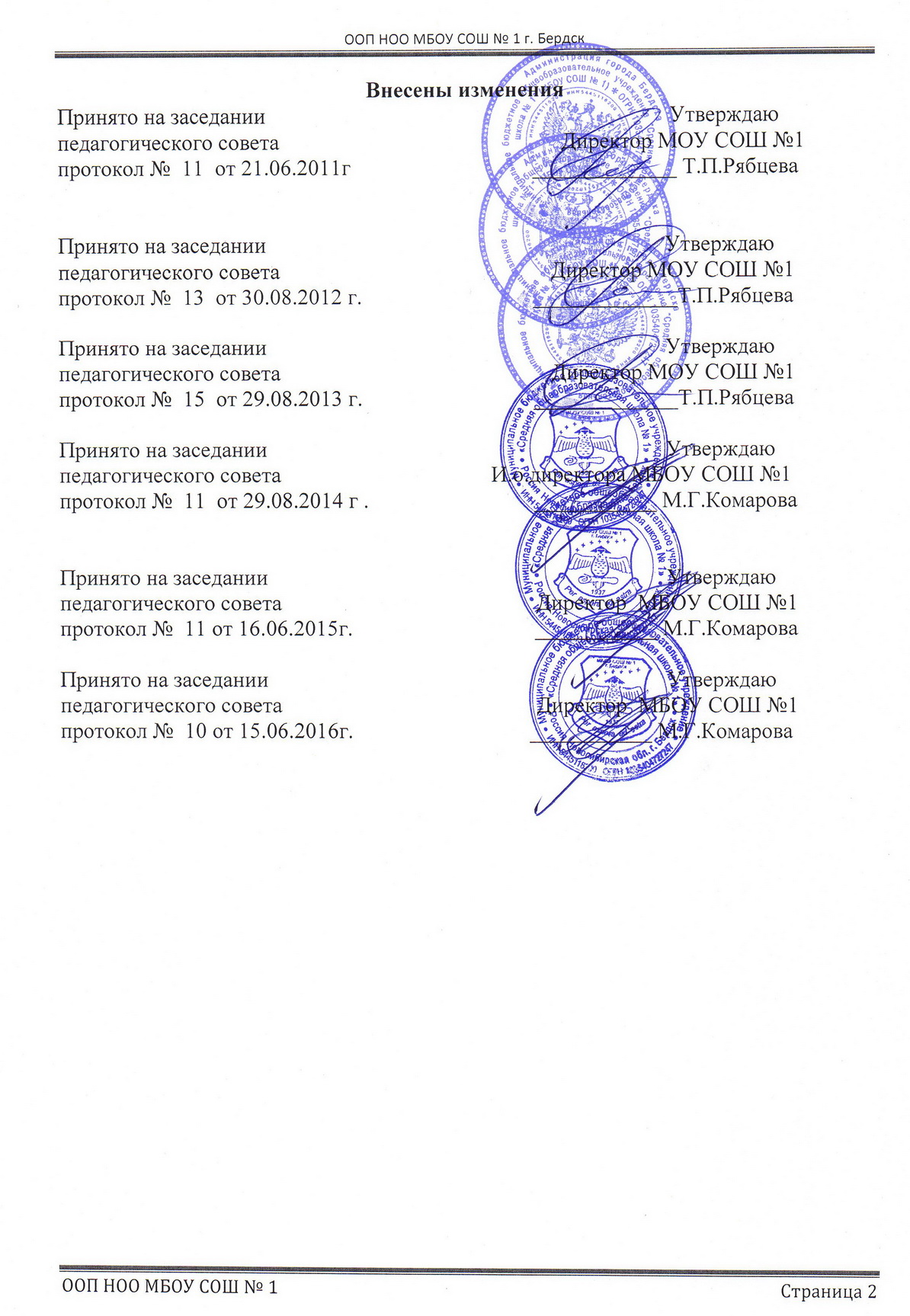 Принято на заседании                                                                         Утверждаюпедагогического совета                                                   Директор МОУ СОШ №1протокол №  11  от 21.06.2011г                                 _____________ Т.П.РябцеваПринято на заседании                                                                        Утверждаюпедагогического совета                                                 Директор МОУ СОШ №1протокол №  13  от 30.08.2012 г.                               _____________Т.П.РябцеваПринято на заседании                                                                        Утверждаюпедагогического совета                                                 Директор МОУ СОШ №1протокол №  15  от 29.08.2013 г.                               _____________Т.П.РябцеваПринято на заседании                                                                        Утверждаюпедагогического совета                                      И.о.директора МБОУ СОШ №1протокол №  11  от 29.08.2014 г .                              ___________ М.Г.КомароваПринято на заседании                                                                        Утверждаюпедагогического совета                                              Директор  МБОУ СОШ №1протокол №  11 от 16.06.2015г.                                 ___________ М.Г.КомароваПринято на заседании                                                                        Утверждаюпедагогического совета                                              Директор  МБОУ СОШ №1протокол №  10 от 15.06.2016г.                                ___________ М.Г.КомароваСОДЕРЖАНИЕ:Раздел I. Целевой1.1.Пояснительная записка                                                                                    1.1.1.Введение1.1.2. Цель и задачи реализации ООП НОО  МБОУ СОШ № 11.1.3. Принципы и подходы к формированию ООП НОО МБОУ  СОШ № 11.1.4 Общая характеристика ООП НОО МБОУ  СОШ № 11.1.5 Общие подходы к организации внеурочной деятельности1.2. Планируемые результаты освоения обучающимися основной образовательной  программы начального общего  образования1.2.1. Планируемые результаты освоения междисциплинарных результатов1.2.2. Планируемые результаты освоения учебных программ по всем учебным предметам1.3. Система оценки достижения планируемых результатов освоения обучающимися  основной образовательной программы начального общего образования Раздел II. Содержательный2.1. Программа формирования универсальных учебных действий у обучающихся на ступени начального общего образования 2.2. Программы отдельных учебных предметов, курсов и курсов внеурочной деятельности 2.3. Программа духовно-нравственного развития, воспитания обучающихся  на уровне  начального общего образования 2.4. Программа формирования экологической культуры, культуры здорового и безопасного  образа жизни 2.5. Программа коррекционной работы Раздел III. Организационный3.1. Учебный план  начального общего образования 3.2. План внеурочной деятельности начального общего образования 3.2. Система условий реализации основной образовательной программы в соответствии с требованиями ФГОС Раздел I. Целевой1.1.  Пояснительная записка ООП НОО  МБОУ СОШ № 1 г. Бердск1.1.1.Введение                Основная образовательная программа начального общего образования Муниципального бюджетного общеобразовательного учреждения «Средняя общеобразовательная школа № 1» г. Бердска  (далее ООП НОО  МБОУ  СОШ № 1) представляет собой  нормативно - управленческий документ, характеризующий имеющиеся достижения и проблемы, основные тенденции, главные цели, задачи и направления обучения, воспитания, развития обучающихся и особенности организации кадрового и методического обеспечения педагогического процесса и инновационных преобразований учебно-воспитательной системы, основные планируемые и конечные результаты, критерии их оценки.     	Данный документ разработан педагогическим коллективом  МБОУ СОШ № 1 в соответствии с требованиями ФГОС начального общего образования;  образовательных потребностей и запросов обучающихся,    УМК «Школа России», «Школа 2100», «Начальная перспективная школа».Основания для разработки ООП НОО МБОУ СОШ № 1: Концепция долгосрочного социально-экономического развития до 2020 года, раздел III «Образование» (одобрена Правительством РФ 1 октября 2008 года, протокол №36); Основные направления деятельности Правительства РФ (утверждены распоряжением Правительства Российской Федерации 17 ноября . № 1663-р);Национальная  образовательная инициатива «Наша новая школа»;Федеральный государственный образовательный стандарт начального общего образования (приказ МОиН РФ от 6 октября 2009г. № 373);Санитарно-эпидемиологические правила и нормативы СанПиН 2.4.2.2821-10;Приказ МОиН РФ от 22.09.2011г «О внесении изменений в федеральный государственный образовательный стандарт начального общего образования, утверждённый приказом МОН РФ от 6 октября 2009г. №373»; Закон Российской Федерации «Об образовании» от 10.07.1992 г. № 3266-1 в редакции от 13.02.2009 г., Федеральный Закон от 29 декабря 2012г. № 273 –ФЗ «Об образовании в Российской Федерации»;Устав Муниципального бюджетного общеобразовательного учреждения «Средняя общеобразовательная школа № 1» .ООП НОО МБОУ  СОШ № 1  сформирована с учётом особенностей первого уровня общего образования. Начальная школа — особый этап в жизни ребёнка, на котором  при поступлении в школу изменяется ведущая деятельность ребёнка: переход к учебной деятельности (при сохранении значимости игровой). Эта деятельность носит общественный характер и является социальной по содержанию. Ученик начальной школы осваивает новую социальную позицию, расширяет сферу взаимодействия  с окружающим миром, развивает потребность в общении, познании, социальном признании и самовыражении,  принимает и осваивает  новую социальную роль ученика, которая в определении  нового образа  школьной жизни и перспектив личностного и познавательного развития.  У школьника формируются основы умения учиться и способности к организации своей деятельности: принимать, сохранять цели и следовать им в учебной деятельности; планировать свою деятельность, осуществлять её контроль и оценку; взаимодействовать с учителем и сверстниками в учебном процессе; с изменением при этом самооценки ребёнка, которая приобретает черты адекватности и рефлексивности; с моральным развитием, которое существенным образом связано с характером сотрудничества с взрослыми и сверстниками, общением и межличностными отношениями дружбы, становлением основ гражданской идентичности и мировоззрения.Учитываются также характерные для младшего школьного возраста (от 6,5 до 11 лет) центральные психологические новообразования, формируемые на данной ступени образования: словесно - логическое мышление, произвольная смысловая память, произвольное внимание, письменная речь, анализ, рефлексия содержания, основания и способы действий, планирование и умение действовать во внутреннем плане, знаково – символическое мышление, осуществляемое как моделирование существенных связей и отношений объектов; развитие целенаправленной и мотивированной активности обучающегося, направленной на овладение учебной деятельностью, основой которой выступает формирование устойчивой системы учебно - познавательных и социальных мотивов и личностного смысла учения.При определении стратегических характеристик ООП НОО МБОУ  СОШ № 1 учитываются существующий разброс в темпах и направлениях развития детей, индивидуальные различия в их познавательной деятельности, восприятии, внимании, памяти, мышлении, речи, моторике и т. д., связанные с возрастными, психологическими и физиологическими индивидуальными особенностями детей младшего школьного возраста.Успешность и своевременность формирования указанных новообразований познавательной сферы, качеств и свойств личности связывается с активной позицией учителя, а также с адекватностью построения образовательного процесса и выбора условий и методик обучения, учитывающих описанные выше особенности начального общего образования.1.1.2. Цель и задачи реализации ООП НОО МБОУ  СОШ № 1Целью реализации основной образовательной программы начального общего образования является обеспечение планируемых результатов по достижению выпускником начальной общеобразовательной школы целевых установок, знаний, умений, навыков и компетенций, определяемых личностными, семейными, общественными, государственными потребностями и возможностями ребёнка младшего школьного возраста, индивидуальными особенностями его развития и состояния здоровья. Миссия начальной школы как образовательного уровня МБОУ СОШ №1 состоит в создании условий для:а) овладения учащимися содержания образования в соответствии с требованиями ФГОС НОО;б) максимального использования возможностей образовательного процесса для развития познавательных потребностей, содержательных интересов и духовной сферы ребёнка;в) целостного развития личности ребёнка и приобретения им основ учебной деятельности ООП НОО ставит перед МБОУ СОШ №1 задачи, связанные с изменениями образовательного пространства, что создаёт возможность полностью реализовать требования ФГОС НОО. Среди них:Создать эффективную модель синтеза урочной и внеурочной деятельности в целях достижения планируемых образовательных результатов на уровне начального общего образования.Повысить эффективность информационной образовательной среды через пополнение банка цифровых образовательных ресурсов, экспертизу и систематизацию электронных материалов для учебных предметов и внеурочной деятельности, использование всеми учителями начальной школы Интернет-технологий, распространение опыта через сеть Интернет, создание системы мониторинга образовательных достижений младших школьников.Разработать систему общественно-полезных практик, социальных проектов и акций для учащихся начальной школы, способствующую приобретению значимого социального опыта.Пополнить и обновить компьютерную базу.Привести в соответствие с требованиями к освоению ООП НОО пришкольную территорию.Создать систему методической поддержки и сопровождения процесса реализации основной образовательной программы начального общего образования в школе. Разработать систему работы с родительским сообществом, обеспечивающую вовлечение родителей в деятельность органов государственно-общественного управления, в деятельность по реализации ООП НОО в МБОУ  СОШ №1.Создать систему выявления, поддержки и сопровождения одарённых детей и младших школьников, испытывающих затруднения в учении и  самореализации.1.1.3.Принципы и подходы к формированию ООП НОО МБОУ СОШ №1 Основными принципами (требованиями) системно-деятельностного подхода и развивающей системы обучения являются: Принцип непрерывного общего развития каждого ребёнка в условиях обучения, идущего впереди развития. Предусматривает ориентацию содержания на интеллектуальное, эмоциональное, духовно-нравственное, физическое и психическое развитие и саморазвитие каждого ребёнка.Принцип целостности образа мира связан с отбором интегрированного содержания предметных областей и метапредметных УУД, которые позволяют удержать и воссоздать целостность картины мира, обеспечить осознание ребёнком разнообразных связей между его объектами и явлениями. Принцип практической направленности предусматривает формирование универсальных учебных действий средствами всех предметов, способности их применять в условиях решения учебных задач практической деятельности повседневной жизни, умениями работать с разными источниками информации (учебник, хрестоматия, рабочая тетрадь) и продуманная система выхода за рамки этих трёх единиц в область словарей, научно-популярных и художественных книг, журналов и газет, других источников информации;  умений работать в сотрудничестве (в малой и большой учебных группах), в разном качестве (ведущего, ведомого, организатора учебной деятельности); способности работать самостоятельно (не в одиночестве и без контроля, а как работа по самообразованию).Принцип учёта индивидуальных возможностей и способностей школьников. Это, прежде всего, использование разноуровневого по трудности и объёму представления предметного содержания через систему заданий, что открывает широкие возможности для вариативности образования, реализации индивидуальных образовательных программ, адекватных развитию ребёнка. Каждый ребёнок получает возможность усвоить основной (базовый) программный материал, но в разные периоды и с разной мерой помощи со стороны учителя и соучеников, а более подготовленные учащиеся имеют шанс расширить свои знания (по сравнению с базовым). Принцип прочности и наглядности реализуется через рассмотрение частного (конкретное наблюдение) к пониманию общего (постижение закономерности) и затем от общего (от усвоенной закономерности) к частному (к способу решения конкретной учебной или практической задачи). Основанием реализации принципа прочности является разноуровневое по глубине и трудности содержание учебных заданий. Это требование предполагает, прежде всего, продуманную систему повторения (неоднократное возвращение к пройденному материалу), что приводит к принципиально новой структуре учебников УМК и подачи материала: каждое последующее возвращение к пройденному материалу продуктивно только в том случае, если имел место этап обобщения, который дал школьнику в руки инструмент для очередного возвращения к частному на более высоком уровне трудности выполняемых УУД.Принцип охраны и укрепления психического и физического здоровья ребёнка базируется на необходимости формирования у детей привычек к чистоте, аккуратности, соблюдению режима дня. Предполагается также создание условий для активного участия детей в оздоровительных мероприятиях (урочных и внеурочных): утренняя гимнастика, динамические паузы, экскурсии на природу. 1.1.4. Общая характеристика ООП НОО МБОУ  СОШ №1 Основная образовательная программа начального общего образования в МБОУ  СОШ №1 разработана на основе примерной основной образовательной программы начального общего образования.ООП НОО  МБОУ  СОШ №1 содержит следующие разделы: Раздел I. Целевой                                                                                                                                                                                                                   1.1. Пояснительная записка.                                                      1.2. Планируемые результаты освоения основной образовательной программы.                        1.3. Система оценки достижения планируемых результатов освоения основной образовательной программы.         Раздел II. Содержательный2.1. Программа формирования универсальных учебных действий.  2.2. Программа отдельных учебных предметов, курсов и курсов внеурочной деятельности. 2.3. Программа духовно-нравственного развития, воспитания обучающихся.       2.4. Программа формирования экологической культуры, культуры здорового и безопасного образа жизни.  2.5. Программа коррекционной работы.           Раздел III. Организационный3.1. Учебный план  начального общего образования.3.2. План внеурочной деятельности начального общего образования.3.2. Система условий реализации основной образовательной программы.В основе реализации ООП НОО МБОУ  СОШ №1 лежит системно - деятельностный подход, который предполагает: воспитание и развитие качеств личности, отвечающих требованиям информационного общества, инновационной экономики, задачам построения демократического гражданского общества на основе толерантности, диалога культур и уважения многонационального, поликультурного и поликонфессионального состава российского общества; переход к стратегии социального проектирования и конструирования в системе образования на основе разработки содержания и технологий образования, определяющих пути и способы достижения социально желаемого уровня (результата) личностного и познавательного развития обучающихся; ориентацию на результаты образования как системообразующий компонент Стандарта, где развитие личности обучающегося на основе усвоения универсальных учебных действий,  познания и освоения мира составляет цель и основной результат образования; признание решающей роли содержания образования, способов организации  образовательной деятельности и взаимодействия участников образовательного процесса в достижении целей личностного, социального и познавательного развития обучающихся; учет индивидуальных возрастных, психологических и физиологических особенностей обучающихся, роли и значения видов деятельности и форм общения для определения целей образования и воспитания и путей их достижения; обеспечение преемственности дошкольного, начального общего, основного и среднего (полного) общего образования; разнообразие организационных форм и учет индивидуальных особенностей каждого обучающегося (включая одаренных детей и детей с ограниченными возможностями здоровья), обеспечивающих рост творческого потенциала, познавательных мотивов, обогащение форм взаимодействия со сверстниками и взрослыми в познавательной деятельности; гарантированность достижения планируемых результатов освоения основной образовательной программы начального общего образования, что и создает основу для самостоятельного успешного усвоения обучающимися новых знаний, умений, компетенций, видов и способов деятельности. В соответствии  с ФГОС  на уровне начального общего образования осуществляется:становление основ гражданской идентичности и мировоззрения обучающихся;формирование основ умения учиться и способности к организации своей деятельности – умение принимать, сохранять цели и следовать им в учебной деятельности, планировать свою деятельность, осуществлять ее контроль и оценку, взаимодействовать с педагогом и сверстниками в учебном процессе;духовно-нравственное развитие и воспитание обучающихся, предусматривающее принятие ими моральных норм, нравственных установок, национальных ценностей; укрепление физического и духовного здоровья обучающихся. ООП НОО МБОУ  СОШ №1 ориентирована на становление личностных характеристик выпускника. «Портрет» выпускника начальной школы - любящий свой народ, свой край и свою Родину; уважающий и принимающий ценности семьи и общества; любознательный, активно и заинтересованно познающий мир; владеющий основами умения учиться, способный к организации собственной деятельности; готовый самостоятельно действовать и отвечать за свои поступки перед семьей и обществом; доброжелательный, умеющий слушать и слышать собеседника, обосновывать  свою позицию, высказывать свое мнение; выполняющий правила здорового и безопасного для себя и окружающих образа жизни.              Для реализации ООП НОО сделан выбор УМК «Школа России», «Школа 2100», «Начальная перспективная школа», которые прошли государственно-общественную экспертизу и рекомендованы к использованию в образовании по ФГОС НОО.	Реализация компетентностного подхода предусматривает широкое использование учащимися и педагогами в образовательном процессе современных образовательных и информационно-коммуникационных технологий с учетом особенностей младших школьников.Для организации всех видов деятельности младших школьников в рамках ООП НОО классу обеспечивается доступ по расписанию в следующие помещения:кабинет иностранного языка, кабинет для индивидуальных и групповых занятий;кабинет психологической разгрузки;спортивный зал, кабинет информатики;библиотека.ООП НОО МБОУ СОШ №1 составлена с учетом культурно-исторических, этнических, социально-экономических, демографических особенностей Новосибирской области и  реализуется  через учебный план и внеурочную деятельность. Учебный план  школы соответствует  федеральным государственным образовательным стандартам начального общего образования. Внеурочная деятельность организуется по направлениям развития личности (спортивно-оздоровительное, духовно-нравственное, социальное, общеинтеллектуальное, общекультурное) и реализуется через взаимодействие с семьёй (родительские собрания, консультации, индивидуальная работа, посещение семей классным руководителем); сотрудничество с учреждениями дополнительного образования и культуры, организациями; развитие ученического самоуправления и участие в его  деятельности».	Учебная нагрузка и режим занятий обучающихся определяются в соответствии с действующими санитарными нормами.ООП НОО МБОУ  СОШ №1 предусматривает:  достижение следующих результатов образования:– личностные результаты: готовность и способность к саморазвитию; сформированность познавательной мотивации; ценностно-смысловые установки, отражающие индивидуально-личностные позиции обучающихся;– метапредметные результаты, включающих освоенные обучающимися универсальные учебные действия (познавательные, регулятивные и коммуникативные), обеспечивающие овладение ключевыми компетентностями, составляющими основу умения учиться, и межпредметными понятиями; – предметные результаты: освоенный опыт специфической для предметной области деятельности, готовность его преобразования и применения; система основополагающих элементов научного знания, лежащая в основе современной научной картины мира.достижение планируемых результатов освоения ООП НОО МБОУ  СОШ №1 всеми обучающимися, в том числе детьми с ограниченными возможностями здоровья;выявление и развитие способностей обучающихся, организацию общественно полезной деятельности, в том числе социальной практики, с использованием возможностей  социума.организацию интеллектуальных и творческих соревнований, научно -технического творчества и проектно -исследовательской деятельности;участие обучающихся, их родителей (законных представителей), педагогических работников и общественности в проектировании и развитии внутришкольной социальной среды;использование в образовательном процессе современных образовательных технологий деятельностного типа;возможность эффективной самостоятельной работы обучающихся при поддержке  педагогических работников;включение обучающихся в процессы познания и преобразования внешкольной социальной среды  для приобретения опыта реального управления и действия.МБОУ СОШ №1, реализующая основную образовательную программу начального общего образования,  обеспечивает обязательное ознакомление обучающихся и их родителей (законных представителей) как участников образовательного процесса:с уставом и другими документами, регламентирующими осуществление образовательного процесса в этом учреждении;с их правами и обязанностями в части формирования и реализации основной образовательной программы начального общего образования, установленными законодательством Российской Федерации и уставом образовательного учреждения.права и обязанности родителей (законных представителей) обучающихся в части, касающейся участия в формировании и обеспечении освоения своими детьми ООП НОО МБОУ  СОШ №1, могут закрепляться в заключённом между ними и образовательным учреждением договоре, отражающем ответственность субъектов образования за конечные результаты освоения основной образовательной программы.1.1.5. Общие подходы к организации внеурочной деятельностиВнеурочная деятельность позволяет решить следующие задачи:обеспечивать благоприятную адаптацию ребенка в школе; оптимизировать учебную нагрузку обучающихся; улучшать условия для развития ребенка; учитывать возрастные и индивидуальные особенности обучающихся. Внеурочная деятельность организуется по направлениям развития личности (спортивно-оздоровительное, духовно-нравственное, социальное, общеинтеллектуальное, общекультурное), в таких формах как экскурсии, кружки, секции, круглые столы, конференции, диспуты,  олимпиады, соревнования, поисковые и научные исследования, общественно полезные практики и др.	В МБОУ  СОШ №1 внеурочная деятельность организована в форме оптимизационной модели: на основе оптимизации всех внутренних ресурсов образовательного учреждения.  Преимущества оптимизационной модели состоят в минимизации финансовых расходов на внеурочную деятельность, создании единого образовательного и методического пространства, содержательном и организационном единстве всех структурных подразделений.1.2. Планируемые результаты освоения обучающимися ООП НООПланируемые результаты представляют собой систему обобщённых личностно ориентированных целей образования, что обеспечивает определение и выявление всех составляющих планируемых результатов, подлежащих формированию и оценке.	К числу планируемых результатов освоения основной образовательной программ отнесены:• личностные результаты — готовность и способность обучающихся к саморазвитию, сформированность мотивации к учению и познанию, ценностно-смысловые установки выпускников начальной школы, отражающие их индивидуально-личностные позиции, социальные компетентности, личностные качества; сформированность основ российской, гражданской идентичности;• метапредметные результаты — освоенные обучающимися универсальные учебные действия (познавательные, регулятивные и коммуникативные);•  предметные результаты — освоенный обучающимися в ходе изучения учебных предметов специфический  опыт для каждой предметной области деятельности по получению нового знания, его преобразованию и применению, а также система основополагающих элементов научного знания, лежащая в основе современной научной картины мира.            Планируемые результаты освоения программ начального образования являются одним из важнейших механизмов функционирования второго поколения государственных стандартов и представляют собой систему личностно-ориентированных целей образования. Планируемые результаты разработаны на основе Концепции и Требований стандарта и отражают общую идеологию проекта: ориентацию на результаты образования, подход к стандарту как к общественному договору.            На ступени начального общего образования устанавливаются планируемые результаты освоения:междисциплинарной программы «Формирование универсальных учебных действий», а также её разделов «Чтение. Работа с текстом» и «Формирование ИКТ-компетентности учащихся»;программ по всем учебным предметам — «Русский язык»,   «Литературное чтение»,  «Иностранный язык», «Математика», «Окружающий мир», «Основы религиозных культур и светской этики», «Музыка», «Изобразительное искусство», «Технология», «Физическая культура».      Структура планируемых результатов строится с учётом необходимости:определения динамики картины развития обучающихся на основе выделения достигнутого уровня развития и ближайшей перспективы — зоны ближайшего развития ребёнка;определения возможностей овладения учащимися учебными действиями на уровне, соответствующем зоне ближайшего развития, в отношении знаний, расширяющих и углубляющих систему опорных знаний, а также знаний и умений, являющихся подготовительными для данного предмета;выделения основных направлений оценочной деятельности — оценки результатов деятельности систем образования различного уровня, педагогов, обучающихся.        С этой целью в структуре планируемых результатов по каждой учебной программе (предметной, междисциплинарной) выделяются уровни описания. Цели-ориентиры, определяющие ведущие целевые установки и основные ожидаемые результаты изучения данной учебной программы. Их включение в структуру планируемых результатов призвано дать ответ на вопрос о смысле изучения данного предмета, его вкладе в развитие личности обучающихся.      Цели, характеризующие систему учебных действий в отношении опорного учебного материала. Планируемые результаты, описывающие эту группу целей, приводятся в блоках «Выпускник научится» к каждому разделу учебной программы. Они ориентируют пользователя в том, какой уровень освоения опорного учебного материала ожидается от выпускников. Достижение планируемых результатов этой группы выносится на итоговую оценку, которая может осуществляться как в ходе освоения данной программы (с помощью накопительной оценки, или портфеля достижений), так и по итогам её освоения (с помощью итоговой работы).        Цели, характеризующие систему учебных действий в отношении знаний, умений, навыков, расширяющих и углубляющих опорную систему или выступающих как пропедевтика для дальнейшего изучения данного предмета. Планируемые результаты, описывающие указанную группу целей, приводятся в блоках «Выпускник получит возможность научиться» к каждому  разделу примерной программы учебного предмета и выделяются курсивом. Уровень достижений, соответствующий планируемым результатам этой группы, могут продемонстрировать только отдельные обучающиеся, имеющие более высокий уровень мотивации и способностей. 1.2.1. Планируемые результаты освоения междисциплинарных результатовФормирование УУД   В результате изучения всех без исключения предметов на ступени начального общего образования у выпускников будут сформированы личностные, регулятивные, познавательные и коммуникативные универсальные учебные действия как основа умения учиться.В сфере личностных универсальных учебных действий будут сформированы внутренняя позиция обучающегося, адекватная мотивация учебной деятельности, включая учебные и познавательные мотивы, ориентация на моральные нормы и их выполнение, способность к моральной децентрации.В сфере регулятивных универсальных учебных действий выпускники овладеют всеми типами учебных действий, направленных на организацию своей работы в образовательном учреждении и вне его, включая способность принимать и сохранять учебную цель и задачу, планировать её реализацию (в том числе во внутреннем плане), контролировать и оценивать свои действия, вносить соответствующие коррективы в их выполнение.В сфере познавательных универсальных учебных действий выпускники научатся воспринимать и анализировать сообщения и важнейшие их компоненты — тексты, использовать знаково-символические средства, в том числе овладеют действием моделирования, а также широким спектром логических действий и операций, включая общие приёмы решения задач.В сфере коммуникативных универсальных учебных действий выпускники приобретут умения учитывать позицию собеседника (партнёра), организовывать и осуществлять сотрудничество и кооперацию с учителем и сверстниками, адекватно воспринимать и передавать информацию, отображать предметное содержание и условия деятельности в сообщениях, важнейшими компонентами которых являются тексты.Личностные универсальные учебные действияУ выпускника будут сформированы:внутренняя позиция школьника на уровне положительного отношения к школе, ориентации на содержательные моменты школьной действительности и принятия образца «хорошего ученика»;широкая мотивационная основа учебной деятельности, включающая социальные, учебно-познавательные и внешние мотивы;учебно-познавательный интерес к новому учебному материалу и способам решения новой задачи;ориентация на понимание причин успеха в учебной деятельности, в том числе на самоанализ и самоконтроль результата, на анализ соответствия результатов требованиям конкретной задачи, на понимание предложений и оценок учителей, товарищей, родителей и других людей;способность к самооценке на основе критериев успешности учебной деятельности;основы гражданской идентичности, своей этнической принадлежности в форме осознания «Я» как члена семьи, представителя народа, гражданина России, чувства сопричастности и гордости за свою Родину, народ и историю, осознание ответственности человека за общее благополучие;ориентация в нравственном содержании и смысле как собственных поступков, так и поступков окружающих людей;знание основных моральных норм и ориентация на их выполнение, дифференциация моральных и конвенциональных норм, развитие морального сознания как переходного от доконвенционального к конвенциональному уровню;развитие этических чувств — стыда, вины, совести как регуляторов морального поведения;эмпатия как понимание чувств людей и сопереживание им;установка на здоровый образ жизни;основы экологической культуры: принятие ценности природного мира, готовность следовать в своей деятельности нормам природоохранного, нерасточительного, здоровьесберегающего поведения;чувство прекрасного и эстетические чувства на основе знакомства с мировой и отечественной художественной культурой.Выпускник получит возможность для формирования:внутренней позиции обучающегося на уровне положительного отношения к образовательному учреждению, понимания необходимости учения, выраженного в преобладании учебно-познавательных мотивов и предпочтении социального способа оценки знаний;выраженной устойчивой учебно-познавательной мотивации учения;устойчивого учебно-познавательного интереса к новым общим способам решения задач;адекватного понимания причин успешности/неуспешности  учебной деятельности;положительной адекватной дифференцированной самооценки на основе критерия успешности реализации социальной роли «хорошего ученика»;компетентности в реализации основ гражданской идентичности в поступках и деятельности;морального сознания на конвенциональном уровне, способности к решению моральных дилемм на основе учёта позиций партнёров в общении, ориентации на их мотивы и чувства, устойчивое следование в поведении моральным нормам и этическим требованиям;установки на здоровый образ жизни и реализации её в реальном поведении и поступках;осознанных устойчивых эстетических предпочтений и ориентации на искусство как значимую сферу человеческой жизни;эмпатии как осознанного понимания чувств других людей и сопереживания им, выражающихся в поступках, направленных на помощь и обеспечение благополучия.Регулятивные универсальные учебные действияВыпускник научится:принимать и сохранять учебную задачу;учитывать выделенные учителем ориентиры действия в новом учебном материале в сотрудничестве с учителем;планировать свои действия в соответствии с поставленной задачей и условиями её реализации, в том числе во внутреннем плане;учитывать установленные правила в планировании и контроле способа решения;осуществлять итоговый и пошаговый контроль по результату (в случае работы в интерактивной среде пользоваться реакцией среды решения задачи);оценивать правильность выполнения действия на уровне адекватной ретроспективной оценки соответствия результатов требованиям данной задачи и задачной области;адекватно воспринимать предложения и оценку учителей, товарищей, родителей и других людей;различать способ и результат действия;вносить необходимые коррективы в действие после его завершения на основе его оценки и учёта характера сделанных ошибок, использовать предложения и оценки для создания нового, более совершенного результата, использовать запись (фиксацию) в цифровой форме хода и результатов решения задачи, собственной звучащей речи на русском, родном и иностранном языках.Выпускник получит возможность научиться:в сотрудничестве с учителем ставить новые учебные задачи;преобразовывать практическую задачу в познавательную;проявлять познавательную инициативу в учебном сотрудничестве;самостоятельно учитывать выделенные учителем ориентиры действия в новом учебном материале;осуществлять констатирующий и предвосхищающий контроль по результату и по способу действия, актуальный контроль на уровне произвольного внимания;самостоятельно адекватно оценивать правильность выполнения действия и вносить необходимые коррективы в исполнение как по ходу его реализации, так и в конце действия.Познавательные универсальные учебные действияВыпускник научится:осуществлять поиск необходимой информации для выполнения учебных заданий с использованием учебной литературы, энциклопедий, справочников (включая электронные, цифровые), в открытом информационном пространстве, в том числе контролируемом пространстве Интернета;осуществлять запись (фиксацию) выборочной информации об окружающем мире и о себе самом, в том числе с помощью инструментов ИКТ;использовать знаково-символические средства, в том числе модели (включая виртуальные) и схемы (включая концептуальные) для решения задач;строить сообщения в устной и письменной форме;ориентироваться на разнообразие способов решения задач;основам смыслового восприятия художественных и познавательных текстов, выделять существенную информацию из сообщений разных видов (в первую очередь текстов);осуществлять анализ объектов с выделением существенных и несущественных признаков;осуществлять синтез как составление целого из частей;проводить сравнение, сериацию и классификацию по заданным критериям;устанавливать причинно-следственные связи в изучаемом круге явлений;строить рассуждения в форме связи простых суждений об объекте, его строении, свойствах и связях;обобщать, т. е. осуществлять генерализацию и выведение общности для целого ряда или класса единичных объектов на основе выделения сущностной связи;осуществлять подведение под понятие на основе распознавания объектов, выделения существенных признаков и их синтеза;устанавливать аналогии;владеть рядом общих приёмов решения задач.Выпускник получит возможность научиться:осуществлять расширенный поиск информации с использованием ресурсов библиотек и Интернета;записывать, фиксировать информацию об окружающем мире с помощью инструментов ИКТ;создавать и преобразовывать модели и схемы для решения задач;осознанно и произвольно строить сообщения в устной и письменной форме;осуществлять выбор наиболее эффективных способов решения задач в зависимости от конкретных условий;осуществлять синтез как составление целого из частей, самостоятельно достраивая и восполняя недостающие компоненты;осуществлять сравнение  и классификацию, самостоятельно выбирая основания и критерии для указанных логических операций;строить логическое рассуждение, включающее установление причинно-следственных связей;произвольно и осознанно владеть общими приёмами решения задач.Коммуникативные универсальные учебные действияВыпускник научится:адекватно использовать коммуникативные, прежде всего речевые, средства для решения различных коммуникативных задач, строить монологическое высказывание (в том числе сопровождая его аудиовизуальной поддержкой), владеть диалогической формой коммуникации, используя в том числе средства и инструменты ИКТ и дистанционного общения;допускать возможность существования у людей различных точек зрения, в том числе не совпадающих с его собственной, и ориентироваться на позицию партнёра в общении и взаимодействии;учитывать разные мнения и стремиться к координации различных позиций в сотрудничестве;формулировать собственное мнение и позицию;договариваться и приходить к общему решению в совместной деятельности, в том числе в ситуации столкновения интересов;строить понятные для партнёра высказывания, учитывающие, что партнёр знает и видит, а что нет;задавать вопросы;контролировать действия партнёра;использовать речь для регуляции своего действия;адекватно использовать речевые средства для решения различных коммуникативных задач, строить монологическое высказывание, владеть диалогической формой речи.Выпускник получит возможность научиться:учитывать и координировать в сотрудничестве позиции других людей, отличные от собственной;учитывать разные мнения и интересы и обосновывать собственную позицию;понимать относительность мнений и подходов к решению проблемы;аргументировать свою позицию и координировать её с позициями партнёров в сотрудничестве при выработке общего решения в совместной деятельности;продуктивно содействовать разрешению конфликтов на основе учёта интересов и позиций всех участников;с учётом целей коммуникации достаточно точно, последовательно и полно передавать партнёру необходимую информацию как ориентир для построения действия;задавать вопросы, необходимые для организации собственной деятельности и сотрудничества с партнёром;осуществлять взаимный контроль и оказывать в сотрудничестве необходимую взаимопомощь;адекватно использовать речь для планирования и регуляции своей деятельности;адекватно использовать речевые средства для эффективного решения разнообразных коммуникативных задач. Чтение. Работа с текстом (метапредметные результаты)В результате изучения всех без исключения учебных предметов на ступени начального общего образования выпускники приобретут первичные навыки работы с содержащейся в текстах информацией в процессе чтения соответствующих возрасту литературных, учебных, научно-познавательных текстов, инструкций. Выпускники научатся осознанно читать тексты с целью удовлетворения познавательного интереса, освоения и использования информации. Выпускники овладеют элементарными навыками чтения информации, представленной в наглядно-символической форме, приобретут опыт работы с текстами, содержащими рисунки, таблицы, диаграммы, схемы.У выпускников будут развиты такие читательские действия, как поиск информации, выделение нужной для решения практической или учебной задачи информации, систематизация, сопоставление, анализ и обобщение имеющихся в тексте идей и информации, их интерпретация и преобразование. Обучающиеся смогут использовать полученную из разного вида текстов информацию для установления несложных причинно-следственных связей и зависимостей, объяснения, обоснования утверждений, а также принятия решений в простых учебных и практических ситуациях.Выпускники получат возможность научиться самостоятельно организовывать поиск информации. Они приобретут первичный опыт критического отношения к получаемой информации, сопоставления её с информацией из других источников и имеющимся жизненным опытом.Работа с текстом: поиск информации и понимание прочитанногоВыпускник научится:находить в тексте конкретные сведения, факты, заданные в явном виде;определять тему и главную мысль текста;делить тексты на смысловые части, составлять план текста;вычленять содержащиеся в тексте основные события и устанавливать их последовательность; упорядочивать информацию по заданному основанию;сравнивать между собой объекты, описанные в тексте, выделяя два-три существенных признака;понимать информацию, представленную в неявном виде (например, находить в тексте несколько примеров, доказывающих приведённое утверждение; характеризовать явление по его описанию; выделять общий признак группы элементов);понимать информацию, представленную разными способами: словесно, в виде таблицы, схемы, диаграммы;понимать текст, опираясь не только на содержащуюся в нём информацию, но и на жанр, структуру, выразительные средства текста;использовать различные виды чтения: ознакомительное, изучающее, поисковое, выбирать нужный вид чтения в соответствии с целью чтения;ориентироваться в соответствующих возрасту словарях и справочниках.Выпускник получит возможность научиться:использовать формальные элементы текста (например, подзаголовки, сноски) для поиска нужной информации;работать с  несколькими источниками информации;сопоставлять информацию, полученную из нескольких источников.Работа с текстом: преобразование и интерпретация информацииВыпускник научится:пересказывать текст подробно и сжато, устно и письменно;соотносить факты с общей идеей текста, устанавливать простые связи, не показанные в тексте напрямую;формулировать несложные выводы, основываясь на тексте; находить аргументы, подтверждающие вывод;сопоставлять и обобщать содержащуюся в разных частях текста информацию;составлять на основании текста небольшое монологическое высказывание, отвечая на поставленный вопрос.Выпускник получит возможность научиться:делать выписки из прочитанных текстов с учётом цели их дальнейшего      использования;составлять небольшие письменные аннотации к тексту, отзывы о прочитанном.Работа с текстом: оценка информацииВыпускник научится:высказывать оценочные суждения и свою точку зрения о прочитанном тексте;оценивать содержание, языковые особенности и структуру текста; определять место и роль иллюстративного ряда в тексте;на основе имеющихся знаний, жизненного опыта подвергать сомнению достоверность прочитанного, обнаруживать недостоверность получаемых сведений, пробелы в информации и находить пути восполнения этих пробелов;участвовать в учебном диалоге при обсуждении прочитанного или прослушанного текста.Выпускник получит возможность научиться:сопоставлять различные точки зрения;соотносить позицию автора с собственной точкой зрения;в процессе работы с одним или несколькими источниками выявлять достоверную (противоречивую) информацию. Формирование ИКТ-компетентности обучающихся (метапредметные результаты)В результате изучения всех без исключения предметов на ступени начального общего образования начинается формирование навыков, необходимых для жизни и работы в современном высокотехнологичном обществе. Обучающиеся приобретут опыт работы с гипермедийными информационными объектами, в которых объединяются текст, наглядно-графические изображения, цифровые данные, неподвижные и движущиеся изображения, звук, ссылки и базы данных и которые могут передаваться как устно, так и с помощью телекоммуникационных технологий или размещаться в Интернете.Обучающиеся познакомятся с различными средствами ИКТ, освоят общие безопасные и эргономичные принципы работы с ними; осознают возможности различных средств ИКТ для использования в обучении, развития собственной познавательной деятельности и общей культуры.Они приобретут первичные навыки обработки и поиска информации при помощи средств ИКТ; научатся вводить различные виды информации в компьютер: текст, звук, изображение, цифровые данные; создавать, редактировать, сохранять и передавать гипермедиасообщения.Выпускники научатся оценивать потребность в дополнительной информации для решения учебных задач и самостоятельной познавательной деятельности; определять возможные источники её получения; критически относиться к информации и к выбору источника информации.Они научатся планировать, проектировать и моделировать процессы в простых учебных и практических ситуациях.В результате использования средств и инструментов ИКТ и ИКТ-ресурсов для решения разнообразных учебно-познавательных и учебно-практических задач, охватывающих содержание всех изучаемых предметов, у обучающихся будут формироваться и развиваться необходимые универсальные учебные действия и специальные учебные умения, что заложит основу успешной учебной деятельности в средней и старшей школе.Знакомство со средствами ИКТ, гигиена работы с компьютеромВыпускник научится:использовать безопасные для органов зрения, нервной системы, опорно-двигательного аппарата, эргономичные приёмы работы с компьютером и другими средствами ИКТ; выполнять компенсирующие физические упражнения (минизарядку);организовывать систему папок для хранения собственной информации в компьютере.Технология ввода информации в компьютер: ввод текста, запись звука, изображения, цифровых данныхВыпускник научится:вводить информацию в компьютер с использованием различных технических средств (фото- и видеокамеры, микрофона и т. д.), сохранять полученную информацию;владеть компьютерным письмом на русском языке; набирать текст на родном языке; набирать текст на иностранном языке, использовать экранный перевод отдельных слов;рисовать изображения на графическом планшете;сканировать рисунки и тексты.Выпускник получит возможность научиться:использовать программу распознавания сканированного текста на русском языке.Обработка и поиск информацииВыпускник научится:подбирать оптимальный по содержанию, эстетическим параметрам и техническому качеству результат видеозаписи и фотографирования, использовать сменные носители (флэш-карты);описывать по определённому алгоритму объект или процесс наблюдения, записывать аудиовизуальную и числовую информацию о нём, используя инструменты ИКТ;собирать числовые данные в естественно-научных наблюдениях и экспериментах, используя цифровые датчики, камеру, микрофон и другие средства ИКТ, а также в ходе опроса людей;редактировать цепочки экранов сообщения и содержание экранов в соответствии с коммуникативной или учебной задачей, включая редактирование текста, цепочек изображений, видео- и аудиозаписей, фотоизображений;пользоваться основными функциями стандартного текстового редактора, следовать основным правилам оформления текста; использовать полуавтоматический орфографический  контроль; использовать, добавлять и удалять ссылки в сообщениях разного вида;искать информацию в соответствующих возрасту цифровых словарях и справочниках, базах данных, контролируемом Интернете, системе поиска внутри компьютера; составлять список используемых информационных источников (в том числе с использованием ссылок);заполнять учебные базы данных. Выпускник получит возможность научиться:грамотно формулировать запросы при поиске в Интернете и базах данных, оценивать, интерпретировать и сохранять найденную информацию; критически относиться к информации и к выбору источника информации.Создание, представление и передача сообщенийВыпускник научится:создавать текстовые сообщения с использованием средств ИКТ: редактировать, оформлять и сохранять их;создавать сообщения в виде аудио- и видеофрагментов или цепочки экранов с использованием иллюстраций, видеоизображения, звука, текста;готовить и проводить презентацию перед небольшой аудиторией: создавать план презентации, выбирать аудиовизуальную поддержку, писать пояснения и тезисы для презентации;создавать диаграммы, планы территории и пр.;создавать изображения, пользуясь графическими возможностями компьютера; составлять новое изображение из готовых фрагментов (аппликация);размещать сообщение в информационной образовательной среде образовательного учреждения;пользоваться основными средствами телекоммуникации; участвовать в коллективной коммуникативной деятельности в информационной образовательной среде, фиксировать ход и результаты общения на экране и в файлах.Выпускник получит возможность научиться:представлять данные;создавать музыкальные произведения с использованием компьютера. Планирование деятельности, управление и организацияВыпускник научится:создавать движущиеся модели и управлять ими в компьютерно управляемых средах;определять последовательность выполнения действий, составлять инструкции (простые алгоритмы) в несколько действий, строить программы для компьютерного исполнителя с использованием конструкций последовательного выполнения и повторения;планировать несложные исследования объектов и процессов внешнего мира.Выпускник получит возможность научиться:проектировать несложные объекты и процессы реального мира, своей собственной деятельности и деятельности группы;моделировать объекты и процессы реального мира.1.2.2. Планируемые результаты освоения учебных программпо всем учебным предметамПланируемые результаты уточняют и конкретизируют Требования стандарта для каждого учебного предмета с учетом ведущих целевых установок изучения данного предмета, а также с учетом возрастной специфики школьников. Предметные результаты освоения основной образовательной программы начального общего образования с учетом специфики содержания предметных областей, включающих в себя конкретные учебные предметы, должны отражать:Русский язык и литературное чтениеРусский язык:1) формирование первоначальных представлений о единстве и многообразии языкового и культурного пространства России, о языке как основе национального самосознания;2) понимание обучающимися того, что язык представляет собой явление национальной культуры и основное средство человеческого общения, осознание значения русского языка как государственного языка Российской Федерации, языка межнационального общения;3) сформированность позитивного отношения к правильной устной и письменной речи как показателям общей культуры и гражданской позиции человека;4) овладение первоначальными представлениями о нормах русского языка (орфоэпических, лексических, грамматических) и правилах речевого этикета; умение ориентироваться в целях, задачах, средствах и условиях общения, выбирать адекватные языковые средства для успешного решения коммуникативных задач;5) овладение учебными действиями с языковыми единицами и умение использовать знания для решения познавательных, практических и коммуникативных задач.Литературное чтение:1) понимание литературы как явления национальной и мировой культуры, средства сохранения и передачи нравственных ценностей и традиций;2) осознание значимости чтения для личного развития; формирование представлений о мире, российской истории и культуре, первоначальных этических представлений, понятий о добре и зле, нравственности; успешности обучения по всем учебным предметам; формирование потребности в систематическом чтении;3) понимание роли чтения, использование разных видов чтения (ознакомительное, изучающее, выборочное, поисковое); умение осознанно воспринимать и оценивать содержание и специфику различных текстов, участвовать в их обсуждении, давать и обосновывать нравственную оценку поступков героев;4) достижение необходимого для продолжения образования уровня читательской компетентности, общего речевого развития, то есть овладение техникой чтения вслух и про себя, элементарными приемами интерпретации, анализа и преобразования художественных, научно-популярных и учебных текстов с использованием элементарных литературоведческих понятий;5) умение самостоятельно выбирать интересующую литературу; пользоваться справочными источниками для понимания и получения дополнительной информации.Родной язык и литературное чтение на родном языкеРодной язык:1) воспитание ценностного отношения к родному языку как хранителю культуры, включение в культурно-языковое поле своего народа, формирование первоначальных представлений о единстве и многообразии языкового и культурного пространства России, о языке как основе национального самосознания;2) обогащение активного и потенциального словарного запаса, развитие у обучающихся культуры владения родным языком в соответствии с нормами устной и письменной речи, правилами речевого этикета;3) формирование первоначальных научных знаний о родном языке как системе и как развивающемся явлении, о его уровнях и единицах, о закономерностях его функционирования, освоение основных единиц и грамматических категорий родного языка, формирование позитивного отношения к правильной устной и письменной родной речи как показателям общей культуры и гражданской позиции человека;4) овладение первоначальными умениями ориентироваться в целях, задачах, средствах и условиях общения, формирование базовых навыков выбора адекватных языковых средств для успешного решения коммуникативных задач;5) овладение учебными действиями с языковыми единицами и умение использовать знания для решения познавательных, практических и коммуникативных задач.Литературное чтение на родном языке:1) понимание родной литературы как одной из основных национально-культурных ценностей народа, как особого способа познания жизни, как явления национальной и мировой культуры, средства сохранения и передачи нравственных ценностей и традиций;2) осознание значимости чтения на родном языке для личного развития; формирование представлений о мире, национальной истории и культуре, первоначальных этических представлений, понятий о добре и зле, нравственности; формирование потребности в систематическом чтении на родном языке как средстве познания себя и мира; обеспечение культурной самоидентификации;3) использование разных видов чтения (ознакомительное, изучающее, выборочное, поисковое); умение осознанно воспринимать и оценивать содержание и специфику различных текстов, участвовать в их обсуждении, давать и обосновывать нравственную оценку поступков героев;4) достижение необходимого для продолжения образования уровня читательской компетентности, общего речевого развития, то есть овладение техникой чтения вслух и про себя, элементарными приемами интерпретации, анализа и преобразования художественных, научно-популярных и учебных текстов с использованием элементарных литературоведческих понятий;5) осознание коммуникативно-эстетических возможностей родного языка на основе изучения выдающихся произведений культуры своего народа, умение самостоятельно выбирать интересующую литературу; пользоваться справочными источниками для понимания и получения дополнительной информации.Содержательная линия «Система языка»Раздел «Фонетика и графика»Выпускник научится:различать звуки и буквы;характеризовать звуки русского: гласные ударные/безударные; согласные твёрдые/мягкие, парные/непарные твёрдые и мягкие; согласные звонкие/глухие, парные/непарные звонкие и глухие;знать последовательность букв в русском алфавите, пользоваться алфавитом для упорядочивания слов и поиска нужной информации.Выпускник получит возможность научиться проводить фонетико-графический (звукобуквенный) разбор слова самостоятельно по предложенному в учебнике алгоритму, оценивать правильность проведения фонетико-графического (звукобуквенного) разбора слов.Раздел «Орфоэпия»Выпускник получит возможность научиться:соблюдать нормы русского и родного литературного языка в собственной речи и оценивать соблюдение этих норм в речи собеседников (в объёме представленного в учебнике материала);находить при сомнении в правильности постановки ударения или произношения слова ответ самостоятельно (по словарю учебника) либо обращаться за помощью к учителю, родителям. Раздел «Состав слова (морфемика)»Выпускник научится:различать изменяемые и неизменяемые слова;различать родственные (однокоренные) слова и формы слова;находить в словах окончание, корень, приставку, суффикс.Выпускник получит возможность научиться разбирать по составу слова с однозначно выделяемыми морфемами в соответствии с предложенным в учебнике алгоритмом, оценивать правильность проведения разбора слова по составу.Раздел «Лексика»Выпускник научится:выявлять слова, значение которых требует уточнения;определять значение слова по тексту или уточнять с помощью толкового словаря.Выпускник получит возможность научиться:подбирать синонимы для устранения повторов в тексте;подбирать антонимы для точной характеристики предметов при их сравнении;различать употребление в тексте слов в прямом и переносном значении (простые случаи);оценивать уместность использования слов в тексте;выбирать слова из ряда предложенных для успешного решения коммуникативной задачи.Раздел «Морфология»Выпускник научится:определять грамматические признаки имён существительных — род, число, падеж, склонение;определять грамматические признаки имён прилагательных — род, число, падеж;определять грамматические признаки глаголов — число, время, род (в прошедшем времени),       лицо (в настоящем и будущем времени), спряжение.Выпускник получит возможность научиться:проводить морфологический разбор имён существительных, имён прилагательных, глаголов по предложенному в учебнике алгоритму; оценивать правильность проведения морфологического разбора;находить в тексте такие части речи, как личные местоимения и наречия, предлоги вместе с существительными и личными местоимениями, к которым они относятся, союзы и, а, но, частицу не при глаголах.Раздел «Синтаксис»Выпускник научится:различать предложение, словосочетание, слово;устанавливать при помощи смысловых вопросов связь между словами в словосочетании и предложении;классифицировать предложения по цели высказывания, находить повествовательные/побудительные/вопросительные предложения;определять восклицательную/невосклицательную интонацию предложения;находить главные и второстепенные (без деления на виды) члены предложения;выделять предложения с однородными членами.Выпускник получит возможность научиться:различать второстепенные члены предложения — определения, дополнения, обстоятельства;выполнять в соответствии с предложенным в учебнике алгоритмом разбор простого предложения (по членам предложения, синтаксический), оценивать правильность разбора;различать простые и сложные предложения. Содержательная линия «Орфография и пунктуация»Выпускник научится:применять правила правописания (в объёме содержания курса);определять (уточнять) написание слова по орфографическому словарю;безошибочно списывать текст объёмом 80—90 слов;писать под диктовку тексты объёмом 75—80 слов в соответствии с изученными правилами правописания;проверять собственный и предложенный текст, находить и исправлять орфографические и пунктуационные ошибки.Выпускник получит возможность научиться:осознавать место возможного возникновения орфографической ошибки;подбирать примеры с определённой орфограммой;при составлении собственных текстов перефразировать записываемое, чтобы избежать орфографических и пунктуационных ошибок;при работе над ошибками осознавать причины появления ошибки и определять способы действий, помогающих предотвратить её в последующих письменных работах. Содержательная линия «Развитие речи»Выпускник научится:оценивать правильность (уместность) выбора языковых и неязыковых средств устного общения на уроке, в школе, в быту, со знакомыми и незнакомыми, с людьми разного возраста;соблюдать в повседневной жизни нормы речевого этикета и правила устного общения (умение слышать, точно реагировать на реплики, поддерживать разговор);выражать собственное мнение, аргументировать его с учётом ситуации общения;самостоятельно озаглавливать текст;составлять план текста;сочинять письма, поздравительные открытки, записки и другие небольшие тексты для конкретных ситуаций общения.Выпускник получит возможность научиться:создавать тексты по предложенному заголовку;подробно или выборочно пересказывать текст;пересказывать текст от другого лица;составлять устный рассказ на определённую тему с использованием разных типов речи: описание, повествование, рассуждение;анализировать и корректировать тексты с нарушенным порядком предложений, находить в тексте смысловые пропуски;корректировать тексты, в которых допущены нарушения культуры речи;анализировать последовательность собственных действий при работе над изложениями и сочинениями и соотносить их с разработанным алгоритмом; оценивать правильность выполнения учебной задачи: соотносить собственный текст с исходным (для изложений) и с назначением, задачами, условиями общения (для самостоятельно создаваемых текстов);соблюдать нормы речевого взаимодействия при интерактивном общении (sms-сообщения, электронная почта, Интернет и другие виды и способы связи).Виды речевой и читательской деятельностиВыпускник научится:осознавать значимость чтения для дальнейшего обучения, саморазвития; воспринимать чтение как источник эстетического, нравственного, познавательного опыта; понимать цель чтения: удовлетворение читательского интереса и приобретение опыта чтения, поиск фактов и суждений, аргументации, иной информации; читать со скоростью, позволяющей понимать смысл прочитанного;различать на практическом уровне виды текстов (художественный, учебный, справочный), опираясь на особенности каждого вида текста;читать (вслух) выразительно доступные для данного возраста прозаические произведения и декламировать стихотворные произведения после предварительной подготовки;использовать различные виды чтения: ознакомительное, поисковое, выборочное; выбирать нужный вид чтения в соответствии с целью чтения;ориентироваться в содержании художественного, учебного и научно-популярного текста, понимать его смысл (при чтении вслух и про себя, при прослушивании): определять главную мысль и героев произведения; тему и подтемы (микротемы); основные события и устанавливать их последовательность; выбирать из текста или подбирать заголовок, соответствующий содержанию и общему смыслу текста; отвечать на вопросы и задавать вопросы по содержанию произведения; находить в тексте требуемую информацию (конкретные сведения, факты, заданные в явном виде);использовать простейшие приёмы анализа различных видов текстов (делить текст на части, озаглавливать их; составлять простой план; устанавливать взаимосвязь между событиями, поступками героев, явлениями, фактам и, опираясь на содержание текста; находить средства выразительности: сравнение, олицетворение, метафору, эпитет1, определяющие отношение автора к герою, событию;использовать различные формы интерпретации содержания текстов (формулировать, основываясь на тексте, простые выводы; понимать текст, опираясь не только на содержащуюся в нём информацию, но и на жанр, структуру, язык; пояснять прямое и переносное значение слова, его многозначность с опорой на контекст, целенаправленно пополнять на этой основе свой активный словарный запас; устанавливать связи, отношения, не высказанные в тексте напрямую, например соотносить ситуацию и поступки героев, объяснять (пояснять) поступки героев, соотнося их с содержанием текста);ориентироваться в нравственном содержании прочитанного, самостоятельно делать выводы, соотносить поступки героев с нравственными нормами;передавать содержание прочитанного или прослушанного с учётом специфики научно-познавательного, учебного и художественного текстов в виде пересказа (полного, краткого или выборочного);участвовать в обсуждении прослушанного/прочитанного текста (задавать вопросы, высказывать и обосновывать собственное мнение, соблюдать правила речевого этикета), опираясь на текст или собственный опыт.Выпускник получит возможность научиться:воспринимать художественную литературу как вид искусства;предвосхищать содержание текста по заголовку и с опорой на предыдущий опыт;выделять не только главную, но и избыточную информацию;осмысливать эстетические и нравственные ценности художественного текста и высказывать суждение;определять авторскую позицию и высказывать отношение к герою и его поступкам;отмечать изменения своего эмоционального состояния в процессе чтения литературного произведения;оформлять свою мысль в монологическое речевое высказывание небольшого объёма (повествование, описание, рассуждение): с опорой на авторский текст, по предложенной теме или отвечая на вопрос;высказывать эстетическое и нравственно-этическое суждение и подтверждать высказанное суждение примерами из текста;делать выписки из прочитанных текстов для дальнейшего практического использования.Круг детского чтенияВыпускник научится:ориентироваться в книге по названию, оглавлению, отличать сборник произведений от авторской книги;самостоятельно и целенаправленно осуществлять выбор книги в библиотеке по заданной тематике, по собственному желанию;составлять краткую аннотацию (автор, название, тема книги, рекомендации к чтению) на литературное произведение по заданному образцу;пользоваться алфавитным каталогом, самостоятельно пользоваться соответствующими возрасту словарями и справочной литературой.Выпускник получит возможность научиться:ориентироваться в мире детской литературы на основе знакомства с выдающимися произведениями классической и современной отечественной и зарубежной литературы;определять предпочтительный круг чтения, исходя из собственных интересов и познавательных потребностей;писать отзыв о прочитанной книге;работать с тематическим каталогом;работать с детской периодикой. Литературоведческая пропедевтикаВыпускник научится:сравнивать, сопоставлять художественные произведения разных жанров, выделяя два-три существенных признака (отличать прозаический текст от стихотворного; распознавать особенности построения фольклорных форм: сказки, загадки, пословицы).Выпускник получит возможность научиться:сравнивать, сопоставлять различные виды текстов, используя ряд литературоведческих понятий (фольклорная и авторская литература, структура текста, герой, автор) и средств художественной выразительности (сравнение, олицетворение, метафора, эпитет1);создавать прозаический или поэтический текст по аналогии на основе авторского текста, используя средства художественной выразительности (в том числе из текста).Творческая деятельностьВыпускник научится:читать по ролям литературное произведение;создавать текст на основе интерпретации художественного произведения, репродукций картин художников, по серии иллюстраций к произведению или на основе личного опыта;реконструировать текст, используя различные способы работы с «деформированным» текстом: восстанавливать последовательность событий, причинно-следственные связи.Выпускник получит возможность научиться:творчески пересказывать текст (от лица героя, от автора), дополнять текст;создавать иллюстрации по содержанию произведения;работать в группе, создавая инсценировки по произведению, сценарии, проекты;создавать собственный текст (повествование–по аналогии, рассуждение – развёрнутый ответ на вопрос; описание – характеристика героя).Иностранный язык (английский/немецкий)В результате изучения иностранного языка на уровне начального общего образования у обучающихся: сформируется элементарная иноязычная коммуникативная компетенция, т. е. способность и готовность общаться с носителями изучаемого иностранного языка в устной (говорение и аудирование) и письменной (чтение и письмо) формах общения с учётом речевых возможностей и потребностей младшего школьника; расширится лингвистический кругозор; будет получено общее представление о строе изучаемого языка и его некоторых отличиях от родного языка; будут заложены основы коммуникативной культуры, т.е. способность ставить и решать посильные коммуникативные задачи, адекватно использовать имеющиеся речевые и неречевые средства общения, соблюдать речевой этикет, быть вежливыми и доброжелательными речевыми партнёрами; сформируются положительная мотивация и устойчивый учебно-познавательный интерес к предмету «Иностранный язык», а также необходимые универсальные учебные действия и специальные учебные умения, что заложит основу успешной учебной деятельности по овладению иностранным языком на следующем уровне образования.А так же1) приобретение начальных навыков общения в устной и письменной форме с носителями иностранного языка на основе своих речевых возможностей и потребностей; освоение правил речевого и неречевого поведения;2) освоение начальных лингвистических представлений, необходимых для овладения на элементарном уровне устной и письменной речью на иностранном языке, расширение лингвистического кругозора;3) формирование дружелюбного отношения и толерантности к носителям другого языка на основе знакомства с жизнью своих сверстников в других странах, с детским фольклором и доступными образцами детской художественной литературы.Коммуникативные уменияГоворениеВыпускник научится:участвовать в элементарных диалогах (этикетном, диалоге-расспросе, диалоге-побуждении), соблюдая нормы речевого этикета, принятые в англоязычных странах;составлять небольшое описание предмета, картинки, персонажа;рассказывать о себе, своей семье, друге.Выпускник получит возможность научиться:воспроизводить наизусть небольшие произведения детского фольклора;составлять краткую характеристику персонажа;кратко излагать содержание прочитанного текста.АудированиеВыпускник научится:понимать на слух речь учителя и одноклассников при непосредственном общении и вербально/невербально реагировать на услышанное;воспринимать на слух в аудиозаписи и понимать основное содержание небольших сообщений, рассказов, сказок, построенных в основном на знакомом языковом материале.Выпускник получит возможность научиться:воспринимать на слух аудиотекст и полностью понимать содержащуюся в нём информацию;использовать контекстуальную или языковую догадку при восприятии на слух текстов, содержащих некоторые незнакомые слова.ЧтениеВыпускник научится:соотносить графический образ английского слова с его звуковым образом;читать вслух небольшой текст, построенный на изученном языковом материале, соблюдая правила произношения и соответствующую интонацию;читать про себя и понимать содержание небольшого текста, построенного в основном на изученном языковом материале;читать про себя и находить необходимую информацию.Выпускник получит возможность научиться:догадываться о значении незнакомых слов по контексту;не обращать внимания на незнакомые слова, не мешающие понимать основное содержание текста.ПисьмоВыпускник научится:выписывать из текста слова, словосочетания и предложения;писать поздравительную открытку к Новому году, Рождеству, дню рождения (с опорой на образец);писать по образцу краткое письмо зарубежному другу (с опорой на образец).Выпускник получит возможность научиться:в письменной форме кратко отвечать на вопросы к тексту;составлять рассказ в письменной форме по плану/ключевым словам;заполнять простую анкету;правильно оформлять конверт, сервисные поля в системе электронной почты (адрес, тема сообщения).Языковые средства и навыки оперирования имиГрафика, каллиграфия, орфографияВыпускник научится:воспроизводить графически и каллиграфически корректно все буквы английского/немецкого алфавита (полупечатное написание букв, буквосочетаний, слов);пользоваться английским/немецким алфавитом, знать последовательность букв в нём;списывать текст;восстанавливать слово в соответствии с решаемой учебной задачей;отличать буквы от знаков транскрипции.Выпускник получит возможность научиться:сравнивать и анализировать буквосочетания английского языка и их транскрипцию;группировать слова в соответствии с изученными правилами чтения;уточнять написание слова по словарю;использовать экранный перевод отдельных слов (с русского языка на иностранный язык и             обратно).Фонетическая сторона речиВыпускник научится:различать на слух и адекватно произносить все звуки английского/немецкого языка, соблюдая нормы произношения звуков;соблюдать правильное ударение в изолированном слове, фразе;различать коммуникативные типы предложений по интонации;корректно произносить предложения с точки зрения их ритмико-интонационных особенностей.Выпускник получит возможность научиться:распознавать связующее r в речи и уметь его использовать;соблюдать интонацию перечисления;соблюдать правило отсутствия ударения на служебных словах (артиклях, союзах, предлогах);читать изучаемые слова по транскрипции.Лексическая сторона речиВыпускник научится:узнавать в письменном и устном тексте изученные лексические единицы, в том числе словосочетания, в пределах тематики на ступени начального общего образования;употреблять в процессе общения активную лексику в соответствии с коммуникативной задачей;восстанавливать текст в соответствии с решаемой учебной задачей.Выпускник получит возможность научиться:узнавать простые словообразовательные элементы;опираться на языковую догадку в процессе чтения и аудирования (интернациональные и сложные слова).Грамматическая сторона речи Выпускник научится:распознавать и употреблять в речи основные коммуникативные типы предложений;распознавать в тексте и употреблять в речи изученные части речи: существительные с определённым/неопределённым/нулевым артиклем, существительные в единственном и множественном числе; глагол-связку to be; глаголы в Present, Past, Future Simple; модальные глаголы can, may, must; личные, притяжательные и указательные местоимения; прилагательные в положительной, сравнительной и превосходной степени; количественные (до 100) и порядковые (до 30) числительные; наиболее употребительные предлоги для выражения временных и пространственных отношений.Выпускник получит возможность научиться:узнавать сложносочинённые предложения с союзами and и but;использовать в речи безличные предложения (It’s cold. It’s 5 o’clock. It’s interesting), предложения с конструкцией there is/there are;оперировать в речи неопределёнными местоимениями some, any (некоторые случаи употребления: Can I have some tea? Is there any milk in the fridge? — No, there isn’t any);оперировать в речи наречиями времени (yesterday, tomorrow, never, usually, often, sometimes); наречиями степени (much, little, very);распознавать в тексте и дифференцировать слова по определённым признакам (существительные, прилагательные, модальные/смысловые глаголы).МатематикаВ результате изучения курса математики обучающиеся на уровне начального общего образования:научатся использовать начальные математические знания для описания окружающих предметов, процессов, явлений, оценки количественных и пространственных отношений;овладеют основами логического и алгоритмического мышления, пространственного воображения и математической речи, приобретут необходимые вычислительные навыки;научатся применять математические знания и представления для решения учебных задач, приобретут начальный опыт применения математических знаний в повседневных ситуациях;получат представление о числе как результате счёта и измерения, о десятичном принципе записи чисел; научатся выполнять устно и письменно арифметические действия с числами; находить неизвестный компонент арифметического действия; составлять числовое выражение и находить его значение; накопят опыт решения текстовых задач;познакомятся с простейшими геометрическими формами, научатся распознавать, называть и изображать геометрические фигуры, овладеют способами измерения длин и площадей;приобретут в ходе работы с таблицами и диаграммами  важные для практико-ориентированной математической деятельности умения, связанные с представлением, анализом и интерпретацией данных; смогут научиться извлекать необходимые данные из таблиц и диаграмм, заполнять готовые формы, объяснять, сравнивать и обобщать информацию, делать выводы и прогнозы. Числа и величиныВыпускник научится:читать, записывать, сравнивать, упорядочивать числа от нуля до миллиона;устанавливать закономерность — правило, по которому составлена числовая последовательность, и составлять последовательность по заданному или самостоятельно выбранному правилу (увеличение/уменьшение числа на несколько единиц, увеличение/уменьшение числа в несколько раз);группировать числа по заданному или самостоятельно установленному признаку;читать, записывать и сравнивать величины (массу, время, длину, площадь, скорость), используя основные единицы измерения величин и соотношения между ними (килограмм — грамм; час — минута, минута — секунда; километр — метр, метр — дециметр, дециметр — сантиметр, метр — сантиметр, сантиметр — миллиметр).Выпускник получит возможность научиться: классифицировать числа по одному или нескольким основаниям, объяснять свои действия; выбирать единицу для измерения данной величины (длины, массы, площади, времени), объяснять свои действия. Арифметические действияВыпускник научится: выполнять письменно действия с многозначными числами (сложение, вычитание, умножение и деление на однозначное, двузначное числа в пределах 10000) с использованием таблиц сложения и умножения чисел, алгоритмов письменных арифметических действий (в том числе деления с остатком); выполнять устно сложение, вычитание, умножение и деление однозначных, двузначных и трёхзначных чисел в случаях, сводимых к действиям в пределах 100. выделять неизвестный компонент арифметического действия и находить его значение; вычислять значение числового выражения (содержащего 2—3 арифметических действия, со скобками и без скобок).Выпускник получит возможность научиться: выполнять действия с величинами; использовать свойства арифметических действий для удобства вычислений; проводить проверку правильности вычислений (с помощью обратного действия, прикидки и оценки результата действия и др.). Работа с текстовыми задачамиВыпускник научится: анализировать задачу, устанавливать зависимость между величинами, взаимосвязь между условием и вопросом задачи, определять количество и порядок действий для решения задачи, выбирать и объяснять выбор действий; решать учебные задачи и задачи, связанные с повседневной жизнью, арифметическим способом (в 1—2 действия);оценивать правильность хода решения и реальность ответа на вопрос задачи.Выпускник получит возможность научиться: решать задачи на нахождение доли величины и величины по значению её доли (половина, треть, четверть, пятая, десятая часть);решать задачи в 3—4 действия; находить разные способы решения задачи. Пространственные отношения. Геометрические фигурыВыпускник научится:описывать взаимное расположение предметов в пространстве и на плоскости; распознавать, называть, изображать геометрические фигуры (точка, отрезок, ломаная, прямой угол, многоугольник, треугольник, прямоугольник, квадрат, окружность, круг); выполнять построение геометрических фигур с заданными измерениями (отрезок, квадрат, прямоугольник) с помощью линейки, угольника; использовать свойства прямоугольника и квадрата для решения задач; распознавать и называть геометрические тела (куб, шар); соотносить реальные объекты с моделями геометрических фигур.Выпускник получит возможность научиться распознавать, различать и называть геометрические тела: параллелепипед, пирамиду, цилиндр, конус. Геометрические величиныВыпускник научится: измерять длину отрезка; вычислять периметр треугольника, прямоугольника и квадрата, площадь прямоугольника и квадрата;оценивать размеры геометрических объектов, расстояния приближённо (на глаз).Выпускник получит возможность научиться вычислять периметр многоугольника, площадь фигуры, составленной из прямоугольников. Работа с информациейВыпускник научится:устанавливать истинность (верно, неверно) утверждений  о числах, величинах, геометрических фигурах;читать несложные готовые таблицы;заполнять несложные готовые таблицы;читать несложные готовые столбчатые диаграммы.Выпускник получит возможность научиться:читать несложные готовые круговые диаграммы;достраивать несложную готовую столбчатую диаграмму; сравнивать и обобщать информацию, представленную в строках и столбцах несложных таблиц и диаграмм;понимать простейшие выражения, содержащие логические связки и слова («и», «если то», «верно/неверно, что», «каждый», «все», «некоторые», «не»);составлять, записывать и выполнять инструкцию (простой алгоритм), план поиска информации;распознавать одну и ту же информацию, представленную в разной форме (таблицы и диаграммы);планировать несложные исследования, собирать и представлять полученную информацию с помощью таблиц и диаграмм;интерпретировать информацию, полученную при проведении несложных исследований (объяснять, сравнивать и обобщать данные, делать выводы, прогнозы).Окружающий мирВ результате изучения курса «Окружающий мир» обучающиеся на уровне начального общего образования:получат возможность расширить, систематизировать и углубить исходные представления о природных и социальных объектах и явлениях как компонентах единого мира, овладеть основами практико-ориентированных знаний о природе, человеке и обществе, приобрести целостный взгляд на мир в его органичном единстве и разнообразии природы, народов, культур и религий;обретут чувство гордости за свою Родину, российский народ и его историю, осознают свою этническую и национальную принадлежность в контексте ценностей многонационального российского общества, а также гуманистических и демократических ценностных ориентаций, способствующих формированию российской гражданской идентичности;приобретут опыт эмоционально окрашенного, личностного отношения к миру природы и культуры; ознакомятся с началами естественных и социально-гуманитарных наук в их единстве и взаимосвязях, что даст учащимся ключ (метод) к осмыслению личного опыта, позволит сделать восприятие явлений окружающего мира более понятными, знакомыми и предсказуемыми, определить своё место в ближайшем окружении;получат возможность осознать своё место в мире на основе единства рационально-научного познания и эмоционально-ценностного осмысления личного опыта общения с людьми, обществом и природой, что станет основой уважительного отношения к иному мнению, истории и культуре других народов;познакомятся с некоторыми способами изучения природы и общества, начнут осваивать умения проводить наблюдения в природе, ставить опыты, научатся видеть и понимать некоторые причинно-следственные связи в окружающем мире и неизбежность его изменения под воздействием человека, в том числе на многообразном материале природы и культуры родного края, что поможет им овладеть начальными навыками адаптации в динамично изменяющемся и развивающемся мире;получат возможность приобрести базовые умения работы с ИКТ-средствами, поиска информации в электронных источниках и контролируемом Интернете, научатся создавать сообщения в виде текстов, аудио- и видеофрагментов, готовить и проводить небольшие презентации в поддержку собственных сообщений;примут и освоят социальную роль обучающегося, для которой характерно развитие мотивов учебной деятельности и формирование личностного смысла учения, самостоятельности и личной ответственности за свои поступки, в том числе в информационной деятельности, на основе представлений о нравственных нормах, социальной справедливости и свободе.В результате изучения курса выпускники заложат фундамент своей экологической и культурологической грамотности, получат возможность научиться соблюдать правила поведения в мире природы и людей, правила здорового образа жизни, освоят элементарные нормы адекватного природо - и культуросообразного поведения в окружающей природной и социальной среде. Человек и природаВыпускник научится:узнавать изученные объекты и явления живой и неживой природы;описывать на основе предложенного плана изученные объекты и явления живой и неживой природы, выделять их  существенные признаки;сравнивать объекты живой и неживой природы на основе внешних признаков или известных характерных свойств и проводить простейшую классификацию изученных объектов природы;проводить несложные наблюдения в окружающей среде и ставить опыты, используя простейшее лабораторное оборудование и измерительные приборы; следовать инструкциям и правилам техники безопасности при проведении наблюдений и опытов;использовать естественно-научные тексты (на бумажных и электронных носителях, в том числе в контролируемом Интернете) с целью поиска информации, ответов на вопросы, объяснений, создания собственных устных или письменных высказываний;использовать различные справочные издания (словарь по естествознанию, определитель растений и животных на основе иллюстраций, атлас карт, в том числе и компьютерные издания) для поиска необходимой информации;использовать готовые модели (глобус, карта, план) для объяснения явлений или описания свойств объектов;обнаруживать простейшие взаимосвязи между живой и неживой природой, взаимосвязи в живой природе; использовать их для объяснения необходимости бережного отношения к природе;определять характер взаимоотношений человека и природы, находить примеры влияния этих отношений на природные объекты, здоровье и безопасность человека;понимать необходимость здорового образа жизни, соблюдения правил безопасного поведения; использовать знания о строении и функционировании организма человека для сохранения и укрепления своего здоровья.Выпускник получит возможность научиться:использовать при проведении практических работ инструменты ИКТ (фото- и видеокамеру, микрофон и др.) для записи и обработки информации, готовить небольшие презентации по результатам наблюдений и опытов;моделировать объекты и отдельные процессы реального мира с использованием виртуальных лабораторий и механизмов, собранных из конструктора;осознавать ценность природы и необходимость нести ответственность за её сохранение, соблюдать правила экологичного поведения в школе и в быту (раздельный сбор мусора, экономия воды и электроэнергии) и природной среде;пользоваться простыми навыками самоконтроля самочувствия для сохранения здоровья, осознанно соблюдать режим дня, правила рационального питания и личной гигиены;выполнять правила безопасного поведения в доме, на улице, природной среде, оказывать первую помощь при несложных несчастных случаях;планировать, контролировать и оценивать учебные действия в процессе познания окружающего мира в соответствии с поставленной задачей и условиями её реализации.Человек и обществоВыпускник научится:узнавать государственную символику Российской Федерации и своего региона; описывать достопримечательности столицы и родного края; находить на карте мира Российскую Федерацию, на карте России Москву, свою область и его главный город;различать прошлое, настоящее, будущее; соотносить изученные исторические события с датами, конкретную дату с веком; находить место изученных событий на «ленте времени»;используя дополнительные источники информации (на бумажных и электронных носителях, в том числе в контролируемом Интернете), находить факты, относящиеся к образу жизни, обычаям и верованиям своих предков; на основе имеющихся знаний отличать реальные исторические факты от вымыслов;оценивать характер взаимоотношений людей в различных социальных группах (семья, группа сверстников, этнос), в том числе с позиции развития этических чувств, доброжелательности и эмоционально-нравственной отзывчивости, понимания чувств других людей и сопереживания им;использовать различные справочные издания (словари, энциклопедии, включая компьютерные) и детскую литературу о человеке и обществе с целью поиска познавательной информации, ответов на вопросы, объяснений, для создания собственных устных или письменных высказываний.Выпускник получит возможность научиться:осознавать свою неразрывную связь с разнообразными окружающими социальными группами;ориентироваться в важнейших для страны и личности событиях и фактах прошлого и настоящего; оценивать их возможное влияние на будущее, приобретая тем самым чувство исторической перспективы;наблюдать и описывать проявления богатства внутреннего мира человека в его созидательной деятельности на благо семьи, в интересах образовательного учреждения, профессионального сообщества, этноса, нации, страны;проявлять уважение и готовность выполнять совместно установленные договорённости и правила, в том числе правила общения со взрослыми и сверстниками в официальной обстановке, участвовать в коллективной коммуникативной деятельности в информационной образовательной среде;определять общую цель в совместной деятельности и пути её достижения, договариваться о распределении функций и ролей, осуществлять взаимный контроль в совместной деятельности, адекватно оценивать собственное поведение и поведение окружающих.Искусство (музыка)В результате изучения музыки на уровне начального общего образования у обучающихся будут сформированы основы музыкальной культуры через эмоциональное активное  восприятие; развит художественный вкус, интерес к музыкальному искусству и музыкальной деятельности; воспитаны нравственные и эстетические чувства: любовь к Родине, гордость за достижения отечественного и мирового музыкального искусства, уважение к истории и духовным традициям России, музыкальной культуре её народов; начнут развиваться образное и ассоциативное мышление и воображение, музыкальная память и слух, певческий голос, учебно-творческие способности в различных видах музыкальной деятельности.Обучающиеся научатся воспринимать музыку и размышлять о ней, открыто и эмоционально выражать своё отношение к искусству, проявлять эстетические и художественные предпочтения, позитивную самооценку, самоуважение, жизненный оптимизм. Они смогут воплощать музыкальные образы при создании театрализованных и музыкально-пластических композиций, разучивании и исполнении вокально-хоровых произведений, игре на элементарных детских музыкальных инструментах.У них проявится способность вставать на позицию другого человека, вести диалог, участвовать в обсуждении значимых для человека явлений жизни и искусства, продуктивно сотрудничать со сверстниками и взрослыми; импровизировать в разнообразных видах музыкально творческой деятельности.Они смогут реализовать собственный творческий потенциал, применяя музыкальные знания и представления о музыкальном искусстве для выполнения учебных и художественно-практических задач, действовать самостоятельно при разрешении проблемно творческих ситуаций в повседневной жизни.Обучающиеся научатся понимать роль музыки в жизни человека, применять полученные знания и приобретённый опыт творческой деятельности при организации содержательного культурного досуга во внеурочной и внешкольной деятельности; получат представление об эстетических идеалах человечества, духовных, культурных отечественных традициях, этнической самобытности музыкального искусства разных народов. Музыка в жизни человекаВыпускник научится:воспринимать музыку различных жанров, размышлять о музыкальных произведениях как способе выражения чувств и мыслей человека, эмоционально, эстетически откликаться на искусство, выражая своё отношение к нему в различных видах музыкально-творческой деятельности;ориентироваться в музыкально-поэтическом творчестве, в многообразии музыкального фольклора России, в том числе родного края, сопоставлять различные образцы народной и профессиональной музыки, ценить отечественные народные музыкальные традиции;воплощать художественно-образное содержание и интонационно-мелодические особенности профессионального и народного творчества (в пении, слове, движении, играх, действах и др.).Выпускник получит возможность научиться: реализовывать творческий потенциал, осуществляя собственные музыкально-исполнительские замыслы в различных видах деятельности; организовывать культурный досуг, самостоятельную музыкально-творческую деятельность, музицировать. Основные закономерности музыкального искусстваВыпускник научится:соотносить выразительные и изобразительные интонации, узнавать характерные черты музыкальной речи разных композиторов, воплощать особенности музыки в исполнительской деятельности на основе полученных знаний;наблюдать за процессом и результатом музыкального развития на основе сходства и различий интонаций, тем, образов и распознавать художественный смысл различных форм построения музыки;общаться и взаимодействовать в процессе ансамблевого, коллективного (хорового и инструментального) воплощения различных художественных образов.Выпускник получит возможность научиться:реализовывать собственные творческие замыслы в различных видах музыкальной деятельности (в пении и интерпретации музыки, игре на детских элементарных музыкальных инструментах, музыкально-пластическом движении и импровизации);использовать систему графических знаков для ориентации в нотном письме при пении простейших мелодий;владеть певческим голосом как инструментом духовного самовыражения и участвовать в коллективной творческой деятельности при воплощении заинтересовавших его музыкальных образов.Музыкальная картина мираВыпускник научится:исполнять музыкальные произведения разных форм и жанров (пение, драматизация, музыкально-пластическое движение, инструментальное музицирование, импровизация и др.);определять виды музыки, сопоставлять музыкальные образы в звучании различных музыкальных инструментов, в том числе и современных электронных;оценивать и соотносить музыкальный язык народного и профессионального музыкального творчества разных стран мира.Выпускник получит возможность научиться:адекватно оценивать явления музыкальной культуры и проявлять инициативу в выборе образцов профессионального и музыкально-поэтического творчества народов мира;оказывать помощь в организации и проведении школьных культурно-массовых мероприятий, представлять широкой публике результаты собственной музыкально-творческой деятельности (пение, инструментальное музицирование, драматизация и др.), собирать музыкальные коллекции (фонотека, видеотека).Искусство (изобразительное искусство)В результате изучения изобразительного искусства на уровне начального общего образования у обучающихся:будут сформированы основы художественной культуры: представление о специфике изобразительного искусства, потребность в художественном творчестве и в общении с искусством, первоначальные понятия о выразительных возможностях языка искусства;начнут развиваться образное мышление, наблюдательность и воображение, учебно-творческие способности, эстетические чувства, формироваться основы анализа произведения искусства; будут проявляться эмоционально-ценностное отношение к миру, явлениям действительности и художественный вкус;сформируются основы духовно-нравственных ценностей личности — способности оценивать и выстраивать на основе традиционных моральных норм и нравственных идеалов, воплощённых в искусстве, отношение к себе, другим людям, обществу, государству, Отечеству, миру в целом; устойчивое представление о добре и зле, должном и недопустимом, которые станут базой самостоятельных поступков и действий на основе морального выбора, понимания и поддержания нравственных устоев, нашедших отражение и оценку в искусстве, любви, взаимопомощи, уважении к родителям, заботе о младших и старших, ответственности за другого человека;появится готовность и способность к реализации своего творческого потенциала в духовной и художественно-продуктивной деятельности, разовьётся трудолюбие, оптимизм, способность к преодолению трудностей, открытость миру, диалогичность;установится осознанное уважение и принятие традиций, самобытных культурных ценностей, форм культурно-исторической, социальной и духовной жизни родного края, наполнятся конкретным содержанием понятия «Отечество», «родная земля», «моя семья и род», «мой дом», разовьётся принятие культуры и духовных традиций многонационального народа Российской Федерации, зародится целостный, социально ориентированный взгляд на мир в его органическом единстве и разнообразии природы, народов, культур и религий;будут заложены основы российской гражданской идентичности, чувства сопричастности и гордости за свою Родину, российский народ и историю России, появится осознание своей этнической и национальной принадлежности, ответственности за общее благополучие.Обучающиеся:овладеют практическими умениями и навыками в восприятии произведений пластических искусств и в различных видах художественной деятельности: графике (рисунке), живописи, скульптуре, архитектуре, художественном конструировании, декоративно-прикладном искусстве;смогут понимать образную природу искусства; давать эстетическую оценку и выражать своё отношение к событиям и явлениям окружающего мира, к природе, человеку и обществу; воплощать художественные образы в различных формах художественно-творческой деятельности;научатся применять художественные умения, знания и представления о пластических искусствах для выполнения учебных и художественно-практических задач, познакомятся с возможностями использования в творчестве различных ИКТ-средств;получат навыки сотрудничества со взрослыми и сверстниками, научатся вести диалог, участвовать в обсуждении значимых для человека явлений жизни и искусства, будут способны вставать на позицию другого человека;смогут реализовать собственный творческий потенциал, применяя полученные знания и представления об изобразительном искусстве для выполнения учебных и художественно-практических задач, действовать самостоятельно при разрешении проблемно-творческих ситуаций в повседневной жизни. Восприятие искусства и виды художественной деятельностиВыпускник научится:различать основные виды художественной деятельности (рисунок, живопись, скульптура, художественное конструирование и дизайн, декоративно-прикладное искусство) и участвовать в художественно-творческой деятельности, используя различные художественные материалы и приёмы работы с ними для передачи собственного замысла;различать основные виды и жанры пластических искусств, понимать их специфику;эмоционально-ценностно относиться к природе, человеку, обществу; различать и передавать в художественно-творческой деятельности характер, эмоциональные состояния и своё отношение к ним средствами художественного образного языка;узнавать, воспринимать, описывать и эмоционально оценивать шедевры своего национального, российского и мирового искусства, изображающие природу, человека, различные стороны (разнообразие, красоту, трагизм и т. д.) окружающего мира и жизненных явлений;приводить примеры ведущих художественных музеев России и художественных музеев своего региона, показывать на примерах их роль и назначение.Выпускник получит возможность научиться:воспринимать произведения изобразительного искусства, участвовать в обсуждении их содержания и выразительных средств, различать сюжет и содержание в знакомых произведениях;видеть проявления прекрасного в произведениях искусства (картины, архитектура, скульптура и т.д. в природе, на улице, в быту);высказывать аргументированное суждение о художественных произведениях, изображающих природу и человека в различных эмоциональных состояниях.Азбука искусства. Как говорит искусство?Выпускник научится:создавать простые композиции на заданную тему на плоскости и в пространстве;использовать выразительные средства изобразительного искусства: композицию, форму, ритм, линию, цвет, объём, фактуру; различные художественные материалы для воплощения собственного художественно-творческого замысла;различать основные и составные, тёплые и холодные цвета; изменять их эмоциональную напряжённость с помощью смешивания с белой и чёрной красками; использовать их для передачи художественного замысла в собственной учебно-творческой деятельности;создавать средствами живописи, графики, скульптуры, декоративно-прикладного искусства образ человека: передавать на плоскости и в объёме пропорции лица, фигуры; передавать характерные черты внешнего облика, одежды, украшений человека;наблюдать, сравнивать, сопоставлять и анализировать пространственную форму предмета; изображать предметы различной формы; использовать простые формы для создания выразительных образов в живописи, скульптуре, графике, художественном конструировании;использовать декоративные элементы, геометрические, растительные узоры для украшения своих изделий и предметов быта; использовать ритм и стилизацию форм для создания орнамента; передавать в собственной художественно-творческой деятельности специфику стилистики произведений народных художественных промыслов в России (с учётом местных условий).Выпускник получит возможность научиться:пользоваться средствами выразительности языка живописи, графики, скульптуры, декоративно-прикладного искусства, художественного конструирования в собственной художественно-творческой деятельности; передавать разнообразные эмоциональные состояния, используя различные оттенки цвета, при создании живописных композиций на заданные темы;моделировать новые формы, различные ситуации путём трансформации известного, создавать новые образы природы, человека, фантастического существа и построек средствами изобразительного искусства и компьютерной графики;выполнять простые рисунки и орнаментальные композиции, используя язык компьютерной графики в программе Paint. Значимые темы искусства. О чём говорит искусство?Выпускник научится:осознавать значимые темы искусства и отражать их в собственной художественно-творческой деятельности;выбирать художественные материалы, средства художественной выразительности для создания образов природы, человека, явлений и передачи своего отношения к ним; решать художественные задачи (передавать характер и намерения объекта — природы, человека, сказочного героя, предмета, явления и т.д. — в живописи, графике и скульптуре, выражая своё отношение к качествам данного объекта) с опорой на правила перспективы, цветоведения, усвоенные способы действия.Выпускник получит возможность научиться:видеть, чувствовать и изображать красоту и разнообразие природы, человека, зданий, предметов;понимать и передавать в художественной работе разницу представлений о красоте человека в разных культурах мира, проявлять терпимость к другим вкусам и мнениям;изображать пейзажи, натюрморты, портреты, выражая к ним своё отношение;изображать многофигурные композиции на значимые жизненные темы и участвовать в коллективных работах на эти темы.ТехнологияВ результате изучения курса «Технологии» обучающиеся на уровне начального общего образования:получат начальные представления о материальной культуре как продукте творческой предметно-преобразующей деятельности человека, о  предметном мире как основной среде обитания современного человека, о гармонической взаимосвязи предметного мира с миром природы, об отражении в предметах материальной среды нравственно-эстетического и социально-исторического опыта человечества; о ценности предшествующих культур и необходимости бережного отношения к ним в целях сохранения и развития культурных традиций;получат начальные знания и представления о наиболее важных правилах дизайна, которые необходимо учитывать при создании предметов материальной культуры;  получат общее представление о мире профессий, их социальном значении, истории возникновения и развития;научатся использовать приобретённые знания и умения для творческой самореализации при оформлении своего дома и классной комнаты, при изготовлении подарков близким и друзьям, игрушечных моделей, художественно-декоративных и других изделий.               Решение конструкторских, художественно-конструкторских и технологических задач заложит развитие основ творческой деятельности, конструкторско-технологического мышления, пространственного воображения, эстетических представлений, формирования внутреннего плана действий, мелкой моторики рук.Обучающиеся:в результате выполнения под руководством учителя коллективных и групповых творческих работ, а также элементарных доступных проектов получат первоначальный опыт использования сформированных в рамках учебного предмета коммуникативных универсальных учебных действий в целях осуществления совместной продуктивной деятельности: распределение ролей руководителя и подчинённых, распределение общего объёма работы, приобретение навыков сотрудничества и взаимопомощи, доброжелательного и уважительного общения со сверстниками и взрослыми;овладеют начальными формами познавательных универсальных учебных действий — исследовательскими и логическими: наблюдения, сравнения, анализа, классификации, обобщения;получат первоначальный опыт организации собственной творческой практической деятельности на основе сформированных регулятивных универсальных учебных действий: целеполагания и планирования предстоящего практического действия, прогнозирования, отбора оптимальных способов деятельности, осуществления контроля и коррекции результатов действий; научатся искать, отбирать, преобразовывать необходимую печатную и электронную информацию;познакомятся с персональным компьютером как техническим средством, с его основными устройствами, их назначением; приобретут первоначальный опыт работы с простыми информационными объектами: текстом, рисунком, аудио- и видеофрагментами; овладеют приёмами поиска и использования информации, научатся работать с доступными электронными ресурсами;получат первоначальный опыт трудового самовоспитания: научатся самостоятельно обслуживать себя в школе, дома, элементарно ухаживать за одеждой и обувью, помогать младшим и старшим, оказывать доступную помощь по хозяйству.        В ходе преобразовательной творческой деятельности будут заложены основы таких социально ценных личностных и нравственных качеств, как трудолюбие, организованность, добросовестное и ответственное отношение к делу, инициативность, любознательность, потребность помогать другим, уважение к чужому труду и результатам труда, культурному наследию.Общекультурные и общетрудовые компетенцииОсновы культуры труда, самообслуживаниеВыпускник научится:иметь представление о наиболее распространённых в своём регионе традиционных народных промыслах и ремёслах, современных профессиях (в том числе профессиях своих родителей) и описывать их особенности;понимать общие правила создания предметов рукотворного мира: соответствие изделия обстановке, удобство (функциональность), прочность, эстетическую выразительность — и руководствоваться ими в практической деятельности;планировать и выполнять практическое задание (практическую работу) с опорой на инструкционную карту; при необходимости вносить коррективы в выполняемые действия;выполнять доступные действия по самообслуживанию и доступные виды домашнего труда.Выпускник получит возможность научиться:уважительно относиться к труду людей;понимать культурно-историческую ценность традиций, отражённых в предметном мире, в том числе традиций трудовых династий как своего города, так и страны, и уважать их;понимать особенности проектной деятельности, осуществлять под руководством учителя элементарную проектную деятельность в малых группах: разрабатывать замысел, искать пути его реализации, воплощать его в продукте, демонстрировать готовый продукт (изделия, комплексные работы, социальные услуги).Технология ручной обработки материалов Элементы графической грамотыВыпускник научится:на основе полученных представлений о многообразии материалов, их видах, свойствах, происхождении, практическом применении в жизни осознанно подбирать доступные в обработке материалы для изделий по декоративно-художественным и конструктивным свойствам в соответствии с поставленной задачей;отбирать и выполнять в зависимости от свойств освоенных материалов оптимальные и доступные технологические приёмы их ручной обработки (при разметке деталей, их выделении из заготовки, формообразовании, сборке и отделке изделия); применять приёмы рациональной безопасной работы ручными инструментами: чертёжными (линейка, угольник, циркуль), режущими (ножницы) и колющими (швейная игла);выполнять символические действия моделирования и преобразования модели и работать с простейшей технической документацией: распознавать простейшие чертежи и эскизы, читать их и выполнять разметку с опорой на них; изготавливать плоскостные и объёмные изделия по простейшим чертежам, эскизам, схемам, рисункам.Выпускник получит возможность научиться:отбирать и выстраивать оптимальную технологическую последовательность реализации собственного или предложенного учителем замысла;прогнозировать конечный практический результат и самостоятельно комбинировать художественные технологии в соответствии с конструктивной или декоративно-художественной задачей. Конструирование и моделированиеВыпускник научится:анализировать устройство изделия: выделять детали, их форму, определять взаимное расположение, виды соединения деталей;решать простейшие задачи конструктивного характера по изменению вида и способа соединения деталей: на достраивание, придание новых свойств конструкции, а также другие доступные и сходные по сложности задачи;изготавливать несложные конструкции изделий по рисунку, простейшему чертежу или эскизу, образцу и доступным заданным условиям.Выпускник получит возможность научиться:соотносить объёмную конструкцию, основанную на правильных геометрических формах, с изображениями их развёрток;создавать мысленный образ конструкции с целью решения определённой конструкторской задачи или передачи определённой художественно-эстетической информации, воплощать этот образ в материале. Практика работы на компьютереВыпускник научится:соблюдать безопасные приёмы труда, пользоваться персональным компьютером для воспроизведения и поиска необходимой информации в ресурсе компьютера, для решения доступных конструкторско-технологических задач;использовать простейшие приёмы работы с готовыми электронными ресурсами: активировать, читать информацию, выполнять задания;создавать небольшие тексты, иллюстрации к устному рассказу, используя редакторы текстов и презентаций.Выпускник получит возможность научиться:пользоваться доступными приёмами работы с готовой текстовой, визуальной, звуковой информацией в сети Интернет, а также познакомится с доступными способами её получения, хранения, переработки.Физическая культура(для обучающихся, не имеющих противопоказаний для занятий физической культурой или существенных ограничений по нагрузке)В результате обучения обучающиеся на уровне начального общего образования:начнут понимать значение занятий физической культурой для укрепления здоровья, физического развития и физической подготовленности, для трудовой деятельности, военной практики;начнут осознанно использовать знания, полученные в курсе «Физическая культура», при планировании и соблюдении режима дня, выполнении физических упражнений и во время подвижных игр на досуге;узнают о положительном влиянии занятий физическими упражнениями на развитие систем дыхания и кровообращения, поймут необходимость и смысл проведения простейших закаливающих процедур.Обучающиеся:освоят первичные навыки и умения по организации и проведению утренней зарядки, физкультурно-оздоровительных мероприятий в течение учебного дня, во время подвижных игр в помещении и на открытом воздухе;научатся составлять комплексы оздоровительных и общеразвивающих упражнений, использовать простейший спортивный инвентарь и оборудование;освоят правила поведения и безопасности во время занятий физическими упражнениями, правила подбора одежды и обуви в зависимости от условий проведения занятий;научатся наблюдать за изменением собственного роста, массы тела и показателей развития основных физических качеств; оценивать величину физической нагрузки по частоте пульса во время выполнения физических упражнений;научатся выполнять комплексы специальных упражнений, направленных на формирование правильной осанки, профилактику нарушения зрения, развитие систем дыхания и кровообращения;приобретут жизненно важные двигательные навыки и умения, необходимые для жизнедеятельности каждого человека: бегать и прыгать различными способами; метать и бросать мячи; лазать и перелезать через препятствия; выполнять акробатические и гимнастические упражнения, простейшие комбинации; передвигаться на лыжах (в снежных районах России) и плавать простейшими способами; будут демонстрировать постоянный прирост показателей развития основных физических качеств;освоят навыки организации и проведения подвижных игр, элементы и простейшие технические действия игр в футбол, баскетбол и волейбол; в процессе игровой и соревновательной деятельности будут использовать навыки коллективного общения и взаимодействия.Знания о физической культуреВыпускник научится:ориентироваться в понятиях «физическая культура», «режим дня»; характеризовать роль и значение утренней зарядки, физкультминуток и физкультпауз, уроков физической культуры, закаливания, прогулок на свежем воздухе, подвижных игр, занятий спортом для укрепления здоровья, развития основных систем организма;раскрывать на примерах (из истории, в том числе родного края, или из личного опыта) положительное влияние занятий физической культурой на физическое, личностное и социальное развитие;ориентироваться в понятии «физическая подготовка», характеризовать основные физические качества (силу, быстроту, выносливость, координацию, гибкость) и различать их между собой;организовывать места занятий физическими упражнениями и подвижными играми (как в помещении, так и на открытом воздухе), соблюдать правила поведения и предупреждения травматизма во время занятий физическими упражнениями.Выпускник получит возможность научиться:выявлять связь занятий физической культурой с трудовой и оборонной деятельностью;характеризовать роль и значение режима дня в сохранении и укреплении здоровья; планировать и корректировать режим дня с учётом своей учебной и внешкольной деятельности, показателей своего здоровья, физического развития и физической подготовленности. Способы физкультурной деятельностиВыпускник научится:отбирать и выполнять комплексы упражнений для утренней зарядки и физкультминуток в соответствии с изученными правилами;организовывать и проводить подвижные игры и соревнования во время отдыха на открытом воздухе и в помещении (спортивном зале и местах рекреации), соблюдать правила взаимодействия с игроками;измерять показатели физического развития (рост, масса) и физической подготовленности (сила, быстрота, выносливость, гибкость), вести систематические наблюдения за их динамикой.Выпускник получит возможность научиться:целенаправленно отбирать физические упражнения для индивидуальных занятий по развитию физических качеств;выполнять простейшие приёмы оказания доврачебной помощи при травмах и ушибах.Физическое совершенствованиеВыпускник научится:выполнять упражнения по коррекции и профилактике нарушения зрения и осанки, упражнения на развитие физических качеств (силы, быстроты, выносливости, координации, гибкости); оценивать величину нагрузки (большая, средняя, малая) по частоте пульса (с помощью специальной таблицы);выполнять тестовые упражнения на оценку динамики индивидуального развития основных физических качеств;выполнять организующие строевые команды и приёмы;выполнять акробатические упражнения (кувырки, стойки, перекаты);выполнять гимнастические упражнения на спортивных снарядах (низкие перекладина и брусья, напольное гимнастическое бревно);выполнять легкоатлетические упражнения (бег, прыжки, метания и броски мяча разного веса и объёма);выполнять игровые действия и упражнения из подвижных игр разной функциональной направленности.Выпускник получит возможность научиться:сохранять правильную осанку, оптимальное телосложение;выполнять эстетически красиво гимнастические и акробатические комбинации;играть в баскетбол, футбол и волейбол по упрощённым правилам;выполнять тестовые нормативы по физической подготовке;Обязательные предметные области и основные задачи реализации содержания предметных областей".1.3.Система оценки достижения планируемых результатов освоения ООП НОО МБОУ  СОШ №1В соответствии с ФГОС основным объектом системы оценки результатов образования на уровне начального общего образования МБОУ СОШ №1 её содержательной и критериальной базой выступают планируемые результаты освоения обучающимися основной образовательной программы начального общего образования. Система оценки достижения планируемых результатов освоения основной образовательной программы начального общего образования (далее — система оценки) представляет собой один из инструментов реализации Требований стандартов к результатам освоения основной образовательной программы начального общего образования и выступает как неотъемлемая часть обеспечения качества образования.Система оценки призвана способствовать поддержанию единства всей системы образования, обеспечению преемственности в системе непрерывного образования. Её основными функциями являются:• ориентация образовательного процесса на духовно - нравственное развитие и воспитание обучающихся, достижение планируемых результатов освоения основной образовательной программы начального общего образования;• обеспечение эффективной «обратной связи», позволяющей осуществлять регулирование (управление) системы образования на основании полученной информации о достижении системой образования, образовательными учреждениями, обучающимися планируемых результатов освоения основной образовательной программы начального общего образования в рамках сферы своей ответственности. Основной механизм обеспечения качества образования посредством системы оценки состоит в уточнении и распространении общего понимания содержательной и критериальной базы оценки. С этой целью система оценки достижения планируемых результатов включает в себя две согласованные между собой системы оценок: внешнюю оценку (или оценку, осуществляемую внешними по отношению к школе службами) и внутреннюю оценку (или оценку, осуществляемую самой школой — обучающимися, педагогами, администрацией). При этом именно внешняя оценка задаёт общее понимание того, что подлежит оценке; как — в каких форматах, с помощью каких заданий наиболее целесообразно вести оценку; какие ответы следует (или допустимо) считать верными и т. д.Внутренняя оценка строится на той же содержательной и критериальной основе, что и внешняя, — на основе планируемых результатов освоения основной образовательной программы начального общего образования.Согласованность внутренней и внешней оценки повышает доверие к внутренней оценке, позволяет сделать её более надёжной, способствует упрощению различных аттестационных процедур. В частности, становится возможным использовать накопленную в ходе текущего образовательного процесса оценку, представленную, например, в форме портфеля достижений, для итоговой оценки выпускников, для оценки динамики индивидуальных образовательных достижений обучающихся.Оценка на единой критериальной основе, формирование навыков рефлексии, самоанализа, самоконтроля, само и взаимооценки не только дают возможность обучающимся освоить эффективные средства управления своей учебной деятельностью, но и способствуют развитию самосознания, готовности открыто выражать и отстаивать свою позицию, развитию готовности к самостоятельным поступкам и действиям, принятию ответственности за их результаты. Основными направлениями и целями оценочной деятельности в соответствии с требованиями ФГОС являются:• оценка результатов деятельности общероссийской, региональной и муниципальной систем образования с целью получения, обработки и предоставления информации о состоянии и тенденциях развития системы образования;• оценка результатов деятельности образовательных учреждений и работников образования с целью получения,обработки и предоставления информации о качестве образовательных услуг и эффективности деятельности образовательных учреждений и работников образования;• оценка образовательных достижений обучающихся с целью итоговой оценки подготовки выпускников на ступени начального общего образования.При оценке результатов деятельности школы и педработников основным объектом оценки, её содержательной и критериальной базой выступают планируемые результаты освоения основной образовательной программы начального общего образования, составляющие содержание блоков «Выпускник научится» и «Выпускник получит возможность научиться» для каждой учебной программы.Основным объектом, содержательной и критериальной базой итоговой оценки подготовки выпускников на ступени начального общего образования выступают планируемые результаты, составляющие содержание блока «Выпускник научится» для каждой учебной программы. В соответствии с Требованиями ФГОС  система оценки достижения планируемых результатов освоения основной образовательной программы начального общего образования предполагает комплексный подход к оценке результатов образования, позволяющий вести оценку достижения обучающимися всех трёх групп результатов образования: личностных, метапредметных и предметных. Оценка личностных результатов представляет собой оценку достижения обучающимися планируемых результатов в их личностном развитии, представленных в разделе «Личностные универсальные учебные действия» междисциплинарной программы формирования универсальных учебных действий у обучающихся на ступени начального общего образования. Достижение личностных результатов обеспечивается в ходе реализации всех компонентов образовательного процесса учебных предметов, представленных в основной образовательной программе начального общего образования, включая внеурочную деятельность, реализуемую семьёй и школой. Основное содержание оценки личностных результатов на ступени начального общего образования строится вокруг оценки:• сформированности внутренней позиции обучающегося, которая находит отражение в эмоционально-положительном отношении обучающегося к образовательному учреждению, ориентации на содержательные моменты образовательного процесса — уроки, познание нового, овладение умениями и новыми компетенциями, характер учебного сотрудничества с учителем и одноклассниками — и ориентации на образец поведения «хорошего ученика» как пример для подражания;• сформированности основ гражданской идентичности — чувства гордости за свою Родину, знания знаменательных для Отечества исторических событий; любви к своему краю, осознания своей национальности, уважения культуры и традиций народов России и мира; развития доверия и способности к пониманию и сопереживанию чувствам других людей;• сформированности самооценки, включая осознание своих возможностей в учении, способности адекватно судить о причинах своего успеха/неуспеха в учении; умения видеть свои достоинства и недостатки, уважать себя и верить в успех;• сформированности мотивации учебной деятельности, включая социальные, учебно-познавательные и внешние мотивы, любознательность и интерес к новому содержанию и способам решения проблем, приобретению новых знаний и умений, мотивации достижения результата, стремления к совершенствованию своих способностей;• знания моральных норм и сформированности морально этических суждений, способности к решению моральных проблем на основе децентрации (координации различных точек зрения на решение моральной дилеммы); способности к оценке своих поступков и действий других людей с точки зрения соблюдения/нарушения моральной нормы.В планируемых результатах, описывающих эту группу, отсутствует блок «Выпускник научится». Это означает, что личностные результаты выпускников на ступени начального общего образования в полном соответствии с требованиями ФГОС не подлежат итоговой оценке.Оценка личностных результатов направлена на решение задачи оптимизации личностного развития обучающихся и включает три основных компонента:• характеристику достижений и положительных качеств обучающегося;• определение приоритетных задач и направлений личностного развития с учётом как достижений, так и психологических проблем развития ребёнка;• систему психолого-педагогических рекомендаций, призванных обеспечить успешную реализацию развивающих и профилактических задач развития.Другой формой оценки личностных результатов является оценка индивидуального прогресса личностного развития обучающихся, которым необходима специальная поддержка. Эта задача  решается в процессе систематического наблюдения за ходом психического развития ребёнка на основе представлений о нормативном содержании и возрастной периодизации развития — в форме возрастно-психологического консультирования. Такая оценка осуществляется по запросу родителей (законных представителей) обучающихся или по запросу педагогов (или администрации школы) при согласии родителей (законных представителей) и проводится психологом, имеющим специальную профессиональную подготовку в области возрастной психологии. Основным объектом оценки метапредметных результатов служит сформированность у обучающегося  регулятивных, коммуникативных и познавательных универсальных действий, т. е. таких умственных действий обучающихся, которые направлены на анализ своей познавательной деятельности и управление ею. К ним относятся:• способность обучающегося принимать и сохранять учебную цель и задачи; самостоятельно преобразовывать практическую задачу в познавательную; умение планировать собственную деятельность в соответствии с поставленной задачей и условиями её реализации и искать средства её осуществления; умение контролировать и оценивать свои действия, вносить коррективы в их выполнение на основе оценки и учёта характера ошибок, проявлять инициативу и самостоятельность в обучении;• умение осуществлять информационный поиск, сбор и выделение существенной информации из различных информационных источников;• умение использовать знаково-символические средства для создания моделей изучаемых объектов и процессов, схем решения учебно-познавательных и практических задач;• способность к осуществлению логических операций сравнения, анализа, обобщения, классификации по родовидовым признакам, установлению аналогий, отнесению к известным понятиям;• умение сотрудничать с педагогом и сверстниками при решении учебных проблем, принимать на себя ответственность за результаты своих действий.Уровень сформированности универсальных учебных действий, представляющих содержание и объект оценки метапредметных результатов,  оценивается и измеряется в следующих основных формах: результат выполнения специально сконструированных диагностических задач, направленных на оценку уровня сформированности конкретного вида универсальных учебных действий, успешность выполнения учебных и учебно-практических задач средствами учебных предметов. В зависимости от успешности выполнения проверочных заданий по математике, русскому языку, чтению, окружающему миру, технологии и другим предметам и с учётом характера ошибок, допущенных ребёнком, можно определяется сформированность  познавательных и регулятивных действий обучающихся. Проверочные задания, требующие совместной (командной) работы обучающихся на общий результат, позволяют оценить сформированность коммуниктивных учебных действий. Достижение метапредметных результатов может проявиться в успешности выполнения комплексных заданий на межпредметной основе. В ходе внутренней оценки, фиксируемой в портфеле достижений в виде оценочных листов и листов наблюдений учителя или школьного психолога,  оценивается достижение таких коммуникативных и регулятивных действий, которые трудно или нецелесообразно проверить в ходе стандартизированной итоговой проверочной работы. Например, именно в ходе внутренней оценки отслеживается уровень сформированности такого умения, как «взаимодействие с партнёром»: ориентация на партнёра, умение слушать и слышать собеседника; стремление учитывать и координировать различные мнения и позиции в отношении объекта, действия, события и др .Оценка предметных результатов представляет собой оценку достижения обучающимся планируемых результатов по отдельным предметам.Достижение этих результатов обеспечивается за счёт основных компонентов образовательного процесса — учебных предметов, представленных в обязательной части  учебного плана. В соответствии с пониманием сущности образовательных результатов, заложенным в ФГОС, предметные результаты содержат в себе, во-первых, систему основополагающих элементов научного знания, которая выражается через учебный материал различных курсов (далее — система предметных знаний), и, во-вторых, систему формируемых действий (далее — система предметных действий), которые преломляются через специфику предмета и направлены на применение знаний, их преобразование и получение нового знания.  	Объектом оценки предметных результатов служит в полном соответствии с требованиями ФГОС способность обучающихся решать учебно-познавательные и учебно-практические задачи. Итоговая оценка ограничивается контролем успешности освоения действий, выполняемых обучающимися с предметным содержанием, отражающим опорную систему знаний данного учебного курса. Оценка достижения этих предметных результатов ведётся как в ходе текущего и промежуточного оценивания, так и в ходе выполнения итоговых проверочных работ. Результаты накопленной оценки, полученной в ходе текущего и промежуточного оценивания, фиксируются в форме портфеля достижений и учитываются при определении итоговой оценки.Содержание и процедуры оценки личностных, метапредметных и предметных результатов уточняются по мере введения Стандарта и конкретизации состава и содержания планируемых результатов освоения основной образовательной программы начального общего образования.На персонифицированную итоговую оценку на ступени начального общего образования, результаты которой используются при принятии решения о возможности или невозможности продолжения обучения на следующем уровне общего образования, выносятся только предметные и метапредметные результаты, описанные в разделе «Выпускник научится» планируемых результатов начального образования. Предметом итоговой оценки является способность обучающихся решать учебно-познавательные и учебно-практические задачи, построенные на материале опорной системы знаний, в том числе на основе метапредметных действий. Предметом итоговой оценки является способность обучающихся решать учебно–познавательные и учебно–практические задачи на основе:– системы знаний и представлений о природе, обществе, человеке, технологии;– обобщенных способов деятельности, умений в учебно–познавательной и практической деятельности;– коммуникативных и информационных умений;– системы знаний об основах здорового и безопасного образа жизни.В итоговой оценке должны быть выделены две составляющие: ● результаты промежуточной аттестации обучающихся, отражающие динамику их индивидуальных образовательных достижений, продвижение в достижении планируемых результатов освоения основной образовательной программы начального общего образования;● результаты итоговых работ, характеризующие уровень освоения обучающимися основных формируемых способов действий в отношении опорной системы знаний, необходимых для обучения на следующей ступени общего образования.К результатам индивидуальных достижений обучающихся, не подлежащим итоговой оценке качества освоения основной образовательной программы начального общего образования, относятся: ценностные ориентации обучающегося, индивидуальные личностные характеристики, в том числе патриотизм, толерантность, гуманизм и др.Обобщенная оценка этих и других личностных результатов учебной деятельности обучающихся может осуществляться в ходе различных мониторинговых исследований.При разработке системы оценки достижения планируемых результатов освоения ООП НОО МБОУ  СОШ №1 учтены особенности и возможности УМК «Школа России», «Школа 2100»,  «Начальная перспективная школа».Границы применения системы оценки1) Постепенное внедрение всех нововведений по этапам, от простого к сложному.2) Понимание, что система оценки результатов не даётся в законченном и неизменном виде, она будет развиваться, по ходу её внедрения будут ставиться новые вопросы, проблемы, которые потребуют поиска ответов и решений. 3) Сокращение до минимума числа «отчётных документов» и сроков их обязательного заполнения учителем. 4) Ориентир только на поддержание успешности и мотивации ученика. 5) Обеспечение личной психологической безопасности ученика. Подавляющее большинство образовательных результатов конкретного ученика можно сравнивать только с его же предыдущими показателями, но не с показателями других учеников класса. У каждого должно быть право на индивидуальную образовательную траекторию – на свой темп освоения материала, на выбранный уровень притязаний. Например, если ученик на контрольных работах выбирает только необходимый, а не повышенный уровень заданий, он имеет на это право, его нельзя за это ругать, но можно предлагать: «Молодец, с этим справляешься, попробуй более сложные задания». Личностные результаты в основном фиксируются неперсонифицированно, только по классу в целом. Параметры оценкиПредметом оценки являются результаты - предметные, метапредметные и личностные. Результаты ученика - это действия (умения) по использованию знаний в ходе решения задач (личностных, метапредметных, предметных). Отдельные действия, прежде всего успешные, достойны оценки (словесной характеристики), а решение полноценной задачи – оценки и отметки (знака фиксации в определённой системе). Результаты учителя  – это разница между результатами учеников (личностными, метапредметными и предметными) в начале обучения (входная диагностика) и в конце обучения (итоговая диагностика). Прирост результатов означает, что учителю и школе в целом удалось создать образовательную среду, обеспечивающую развитие учеников. Отрицательный результат сравнения означает, что не удалось создать условия (образовательную среду) для успешного развития возможностей учеников. Учитель и ученик вместе определяют оценку и отметку 	Результаты фиксируются и накапливаются в таблицах образовательных результатов (предметных, метапредметных, личностных) и в «Портфеле достижений».Система безотметочного обучения в 1 классахБезотметочное обучение представляет собой обучение, в котором отсутствует   отметка   как   форма   количественного   выражения   результата оценочной деятельности. Это поиск нового подхода к оцениванию, который позволил бы преодолеть недостатки существующей «отметочной» системы оценивания такие как: не формирование  у учащихся оценочной самостоятельности; затруднение  индивидуализации  обучения; малая информативность; травмирующий характер.Безотметочное обучение вводится в 1 классах начальной школы как система контроля и самоконтроля учебных достижений обучающихся, ориентированная на обучение по адаптивной модели – обучение всех и каждого, а каждого в зависимости от его индивидуальных особенностей – и призвано способствовать гуманизации обучения, индивидуализации учебного процесса, повышению учебной мотивации и учебной самостоятельности учащихся.Основными принципами безотметочного обучения являются:дифференцированный подход при осуществлении оценочных и контролирующих действий;критериальность – содержательный контроль и оценка строятся на
критериальной, выработанной совместно с учащимися основе. Критерии должны быть однозначными и предельно четкими;приоритет самооценки – формируется способность учащихся  самостоятельно  оценивать  результаты  своей  деятельности.  Для воспитания адекватной самооценки применяется сравнение двух самооценок учащихся - прогностической (оценка предстоящей работы) и ретроспективной (оценка выполненной работы). Самооценка ученика должна предшествовать оценке учителя;непрерывность – с  учетом  непрерывности  процесса  обучения,
предлагается перейти от традиционного понимания оценки как фиксатора конечного результата к оцениванию процесса движения к нему. При этом учащийся получает право на ошибку, которая, будучи исправленной, считается прогрессом в обучении;гибкость и вариативность инструментария оценки – в учебном
процессе используются разнообразные виды оценочных шкал, позволяющие гибко реагировать на прогресс или регресс в успеваемости и развитии ученика;сочетание качественной и количественной составляющих оценки  –качественная составляющая обеспечивает всестороннее видение способностей учащихся, позволяет отражать такие важные характеристики, как коммуникативность, умение работать в группе, отношение к предмету, уровень прилагаемых усилий, индивидуальный стиль мышления и т.д. Количественная позволяет выстраивать шкалу индивидуальных приращений учащихся, сравнивать сегодняшние достижения ученика с его же успехами некоторое время назад, сопоставлять полученные результаты с нормативными критериями. Сочетание качественной и количественной составляющих оценки дает наиболее полную и общую картину динамики развития каждого ученика с учетом его индивидуальных особенностей;естественность процесса контроля и оценки – контроль и оценка
должны проводиться в естественных для учащихся условиях, снижающих стресс и   напряжение.    В   характеристику   учебно-познавательной   деятельности школьников включаются результаты наблюдений за их учебной работой в обычных условиях. Основные виды контроля:  по  месту в процессе обучения:предварительный   контроль,   позволяющий   определить   исходный уровень обученности и развития учащихся;текущий   контроль,   позволяющий   определять   уровень   развития учащихся и степень их продвижения в освоении программного материала;итоговый   контроль,   определяющий   итоговый   уровень   знаний учащихся по предметам и степень сформированности основных компонентов учебной деятельности школьников;по содержанию:прогностический   или   планирующий   контроль,    определяющий последовательность выполнения операций учебного действия или его операционный состав до начала реального выполнения действия;пооперационный контроль, управляющий правильностью, полнотой и последовательностью  выполнения  операций,  входящих  в  состав действия;контроль по результату, сравнивающий фактический результат или выполненную операцию с образцом после осуществления учебного действия;по субъектам контрольно-оценочной деятельности:внешний контроль, осуществляемый педагогом или одноклассниками (взаимоконтроль и взаимооценка);внутренний или рефлексивный контроль, осуществляемый учащимся и обращенный на понимание принципов построения и осуществления собственной деятельности (самоконтроль и самооценка).К главным критериям самоконтроля и самооценки, а также контроля и оценки относятся следующие:усвоение предметных знаний, умений и навыков, их соответствие требованиям государственного стандарта начального образования;сформированность УУД (умения наблюдать, анализировать, сравнивать, классифицировать, обобщать, связно излагать мысли, творчески решать учебную задачу);развитость познавательной активности и интересов, прилежания и старания;сформированность познавательной активности и интересов, прилежания и старания.Оцениванию не подлежат:темп работы ученика;личностные качества школьников;своеобразие их психических процессов (особенности памяти, внимания, восприятия и т. д.).Основной функцией самооценки и самоконтроля на начальном этапе обучения является определение учеником границ своего знания-незнания, своих потенциальных возможностей, а также осознание тех проблем, которые еще предстоит решить в ходе осуществления учебной деятельности.Конечная цель безотметочного обучения - формирование у учащихся адекватной самооценки и развитие учебной самостоятельности в осуществлении контрольно-оценочной деятельности.Формы контроля и оценки       Содержательный контроль и оценка предметных результатов учащихся предусматривает выявление индивидуальной динамики качества усвоения предмета ребенком и не допускает сравнения его с другими детьми.Для отслеживания уровня усвоения знаний и умений используются: стартовые (входной контроль) и итоговые проверочные работы; текущие проверочные работы;тестовые диагностические работы; устный опрос; проверка сформированности навыков чтения; “портфель” ученика.Виды и формы контрольно-оценочных  действий  учащихся и педагоговСтартовая работа проводится в начале учебного года и определяет актуальный уровень знаний учащихся, необходимый для продолжения обучения. На основе полученных данных учитель организует коррекционно-дифференцированную работу по теме “Повторение”.Текущий контроль позволяет фиксировать степень освоения программного материала во время его изучения. Учитель в соответствии с программой определяет по каждой теме объем знаний и характер специальных умений и навыков, которые формируются в процессе обучения.Тестовая диагностическая работа (“на входе” и “выходе”) включает в себя задания, направленные на проверку пооперационного состава действия, которым необходимо овладеть учащимся в рамках данной учебной задачи.Тематическая проверочная работа проводится по ранее изученной теме, в ходе изучения следующей на этапе решения частных задач, позволяет фиксировать степень освоения программного материала во время его изучения. Учитель в соответствии с программой определяет по каждой теме объем знаний и характер специальных умений и навыков, которые формируются в процессе обучения. Тематические проверочные работы проводятся после изучения наиболее значительных тем программы.Итоговая проверочная работа проводится в конце учебного полугодия, года. В первом классе – только в конце учебного года. Включает все основные темы учебного периода.«Портфель» ученика (демонстрация достижений ученика с предъявлением накопленного в течение года материала) представляет собой подборку личных работ ученика, в которые могут входить творческие работы, отражающие его интересы, лучшие работы, отражающие прогресс ученика в какой-либо области, продукты учебно-познавательной деятельности ученика – самостоятельно найденные информационно-справочные материалы из дополнительных источников, доклады, сообщения и пр.Динамика обученности учащихся фиксируется учителем.Результаты итоговой и промежуточной аттестации фиксируются в специальном «Листке достижений». Красным цветом обозначается высокий уровень обученности и развития учащихся, зеленым и синим цветом – соответственно средний и низкий уровень.По иностранному языку проверяется владение основными видами речевой деятельности: аудированием, говорением, чтением, письмом.Проверка навыков чтения осуществляется не реже одного раза в четверть во всех классах начальной школы.Качественная характеристика знаний, умений и навыков составляется на основе содержательной оценки учителя, рефлексивной самооценки ученика и публичной демонстрации (представления) результатов обучения за год.Количественная   характеристика   знаний,   умений   и   навыков определяется на основе результатов проверочных работ по предмету.Все виды контрольно-оценочных работ по учебным предметам оцениваются в процентном отношении к максимально возможному количеству баллов, выставляемому за работу.Процентное соотношение оценочных суждений при определении уровня достижения предметных результатов образования:высокий уровень - 85-100%;уровень выше среднего - 70-84 %;средний уровень - 50-69 %;уровень ниже среднего — 30-49 %;низкий уровень — менее 30 %.В конце изучения каждой темы подводятся промежуточные итоги усвоения предмета на основе анализа учебных достижений учащихся.Итоговый результат усвоения предмета определяется  в конце
учебного года на основании промежуточных результатов изучения отдельных тем программы и итоговой контрольной работы по предмету.Характеристика цифровой оценки (отметки):«5» («отлично») - уровень выполнения требований соответствует повышенному:отсутствие ошибок, как по текущему, так и по предыдущему учебному материалу; не более одного недочета; логичность и полнота изложения.«4» («хорошо») - уровень выполнения требований выше удовлетворительного: использование дополнительного материала, полнота и логичность раскрытия вопроса; самостоятельность суждений, отражение своего отношения к предмету обсуждения. Наличие 1-2 ошибок или 2-3 недочетов (два недочета приравниваются к одной ошибке) по текущему учебному материалу; не умеет применять знания в ходе работы над типовым заданием, правильно выполняет не менее3/4 заданий; незначительные нарушения логики изложения материала; использование нерациональных приемов решения учебной задачи; отдельные неточности в изложении материала;«3» («удовлетворительно») - уровень выполнения требований соответствует базовому: ученик демонстрирует усвоение определений,  правил  1/2  части изученного текущего материала, правильно выполняет не менее ½ заданий пройденного материала; допускает 3-4 ошибки.;«2» («плохо») - уровень выполнения требований ниже удовлетворительного: наличие более 6 ошибок или 10 недочетов по текущему материалу; более 5 ошибок или более 8 недочетов по пройденному материалу; нарушение логики, неполнота, нераскрытость обсуждаемого вопроса, отсутствие аргументации либо ошибочность ее основных положений.Вводится отметка «за общее впечатление от письменной работы». Сущность ее состоит в определении отношения учителя к внешнему виду работы (аккуратность, эстетическая привлекательность, чистота, оформленность и др.). Эта отметка ставится как дополнительная, в журнал не вносится.Таким образом, в тетрадь (и в дневник) учитель может выставить две отметки (например 5/4): за правильность выполнения учебной задачи (отметка в числителе) и за общее впечатление от работы (отметка в знаменателе). Снижение отметки «за общее впечатление от работы» допускается, если:в работе имеется не менее 2 неаккуратных исправлений;работа оформлена небрежно, плохо читаема, в тексте много зачеркиваний, клякс, неоправданных сокращений слов, отсутствуют поля и красные строки.Характеристика словесной оценки (оценочное суждение).Словесная оценка есть краткая характеристика результатов учебного труда школьников. Эта форма оценочного суждения позволяет раскрыть перед учеником динамику результатов его учебной деятельности, проанализировать его возможности и прилежание. Особенностью словесной оценки являются ее содержательность, анализ работы школьника, четкая фиксация (прежде всего!) успешных результатов и раскрытие причин неудач. Причем эти причины не должны касаться личностных характеристик учащегося («ленив», «невнимателен», «не старался»).Оценочное суждение сопровождает любую отметку в качестве заключения по существу работы, раскрывающего как положительные, так и отрицательные ее стороны, а также способы устранения недочетов и ошибок.            Особенности контрольно-оценочной деятельности учащихся 1-х классовОбучаясь в первом классе, учащиеся  приобретают следующие умения:оценивать свою работу по заданным учителям критериям с помощью «Волшебных линеечек», цветовой радуги и т.д. соотносить свою оценку с оценкой учителя;договариваться о выборе образца для сопоставления работ;обнаруживать совпадение и различие своих действий с   образцом.Приемы оценочной деятельности, используемые на уроке при безотметочном обучении:«Лесенка» -  ученики на ступеньках лесенки отмечают как усвоили материал: нижняя ступенька - не понял, вторая ступенька - требуется небольшая помощь или коррекция, верхняя ступенька – ребёнок хорошо усвоил материал и работу может выполнить самостоятельно;«Волшебная линеечка» - на полях тетрадей чертят шкалы и отмечают крестиком, на каком уровне, по их мнению, выполнена работа. При проверке учитель, если согласен с оценкой ученика, обводит крестик, если   нет, то чертит свой крестик ниже или выше;«Светофор» -  оценивание  выполнения  заданий с помощью цветовых сигналов: красный – я умею сам, жёлтый – я умею, но не уверен, зелёный – нужна помощь;Допускается словесное оценивание.  Устным ответам учитель может давать словесную оценку: если очень хорошо - «Умница!», «Молодец!», «Отлично!»,   если есть маленькие недочёты – «Хорошо» и т.д.Уровень достижения конкретных предметных и метапредметных  результатов отслеживается с помощью «листов учебных достижений».   Цель: отследить динамику продвижения учащихся в достижении предметных и метапредметных результатов.   При создании данных листов учитываются программа и требования к обязательному минимуму содержания образования. Заполняется после проведения самостоятельных и контрольных работ. Рассчитаны на четверть. Взаимодействие участников образовательного процесса в процессе безотметочного обученияНа родительских собраниях учителя знакомят родителей учащихся с особенностями оценивания в 1-х классах школы, приводят аргументы против отметок, называют преимущества безотметочной системы обучения.Для информирования родителей о результатах обучения и развития учащихся в конце каждой четверти учитель проводит родительские собрания и индивидуальные консультации.Между    учителями,    учащимися,    родителями    учащихся    и администрацией школы в рамках безотметочного обучения устанавливаются отношения равноправного сотрудничества. Каждый из участников такого сотрудничества имеет право прежде всего на самооценку своей деятельности, на свое особое аргументированное мнение по поводу оценки одного субъекта деятельности другим.Система оценивания и внутреннего контроля по предметамРусский языкКонтроль за уровнем достижений учащихся по русскому языку проводится в форме письменных работ: диктантов, грамматических заданий, контрольных списываний, изложений, тестовых заданий. Диктант служит средством проверки орфографических и пунктуационных умений и навыков.Тексты диктантов подбираются средней трудности с расчетом на возможность их выполнения всеми детьми. Каждый текст включает достаточное количество изученных орфограмм (примерно 60% от общего числа всех слов диктанта). Текст не должен иметь слова на не изученные к данному моменту правила или такие слова заранее выписываются на доске. Нецелесообразно включать в диктанты и слова, правописание которых находится на стадии изучения. В качестве диктанта предлагаются связные тексты – либо авторские, адаптированные к возможностям детей, либо составленные учителем. Тематика текста должна быть близкой и интересной детям: о природе, дружбе, жизни детей, родной стране, путешествиях и т.п. Предложения должны быть просты по структуре, различны по цели высказывания и состоять из 2 – 8 слов с включением синтаксических категорий, которые изучаются в начальной школе (однородные члены предложения).       Контрольное списывание, как и диктант, – способ проверки усвоенных орфографических и пунктуационных правил, сформированности умений и навыков. Здесь также проверяется умение списывать с печатного текста, обнаруживать орфограммы, находить границы предложения, устанавливать части текста, выписывать ту или иную часть текста. Для контрольных списываний предлагаются связные тексты с пропущенными знаками препинания.       Тестовые задания – динамичная форма проверки, направленная на установление уровня сформированности умения использовать свои знания в нестандартных учебных ситуациях.Классификация ошибок и недочетов, влияющих на снижение оценкиОшибки:нарушение правил написания слов, включая грубые случаи пропуска, перестановки, замены и вставки лишних букв в словах;неправильное написание слов, не регулируемых правилами, круг которых очерчен программой каждого класса (слова с непроверяемыми написаниями);отсутствие изученных знаков препинания в тексте {в конце предложения и заглавной буквы в начале предложения);наличие ошибок на изученные правила по орфографии;существенные отступления от авторского текста при  написании изложения, искажающие смысл произведения;отсутствие  главной  части  изложения, пропуск важных событий, отраженных в авторском тексте;употребление слов в несвойственном им значении (в изложении).Недочеты:отсутствие знаков препинания в конце предложения, если следующее предложение написано с большой буквы; отсутствие «красной» строки;неправильное написание одного слова (при наличии в работе нескольких таких слов)на одно и то же правило;незначительные нарушения логики событий авторского текста при написании изложения.При оценке контрольной работы учитывается в первую очередь правильность ее выполнения. Исправления, которые сделал учащийся, не влияют на оценку (за исключением такого вида работ, как контрольное списывание). Учитывается только последнее написание. Оформление работы также не должно влиять на оценку, ибо в таком случае проверяющий может быть недостаточно объективным. При оценивании работы учитель принимает во внимание каллиграфический навык.При оценивании работы принимается во внимание не только количество, но и характер ошибок. Например, ошибка на невнимание в меньшей мере влияет на оценку, чем ошибки на изученные орфограммы.При оценке изложения необходимо обратить внимание на полноту передачи основного содержания текста, на наличие пропусков существенных моментов в тексте, на искажения при передаче авторского замысла, на отсутствие главной части повествования.Оценка письменных работ по русскому языкуДиктант«5» – за работу, в которой нет ошибок.«4» – за работу, в которой допущено 1 – 2 ошибки.«3» – за работу, в которой допущено 3 – 5 ошибок.«2» – за работу, в которой допущено более 5 ошибок.Примечание:Повторная ошибка в одном и том же слове считается за одну ошибку, а ошибки, допущенные на одно и то же правило в разных словах считаются как две.Грамматическое задание«5» – без ошибок.«4» – правильно выполнено не менее З/4 заданий.«3» – правильно выполнено не менее 1/2 заданий.«2» – правильно выполнено менее 1/2 заданий.Контрольное списывание«5» – за безукоризненно выполненную работу, в которой нет исправлений.«4» –  за работу, в которой допущена 1 ошибка, 1 – 2 исправления.«3» – за работу, в которой допущено 2 – 3 ошибки.«2» – за работу, в которой допущены > 4 ошибки.Словарный диктант«5» – без ошибок.«4» – 1 ошибка и 1 исправление.«3» – 2 ошибки и 1 исправление.«2» – 3 – 5 ошибок.Тест«5» – верно выполнено более 3/4 заданий. «4» – верно выполнено 3/4 заданий. «3» – верно выполнено 1/2 заданий. «2» – верно выполнено менее 1/2 заданий.                                                              МатематикаОценивание письменных работВ основе данного оценивания лежат следующие показатели: правильность выполнения и объем выполненного задания.Классификация ошибок и недочетов, влияющих на снижение оценкиОшибки:незнание или неправильное применение свойств, правил, алгоритмов, существующих зависимостей, лежащих в основе выполнения задания или используемых в ходе его выполнения;неправильный выбор действий, операций;неверные вычисления в случае, когда цель задания — проверка вычислительных умений и навыков;пропуск части математических выкладок, действий, операций, существенно влияющих на получение правильного ответа;несоответствие пояснительного текста, ответа задания, наименования величин выполненным действиям и полученным результатам;несоответствие выполненных измерений и геометрических построений заданным параметрам.Недочеты:неправильное списывание данных (чисел, знаков, обозначений, величин);ошибки в записях математических терминов, символов при оформлении математических выкладок;неверные вычисления в случае, когда цель задания не связана с проверкой вычислительных умений и навыков;наличие записи действий;отсутствие ответа к заданию или ошибки в записи ответа. Снижение отметки за общее впечатление от работы допускается в случаях, указанных выше.Оценивание устных ответовВ основу оценивания устного ответа учащегося положены следующие показатели: правильность, обоснованность, самостоятельность, полнота.Ошибки:неправильный ответ на поставленный вопрос;неумение ответить на поставленный вопрос или выполнить задание без помощи учителя;при правильном выполнении задания неумение дать соответствующие объяснения.Недочеты:неточный или неполный ответ на поставленный вопрос;при правильном ответе неумение самостоятельно или полно обосновать и проиллюстрировать его;неумение точно сформулировать ответ решенной задачи;медленный темп выполнения задания, не являющийся индивидуальной особенностью школьника;неправильное произношение математических терминов.Особенности организации контроля по математике             Текущий контроль по математике можно осуществлять как в письменной, так и в устной форме. Письменные работы для текущего контроля рекомендуется проводить не реже одного раза в неделю в форме самостоятельной работы или математического диктанта. Желательно, чтобы работы для текущего контроля состояли из нескольких однотипных заданий, с помощью которых осуществляется всесторонняя проверка только одного определенного умения (например, умения сравнивать натуральные числа, умения находить площадь прямоугольника и др.).Тематический контроль по математике в начальной школе проводится в основном в письменной форме. Для тематических проверок выбираются узловые вопросы программы: приемы устных вычислений, действия с многозначными числами, измерение величин и др.             Среди тематических проверочных работ особое место занимают работы, с помощью которых проверяются знания табличных случаев сложения, вычитания, умножения и деления. Для обеспечения самостоятельности учащихся подбираются несколько вариантов работы, каждый из которых содержит 30 примеров (соответственно по 15 на сложение и вычитание или умножение и деление). На выполнение такой работы отводится 5-6 минут урока.             Итоговый контроль по математике проводится в форме контрольных работ комбинированного характера (они содержат арифметические задачи, примеры, задания геометрического характера и др.). В этих работах сначала отдельно оценивается выполнение задач, примеров, заданий геометрического характера, а затем выводится итоговая отметка за всю работу. При этом итоговая отметка не выставляется как средний балл, а определяется с учетом тех видов заданий, которые для данной работы являются основными. Нормы оценок за итоговые контрольные работы соответствуют требованиям, указанным в данном документе.Литературное чтениеКритерии оценивания         Текущий контроль проводится, в основном, в устной форме на каждом уроке в виде индивидуального или фронтального опроса: чтение текста, пересказ содержания произведения (полно, кратко, выборочно), выразительное чтение наизусть или с листа.  Возможны и небольшие по объёму письменные работы (ответы на вопросы, описание героя или события), а также самостоятельные работы с книгой, иллюстрациями и оглавлением.        Тематический контроль проводится после изучения определённой темы и может походить как в устной, так и в письменной форме. Письменная работа также может быть проведена в виде тестовых заданий, построенных с учётом предмета чтения.        Итоговый контроль по проверке чтения вслух проводится индивидуально. Для проверки подбираются доступные по лексике и содержанию незнакомые тексты. Для проверки понимания прочитанного учитель после чтения задаёт вопросы.Критерии сформированности  навыка чтения второклассников:- умение читать целыми словами и словосочетаниями;-осознание общего смысла и содержания прочитанного текста при темпе чтения вслух не менее 50-60 слов в минуту (на конец года);-умение использовать паузы, соответствующие знаки препинания, интонации, передающие характерные особенности героев;-безошибочность чтения.      К итоговому контролю относятся и комплексные работы. Структура контрольно-измерительных материалов соответствует структуре ЕГЭ, что позволит начать подготовку к тестовым заданиям уже со второго класса. На выполнение работы отводится 10-25 минут (в зависимости от уровня подготовленности класса). На контрольную работу отводится весь урок.       При выставлении оценки следует ориентироваться на следующую шкалу:             «3» - если выполнено не менее 50% объёма работы;             «4» - если выполнено не менее 75% объёма работы;             «5» - если работа не содержит ошибок.    Контрольная проверка навыка чтения проводится один раз в четверть (не считая стартовой) у каждого учащегося, оценка выставляется в классный журнал по следующим критериям: беглость, правильность, осознанность, выразительность.Оценка "5" ставится, если выполнены все 4 требования.Оценка "4" ставится, если выполняется норма чтения по беглости (в каждом классе и в каждой четверти она разная), но не выполнено одно из остальных требований.Оценка "3" ставится, если выполняется норма по беглости, но не выполнено два других требования.Оценка "2" ставится, если выполняется норма беглости, но не выполнены остальные три требования  или  не выполнена норма беглости, а остальные требования выдержаны. В индивидуальном порядке, когда учащийся прочитал правильно, выразительно, понял прочитанное, но не уложился в норму по беглости на небольшое количество слов, ставится   положительная отметка.Чтение наизустьОценка "5" -  твердо, без подсказок, знает наизусть, выразительно  читает.Оценка "4"  - знает стихотворение  наизусть,  но допускает при  чтении  перестановку  слов,  самостоятельно исправляет допущенные неточности.Оценка "3" - читает наизусть, но при чтении обнаруживает нетвердое усвоение текста.Оценка "2" - нарушает последовательность при чтении, не полностью воспроизводит текстВыразительное чтение стихотворения. Требования:1.    Правильная постановка логического ударения.2.    Соблюдение пауз.3.    Правильный выбор темпа.4.    Соблюдение нужной интонации.5.    Безошибочное чтение.Оценка "5" - выполнены правильно все требованияОценка "4" - не соблюдены 1-2 требованияОценка "3" -допущены ошибки по трем требованиямОценка "2" - допущены ошибки более, чем по трем требованиям  Чтение по ролям. Требования:1.    Своевременно начинать читать свои слова2.    Подбирать правильную интонацию3.    Читать безошибочно4.    Читать выразительноОценка "5" - выполнены все требованияОценка "4" - допущены ошибки по одному какому-то требованиюОценка "3" - допущены ошибки по двум требованиямОценка "2" -допущены ошибки по трем требованиямПересказОценка "5" - пересказывает содержание прочитанного самостоятельно, последовательно, не упуская главного (подробно или кратко, или по плану), правильно отвечает на вопрос, умеет подкрепить ответ на вопрос чтением соответствующих отрывков.Оценка "4" -допускает 1-2 ошибки, неточности, сам исправляет ихОценка "3" - пересказывает при  помощи  наводящих вопросов учителя,  не умеет последовательно  передать содержание прочитанного, допускает речевые ошибки.Оценка "2" - не может передать содержание прочитанного.Английский язык/немецкий языкВиды оценивания младших школьников. неформальноесамооцениваниегрупповое (или оценка одноклассника )формальное Неформальное оценивание - это система наблюдений и сбор данных о том, что из себя представляет ученик в нормальных условиях обучения. Цель неформального оценивания в том, чтобы заметить даже маленький прогресс и постараться усилить его путём похвалы и поддержки. Это может быть сделано разными способами: не скупиться на устную похвалу при хороших результатах;давать дружелюбные письменные комментарии в рабочих тетрадях;дарить цветные фигурки со словами “Хорошо!”, “Отлично!” и другими;дарить маленькие подарки (календари, наклейки, конфеты и т.д.);рисовать или штамповать весёлые или грустные лица в манере кроки;создавать портфель.Портфель – один из самых популярных способов оценивания младших школьников. В нём представлены успешные работы, детские достижения в виде грамот, открыток или небольших подарков, фотографии, результаты тестов, аудио и видеозаписи. Портфолио прекрасно информирует родителей, детей и учителей, а также оценивает личностный вклад и прогресс в изучении языка. Этот документ принадлежит ребёнку, и он самостоятельно решает, что туда положить, т.е. портфолио способствует участию ребёнка в оценке своего труда. Выполнение этих несложных рекомендаций помогает учителю чётко оценить учебную ситуацию в классе. Это отнимает много времени, но стоит того. Неформальное оценивание несёт скрытый характер и поэтому не пугает детей и помогает избежать стресса, который неизбежен при отметочном оценивании.  Самооценивание – это оценивание, проводимое самим ребёнком, с целью измерить собственный успех. Этот вид оценивания особенно важен для данного возраста в силу следующих причин: он обеспечивает детскую психологическую безопасность и автономию;это необходимый компонент концепции, которая предполагает обучение в течение всей жизни, т.к. в будущем большинство сегодняшних учеников, работая независимо, будут вынуждены оценивать себя и свою компетентность правильно и справедливо.Самооценивание важно не только в стенах школы, но и для всей взрослой жизни. Использование шкал самооценки может помочь учителям и младшим школьникам сделать процедуру оценивания прозрачной, ясной, объективной и безболезненной. Учитель и ученик вместе имеют шанс оценить достижения, сравнить оценку, проанализировать её и понять свои недочёты. Цели самооценивания следующие: представить детям полную картину их достижений;показать совпадают ли личностная и учительская оценки;сформировать правильное отношение к оцениванию. Групповое оценивание (или оценивание одноклассниками) – это процесс оценивания друг друга во время урочной деятельности. Ребёнок в школе не изолирован, он постоянно общается со сверстниками вне урока и во время выполнения заданий на уроке. Школьнику очень важно знать, что о нём думают и как его оценивают его одноклассники. Выполняя такой вид оценивания ученики: учатся взаимодействию, стремясь к одной цели;учатся уважать и принимать мнение другого человека;становятся партнёрами, что сводит к минимуму негативный аспект соревновательности;начинают доверять друг другу;чувствуют себя более защищёнными, чем работая в одиночку. Формальное оценивание – это выставление оценок при наличии определённых критериев в условиях, которые обеспечивают оценивание индивидуальных лингвистических и коммуникативных знаний, умений, навыков в данной области. Критерии оценивания говорения. Монологическая форма«5» - учащийся логично строит монологическое высказывание в соответствии с коммуникативной задачей, сформулированной в задании. Лексические единицы и грамматические структуры используются уместно. Ошибки практически отсутствуют. Речь понятна: практически все звуки произносятся правильно, соблюдается правильная интонация.«4» - учащийся логично строит монологическое высказывание в соответствии с коммуникативной задачей, сформулированной в задании. Лексические единицы и грамматические структуры соответствуют поставленной коммуникативной задаче. Учащийся допускает отдельные лексические или грамматические ошибки, которые не препятствуют пониманию его речи. Речь понятна, учащийся не допускает фонематических ошибок.«3» - учащийся логично строит монологическое высказывание в соответствии с коммуникативной задачей, сформулированной в задании. Но высказывание не всегда логично, имеются повторы. Допускаются лексические и грамматические ошибки, которые затрудняют понимание. Речь в целом понятна, учащийся в основном соблюдает правильную интонацию.«2» - коммуникативная задача не выполнена. Допускаются многочисленные лексические и грамматические ошибки, которые затрудняют понимание. Большое количество фонематических ошибок.Критерии оценивания говорения. Диалогическая форма«5» - учащийся логично строит диалогическое общение в соответствии с коммуникативной задачей; демонстрирует умения речевого взаимодействия с партнёром: способен начать, поддержать и закончить разговор. Лексические единицы и грамматические структуры соответствуют поставленной коммуникативной задаче. Ошибки практически отсутствуют. Речь понятна: практически все звуки произносятся правильно, соблюдается правильная интонация.«4» - учащийся логично строит диалогическое общение в соответствии с коммуникативной задачей. Учащийся в целом демонстрирует умения речевого взаимодействия с партнёром: способен начать, поддержать и закончить разговор. Используемый словарный запас  и грамматические структуры соответствуют поставленной коммуникативной задаче. Могут допускаться некоторые лексико-грамматические ошибки, не препятствующие пониманию. Речь понятна: практически все звуки произносятся правильно, в основном соблюдается правильная интонация.«3» - учащийся логично строит диалогическое общение в соответствии с коммуникативной задачей. Однако учащийся не стремится поддерживать беседу. Используемые лексические единицы и грамматические структуры соответствуют поставленной коммуникативной задаче. Фонематические, лексические и грамматические ошибки  не затрудняют общение. Но встречаются нарушения в использовании лексики. Допускаются отдельные грубые грамматические ошибки.«2» - коммуникативная задача не выполнена. Учащийся не умеет строить диалогическое общение, не может поддержать беседу. Используется крайне ограниченный словарный запас, допускаются многочисленные лексические и грамматические ошибки, которые затрудняют понимание. Большое количество фонематических ошибок.АудированиеОценка «5» ставится в том случае, если коммуникативная задача решена и при этом учащиеся полностью поняли содержание иноязычной речи, соответствующей программным требованиям для каждого класса.Оценка «4» ставится в том случае, если коммуникативная задача решена и при этом учащиеся  поняли содержание иноязычной речи, соответствующей программным требованиям для данного класса, за исключением отдельных подробностей, не влияющих на понимание содержания услышанного в целом.Оценка «3» ставится в том случае, если коммуникативная задача решена и при этом учащиеся  поняли только основной смысл иноязычной речи, соответствующей программным требованиям для данного класса.Оценка «2» ставится в том случае, если учащиеся  не поняли  смысл иноязычной речи, соответствующей программным требованиям для данного класса.ЧтениеОценка «5» ставится в том случае, если коммуникативная задача решена и при этом учащиеся полностью поняли и осмыслили содержание прочитанного иноязычного текста в объеме,  предусмотренном заданием, чтение учащихся соответствовало программным требованиям для данного класса.Оценка «4» ставится в том случае, если коммуникативная задача решена и при этом учащиеся  поняли и осмыслили содержание прочитанного иноязычного текста за исключением деталей и частностей, не влияющих на понимание этого текста, в объеме,  предусмотренном заданием, чтение учащихся соответствовало программным требованиям для данного класса.Оценка «3» ставится в том случае, если коммуникативная задача решена и при этом учащиеся  поняли и осмыслили главную идею прочитанного иноязычного текста в объеме,  предусмотренном заданием, чтение учащихся в основном соответствует программным требованиям для данного класса.Оценка «2» ставится в том случае, если коммуникативная задача не решена – учащиеся не  поняли содержание  прочитанного иноязычного текста в объеме,  предусмотренном заданием, и чтение учащихся не  соответствовало программным требованиям для данного класса.Изобразительное искусствоОценка "5" полностью справляется с поставленной целью урока;правильно излагает изученный материал и умеет применить полученные   знания на практике; верно решает композицию рисунка, т.е. гармонично   согласовывает между  собой все компоненты изображения;умеет подметить и передать в изображении наиболее характерное. Оценка "4" учащийся полностью овладел программным материалом, но при изложении  его допускает неточности второстепенного характера; гармонично согласовывает между собой все компоненты изображения;умеет подметить, но не совсем точно передаёт в изображении наиболее характерное.Оценка "3"учащийся слабо справляется с поставленной целью урока;допускает неточность в изложении изученного материала.Оценка "2" учащийся допускает грубые ошибки в ответе;не справляется с поставленной целью урока.Технология	Примерный характер оценок предполагает, что при их использовании следует учитывать цели контроля успеваемости, индивидуальные особенности школьников, содержание и характер труда.Оценка устных ответовОценка «5» полностью усвоил учебный материал;умеет изложить его своими словами;самостоятельно подтверждает ответ конкретными примерами;правильно и обстоятельно отвечает на дополнительные вопросы учителя.Оценка «4» в основном усвоил учебный материал;допускает незначительные ошибки при его изложении своими словами;подтверждает ответ конкретными примерами;правильно отвечает на дополнительные вопросы учителя.Оценка «3» не усвоил существенную часть учебного материала;допускает значительные ошибки при его изложении своими словами;затрудняется подтвердить ответ конкретными примерами;слабо отвечает на дополнительные вопросы.Оценка «2» почти не усвоил учебный материал;не может изложить его своими словами;не может подтвердить ответ конкретными примерами;не отвечает на большую часть дополнительных вопросов учителя.Оценка выполнения практических работОценка «5»  тщательно спланирован труд и рационально организовано рабочее место;правильно выполнялись приемы труда, самостоятельно и творчески выполнялась работа;изделие изготовлено с учетом установленных требований;полностью соблюдались правила техники безопасности.Оценка «4» допущены незначительные недостатки в планировании труда и организации рабочего места;в основном правильно выполняются приемы труда;работа выполнялась самостоятельно;норма времени выполнена или недовыполнена 10-15 %;изделие изготовлено с незначительными отклонениями;полностью соблюдались правила техники безопасности.Оценка «3» имеют место недостатки в планировании труда и организации рабочего места;отдельные приемы труда выполнялись неправильно;самостоятельность в работе была низкой;норма времени недовыполнена на 15-20 %;изделие изготовлено с нарушением отдельных требований;не полностью соблюдались правила техники безопасности.Оценка «2» имеют место существенные недостатки в планировании труда и организации рабочего места;неправильно выполнялись многие приемы труда;самостоятельность в работе почти отсутствовала;норма времени недовыполнена на 20-30 %;изделие изготовлено со значительными нарушениями требований;не соблюдались многие правила техники безопасностиМузыкаКритерии оценкипроявление интереса к музыке, непосредственный эмоциональный отклик на неё;высказывание о прослушанном или исполненном произведении, умение пользоваться прежде всего ключевыми знаниями в процессе живого восприятия музыки;рост исполнительских навыков, которые оцениваются с учётом исходного уровня подготовки ученика и его активности в занятиях.  Примерные нормы оценки знаний и умений учащихся:на уроках музыки проверяется и оценивается качество усвоения учащимися программного материала;при оценивании успеваемости ориентирами для учителя являются конкретные требования к учащимся, представленные в программе каждого класса и примерные нормы оценки знаний и умений;Результаты обучения оцениваются по пятибалльной системе и дополняются устной характеристикой ответа;учебная программа предполагает освоение учащимися различных видов музыкальной деятельности: хорового пения, слушания музыкальных произведений, импровизацию, коллективное музицирование.Слушание музыки    Оценка «5»дан правильный и полный ответ, включающий характеристику содержания музыкального произведения, средств музыкальной выразительности, ответ самостоятельный.Оценка «4»ответ правильный, но неполный: дана характеристика содержания музыкального произведения, средств музыкальной выразительности с наводящими(1-2) вопросами учителя.Оценка «3»ответ правильный, но неполный, средства музыкальной выразительности раскрыты недостаточно, допустимы несколько наводящих вопросов учителя.Оценка «2»ответ обнаруживает незнание и непонимание учебного материала.Хоровое пениеОценка «5»знание мелодической линии и текста песни;чистое интонирование и ритмически точное исполнение;выразительное исполнение.Оценка «4»знание мелодической линии и текста песни;в основном чистое интонирование , ритмически правильное;пение недостаточно выразительное.Оценка «3»допускаются отдельные неточности в исполнении мелодии и текста песни;неуверенное и не вполне точное, иногда фальшивое исполнение, есть ритмические неточности;пение невыразительное.Оценка «2»исполнение неуверенное, фальшивое.Существует достаточно большой перечень форм работы, который может быть выполнен учащимися и соответствующим образом оценен учителем:1.Работа по карточкам (знание музыкального словаря).2.Кроссворды.3.Творческие работы по специально заданным темам или по выбору учащегося.4.Блиц-ответы по вопросам учителя на повторение и закрепление тем.Окружающий мирКритериями оценивания являются:•    соответствие достигнутых предметных, метапредметных и личностных результатов обучающихся требованиям к результатам освоения образовательной программы начального общего образования ФГОС;•   динамика результатов предметной обученности, формирования универсальных учебных действий.Используемая в школе система оценки ориентирована на стимулирование стремления второклассника к объективному контролю, а не сокрытию своего незнания и неумения, на формирование потребности в адекватной и конструктивной самооценке.Текущий контроль по окружающему миру осуществляется в письменной и устной форме. Письменные работы для текущего контроля проводятся не реже одного раза в неделю в форме тестов и практических работ. Работы для текущего контроля состоят из нескольких однотипных заданий, с помощью которых осуществляется всесторонняя проверка только одного определенного умения.Тематический контроль по окружающему миру проводится в устной форме. Для тематических проверок выбираются узловые вопросы программы.Основанием для выставления итоговой оценки знаний служат результаты наблюдений учителя за повседневной работой учеников, устного опроса, текущих, тестовых и практических работ, итоговой диагностической работы.Классификация ошибок и недочетов, влияющих на снижение оценки Ошибки:неправильное определение понятия, замена существенной характеристики понятия несущественной;нарушение последовательности в описании объекта (явления) в тех случаях, когда она является существенной;неправильное раскрытие (в рассказе-рассуждении) причины, закономерности, условия протекания того или иного изученного явления;ошибки в сравнении объектов, их классификации на группы по существенным признакам;незнание фактического материала, неумение привести самостоятельные примеры, подтверждающие высказанное суждение;отсутствие умения выполнять рисунок, схему; неправильное заполнение таблицы; неумение подтвердить свой ответ схемой, рисунком, иллюстративным материалом;ошибки при постановке опыта, приводящие к неправильному результату;неумение ориентироваться на карте и плане, затруднения в правильном показе изученных объектов (природоведческих и исторических).Недочеты:преобладание при описании объекта несущественных его признаков;неточности при выполнении рисунков, схем, таблиц, не влияющие отрицатель результат работы; отсутствие обозначений и подписей;отдельные нарушения последовательности операций при проведении опыта, приводящие к неправильному результату;неточности в определении назначения прибора, его применение осуществляется после наводящих вопросов;неточности при нахождении объекта на карте.Характеристика цифровой оценки (отметки):«5» - уровень выполнения требований значительно выше удовлетворительного: отсутствие ошибок как по текущему, так и по предыдущему учебному матери не более одного недочета; логичность и полнота изложения.«4» - уровень выполнения требований выше удовлетворительного: пользование дополнительного материала, полнота и логичность раскрытия вопроса; самостоятельность суждений, отражение своего отношения к предмету обсуждения. Наличие ошибок или 4-6 недочетов по текущему учебному материалу; не более 2 ошибок или 4 недочетов по пройденному материалу; незначительные нарушения логики изложения матери использование нерациональных приемов решения учебной задачи; отдельные неточное изложении материала.«3» - достаточный минимальный уровень выполнения требований, предъявляемых к конкретной работе; не более 4-6 ошибок или 10 недочетов по текущему учебному материалу; не более 3-5 ошибок или не более 8 недочетов по пройденному учебному материалу; отдельные нарушения логики изложения материала; неполно раскрытия вопроса.«2» - уровень выполнения требований ниже удовлетворительного: наличие более 6 ошибок или 10 недочетов по текущему материалу; более 5 ошибок или более 8 недочетов по пройденному материалу; нарушение логики; неполнота, нераскрытость обсуждаемого вопроса, отсутствие аргументации либо ошибочность ее основных положений.Характеристика словесной оценки (оценочное суждение)             Словесная оценка есть краткая характеристика результатов учебного труда школьников. Эта форма оценочного суждения позволяет раскрыть перед учеником динамику результатов его учебной деятельности, проанализировать его возможности и прилежание. Особенностью словесной оценки являются ее содержательность, анализ работы школьника, четкая фиксация успешных результатов и раскрытие причин неудач. Причем эти причины должны касаться личностных характеристик учащегося.              Оценочное суждение сопровождает любую отметку в качестве заключения по существу работы, раскрывающего как положительные, так и отрицательные ее стороны, а также пути устранения недочетов и ошибок.Физическая культураМетодика оценки успеваемости по физической культуре.Градация положительной оценки зависит от полноты и глубины знаний, правильности выполнения двигательных действий и уровня физической подготовленности.По основам знанийОценка «5» выставляется за ответ, в котором учащийся демонстрирует глубокое понимание сущности материала, логично его излагает, используя примеры из практики, своего опыта.Оценка «4» ставится за ответ, в котором содержатся небольшие неточности и незначительные ошибки.Оценку «3» - учащиеся получают за ответ, в котором отсутствуют логическая последовательность, имеются пробелы в материале, нет должной аргументации и умения использовать знания в своём опыте.С целью проверки знаний проводятся различные методы:Метод опроса – применяется в устной и письменной форме, в паузах между выполнения упражнений, до начала и после выполнения заданий. Не рекомендуется использовать данный метод после значительных нагрузок.Программированный метод – заключается в том, что учащиеся получают карточки с вопросами и веером ответов на них. Учащийся должен выбрать правильный ответ. Метод экономичен в проведении и позволяет осуществить опрос фронтально.Весьма эффективным  методом проверки знаний является  демонстрация  их учащимся в конкретной деятельности (например: изложение знаний в развитии силы учащиеся сопровождают выполнением  конкретного комплекса и т.д.) По технике владения двигательными действиями (умениями, навыками)«5» - двигательное действие выполнено правильно (заданным способом), точно в надлежащем темпе, легко и чётко.«4» - двигательное действие выполнено правильно, но  недостаточно легко и чётко, наблюдается некоторая скованность движений.«3» -двигательное действие выполнено в основном правильно, но допущена одна грубая или несколько мелких ошибок, приведённых к неуверенному или напряжённому выполнению.Основными методами оценки техники двигательного действия являются методы наблюдения, вызова, упражнений и комбинированный.Метод открытого наблюдения заключается в том, что учащиеся знают, кого и что будут оценивать;Скрытое наблюдение состоит в том, что учащимся известно лишь то, что учитель будет вести наблюдение за определёнными видами двигательных действий;Вызов, как метод оценки используется для выявления достижений отдельных учащихся в усвоении программного материала и демонстрации классу образцов правильного выполнения двигательного действия;Метод упражнений предназначен для проверки уровня  владения отдельными умениями и навыками, качества выполнения домашних заданий.Комбинированный метод состоит в том, что учитель одновременно с проверкой знаний оценивает качество освоения техники соответствующих двигательных действий.Данные методы можно применять и индивидуально, и фронтально, когда одновременно оценивается большая группа или класс в целом.По способам (умениям) осуществлять физкультурно-оздоровительную деятельность«5» - учащийся демонстрирует полный и разнообразный комплекс упражнений, направленный на развитие конкретной физической способности, или комплекс утренней, атлетической, ритмической гимнастики. При этом учащийся может самостоятельно организовать место занятий, подобрать инвентарь и применить его в конкретных условиях, контролировать ход выполнения задания, оценить его.«4» - имеются незначительные ошибки или неточности в осуществлении самостоятельной физкультурно-оздоровительной деятельности.«3» - учащиеся допускают грубые ошибки в подборе и демонстрации упражнений, направленных на развитие конкретной физической способности или включенных в утреннюю, атлетическую, ритмическую гимнастику; испытывают затруднения в организации мест занятий, подборе инвентаря; с трудом контролируют ход и итоги выполнения задания.Умение осуществлять физкультурно-оздоровительную деятельность оценивается методами наблюдения, опроса, практического выполнения индивидуально или фронтально во время любой части урока. По уровню физической подготовленностиПри оценке темпов результатов на отметку «5», «4», «3» задания учителя по улучшению показателей физической подготовленности должны представлять для учащихся определённую трудность, но быть выполнимыми. Достижения этих сдвигов даёт основание учителю для выставления учащимся высокой оценки.Итоговая оценка успеваемости по физической культуре складывается из суммы балов, полученных учащимися за все составляющие: знания, двигательные умения и навыки, умения осуществлять физкультурно-оздоровительную деятельность, сдвиги в показателях физической подготовленности. При этом преимущественное значение имеет оценка за умение осуществлять собственно двигательную, физкультурно-оздоровительную и спортивную деятельность.Учащиеся, отнесённые по состоянию здоровья к подготовительной медицинской  группе, оцениваются на общих основаниях, за исключением тех видов двигательных действий, которые им противопоказаны.Учащиеся специальной медицинской группы оцениваются по овладению ими разделом «Основы знаний», умению осуществлять физкультурно-оздоровительную деятельность и доступные им двигательные действия.      Итоговое оценивание и формы сохранения результатовучебной и внеучебной деятельности учащегосяПредметом итоговой  оценки освоения  обучающимися  ООП НОО являются предметные и метапредметные результаты, необходимые для продолжения образования, а также внеучебные достижения  младших школьников как  в рамках ООП, так и за ее  пределами.В итоговой  оценке  результатов освоения  ООП НОО выделяются отдельно (независимо друг от друга)  три  составляющие:результаты  текущего (промежуточного) оценивания, отражающие динамику индивидуальных  образовательных достижений учащихся, продвижение в достижении  планируемых  результатов освоения ООП НОО;результаты  итоговых  работ, характеризующие уровень освоения  обучающимися основных УУД, необходимых для  продолжения  образования на следующем шаге;внеучебные достижения  младших школьников.        Для сохранения результатов учебной и внеучебной деятельности учащихся (в строгом терминологическом смысле этого слова) используются:общеклассные альбомы, плакаты, папки — как форма сохранения результатов учебной деятельности класса;презентации (цифровые учебные объекты или в виде распечатанных материалов) — как форма сохранения результатов пробно-поисковой работы группы.Для сохранения результатов практических работ учащихся используются:творческие работы (графические, живописные, литературные, научные описания собственных наблюдений и экспериментов) как в форме портфолио (накопительных папок), так и в форме выставок, научных журналов, литературных сборников (возможны как цифровые, так и печатные формы);презентации, фиксации результатов преобразования модели (схема, чертеж и др. знаковые формы), полученные ребенком в ходе индивидуального решения задачи (в виде цифрового объекта или распечатки);выполненные работы в компьютерных средах, таблицы и графики, отражающие состояние навыков ребенка — соревнование с самим собой (в виде цифрового объекта или распечатки).Все  материалы младшего  школьника по итогам  образования в начальной школе  оформляются  в форме «портфеля достижений».Организация накопительной системы оценки. «Портфель достижений»Портфолио  ученика представляет собой форму и процесс организации (коллекция, отбор и анализ) образцов и продуктов: всех контрольно-проверочных и диагностических работ (стартовая, итоговая, диагностическая, тематическая проверочная работы) и их оценочных листов; продуктов  учебно-познавательной деятельности школьника (докладов, презентаций и т.п.); а также  соответствующих информационных материалов из внешних источников (одноклассников, учителей, родителей и т.п.), предназначенных для последующего их анализа, всесторонней количественной и качественной оценки уровня обученности учащихся и дальнейшей коррекции процесса обучения.Оценка содержимого «портфеля» осуществляется одноклассниками и учителем в форме содержательной качественной оценки с использованием  информационной среды  образовательного учреждения.Допускается использование материалов «портфеля достижений» ученика при проведении независимой внешней оценки, например, при проведении аттестации педагогов.«Портфель достижений» – современная эффективная форма оценивания, действенное средство для решения ряда важных педагогических задач, позволяющее:поддерживать высокую учебную мотивацию обучающихся;поощрять их активность и самостоятельность, расширять возможности обучения и самообучения;развивать навыки рефлексивной и оценочной (в том числе самооценочной) деятельности обучающихся;формировать умение учиться — ставить цели, планировать и организовывать собственную учебную деятельность.Принципы формирования портфеля:универсальность содержания – структура портфолио предоставляет возможность отразить информацию, которую можно использовать при осуществлении процедур поощрения, мониторинга  учебных и внеучебных достижений учащегося;вариативность – ученик имеет право выбора направлений, объёма и форм предъявления информации;технологичность – портфолио – инструмент проектирования индивидуальной траектории развития ученика, процессов самонаблюдения, самоконтроля;востребованность материалов портфолио – презентация материалов в рамках системы мероприятий по оценке качества образования.В состав «портфеля достижений» могут включаться результаты, достигнутые учеником не только в ходе учебной деятельности, но и в иных формах активности: творческой, социальной, коммуникативной, физкультурно-оздоровительной, трудовой деятельности, протекающей как в рамках повседневной школьной практики, так и за её пределами.Структура и содержание «портфеля достижений». В «портфель достижений» учеников начальных классов, который используется для оценки достижения планируемых результатов начального общего образования, включаются выборки детских работ — формальных и творческих, систематизированные материалы наблюдений, материалы, характеризующие достижения обучающихся во внеучебной и досуговой деятельности.Выборка детских работ  представлена формальными и творческими работами, выполненными в ходе обязательных учебных занятий по всем изучаемым предметам, а также в ходе занятий в рамках системы внеурочной деятельности, реализуемых в рамках образовательной программы. Обязательной составляющей являются материалы стартовой диагностики, промежуточных и итоговых стандартизированных работ по отдельным предметам. Остальные работы подбираются так, чтобы их совокупность демонстрировала нарастающие успешность, объем и глубину знаний, достижение более высоких уровней формируемых учебных действий. Примерами такого рода работ могут быть:по русскому языку и литературному чтению, иностранному языку – диктанты и изложения, сочинения на заданную тему, сочинения на произвольную тему, аудиозаписи монологических и диалогических высказываний, «дневники читателя», иллюстрированные «авторские» работы детей, материалы их самоанализа и рефлексии и т. п.;по математике – математические диктанты, оформленные результаты мини-исследований, записи решения учебно-познавательных и учебно-практических задач, математические модели, аудиозаписи устных ответов (демонстрирующих навыки устного счёта, рассуждений, доказательств, выступлений, сообщений на математические темы), материалы самоанализа и рефлексии и т. п.;по окружающему миру – дневники наблюдений, оформленные результаты мини-исследований и мини-проектов, интервью, аудиозаписи устных ответов, творческие работы, материалы самоанализа и рефлексии и т. п.;по предметам эстетического цикла – аудиозаписи, фото- и видеоизображения примеров исполнительской деятельности, иллюстрации к музыкальным произведениям, иллюстрации на заданную тему, продукты собственного творчества, аудиозаписи монологических высказываний-описаний, материалы самоанализа и рефлексии и т. п.;по технологии – фото- и видеоизображения продуктов исполнительской деятельности, аудиозаписи монологических высказываний-описаний, продукты собственного творчества, материалы самоанализа и рефлексии и т. п.;по физкультуре – видеоизображения примеров исполнительской деятельности, дневники наблюдений и самоконтроля, самостоятельно составленные расписания и режим дня, комплексы физических упражнений, материалы самоанализа и рефлексии и т. п.Систематизированные материалы наблюдений (оценочные листы, материалы и листы наблюдений и т. п.) за процессом овладения универсальными учебными действиями, которые ведут учителя начальных классов (выступающие и в роли учителя-предметника, и в роли классного руководителя), иные учителя-предметники, психолог гимназии, организатор воспитательной работы и другие непосредственные участники образовательного процесса.В текущей оценочной деятельности и при оценке отдельных составляющих «портфеля достижений» используются оценки типа:«зачет/незачет» («удовлетворительно/неудовлетворительно») — т. е. оценка, свидетельствующая об освоении опорной системы знаний и правильном выполнении учебных действий в рамках диапазона (круга) заданных задач, построенных на опорном учебном материале;«хорошо», «отлично» — оценками, свидетельствующими об усвоении опорной системы знаний на уровне осознанного произвольного овладения учебными действиями, а также о кругозоре, широте (или избирательности) интересов.По результатам накопленной оценки, которая формируется на основе материалов «портфеля достижений», делаются выводы о:сформированности у обучающегося универсальных и предметных способов действий, а также опорной системы знаний, обеспечивающих ему возможность продолжения образования в основной школе;сформированности основ умения учиться, понимаемой как способности к самоорганизации с целью постановки и решения учебно-познавательных и учебно-практических задач;индивидуальном прогрессе в основных сферах развития личности — мотивационно-смысловой, познавательной, эмоциональной, волевой и саморегуляции.Технология формирования портфеля достижений и оценки вклада отдельных его составляющих в итоговую накопительную оценку в соответствии с вышеуказанными тремя направлениями будет разрабатываться в ходе введения планируемых результатов начального образования и системы оценки их достижения.Итоговая оценка выпускника и её использование при переходеот начального к основному общему образованиюИтоговая оценка выпускника формируется на основе накопленной оценки по всем учебным предметам и оценок за выполнение, как минимум, трех итоговых работ (по русскому языку, математике и комплексной работы на межпредметной основе).При этом накопленная оценка характеризует выполнение всей совокупности планируемых результатов, а также динамику образовательных достижений обучающихся за период обучения. А оценки за итоговые работы характеризуют, как минимум, уровень усвоения обучающимися опорной системы знаний по русскому языку и математике, а также уровень овладения метапредметными действиями.На основании этих оценок по каждому предмету и по программе формирования универсальных учебных действий делаются следующие выводы о достижении планируемых результатов.Выпускник овладел опорной системой знаний и учебными действиями, необходимыми для продолжения образования на следующей ступени, и способен использовать их для решения простых учебно-познавательных и учебно-практических задач средствами данного предмета.Такой вывод делается, если в материалах накопительной системы оценки зафиксировано достижение планируемых результатов по всем основным разделам учебной программы как минимум с оценкой «зачтено» (или «удовлетворительно»), а результаты выполнения итоговых работ свидетельствуют о правильном выполнении не менее 50% заданий базового уровня.Выпускник овладел опорной системой знаний, необходимой для продолжения образования на следующей ступени, на уровне осознанного произвольного овладения учебными действиями.Такой вывод делается, если в материалах накопительной системы оценки зафиксировано достижение планируемых результатов по всем основным разделам учебной программы, причем не менее, чем по половине разделов выставлена оценка «хорошо» или «отлично», а результаты выполнения итоговых работ свидетельствуют о правильном выполнении не менее 65% заданий базового уровня и получении не менее 50% от максимального балла за выполнение заданий повышенного уровня.Выпускник не овладел опорной системой знаний и учебными действиями, необходимыми для продолжения образования на следующей ступени.Такой вывод делается, если в материалах накопительной системы оценки не зафиксировано достижение планируемых результатов по всем основным разделам учебной программы, а результаты выполнения итоговых работ свидетельствуют о правильном выполнении менее 50% заданий базового уровня.Педагогический совет образовательного учреждения на основе выводов, сделанных по каждому обучающемуся, рассматривает вопрос об успешном освоении данным обучающимся основной образовательной программы начального общего образования и переводе его на следующий уровень общего образования.В случае если полученные обучающимся итоговые оценки не позволяют сделать однозначного вывода о достижении планируемых результатов, решение о переводе на следующий уровень  общего образования принимается педагогическим советом с учётом динамики образовательных достижений выпускника и контекстной информации об условиях и особенностях его обучения в рамках регламентированных процедур, устанавливаемых Министерством образования и науки Российской Федерации.Решение о переводе обучающегося на следующий уровень общего образования принимается одновременно с рассмотрением и утверждением характеристики обучающегося, в которой:·отмечаются образовательные достижения и положительные качества обучающегося;·определяются приоритетные задачи и направления личностного развития с учётом как достижений, так и психологических проблем развития ребёнка;·даются психолого-педагогические рекомендации, призванные обеспечить успешную реализацию намеченных задач на следующей ступени обучения.Все выводы и оценки, включаемые в характеристику, должны быть подтверждены материалами портфеля достижений и другими объективными показателями.МБОУ СОШ № 1 информирует в установленной регламентом форме:о результатах выполнения итоговых работ по русскому,  математике и итоговой комплексной работы на межпредметной основе;о количестве учащихся, завершивших обучение на уровне начального общего образования и переведённых на следующий уровень общего образования.Раздел II. Содержательный2.1. Программа формирования УУД на уровне начального общего образования   Цель программы:  обеспечить  регулирование  различных аспектов освоения метапредметных умений, т.е. способов деятельности, применимых в рамках, как образовательного процесса, так и при решении проблем в реальных жизненных ситуациях.Как и программы по отдельным учебным предметам, программа формирования универсальных учебных действий конкретизирует соответствующих раздел Фундаментального ядра содержания. Программа формирования УУД является основой разработки рабочих программ отдельных учебных предметов.Задачи программы:установить ценностные ориентиры начального образования;определить состав и характеристику УУД;выявить в содержании предметных линий  УУД  и  определить условия формирования  в образовательном процессе и жизненно важных ситуациях.Программа  формирования УУД содержит:	описание ценностных ориентиров на каждой ступени образования;характеристики личностных, регулятивных, познавательных, коммуникативных УУД;связь УУД с содержанием учебных предметов в соответствии с УМК «Школа России», «Школа 2100», «Начальная перспективная школа»;типовые задачи формирования личностных, регулятивных, познавательных, коммуникативных УУД в соответствии с УМК «Школа России», «Школа 2100», «Начальная перспективная школа»;описание преемственности программы формирования УУДпо ступеням общего образования в соответствии с УМК «Школа России», «Школа 2100», «Начальная перспективная школа»;планируемые результаты сформированности УУД.Определение понятия «универсальные учебные  действия»В широком значении термин «универсальные учебные действия» означает умение учиться, т.е. способность субъекта к саморазвитию и самосовершенствованию путем сознательного и активного присвоения нового социального опыта. В более узком (собственно психологическом значении) этот термин можно определить как совокупность способов действия учащегося (а также связанных с ними навыков учебной работы), обеспечивающих его способность к самостоятельному усвоению новых знаний и умений, включая организацию этого процесса.  Такая способность учащегося самостоятельно успешно усваивать новые знания, умения и компетентности, включая самостоятельную организацию процесса усвоения, т. е. умение учиться обеспечивается тем, что УУД как обобщенные действия открывают возможность широкой ориентации учащихся, – как в различных предметных областях, так и в строении самой учебной деятельности, включая осознание учащимися ее целевой направленности, ценностно-смысловых и операциональных характеристик. Таким образом, достижение «умения учиться» предполагает  полноценное освоение всех компонентов учебной деятельности, которые включают: 1) познавательные и учебные мотивы, 2) учебную цель, 3) учебную задачу, 4) учебные действия и операции (ориентировка, преобразование материала, контроль и оценка). «Умение учиться» выступает существенным фактором повышения эффективности освоения учащимися предметных знаний, умений и формирования компетенций, образа мира и ценностно-смысловых оснований личностного морального выбора.Функции УУД включают обеспечение возможностей учащегося самостоятельно осуществлять деятельность учения, ставить учебные цели, искать и использовать необходимые средства и способы их достижения, контролировать и оценивать процесс и результаты деятельности;   создание условий для гармоничного развития личности и ее самореализации на основе готовности к непрерывному образованию;   обеспечение успешного усвоения знаний, умений и навыков и формирование компетентностей в любой предметной области.Универсальный характер УУД проявляется том, что они носят надпредметный, метапредметный характер;  реализуют целостность общекультурного, личностного и познавательного развития и саморазвития личности; обеспечивают преемственность всех степеней образовательного процесса; лежат в основе организации и регуляции любой деятельности учащегося независимо от ее специально-предметного содержания. УУД    обеспечивают этапы усвоения учебного содержания и формирования психологических способностей учащегося.Реализация деятельностного подхода в образовании   осуществляется в ходе решения следующих задач:определения основных результатов обучения и воспитания в терминах сформированности личностных качеств и УУД; построения содержания учебных предметов и образования с ориентацией на сущностные знания в определенных предметных областях; определения функций,  содержания и структуры УУД для каждого возраста/ступени образования;выделения возрастно-специфической формы и качественных показателей сформированности УУД  в отношении познавательного и  личностного развития учащихся;   определения круга учебных предметов, в рамках которых оптимально могут быть сформированы конкретные виды  УУД  и в какой форме;разработки системы типовых задач для диагностики  сформированности УУД на каждой из ступеней образовательного процесса. Номенклатура УУД. В составе основных видов универсальных учебных действий, диктуемом ключевыми целями общего образования, можно выделить четыре блока:1) личностный; 2) регулятивный (включающий также действия саморегуляции); 3) познавательный;4) коммуникативный. Личностные УУД обеспечивают ценностно-смысловую ориентацию учащихся (умение соотносить поступки и события с принятыми этическими принципами, знание моральных норм и умение выделить нравственный аспект поведения) и ориентацию в социальных ролях и межличностных отношениях. Применительно к учебной деятельности следует выделить три вида действий: личностное, профессиональное, жизненное  самоопределение;действие смыслообразования, т. е. установление учащимися связи между целью учебной деятельности и ее мотивом, другими словами, между результатом учения, и тем, что побуждает деятельность, ради чего она осуществляется. Ученик должен задаваться вопросом о том, «какое значение, смысл имеет для меня учение», и уметь находить ответ на него. действие нравственно-этического оценивания усваиваемого содержания, исходя из социальных и личностных ценностей, обеспечивающее личностный моральный выбор.Регулятивные УУД обеспечивают организацию учащимся своей учебной деятельности. К ним относятсяцелеполагание как постановка учебной задачи на основе соотнесения того, что уже известно и усвоено учащимся, и того, что еще неизвестно; планирование – определение последовательности промежуточных целей с учетом конечного результата; составление плана и последовательности действий; прогнозирование – предвосхищение результата и уровня усвоения, его временных характеристик; контроль в форме сличения способа действия и его результата с заданным эталоном с целью обнаружения отклонений и отличий от эталона;коррекция – внесение необходимых дополнений и корректив в план и способ действия в случае расхождения эталона, реального действия и его продукта; оценка - выделение и осознание учащимся того, что уже усвоено и что еще подлежит усвоению, осознание качества и уровня усвоения. волевая саморегуляция как способность к мобилизации сил и энергии; способность к волевому усилию  - к выбору в ситуации мотивационного конфликта и  к преодолению препятствий.Познавательные УУД включают общеучебные, логические, действия постановки и решения проблем. Общеучебные универсальные действия: самостоятельное выделение и формулирование познавательной цели;  поиск и выделение необходимой информации; применение методов информационного поиска, в том числе с помощью компьютерных средств:знаково-символические  - моделирование – преобразование объекта из чувственной формы в модель, где выделены существенные характеристики объекта (пространственно-графическую или знаково-символическую) и  преобразование модели с целью выявления общих законов, определяющих данную предметную область;умение структурировать знания;умение осознанно и произвольно строить речевое высказывание в устной и письменной форме; выбор наиболее эффективных способов решения задач в зависимости от конкретных условий; рефлексия способов  и условий действия, контроль и оценка процесса и результатов деятельности; смысловое чтение как осмысление цели чтения и выбор вида чтения в зависимости от цели;  извлечение необходимой информации из прослушанных текстов различных жанров; определение основной и второстепенной информации; свободная ориентация и восприятие текстов художественного, научного, публицистического и официально-делового стилей; понимание и адекватная оценка языка средств массовой информации;постановка и формулирование проблемы, самостоятельное создание алгоритмов деятельности при решении проблем творческого и поискового характера.  Логические действия: анализ объектов  с целью выделения признаков (существенных, несущественных) синтез как составление целого из частей, в том числе самостоятельно достраивая, восполняя недостающие компоненты; выбор оснований и критериев для сравнения, сериации, классификации объектов; подведение под понятия, выведение следствий; установление причинно-следственных связей,  построение логической цепи рассуждений, доказательство; выдвижение гипотез и их обоснование.Постановка и решение проблемы:формулирование проблемы;самостоятельное создание способов решения проблем творческого и поискового характера.Коммуникативные УУД обеспечивают социальную компетентность и учет  позиции других людей, партнера по общению или деятельности, умение слушать и вступать в диалог, участвовать в коллективном обсуждении проблем, интегрироваться в группу сверстников и строить продуктивное взаимодействие и сотрудничество со сверстниками и взрослыми.       Видами  коммуникативных действий являются: планирование учебного сотрудничества с учителем и сверстниками – определение цели, функций участников, способов взаимодействия; постановка вопросов – инициативное сотрудничество в поиске и сборе информации; разрешение конфликтов - выявление, идентификация проблемы, поиск и оценка альтернативных способов разрешения конфликта, принятие решения и его реализация; управление поведением партнера – контроль, коррекция, оценка действий партнера;умение с достаточно полнотой и точностью выражать свои мысли в соответствии с задачами и  условиями коммуникации; владение монологической и диалогической формами речи в соответствии с грамматическими и синтаксическими нормами родного языка.	 Развитие системы УУД в составе личностных, регулятивных, познавательных и коммуникативных действий, определяющих развитие психологических способностей личности, осуществляется в рамках нормативно-возрастного развития личностной и познавательной сфер ребенка. Процесс обучения задает содержание и характеристики учебной деятельности ребенка и тем самым определяет зону ближайшего развития указанных УУД –  их уровень развития,  соответствующий нормативной стадии развития и релевантный «высокой норме» развития,  и свойства. 	Критериями оценки сформированности УУД у учащихся, соответственно, выступают:соответствие возрастно-психологическим  нормативным требованиям;соответствие свойств  универсальных действий заранее 	заданным требованиям.Разделы программы в соответствии с УМК «Школа России», «Школа 2100», «Начальная перспективная школа»ФГОС НОО определяет ценностные ориентиры содержания образования на ступени начального общего образования  следующим образом: 1. Формирование основ гражданской идентичности личности, включаячувство сопричастности и гордости за свою Родину, народ и историю;осознание ответственности человека за благосостояние общества; восприятие мира как единого и целостного при разнообразии культур, национальностей, религий;отказ от деления на «своих» и «чужих»; уважение истории и культуры каждого народа.2. Формирование психологических условий развития общения, кооперации сотрудничества:доброжелательность, доверие и  внимание к людям, готовность к сотрудничеству и дружбе, оказанию помощи тем, кто в ней нуждается;уважение к окружающим – умение слушать и слышать партнера, признавать право каждого на собственное мнение и принимать решения с учетом позиций всех участников;  3. Развитие ценностно-смысловой сферы личности на основе общечеловеческой нравственности и гуманизма:принятие и уважение ценностей семьи и общества, школы и коллектива и стремление следовать им;ориентация в нравственном содержании и смысле поступков, как собственных, так и окружающих людей, развитие этических чувств  - стыда, вины, совести  - как регуляторов морального поведения;формирование чувства прекрасного и эстетических чувств на основе знакомства с мировой и отечественной художественной культурой;4. Развитие умения учиться как первого шага к самообразованию и самовоспитанию:развитие широких познавательных интересов, инициативы  и любознательности, мотивов познания и творчества;формирование умения учиться и способности к организации своей деятельности (планированию, контролю, оценке);5. Развитие самостоятельности, инициативы и ответственности личности как условия ее самоактуализации:формирование самоуважения и эмоционально-положительного отношения к себе; готовность открыто выражать и отстаивать свою позицию;критичность к своим поступкам и умение адекватно их оценивать;готовность к самостоятельным действиям, ответственность за их результаты;целеустремленность и настойчивость в достижении целей;готовность к преодолению трудностей и жизненного оптимизма;умение противостоять действиям и влияниям, представляющим угрозу жизни, здоровью и безопасности  личности и общества в пределах своих возможностей.             Ценностные ориентиры формирования УУД определяются вышеперечисленными требованиями ФГОС и  общим представлением о современном выпускнике начальной школы.  Это человек: Любознательный,  интересующийся, активно познающий мир.Владеющий основами умения учиться.Любящий родной край и свою страну.Уважающий и принимающий ценности семьи и общества.Готовый самостоятельно действовать и отвечать за свои поступки перед семьей и школой.Доброжелательный, умеющий слушать и слышать партнера.Умеющий высказать свое мнение.Выполняющий правила здорового и безопасного образа жизни для себя и окружающих.Связь УУД с содержанием учебных предметов Формирование УУД в образовательном процессе осуществляется в контексте усвоения разных предметных дисциплин. Требования к формированию УУД находят отражение в планируемых результатах освоения программ учебных предметов «Русский язык», «Литературное чтение», «Математика», «Окружающий мир», «Технология», «Иностранный язык», «Изобразительное искусство», «Физическая культура» в отношении  ценностно-смыслового, личностного, познавательного и коммуникативного развития учащихся. Каждый из предметов, помимо прямого эффекта обучения – приобретения определенных знаний, умений, навыков, вносит свой вклад в формирование универсальных учебных умений:коммуникативных умений, в том числе умения ориентироваться в ситуации общения, адекватно понимать речь партнера и строить свое речевое высказывание; контролировать и корректировать речь в зависимость от задач и ситуации общения; извлекать из текста информацию в соответствии с коммуникативной задачей;умения использовать знаковые системы и символы для моделирования объектов и отношений между ними;умений выполнять логические действия абстрагирования, сравнения, нахождения общих закономерностей, анализа, синтеза; осуществлять эвристические действия; выбирать стратегию решения; строить и проверять элементарные гипотезы.Каждый учебный предмет в зависимости от его содержания и способов организации учебной деятельности учащихся раскрывает определенные возможности для формирования универсальных учебных действий.Связь УУД с содержанием учебных предметов  определяется   следующими утверждениями:УУД представляют собой целостную систему, в которой можно выделить  взаимосвязанные и взаимообуславливающие  виды действий:коммуникативные – обеспечивающие социальную компетентность,познавательные – общеучебные, логические, связанные с решением проблемы,личностные – определяющие мотивационную ориентацию,регулятивные –  обеспечивающие организацию собственной  деятельности. Формирование УУД является целенаправленным, системным процессом, который реализуется через все предметные области  и внеурочную деятельность.Заданные стандартом УУД определяют акценты в отборе содержания, планировании  и организации  образовательного процесса с учетом возрастно-психологических особенностей обучающихся. Схема работы над формированием конкретных УУД каждого вида указывается в тематическом планировании, технологических картах.  Способы учета уровня их сформированности -   в требованиях к результатам освоения УП по каждому предмету и в обязательных программах внеурочной деятельности.   Педагогическое сопровождение этого процесса  осуществляется с помощью Универсального интегрированного Портфолио (раздел «Система оценки достижений планируемых результатов образования»),  который является  процессуальным способом оценки достижений учащихся в развитии универсальных учебных действий.Результаты усвоения УУД формулируются для каждого класса и являются ориентиром при организации мониторинга их достижения.Формирование  личностных результатов  средствами разных учебных предметов В соответствии с требованиями ФГОС структура и содержание системы учебников «Школа России», «Школа 2100», «Начальная перспективная школа» направлены на достижение следующих личностных результатов освоения основной образовательной программы: Формирование основ российской гражданской идентичности, чувства гордости за свою Родину, российский народ и историю России, осознание своей этнической и национальной принадлежности, формирование ценности многонационального российского общества, гуманистические и демократические ценностные ориентации.Формирование целостного, социально ориентированного взгляда на мир в его органичном единстве и разнообразии природы, народов, культур и религий. Формирование уважительного отношения к иному мнению, истории и культуре других народов.Для достижения указанных личностных результатов в систему учебников с 1 по 4 класс введены соответствующие разделы и темы, разнообразные по форме и содержанию тексты, упражнения, задания, задачи. В курсе «Окружающий мир»  — это темы «Природа России», «Страницы истории Отечества», «Родной край — часть большой страны», «Современная Россия», «Жизнь города и села», «Что такое Родина?», «Что мы знаем о народах России?», «Что мы знаем о Москве?», «Россия на карте». В 1 классе дети знакомятся с государственными символами России (гербом и флагом), а во 2 классе на уроках музыки разучивают Гимн России, и продолжают знакомство с государственной символикой государства. Учащиеся выполняют учебные проекты «Родной город», «Города России»,  «Кто нас защищает» (знакомство с Вооруженными Силами России,  Государственной службой пожарной охраны, МЧС России) и др.В курсе «Литературное чтение» —  это разделы: «Устное народное творчество», «Летописи, былины, жития», «Родина», «Люблю природу русскую», «Поэтическая тетрадь», «Природа и мы», «Из русской классической  литературы», «Литература зарубежных стран» и др., а также тексты и задания о нашей многонациональной стране, о традициях и обычаях ее народов и народов мира, о многообразии природы и необходимости бережного к ней отношения. Система таких заданий позволяет учащимся осознавать себя гражданами страны, формировать общечеловеческую идентичность.В курсе «Русский язык»  представлены разнообразные по форме и содержанию упражнения и задания о Родине, о защитниках российской Земли, о сохранении мира в своей стране и во всём мире. Через тексты дети знакомятся с национальными ценностями нашего отечества, памятниками старины и их создателями,   русскими умельцами, руками которых созданы Царь-пушка и Царь-колокол,  церковь Покрова на Нерли и др., узнают о великом достоянии нашего народа — русском языке. В этой связи даны тексты И.Д. Тургенева, А.И. Куприна, А.Н.Толстого, Д.С.Лихачёва, М.М. Пришвина,  И. С. Соколова-Микитова, К.Г. Паустовского и др., поэтические строки  А.С.Пушкина, И.А. Бунина, М.Ю. Лермонтова, Н.М. Рубцова, Н.И. Сладкова, С.Я.Маршака и др., убеждающие учащихся в красоте, образности, богатстве  русского языка. Ученики составляют тексты, рассказы о своей малой родине — крае, городе, селе, об их достопримечательностях, природных и культурно-исторических особенностях.В курсе «Математика» — в  сюжетах текстовых задач (например, в 3 и 4 кл.) представлены сведения из исторического прошлого нашей страны — о продолжительности Великой Отечественной войны и о победе в ней, о школьном музее боевой славы и о помощи ветеранам, о возрасте Российского флота, о современных достижениях России в области космонавтики; об отраслях промышленности, о богатом культурном наследии страны.В курсе «Музыка» произведения отечественного музыкального искусства рассматриваются в контексте мировой художественной культуры, широко используется принцип диалога культур. Он предполагает знакомство учащихся с народной и профессиональной музыкой различных национальностей на основе ее сопоставления и выявления общности жизненного содержания, нравственно-эстетической проблематики, различия стилей, музыкального языка, творческого почерка представителей разных эпох и культур.В курсе «Изобразительное искусство» достижение указанных результатов осуществляется благодаря содержанию конкретных  заданий и сквозному принципу построения обучающего материала, в основе которого идея «от родного порога — в мир большой культуры».В курсах «Иностранный язык»   с  этой целью  предлагаются тексты и диалоги о культуре  России  и аналогичные тексты о культуре и истории изучаемых стран. Начиная со 2 класса содержание текстов, заданий и упражнений направлены на развитие идеи диалога культур России и изучаемых стран. Учащимся предлагаются увлекательные материалы об этих странах и их столицах, о праздниках, традициях и обычаях нашей страны и изучаемых стран.В курсе «Основы религиозных культур и светской этики» для реализации указанных личностных результатов каждый учебник содержит общие для всех 6 модулей уроки: урок 1 «Россия — наша Родина» и урок 30 «Любовь и уважение к Отчеству». Тема Родины, России, любви и уважения к Отчеству, единства разнообразных культурных и духовных традиций народов нашей страны лежит в начале учебной программы каждого предмета и ею же завершается. Кроме того, в основе содержания всех модулей лежат концептуальные понятия «мы — российский народ», «мы разные и мы вместе». Содержание религиозных и светских традиций в каждом учебнике раскрыто как содержание традиций российских народов. Таким образом, у обучающихся складывается целостный образ культурно-исторического мира России. В соответствии с требованиями ФГОС структура и содержание системы учебников «Школа России», «Школа 2100», «Начальная перспективная школа» направлены на достижение  следующих метапредметных результатов освоения основной образовательной программы: 1.Овладение способностью принимать и сохранять цели и задачи учебной деятельности, поиска средств ее осуществления. 	В учебниках русского языка, математики, окружающего мира, литературного чтения (1-4кл.) на  титулах каждого раздела сформулированы основные цели и задачи учебной деятельности, что позволяет учащимся узнать, чему конкретно они будут учиться, изучая данный раздел. В начале каждого урока представлены цели и задачи учебной деятельности на данном уроке. Это помогает ученикам  видеть перспективу работы по теме и соотносить конкретные цели каждого урока с конечным результатом ее изучения. Постановка учебной задачи, как правило, показывает детям недостаточность имеющихся у них знаний, побуждает их к поиску новых знаний и способов действий, которые они «открывают» в результате применения и использования уже известных способов действий и имеющихся знаний.  При такой системе построения материала учебников постепенно формируются  умения  сначала  понимать и принимать    познавательную  цель,  сохранять  её  при  выполнении   учебных   действий, а  затем  и  самостоятельно  формулировать    учебную    задачу,   выстраивать план действия для её последующего решения. Способность принимать и сохранять задачи учебной деятельности, находить средства ее реализации развивается через систему заданий, предусмотренных в материале каждого урока. Урок, тема, раздел завершаются заданиями  рубрики «Проверь себя», содержание которых способствует организации контрольно-оценочной деятельности, формированию рефлексивной позиции школьника, его волевой саморегуляции. Такая дидактическая структура: общая цель — ее конкретизация в начале каждого урока (или раздела) — реализация поставленных задач в содержании урока (раздела) — творческие проверочные задания способствуют формированию регулятивных УУД младшего школьника.2.Освоение способов решения проблем творческого и поискового характера. Формирование и освоение  указанных способов и приёмов действий основывается на разработанной в учебниках системе заданий творческого и поискового характера,  направленных на развитие у учащихся познавательных УУД и творческих способностей. В учебниках «Школы России», «Школа 2100», «Начальная перспективная школа» в каждой  теме формулируются проблемные вопросы, учебные задачи или создаются проблемные ситуации.В курсе «Русский язык» одним из приёмов решения учебных проблем является языковой эксперимент, который представлен в учебнике под рубрикой «Проведи опыт».  Проводя исследование, дети, например,  узнают, как можно определить слоги в слове, основу слова; убеждаются, что слов без корня не бывает; определяют, какие глаголы спрягаются, а какие — нет. Учащиеся включаются в поиск ответа, выдвигая предположения, обсуждая их, находя с помощью учебника необходимую информацию, делая выводы и таким образом,  овладевают новыми знаниями. Проблемы творческого и поискового характера решаются также при работе над учебными проектами и проектными задачами, которые предусмотрены в каждом классе предметных линий комплекса учебников «Школа России», «Школа 2100», «Начальная перспективная школа».В курсе «Математика» освоение  указанных способов основывается на представленной в учебниках 1—4 классов серии заданий творческого и поискового характера, например, предлагающих:продолжить (дополнить) ряд чисел, числовых выражений, равенств, значений величин, геометрических фигур и др., записанных по определённому правилу; провести классификацию объектов, чисел, равенств, значений величин, геометрических фигур и др. по заданному признаку; провести логические рассуждения, использовать знания в новых условиях при выполнении заданий поискового характера. В учебниках предлагаются «Странички для любознательных» с заданиями творческого характера, начиная со 2 класса, добавляются странички «Готовимся к олимпиаде», задания конкурса «Смекалка». С первого класса младшие школьники учатся не только наблюдать, сравнивать, выполнять классификацию объектов, рассуждать, проводить обобщения и др., но и фиксировать результаты своих наблюдений и действий разными способами (словесными, практическими, знаковыми, графическими). Всё это формирует умения решать задачи творческого и поискового характера.  Проблемы творческого и поискового характера решаются также при работе над учебными проектами по математике, русскому языку, литературному чтению, окружающему миру, технологии, иностранным языкам, информатики, которые предусмотрены в каждом учебнике с 1 по 4 класс.Связь универсальных учебных действий с содержанием учебных предметовОбеспечение преемственности программы формирования УУД при переходе от дошкольного к начальному и основному общему образованию              Готовность детей к обучению в школе при переходе от дошкольного к начальному общему образованию  рассматривается как комплексное образование, включающее в себя физическую и психологическую готовность.    	  Физическая готовность определяется состоянием здоровья, уровнем морфофункциональной зрелости организма ребенка, в том числе развитием двигательных навыков и качеств (тонкая моторная координация), физической и умственной работоспособности.     	  Психологическая готовность включает в себя эмоционально-личностную, интеллектуальную и коммуникативную готовность. В эмоционально-личностной готовности главную роль играет произвольность поведения, учебно-познавательная мотивация и формирование самооценки. Наличие у ребенка мотивов учения является одним из важнейших условий успешности его обучения в начальной школе. Предпосылками возникновения этих мотивов служат, с одной стороны, формирующееся к концу дошкольного  возраста желание детей поступить в школу, с другой – развитие любознательности и умственной активности.     	Формирование фундамента готовности перехода от дошкольного уровня к обучению на уровне начального общего образования  осуществляется в рамках специфически детских видов деятельности: сюжетно-ролевой игры, изобразительной деятельности, конструирования, восприятия сказки и прочие.     	Во избежании проблем психологической готовности детей и при переходе обучающихся на основной уровень общего образования перед школой стоят следующие задачи:     адаптировать обучающихся к новой организации процесса и содержания обучения: переориентировать подростков на деятельность общения со сверстниками при сохранении значимости учебной деятельности; подготовить детей к более сложной и самостоятельной учебной деятельности, связанной с показателями их интеллектуального, личностного развития и главным образом с уровнем сформированности структурных компонентов учебной деятельности (мотивы, учебные действия, контроль, оценка). Основанием преемственности разных уровней образования является ориентация на ключевой стратегический приоритет непрерывного образования – формирование умения  учиться, которое  обеспечивается формированием системы универсальных учебных действий.Основным методом мониторинга реализации программы УУД для учителя остается метод наблюдения и фиксация результатов наблюдений.2.2.Программы отдельных учебных предметов, курсов и курсов внеурочной деятельностиРусский языкВиды речевой деятельностиСлушание. Осознание цели и ситуации устного общения. Адекватное восприятие звучащей речи. Понимание на слух информации, содержащейся в предъявляемом тексте, определение основной мысли текста, передача его содержания по вопросам.Говорение. Выбор языковых средств в соответствии с целями и условиями общения для эффективного решения коммуникативной задачи. Практическое овладение диалогической формой речи. Овладение умениями начать, поддержать, закончить разговор, привлечь внимание и т. п. Практическое овладение устными монологическими высказываниями в соответствии с учебной задачей (описание, повествование, рассуждение). Овладение нормами речевого этикета в ситуациях учебного и бытового общения (приветствие, прощание, извинение, благодарность, обращение с просьбой). Соблюдение орфоэпических норм и правильной интонации.Чтение. Понимание учебного текста. Выборочное чтение с целью нахождения необходимого материала. Нахождение информации, заданной в тексте в явном виде. Формулирование простых выводов на основе информации, содержащейся в тексте. Интерпретация и обобщение содержащейся в тексте информации. Анализ и оценка содержания, языковых особенностей и структуры текста.Письмо. Письмо букв, буквосочетаний, слогов, слов, предложений в системе обучения грамоте. Овладение разборчивым, аккуратным письмом с учётом гигиенических требований к этому виду учебной работы. Списывание, письмо под диктовку в соответствии с изученными правилами. Письменное изложение содержания прослушанного и прочитанного текста (подробное, выборочное). Создание небольших собственных текстов (сочинений) по интересной детям тематике (на основе впечатлений, литературных произведений, сюжетных картин, серий картин, просмотра фрагмента видеозаписи и т. п.).Обучение грамотеФонетика. Звуки речи. Осознание единства звукового состава слова и его значения. Установление числа и последовательности звуков в слове. Сопоставление слов, различающихся одним или несколькими звуками.Различение гласных и согласных звуков, гласных ударных и безударных, согласных твёрдых и мягких, звонких и глухих.Слог как минимальная произносительная единица. Деление слов на слоги. Определение места ударения.Графика. Различение звука и буквы: буква как знак звука. Овладение позиционным способом обозначения звуков буквами. Буквы гласных как показатель твёрдости– мягкости согласных звуков. Функция букв е, ё, ю, я. Мягкий знак как показатель мягкости предшествующего согласного звука.Знакомство с русским алфавитом как последовательностью букв.Чтение. Формирование навыка слогового чтения (ориентация на букву, обозначающую гласный звук). Плавное слоговое чтение и чтение целыми словами со скоростью, соответствующей индивидуальному темпу ребёнка. Осознанное чтение слов, словосочетаний, предложений и коротких текстов. Чтение с интонациями и паузами в соответствии со знаками препинания. Развитие осознанности и выразительности чтения на материале небольших текстов и стихотворений.Знакомство с орфоэпическим чтением (при переходе к чтению целыми словами). Орфографическое чтение (проговаривание) как средство самоконтроля при письме под диктовку и при списывании.Письмо. Усвоение гигиенических требований при письме. Развитие мелкой моторики пальцев и свободы движения руки. Развитие умения ориентироваться на пространстве листа в тетради и на пространстве классной доски. Овладение начертанием письменных прописных (заглавных) и строчных букв. Письмо букв, буквосочетаний, слогов, слов, предложений с соблюдением гигиенических норм. Овладение разборчивым, аккуратным письмом. Письмо под диктовку слов и предложений, написание которых не расходится с их произношением. Усвоение приёмов и последовательности правильного списывания текста.Овладение первичными навыками клавиатурного письма.Понимание функции небуквенных графических средств: пробела между словами, знака переноса.Слово и предложение. Восприятие слова как объекта изучения, материала для анализа. Наблюдение над значением слова.Различение слова и предложения. Работа с предложением: выделение слов, изменение их порядка.Орфография. Знакомство с правилами правописания и их применение:раздельное написание слов;обозначение гласных после шипящих (ча – ща, чу – щу, жи – ши);прописная (заглавная) буква в начале предложения, в именах собственных;перенос слов по слогам без стечения согласных;знаки препинания в конце предложения.Развитие речи. Понимание прочитанного текста при самостоятельном чтении вслух и при его прослушивании. Составление небольших рассказов повествовательного характера по серии сюжетных картинок, материалам собственных игр, занятий, наблюдений.Систематический курсФонетика и орфоэпия. Различение гласных и согласных звуков. Нахождение в слове ударных и безударных гласных звуков. Различение мягких и твёрдых согласных звуков, определение парных и непарных по твёрдости– мягкости согласных звуков. Различение звонких и глухих звуков, определение парных и непарных по звонкости– глухости согласных звуков. Определение качественной характеристики звука: гласный – согласный; гласный ударный – безударный; согласный твёрдый – мягкий, парный – непарный; согласный звонкий – глухой, парный – непарный. Деление слов на слоги. Ударение, произношение звуков и сочетаний звуков в соответствии с нормами современного русского литературного языка. Фонетический разбор слова.Графика. Различение звуков и букв. Обозначение на письме твёрдости и мягкости согласных звуков. Использование на письме разделительных ъ и ь.Установление соотношения звукового и буквенного состава слова в словах типа стол, конь; в словах с йотированными гласными е, ё, ю, я; в словах с непроизносимыми согласными.Использование небуквенных графических средств: пробел между словами, знак переноса, абзац.Знание алфавита: правильное название букв, знание их последовательности. Использование алфавита при работе со словарями, справочниками, каталогами.Лексика. Понимание слова как единства звучания и значения. Выявление слов, значение которых требует уточнения. Определение значения слова по тексту или уточнение значения с помощью толкового словаря. Представление об однозначных и многозначных словах, о прямом и переносном значении слова. Наблюдение за использованием в речи синонимов и антонимов.Состав слова (морфемика). Овладение понятием «родственные (однокоренные) слова». Различение однокоренных слов и различных форм одного и того же слова. Различение однокоренных слов и синонимов, однокоренных слов и слов с омонимичными корнями. Выделение в словах с однозначно выделяемыми морфемами окончания, корня, приставки, суффикса. Различение изменяемых и неизменяемых слов. Представление о значении суффиксов и приставок. Образование однокоренных слов с помощью суффиксов и приставок. Разбор слова по составу.Морфология. Части речи; деление частей речи на самостоятельные и служебные.Имя существительное. Значение и употребление в речи. Умение опознавать имена собственные. Различение имён существительных, отвечающих на вопросы «кто?» и «что?». Различение имён существительных мужского, женского и среднего рода. Изменение существительных по числам. Изменение существительных по падежам. Определение падежа, в котором употреблено имя существительное. Различение падежных и смысловых (синтаксических) вопросов. Определение принадлежности имён существительных к 1, 2, 3-му склонению. Морфологический разбор имён существительных.Имя прилагательное. Значение и употребление в речи. Изменение прилагательных по родам, числам и падежам, кроме прилагательных на -ий, -ья, -ов, -ин. Морфологический разбор имён прилагательных.Местоимение. Общее представление о местоимении. Личные местоимения, значение и употребление в речи. Личные местоимения 1, 2, 3-го лица единственного и множественного числа. Склонение личных местоимений.Глагол. Значение и употребление в речи. Неопределённая форма глагола. Различение глаголов, отвечающих на вопросы «что сделать?» и «что делать?». Изменение глаголов по временам. Изменение глаголов по лицам и числам в настоящем и будущем времени (спряжение). Способы определения I и II спряжения глаголов (практическое овладение). Изменение глаголов прошедшего времени по родам и числам. Морфологический разбор глаголов.Наречие. Значение и употребление в речи.Предлог. Знакомство с наиболее употребительными предлогами. Функция предлогов: образование падежных форм имён существительных и местоимений. Отличие предлогов от приставок.Союзы и, а, но, их роль в речи. Частица не, её значение.Синтаксис. Различение предложения, словосочетания, слова (осознание их сходства и различий). Различение предложений по цели высказывания: повествовательные, вопросительные и побудительные; по эмоциональной окраске (интонации): восклицательные и невосклицательные.Нахождение главных членов предложения: подлежащего и сказуемого. Различение главных и второстепенных членов предложения. Установление связи (при помощи смысловых вопросов) между словами в словосочетании и предложении.Нахождение и самостоятельное составление предложений с однородными членами без союзов и с союзами и, а, но. Использование интонации перечисления в предложениях с однородными членами.Различение простых и сложных предложений.Орфография и пунктуация. Формирование орфографической зоркости, использование разных способов выбора написания в зависимости от места орфограммы в слове. Использование орфографического словаря.Применение правил правописания:сочетания жи – ши, ча – ща, чу – щу в положении под ударением;сочетания чк – чн, чт, щн;перенос слов;прописная буква в начале предложения, в именах собственных;проверяемые безударные гласные в корне слова;парные звонкие и глухие согласные в корне слова;непроизносимые согласные;непроверяемые гласные и согласные в корне слова (на ограниченном перечне слов);гласные и согласные в неизменяемых на письме приставках;разделительные ъ и ь;мягкий знак после шипящих на конце имён существительных (ночь, нож, рожь, мышь);безударные падежные окончания имён существительных (кроме существительных на -мя, -ий, -ья, -ье, -ия, -ов, -ин);безударные окончания имён прилагательных;раздельное написание предлогов с личными местоимениями;не с глаголами;мягкий знак после шипящих на конце глаголов в форме 2-го лица единственного числа (пишешь, учишь);мягкий знак в глаголах в сочетании -ться;безударные личные окончания глаголов;раздельное написание предлогов с другими словами;знаки препинания в конце предложения: точка, вопросительный и восклицательный знаки;знаки препинания (запятая) в предложениях с однородными членами.Развитие речи. Осознание ситуации общения: с какой целью, с кем и где происходит общение.Практическое овладение диалогической формой речи. Выражение собственного мнения, его аргументация. Овладение основными умениями ведения разговора (начать, поддержать, закончить разговор, привлечь внимание и т. п.). Овладение нормами речевого этикета в ситуациях учебного и бытового общения (приветствие, прощание, извинение, благодарность, обращение с просьбой). Особенности речевого этикета в условиях общения с людьми, плохо владеющими русским языком.Практическое овладение устными монологическими высказываниями на определённую тему с использованием разных типов речи (описание, повествование, рассуждение).Текст. Признаки текста. Смысловое единство предложений в тексте. Заглавие текста.Последовательность предложений в тексте.Последовательность частей текста (абзацев).Комплексная работа над структурой текста: озаглавливание, корректирование порядка предложений и частей текста (абзацев).План текста. Составление планов к данным текстам. Создание собственных текстов по предложенным планам.Типы текстов: описание, повествование, рассуждение, их особенности.Знакомство с жанрами письма и поздравления.Создание собственных текстов и корректирование заданных текстов с учётом точности, правильности, богатства и выразительности письменной речи; использование в текстах синонимов и антонимов.Знакомство с основными видами изложений и сочинений (без заучивания определений): изложения подробные и выборочные, изложения с элементами сочинения; сочинения-повествования, сочинения-описания, сочинения-рассуждения.Литературное чтениеВиды речевой и читательской деятельностиАудирование (слушание)Восприятие на слух звучащей речи (высказывание собеседника, чтение различных текстов). Адекватное понимание содержания звучащей речи, умение отвечать на вопросы по содержанию услышанного произведения, определение последовательности событий, осознание цели речевого высказывания, умение задавать вопрос по услышанному учебному, научно-познавательному и художественному произведению.ЧтениеЧтение вслух. Постепенный переход от слогового к плавному осмысленному правильному чтению целыми словами вслух (скорость чтения в соответствии с индивидуальным темпом чтения), постепенное увеличение скорости чтения. Установка на нормальный для читающего темп беглости, позволяющий ему осознать текст. Соблюдение орфоэпических и интонационных норм чтения. Чтение предложений с интонационным выделением знаков препинания. Понимание смысловых особенностей разных по виду и типу текстов, передача их с помощью интонирования.Чтение про себя. Осознание смысла произведения при чтении про себя (доступных по объёму и жанру произведений). Определение вида чтения (изучающее, ознакомительное, просмотровое, выборочное). Умение находить в тексте необходимую информацию. Понимание особенностей разных видов чтения: факта, описания, дополнения высказывания и др.Работа с разными видами текста. Общее представление о разных видах текста: художественных, учебных, научно-популярных – и их сравнение. Определение целей создания этих видов текста. Особенности фольклорного текста.Практическое освоение умения отличать текст от набора предложений. Прогнозирование содержания книги по её названию и оформлению.Самостоятельное определение темы, главной мысли, структуры; деление текста на смысловые части, их озаглавливание. Умение работать с разными видами информации. Участие в коллективном обсуждении: умение отвечать на вопросы, выступать по теме, слушать выступления товарищей, дополнять ответы по ходу беседы, используя текст. Привлечение справочных и иллюстративно-изобразительных материалов.Библиографическая культура. Книга как особый вид искусства. Книга как источник необходимых знаний. Первые книги на Руси и начало книгопечатания (общее представление). Книга учебная, художественная, справочная. Элементы книги: содержание или оглавление, титульный лист, аннотация, иллюстрации. Виды информации в книге: научная, художественная (с опорой на внешние показатели книги, её справочно-иллюстративный материал).Типы книг (изданий): книга-произведение, книга-сборник, собрание сочинений, периодическая печать, справочные издания (справочники, словари, энциклопедии, компьютерные издания).Выбор книг на основе рекомендованного списка, картотеки, открытого доступа к детским книгам в библиотеке. Алфавитный каталог. Самостоятельное пользование соответствующими возрасту словарями и справочной литературой.Работа с текстом художественного произведения. Понимание заглавия произведения, его адекватное соотношение с содержанием. Определение особенностей художественного текста: своеобразие выразительных средств языка (с помощью учителя). Осознание того, что фольклор есть выражение общечеловеческих нравственных правил и отношений.Понимание нравственного содержания прочитанного, осознание мотивации поведения героев, анализ поступков героев с точки зрения норм морали. Осознание понятия «Родина», представления о проявлении любви к Родине в литературе разных народов (на примере народов России). Схожесть тем, идей, героев в фольклоре разных народов. Самостоятельное воспроизведение текста с использованием выразительных средств языка: последовательное воспроизведение эпизода с использованием специфической для данного произведения лексики (по вопросам учителя), рассказ по иллюстрациям, пересказ.Характеристика героя произведения с использованием художественно-выразительных средств данного текста. Нахождение в тексте слов и выражений, характеризующих героя и событие. Анализ (с помощью учителя), мотивы поступка персонажа. Сопоставление поступков героев по аналогии или по контрасту. Выявление авторского отношения к герою на основе анализа текста, авторских помет, имён героев.Характеристика героя произведения. Портрет, характер героя, выраженные через поступки и речь.Освоение разных видов пересказа художественного текста: подробный, выборочный и краткий (передача основных мыслей).Подробный пересказ текста: определение главной мысли фрагмента, выделение опорных или ключевых слов, озаглавливание, подробный пересказ эпизода; деление текста на части, определение главной мысли каждой части и всего текста, озаглавливание каждой части и всего текста, составление плана в виде назывных предложений из текста, в виде вопросов, в виде самостоятельно сформулированного высказывания.Самостоятельный выборочный пересказ по заданному фрагменту: характеристика героя произведения (отбор слов, выражений в тексте, позволяющих составить рассказ о герое), описание места действия (выбор слов, выражений в тексте, позволяющих составить данное описание на основе текста). Вычленение и сопоставление эпизодов из разных произведений по общности ситуаций, эмоциональной окраске, характеру поступков героев.Работа с учебными и научно-популярными текстами.Понимание заглавия произведения; адекватное соотношение с его содержанием. Определение особенностей учебного и научно-популярного текста (передача информации). Понимание отдельных, наиболее общих особенностей текстов былин, легенд, библейских рассказов (по отрывкам или небольшим текстам). Знакомство с простейшими приёмами анализа различных видов текста: установление причинно-следственных связей. Определение главной мысли текста. Деление текста на части. Определение микротем. Ключевые или опорные слова. Построение алгоритма деятельности по воспроизведению текста. Воспроизведение текста с опорой на ключевые слова, модель, схему. Подробный пересказ текста. Краткий пересказ текста (выделение главного в содержании текста).Говорение (культура речевого общения)Осознание диалога как вида речи. Особенности диалогического общения: понимать вопросы, отвечать на них и самостоятельно задавать вопросы по тексту; выслушивать, не перебивая, собеседника и в вежливой форме высказывать свою точку зрения по обсуждаемому произведению (учебному, научно-познавательному, художественному тексту). Доказательство собственной точки зрения с опорой на текст или собственный опыт. Использование норм речевого этикета в условиях внеучебного общения. Знакомство с особенностями национального этикета на основе фольклорных произведений.Работа со словом (распознавать прямое и переносное значения слов, их многозначность), целенаправленное пополнение активного словарного запаса.Монолог как форма речевого высказывания. Монологическое речевое высказывание небольшого объёма с опорой на авторский текст, по предложенной теме или в виде (форме) ответа на вопрос. Отражение основной мысли текста в высказывании. Передача содержания прочитанного или прослушанного с учётом специфики научно-популярного, учебного и художественного текста. Передача впечатлений (из повседневной жизни, художественного произведения, изобразительного искусства) в рассказе (описание, рассуждение, повествование). Самостоятельное построение плана собственного высказывания. Отбор и использование выразительных средств языка (синонимы, антонимы, сравнение) с учётом особенностей монологического высказывания.Устное сочинение как продолжение прочитанного произведения, отдельных его сюжетных линий, короткий рассказ по рисункам либо на заданную тему.Письмо (культура письменной речи)Нормы письменной речи: соответствие содержания заголовку (отражение темы, места действия, характеров героев), использование в письменной речи выразительных средств языка (синонимы, антонимы, сравнение) в мини-сочинениях (повествование, описание, рассуждение), рассказ на заданную тему, отзыв.Круг детского чтенияПроизведения устного народного творчества разных народов России. Произведения классиков отечественной литературы XIX– ХХ вв., классиков детской литературы, произведения современной отечественной (с учётом многонационального характера России) и зарубежной литературы, доступные для восприятия младших школьников.Представленность разных видов книг: историческая, приключенческая, фантастическая, научно-популярная, справочно-энциклопедическая литература; детские периодические издания (по выбору).Основные темы детского чтения: фольклор разных народов, произведения о Родине, природе, детях, братьях наших меньших, добре и зле, юмористические произведения.Литературоведческая пропедевтика (практическое освоение)Нахождение в тексте, определение значения в художественной речи (с помощью учителя) средств выразительности: синонимов, антонимов, эпитетов, сравнений, метафор, гипербол.Ориентировка в литературных понятиях: художественное произведение, художественный образ, искусство слова, автор (рассказчик), сюжет, тема; герой произведения: его портрет, речь, поступки, мысли; отношение автора к герою.Общее представление о композиционных особенностях построения разных видов рассказывания: повествование (рассказ), описание (пейзаж, портрет, интерьер), рассуждение (монолог героя, диалог героев).Прозаическая и стихотворная речь: узнавание, различение, выделение особенностей стихотворного произведения (ритм, рифма).Фольклор и авторские художественные произведения (различение).Жанровое разнообразие произведений. Малые фольклорные формы (колыбельные песни, потешки, пословицы и поговорки, загадки) – узнавание, различение, определение основного смысла. Сказки (о животных, бытовые, волшебные). Художественные особенности сказок: лексика, построение (композиция). Литературная (авторская) сказка.Рассказ, стихотворение, басня – общее представление о жанре, особенностях построения и выразительных средствах.Творческая деятельность обучающихся (на основе литературных произведений)Интерпретация текста литературного произведения в творческой деятельности учащихся: чтение по ролям, инсценирование, драматизация; устное словесное рисование, знакомство с различными способами работы с деформированным текстом и использование их (установление причинно-следственных связей, последовательности событий: соблюдение этапности в выполнении действий); изложение с элементами сочинения, создание собственного текста на основе художественного произведения (текст по аналогии), репродукций картин художников, по серии иллюстраций к произведению или на основе личного опыта.Иностранный языкПредметное содержание речиПредметное содержание устной и письменной речи соответствует образовательным и воспитательным целям, а также интересам и возрастным особенностям младших школьников и включает следующее:Знакомство. С одноклассниками, учителем, персонажами детских произведений: имя, возраст. Приветствие, прощание (с использованием типичных фраз речевого этикета).Я и моя семья. Члены семьи, их имена, возраст, внешность, черты характера, увлечения/хобби. Мой день (распорядок дня, домашние обязанности). Покупки в магазине: одежда, обувь, основные продукты питания. Любимая еда. Семейные праздники: день рождения, Новый год/Рождество. Подарки.Мир моих увлечений. Мои любимые занятия. Виды спорта и спортивные игры. Мои любимые сказки. Выходной день (в зоопарке, цирке), каникулы.Я и мои друзья. Имя, возраст, внешность, характер, увлечения/хобби. Совместные занятия. Письмо зарубежному другу. Любимое домашнее животное: имя, возраст, цвет, размер, характер, что умеет делать.Моя школа. Классная комната, учебные предметы, школьные принадлежности. Учебные занятия на уроках.Мир вокруг меня. Мой дом/квартира/комната: названия комнат, их размер, предметы мебели и интерьера. Природа. Дикие и домашние животные. Любимое время года. Погода.Страна/страны изучаемого языка и родная страна.Общие сведения: название, столица. Литературные персонажи популярных книг моих сверстников (имена героев книг, черты характера). Небольшие произведения детского фольклора на изучаемом иностранном языке (рифмовки, стихи, песни, сказки).Некоторые формы речевого и неречевого этикета стран изучаемого языка в ряде ситуаций общения (в школе, во время совместной игры, в магазине).Коммуникативные умения по видам речевой деятельностиВ русле говорения1.	Диалогическая форма
Уметь вести:этикетные диалоги в типичных ситуациях бытового, учебно-трудового и межкультурного общения, в том числе при помощи средств телекоммуникации;диалог-расспрос (запрос информации и ответ на него);диалог – побуждение к действию.2.	Монологическая форма
Уметь пользоваться:•	основными коммуникативными типами речи: описание,
сообщение, рассказ, характеристика (персонажей).В русле аудированияВоспринимать на слух и понимать:речь учителя и одноклассников в процессе общения на уроке;небольшие доступные тексты в аудиозаписи, построенные на изученном языковом материале.В русле чтенияЧитать:вслух небольшие тексты, построенные на изученном языковом материале;про себя и понимать тексты, содержащие как изученный языковой материал, так и отдельные новые слова, находить в тексте необходимую информацию (имена персонажей, где происходит действие и т. д.).В русле письмаВладеть:техникой письма (графикой, каллиграфией, орфографией);основами письменной речи: писать с опорой на образец поздравление с праздником, короткое личное письмо.Языковые средства и навыки пользования имиАнглийский язык/немецкий языкГрафика, каллиграфия, орфография. Все буквы английского алфавита. Основные буквосочетания. Звуко-буквенные соответствия. Знаки транскрипции. Апостроф. Основные правила чтения и орфографии. Написание наиболее употребительных слов, вошедших в активный словарь.Фонетическая сторона речи. Адекватное произношение и различение на слух всех звуков и звукосочетаний английского языка. Соблюдение норм произношения: долгота и краткость гласных, отсутствие оглушения звонких согласных в конце слога или слова, отсутствие смягчения согласных перед гласными. Дифтонги. Связующее «r» (there is/there are). Ударение в слове, фразе. Отсутствие ударения на служебных словах (артиклях, союзах, предлогах). Членение предложений на смысловые группы. Ритмико-интонационные особенности повествовательного, побудительного и вопросительного (общий и специальный вопрос) предложений. Интонация перечисления.Лексическая сторона речи. Лексические единицы, обслуживающие ситуации общения, в пределах тематики начальной школы, в объёме 500 лексических единиц для двустороннего (рецептивного и продуктивного) усвоения, простейшие устойчивые словосочетания, оценочная лексика и речевые клише как элементы речевого этикета, отражающие культуру англоговорящих стран. Интернациональные слова (например, doctor, film). Начальное представление о способах словообразования: суффиксация (суффиксы -er, -or, -tion, -ist, -ful, -ly, -teen, -ty, -th), словосложение (postcard), конверсия (play – to play).Грамматическая сторона речи. Основные коммуникативные типы предложений: повествовательное, вопросительное, побудительное. Общий и специальный вопрос. Вопросительные слова: what, who, when, where, why, how. Порядок слов в предложении. Утвердительные и отрицательные предложения. Простое предложение с простым глагольным сказуемым (He speaks English.), составным именным (My family is big.) и составным глагольным (I like to dance. She can skate well.) сказуемым. Побудительные предложения в утвердительной (Help me, please.) и отрицательной (Don’t be late!) формах. Безличные предложения в настоящем времени (It is cold. It’s five o’clock.). Предложения с оборотом there is/there are.Простые распространённые предложения. Предложения с однородными членами. Сложносочинённые предложения с союзами and и but. Сложноподчинённые предложения с because.Правильные и неправильные глаголы в Present, Future, Past Simple (Indefinite). Неопределённая форма глагола. Глагол-связка to be. Вспомогательный глагол to be. Модальные глаголы can, may, must, have to. Глагольные конструкции I’d like to … . Существительные в единственном и множественном числе (образованные по правилу и исключения) с неопределённым, определённым и нулевым артиклем. Притяжательный падеж существительных.Прилагательные в положительной, сравнительной и превосходной степени, образованные по правилам и исключения.Местоимения: личные (в именительном и объектном падежах), притяжательные, вопросительные, указательные this/these, that/those), неопределённые (some, any – некоторые случаи употребления).Наречия времени (yesterday, tomorrow, never, usually, often, sometimes). Наречия степени (much, little, very).Количественные числительные до 100, порядковые числительные до 30.Наиболее употребительные предлоги: in, on, at, into, to, from, of, with.Социокультурная осведомлённостьВ процессе обучения иностранному языку в начальной школе обучающиеся знакомятся: с названиями стран изучаемого языка; некоторыми литературными персонажами популярных детских произведений; сюжетами некоторых популярных сказок, а также небольшими произведениями детского фольклора (стихами, песенями) на иностранном языке; элементарными формами речевого и неречевого поведения, принятого в странах изучаемого языка.Специальные учебные уменияМладшие школьники овладевают следующими специальными (предметными) учебными умениями и навыками:пользоваться двуязычным словарём учебника (в том числе транскрипцией);пользоваться справочным материалом, представленным в виде таблиц, схем, правил;вести словарь (словарную тетрадь);систематизировать слова, например по тематическому принципу;пользоваться языковой догадкой, например при опознавании интернационализмов;делать обобщения на основе структурно-функциональных схем простого предложения;опознавать грамматические явления, отсутствующие в родном языке, например артикли.Общеучебные умения и универсальные учебные действияВ процессе изучения курса «Иностранный язык» младшие школьники:•	совершенствуют приёмы работы с текстом, опираясь на умения, приобретённые на уроках родного языка (прогнозировать содержание текста по заголовку, данным к тексту рисункам, списывать текст, выписывать отдельные слова и предложения из текста и т. п.);овладевают более разнообразными приёмами раскрытия значения слова, используя словообразовательные элементы; синонимы, антонимы; контекст;совершенствуют общеречевые коммуникативные умения, например начинать и завершать разговор, используя речевые клише; поддерживать беседу, задавая вопросы и переспрашивая;учатся осуществлять самоконтроль, самооценку;учатся самостоятельно выполнять задания с использованием компьютера (при наличии мультимедийного приложения).Общеучебные и специальные учебные умения, а также социокультурная осведомлённость приобретаются учащимися в процессе формирования коммуникативных умений в основных видах речевой деятельности. Поэтому они не выделяются отдельно в тематическом планировании.МатематикаЧисла и величиныСчёт предметов. Чтение и запись чисел от нуля до миллиона. Классы и разряды. Представление многозначных чисел в виде суммы разрядных слагаемых. Сравнение и упорядочение чисел, знаки сравнения. Составление числовых последовательностей (цепочек).Измерение величин; сравнение и упорядочение величин. Единицы массы (грамм, килограмм, центнер, тонна), вместимости (литр), времени (секунда, минута, час). Соотношения между единицами измерения однородных величин. Сравнение и упорядочение однородных величин. Доля величины (половина, треть, четверть, десятая, сотая, тысячная).Арифметические действияСложение, вычитание, умножение и деление. Названия компонентов арифметических действий, знаки действий. Таблица сложения. Таблица умножения. Арифметические действия с числами 0 и 1. Взаимосвязь арифметических действий. Нахождение неизвестного компонента арифметического действия. Деление с остатком.Числовое выражение. Установление порядка выполнения действий в числовых выражениях со скобками и без скобок. Нахождение значения числового выражения. Использование свойств арифметических действий в вычислениях (перестановка и группировка слагаемых в сумме, множителей в произведении; умножение суммы и разности на число).Алгоритмы письменного сложения, вычитания, умножения и деления многозначных чисел. Способы проверки правильности вычислений. Отношения «больше (меньше) на…» и «больше (меньше) в…».Работа с текстовыми задачамиРешение текстовых задач арифметическим способом. Задачи, содержащие отношения «больше (меньше) на…», «больше (меньше) в…». Зависимости между величинами, характеризующими процессы: движения, работы, купли-продажи и др. Скорость, время, путь при равномерном прямолинейном движении; объём всей работы, время, производительность труда; количество товара, его цена и стоимость и др. Планирование хода решения задачи. Представление текста задачи (краткая запись, схема, таблица, график, диаграмма). Задачи на нахождение доли целого и целого по его доле.Пространственные отношения. Геометрические фигурыВзаимное расположение предметов в пространстве и на плоскости (выше– ниже, слева– справа, сверху– снизу, ближе– дальше, между и пр.). Распознавание и изображение геометрических фигур: точка, линия (кривая, прямая), отрезок, ломаная, угол, многоугольник, треугольник, прямоугольник, квадрат, окружность, круг. Использование чертёжных инструментов для выполнения построений. Геометрические фигуры в окружающем мире. Распознавание и называние: куб, шар, параллелепипед, пирамида, цилиндр, конус.Геометрические величиныГеометрические величины и их измерение. Измерение длины отрезка. Единицы длины (мм, см, дм, м, км). Периметр. Вычисление периметра треугольника, прямоугольника, квадрата.Площадь квадрата и прямоугольника. Единицы площади (см2, дм2, м2). Измерение площади геометрической фигуры. Вычисление площади прямоугольника.Работа с информациейСбор и представление информации, связанной со счётом (пересчётом), измерением величин; фиксирование результатов. Построение простейших логических выражений с помощью логических связок (и/или; и/или, не; если, то; верно/не верно, что), составление простейшего алгоритма (плана) поиска информации. Чтение и заполнение таблицы. Интерпретация данных таблицы. Чтение столбчатой диаграммы. Создание простейшей информационной модели (схема, таблица, цепочка).Окружающий мирЧеловек и природаПрирода – это то, что нас окружает, но не создано человеком. Природные объекты и предметы, созданные человеком. Неживая и живая природа. Признаки предметов (цвет, форма, сравнительные размеры и др.). Примеры явлений природы: смена времён года, снегопад, листопад, перелёты птиц, смена времени суток, рассвет, закат, ветер, дождь, гроза.Вещество – то, из чего состоят все природные объекты и предметы. Разнообразие веществ в окружающем мире. Примеры веществ: соль, сахар, вода, природный газ. Твёрдые тела, жидкости, газы. Простейшие практические работы с веществами, жидкостями, газами.Звёзды и планеты. Солнце – ближайшая к нам звезда, источник света и тепла для всего живого на Земле. Земля – планета, общее представление о форме и размерах Земли. Глобус как модель Земли. Географическая карта и план. Материки и океаны, их названия, расположение на глобусе и карте. Важнейшие природные объекты своей страны, района. Ориентирование на местности. Компас.Смена дня и ночи на Земле. Вращение Земли как причина смены дня и ночи. Времена года, их особенности (на основе наблюдений). Обращение Земли вокруг Солнца как причина смены времён года. Смена времён года в родном крае на основе наблюдений.Погода, её составляющие (температура воздуха, облачность, осадки, ветер). Наблюдение за погодой своего края. Предсказание погоды и его значение в жизни людей.Формы земной поверхности: равнины, горы, холмы, овраги (общее представление, условное обозначение равнин и гор на карте). Особенности поверхности родного края (краткая характеристика на основе наблюдений).Водоёмы, их разнообразие (океан, море, река, озеро, пруд); использование человеком. Водоёмы родного края (названия, краткая характеристика на основе наблюдений).Воздух – смесь газов. Свойства воздуха. Значение воздуха для растений, животных, человека.Вода. Свойства воды. Состояния воды, её распространение в природе, значение для живых организмов и хозяйственной жизни человека. Круговорот воды в природе.Полезные ископаемые, их значение в хозяйстве человека, бережное отношение людей к полезным ископаемым. Полезные ископаемые родного края.Почва, её состав, значение для живой природы и для хозяйственной жизни человека.Растения, их разнообразие. Части растения (корень, стебель, лист, цветок, плод, семя). Условия, необходимые для жизни растения (свет, тепло, воздух, вода). Деревья, кустарники, травы. Дикорастущие и культурные растения. Роль растений в природе и жизни людей, бережное отношение человека к растениям. Растения родного края, названия и краткая характеристика на основе наблюдений.Грибы: съедобные и ядовитые. Правила сбора грибов.Животные, их разнообразие. Условия, необходимые для жизни животных (воздух, вода, тепло, пища). Насекомые, рыбы, птицы, звери, их отличия. Особенности питания разных животных (хищные, растительноядные, всеядные). Размножение животных (насекомые, рыбы, птицы, звери). Дикие и домашние животные. Роль животных в природе и жизни людей, бережное отношение человека к животным. Животные родного края, их названия, краткая характеристика на основе наблюдений.Лес, луг, водоём – единство живой и неживой природы (солнечный свет, воздух, вода, почва, растения, животные). Круговорот веществ. Взаимосвязи в природном сообществе: растения – пища и укрытие для животных; животные – распространители плодов и семян растений. Влияние человека на природные сообщества. Природные сообщества родного края (2– 3 примера на основе наблюдений).Природные зоны России: общее представление, основные природные зоны (климат, растительный и животный мир, особенности труда и быта людей, влияние человека на природу изучаемых зон, охрана природы).Человек – часть природы. Зависимость жизни человека от природы. Этическое и эстетическое значение природы в жизни человека. Освоение человеком законов жизни природы посредством практической деятельности. Народный календарь (приметы, поговорки, пословицы), определяющий сезонный труд людей.Положительное и отрицательное влияние деятельности человека на природу (в том числе на примере окружающей местности). Правила поведения в природе. Охрана природных богатств: воды, воздуха, полезных ископаемых, растительного и животного мира. Заповедники, национальные парки, их роль в охране природы. Красная книга России, её значение, отдельные представители растений и животных Красной книги. Посильное участие в охране природы. Личная ответственность каждого человека за сохранность природы.Общее представление о строении тела человека. Системы органов (опорно-двигательная, пищеварительная, дыхательная, кровеносная, нервная, органы чувств), их роль в жизнедеятельности организма. Гигиена систем органов. Измерение температуры тела человека. Личная ответственность каждого человека за состояние своего здоровья и здоровья окружающих его людей. Внимание, уважительное отношение к людям с ограниченными возможностями здоровья, забота о них.Человек и обществоОбщество – совокупность людей, которые объединены общей культурой и связаны друг с другом совместной деятельностью во имя общей цели. Духовно-нравственные и культурные ценности – основа жизнеспособности общества.Человек – член общества, носитель и создатель культуры. Понимание того, как складывается и развивается культура общества и каждого её члена. Общее представление о вкладе в культуру человечества традиций и религиозных воззрений разных народов. Взаимоотношения человека с другими людьми. Культура общения с представителями разных национальностей, социальных групп: проявление уважения, взаимопомощи, умения прислушиваться к чужому мнению. Внутренний мир человека: общее представление о человеческих свойствах и качествах.Семья – самое близкое окружение человека. Семейные традиции. Взаимоотношения в семье и взаимопомощь членов семьи. Оказание посильной помощи взрослым. Забота о детях, престарелых, больных – долг каждого человека. Хозяйство семьи. Родословная. Имена и фамилии членов семьи. Составление схемы родословного древа. Духовно-нравственные ценности в семейной культуре народов России и мира.Младший школьник. Правила поведения в школе, на уроке. Обращение к учителю. Оценка великой миссии учителя в культуре народов России и мира. Классный, школьный коллектив, совместная учёба, игры, отдых. Составление режима дня школьника.Друзья, взаимоотношения между ними; ценность дружбы, согласия, взаимной помощи. Правила взаимоотношений со взрослыми, сверстниками, культура поведения в школе и других общественных местах. Внимание к сверстникам, одноклассникам, плохо владеющим русским языком, помощь им в ориентации в учебной среде и окружающей обстановке.Значение труда в жизни человека и общества. Трудолюбие как общественно значимая ценность в культуре народов России и мира. Профессии людей. Личная ответственность человека за результаты своего труда и профессиональное мастерство.Общественный транспорт. Транспорт города или села. Наземный, воздушный и водный транспорт. Правила пользования транспортом. Средства связи: почта, телеграф, телефон, электронная почта, аудио- и видеочаты, форум.Средства массовой информации: радио, телевидение, пресса, Интернет. Избирательность при пользовании средствами массовой информации в целях сохранения духовно-нравственного здоровья.Наша Родина – Россия, Российская Федерация. Ценностно-смысловое содержание понятий «Родина», «Отечество», «Отчизна». Государственная символика России: Государственный герб России, Государственный флаг России, Государственный гимн России; правила поведения при прослушивании гимна. Конституция – Основной закон Российской Федерации. Права ребёнка.Президент Российской Федерации – глава государства. Ответственность главы государства за социальное и духовно-нравственное благополучие граждан.Праздник в жизни общества как средство укрепления общественной солидарности и упрочения духовно-нравственных связей между соотечественниками. Новый год, Рождество, День защитника Отечества, 8 Mарта, День весны и труда, День Победы, День России, День защиты детей, День народного единства, День Конституции. Оформление плаката или стенной газеты к общественному празднику.Россия на карте, государственная граница России.Москва – столица России. Святыни Москвы – святыни России. Достопримечательности Москвы: Кремль, Красная площадь, Большой театр и др. Характеристика отдельных исторических событий, связанных с Москвой (основание Москвы, строительство Кремля и др.). Герб Москвы. Расположение Москвы на карте.Города России. Санкт-Петербург: достопримечательности (Зимний дворец, памятник Петру I – Медный всадник, разводные мосты через Неву и др.), города Золотого кольца России (по выбору). Святыни городов России.Россия – многонациональная страна. Народы, населяющие Россию, их обычаи, характерные особенности быта (по выбору). Основные религии народов России: православие, ислам, иудаизм, буддизм. Уважительное отношение к своему и другим народам, их религии, культуре, истории. Проведение спортивного праздника на основе традиционных детских игр народов своего края.Родной край – частица России. Родной город (населённый пункт), регион (область, край, республика): название, основные достопримечательности; музеи, театры, спортивные комплексы и пр. Особенности труда людей родного края, их профессии. Названия разных народов, проживающих в данной местности, их обычаи, характерные особенности быта. Важные сведения из истории родного края. Святыни родного края. Проведение дня памяти выдающегося земляка.История Отечества. Счёт лет в истории. Наиболее важные и яркие события общественной и культурной жизни страны в разные исторические периоды: Древняя Русь, Московское государство, Российская империя, СССР, Российская Федерация. Картины быта, труда, духовно-нравственные и культурные традиции людей в разные исторические времена. Выдающиеся люди разных эпох как носители базовых национальных ценностей. Охрана памятников истории и культуры. Посильное участие в охране памятников истории и культуры своего края. Личная ответственность каждого человека за сохранность историко-культурного наследия своего края.Страны и народы мира. Общее представление о многообразии стран, народов, религий на Земле. Знакомство с 3– 4 (несколькими) странами (с контрастными особенностями): название, расположение на политической карте, столица, главные достопримечательности.Правила безопасной жизниЦенность здоровья и здорового образа жизни.Режим дня школьника, чередование труда и отдыха в режиме дня; личная гигиена. Физическая культура, закаливание, игры на воздухе как условие сохранения и укрепления здоровья. Личная ответственность каждого человека за сохранение и укрепление своего физического и нравственного здоровья. Номера телефонов экстренной помощи. Первая помощь при лёгких травмах (ушиб, порез, ожог), обмораживании, перегреве.Дорога от дома до школы, правила безопасного поведения на дорогах, в лесу, на водоёме в разное время года. Правила пожарной безопасности, основные правила обращения с газом, электричеством, водой.Правила безопасного поведения в природе.Забота о здоровье и безопасности окружающих людей – нравственный долг каждого человека.Основы религиозных культур и светской этикиДанная предметная область вводится с . для апробации в образовательных учреждениях, реализующих основную образовательную программу начального общего образования, отдельных субъектов Российской Федерации (поручение Президента Российской Федерации Д. А. Медведева от 2 августа . № Пр-2009).Комплексный учебный курс дифференцируется по модулям: «Основы православной культуры», «Основы исламской культуры», «Основы буддистской культуры», «Основы иудейской культуры», «Традиционные религии в России», «Основы светской этики». Предметное содержание курса должно соответствовать образовательным и воспитательным целям, а также интересам и возрастным особенностям обучающихся на ступени начального общего образования, иметь примерно одинаковую структуру и направленность, отражающую важнейшие основы религиозных культур и светской этики, связанные с духовно-нравственным развитием и воспитанием.Обучающиеся по своему желанию и с согласия родителей (законных представителей) выбирают для изучения один из модулей.Искусство (изобразительное искусство)Виды художественной деятельностиВосприятие произведений искусства. Особенности художественного творчества: художник и зритель. Образная сущность искусства: художественный образ, его условность, передача общего через единичное. Отражение в произведениях пластических искусств общечеловеческих идей о нравственности и эстетике: отношение к природе, человеку и обществу. Фотография и произведение изобразительного искусства: сходство и различия. Человек, мир природы в реальной жизни: образ человека, природы в искусстве. Представления о богатстве и разнообразии художественной культуры (на примере культуры народов России). Выдающиеся представители изобразительного искусства народов России (по выбору). Ведущие художественные музеи России (ГТГ, Русский музей, Эрмитаж) и региональные музеи. Восприятие и эмоциональная оценка шедевров русского и мирового искусства. Представление о роли изобразительных (пластических) искусств в повседневной жизни человека, в организации его материального окружения.Рисунок. Материалы для рисунка: карандаш, ручка, фломастер, уголь, пастель, мелки и т. д. Приёмы работы с различными графическими материалами. Роль рисунка в искусстве: основная и вспомогательная. Красота и разнообразие природы, человека, зданий, предметов, выраженные средствами рисунка. Изображение деревьев, птиц, животных: общие и характерные черты.Живопись. Живописные материалы. Красота и разнообразие природы, человека, зданий, предметов, выраженные средствами живописи. Цвет – основа языка живописи. Выбор средств художественной выразительности для создания живописного образа в соответствии с поставленными задачами. Образы природы и человека в живописи.Скульптура. Материалы скульптуры и их роль в создании выразительного образа. Элементарные приёмы работы с пластическими скульптурными материалами для создания выразительного образа (пластилин, глина – раскатывание, набор объёма, вытягивание формы). Объём – основа языка скульптуры. Основные темы скульптуры. Красота человека и животных, выраженная средствами скульптуры.Художественное конструирование и дизайн. Разнообразие материалов для художественного конструирования и моделирования (пластилин, бумага, картон и др.). Элементарные приёмы работы с различными материалами для создания выразительного образа (пластилин – раскатывание, набор объёма, вытягивание формы; бумага и картон – сгибание, вырезание). Представление о возможностях использования навыков художественного конструирования и моделирования в жизни человека.Декоративно-прикладное искусство. Истоки декоративно-прикладного искусства и его роль в жизни человека. Понятие о синтетичном характере народной культуры (украшение жилища, предметов быта, орудий труда, костюма; музыка, песни, хороводы; былины, сказания, сказки). Образ человека в традиционной культуре. Представления народа о мужской и женской красоте, отражённые в изобразительном искусстве, сказках, песнях. Сказочные образы в народной культуре и декоративно-прикладном искусстве. Разнообразие форм в природе как основа декоративных форм в прикладном искусстве (цветы, раскраска бабочек, переплетение ветвей деревьев, морозные узоры на стекле и т. д.). Ознакомление с произведениями народных художественных промыслов в России (с учётом местных условий).Азбука искусства (обучение основам художественной грамоты).Как говорит искусство?Композиция. Элементарные приёмы композиции на плоскости и в пространстве. Понятия: горизонталь, вертикаль и диагональ в построении композиции. Пропорции и перспектива. Понятия: линия горизонта, ближе – больше, дальше – меньше, загораживания. Роль контраста в композиции: низкое и высокое, большое и маленькое, тонкое и толстое, тёмное и светлое, спокойное и динамичное и т. д. Композиционный центр (зрительный центр композиции). Главное и второстепенное в композиции. Симметрия и асимметрия.Цвет. Основные и составные цвета. Тёплые и холодные цвета. Смешение цветов. Роль белой и чёрной красок в эмоциональном звучании и выразительности образа. Эмоциональные возможности цвета. Практическое овладение основами цветоведения. Передача с помощью цвета характера персонажа, его эмоционального состояния.Линия. Многообразие линий (тонкие, толстые, прямые, волнистые, плавные, острые, закруглённые спиралью, летящие) и их знаковый характер. Линия, штрих, пятно и художественный образ. Передача с помощью линии эмоционального состояния природы, человека, животного.Форма. Разнообразие форм предметного мира и передача их на плоскости и в пространстве. Сходство и контраст форм. Простые геометрические формы. Природные формы. Трансформация форм. Влияние формы предмета на представление о его характере. Силуэт.Объём. Объём в пространстве и объём на плоскости. Способы передачи объёма. Выразительность объёмных композиций.Ритм. Виды ритма (спокойный, замедленный, порывистый, беспокойный и т. д.). Ритм линий, пятен, цвета. Роль ритма в эмоциональном звучании композиции в живописи и рисунке. Передача движения в композиции с помощью ритма элементов. Особая роль ритма в декоративно-прикладном искусстве.Значимые темы искусства. О чём говорит искусство?Земля – наш общий дом. Наблюдение природы и природных явлений, различение их характера и эмоциональных состояний. Разница в изображении природы в разное время года, суток, в различную погоду. Жанр пейзажа. Пейзажи разных географических широт. Использование различных художественных материалов и средств для создания выразительных образов природы. Постройки в природе: птичьи гнёзда, норы, ульи, панцирь черепахи, домик улитки и т. д.Восприятие и эмоциональная оценка шедевров русского и зарубежного искусства, изображающих природу. Общность тематики, передаваемых чувств, отношения к природе в произведениях авторов – представителей разных культур, народов, стран (например, А. К. Саврасов, И. И. Левитан, И. И. Шишкин, Н. К. Рерих, К. Моне, П. Сезанн, В. Ван Гог и др.).Знакомство с несколькими наиболее яркими культурами мира, представляющими разные народы и эпохи (например, Древняя Греция, средневековая Европа, Япония или Индия). Роль природных условий в характере культурных традиций разных народов мира. Образ человека в искусстве разных народов. Образы архитектуры и декоративно-прикладного искусства.Родина моя – Россия. Роль природных условий в характере традиционной культуры народов России. Пейзажи родной природы. Единство декоративного строя в украшении жилища, предметов быта, орудий труда, костюма. Связь изобразительного искусства с музыкой, песней, танцами, былинами, сказаниями, сказками. Образ человека в традиционной культуре. Представления народа о красоте человека (внешней и духовной), отражённые в искусстве. Образ защитника Отечества.Человек и человеческие взаимоотношения. Образ человека в разных культурах мира. Образ современника. Жанр портрета. Темы любви, дружбы, семьи в искусстве. Эмоциональная и художественная выразительность образов персонажей, пробуждающих лучшие человеческие чувства и качества: доброту, сострадание, поддержку, заботу, героизм, бескорыстие и т. д. Образы персонажей, вызывающие гнев, раздражение, презрение.Искусство дарит людям красоту. Искусство вокруг нас сегодня. Использование различных художественных материалов и средств для создания проектов красивых, удобных и выразительных предметов быта, видов транспорта. Представление о роли изобразительных (пластических) искусств в повседневной жизни человека, в организации его материального окружения. Отражение в пластических искусствах природных, географических условий, традиций, религиозных верований разных народов (на примере изобразительного и декоративно-прикладного искусства народов России). Жанр натюрморта. Художественное конструирование и оформление помещений и парков, транспорта и посуды, мебели и одежды, книг и игрушек.Опыт художественно-творческой деятельностиУчастие в различных видах изобразительной, декоративно-прикладной и художественно-конструкторской деятельности.Освоение основ рисунка, живописи, скульптуры, декоративно-прикладного искусства. Изображение с натуры, по памяти и воображению (натюрморт, пейзаж, человек, животные, растения).Овладение основами художественной грамоты: композицией, формой, ритмом, линией, цветом, объёмом, фактурой. Представление о работе в графическом и растровом редакторе на компьютере.Создание моделей предметов бытового окружения человека. Овладение элементарными навыками лепки и бумагопластики.Выбор и применение выразительных средств для реализации собственного замысла в рисунке, живописи, аппликации, скульптуре, художественном конструировании.Передача настроения в творческой работе с помощью цвета, тона, композиции, пространства, линии, штриха, пятна, объёма, фактуры материала.Использование в индивидуальной и коллективной деятельности различных художественных техник и материалов: коллажа, граттажа, аппликации, бумажной пластики, гуаши, акварели, пастели, восковых мелков, туши, карандаша, фломастеров, пластилина, глины, подручных и природных материалов.Участие в обсуждении содержания и выразительных средств произведений изобразительного искусства, выражение своего отношения к произведению.Искусство (музыка)Музыка в жизни человека. Истоки возникновения музыки. Рождение музыки как естественное проявление человеческого состояния. Звучание окружающей жизни, природы, настроений, чувств и характера человека.Обобщённое представление об основных образно-эмоциональных сферах музыки и о многообразии музыкальных жанров и стилей. Песня, танец, марш и их разновидности. Песенность, танцевальность, маршевость. Опера, балет, симфония, концерт, сюита, кантата, мюзикл.Отечественные народные музыкальные традиции. Народное творчество России. Музыкальный и поэтический фольклор: песни, танцы, действа, обряды, скороговорки, загадки, игры-драматизации. Историческое прошлое в музыкальных образах. Народная и профессиональная музыка. Сочинения отечественных композиторов о Родине. Духовная музыка в творчестве композиторов.Основные закономерности музыкального искусства.Интонационно-образная природа музыкального искусства. Выразительность и изобразительность в музыке. Интонация как озвученное состояние, выражение эмоций и мыслей человека.Интонации музыкальные и речевые. Сходство и различие. Интонация – источник музыкальной речи. Основные средства музыкальной выразительности (мелодия, ритм, темп, динамика, тембр, лад и др.).Музыкальная речь как способ общения между людьми, её эмоциональное воздействие. Композитор – исполнитель – слушатель. Особенности музыкальной речи в сочинениях композиторов, её выразительный смысл. Нотная запись как способ фиксации музыкальной речи. Элементы нотной грамоты.Развитие музыки – сопоставление и столкновение чувств и мыслей человека, музыкальных интонаций, тем, художественных образов. Основные приёмы музыкального развития (повтор и контраст).Формы построения музыки как обобщённое выражение художественно-образного содержания произведений. Формы одночастные, двух- и трёхчастные, вариации, рондо и др.Музыкальная картина мира. Интонационное богатство музыкального мира. Общие представления о музыкальной жизни страны. Детские хоровые и инструментальные коллективы, ансамбли песни и танца. Выдающиеся исполнительские коллективы (хоровые, симфонические). Музыкальные театры. Конкурсы и фестивали музыкантов. Музыка для детей: радио-и телепередачи, видеофильмы, звукозаписи (CD, DVD).Различные виды музыки: вокальная, инструментальная; сольная, хоровая, оркестровая. Певческие голоса: детские, женские, мужские. Хоры: детский, женский, мужской, смешанный. Музыкальные инструменты. Оркестры: симфонический, духовой, народных инструментов.Народное и профессиональное музыкальное творчество разных стран мира. Многообразие этнокультурных, исторически сложившихся традиций. Региональные музыкально-поэтические традиции: содержание, образная сфера и музыкальный язык.ТехнологияОбщекультурные и общетрудовые компетенции (знания, умения и способы деятельности). Основы культуры труда, самообслуживанияТрудовая деятельность и её значение в жизни человека. Рукотворный мир как результат труда человека; разнообразие предметов рукотворного мира (архитектура, техника, предметы быта и декоративно-прикладного искусства и т. д.) разных народов России (на примере 2– 3 народов). Особенности тематики, материалов, внешнего вида изделий декоративного искусства разных народов, отражающие природные, географические и социальные условия конкретного народа.Элементарные общие правила создания предметов рукотворного мира (удобство, эстетическая выразительность, прочность; гармония предметов и окружающей среды). Бережное отношение к природе как источнику сырьевых ресурсов. Мастера и их профессии; традиции и творчество мастера в создании предметной среды (общее представление).Анализ задания, организация рабочего места в зависимости от вида работы, планирование трудового процесса. Рациональное размещение на рабочем месте материалов и инструментов, распределение рабочего времени. Отбор и анализ информации (из учебника и других дидактических материалов), её использование в организации работы. Контроль и корректировка хода работы. Работа в малых группах, осуществление сотрудничества, выполнение социальных ролей (руководитель и подчинённый).Элементарная творческая и проектная деятельность (создание замысла, его детализация и воплощение). Несложные коллективные, групповые и индивидуальные проекты. Культура межличностных отношений в совместной деятельности. Результат проектной деятельности – изделия, услуги (например, помощь ветеранам, пенсионерам, инвалидам), праздники и т. п.Выполнение доступных видов работ по самообслуживанию, домашнему труду, оказание доступных видов помощи малышам, взрослым и сверстникам.Технология ручной обработки материалов. Элементы графической грамотыОбщее понятие о материалах, их происхождении. Исследование элементарных физических, механических и технологических свойств доступных материалов. Многообразие материалов и их практическое применение в жизни.Подготовка материалов к работе. Экономное расходование материалов. Выбор материалов по их декоративно-художественным и конструктивным свойствам, использование соответствующих способов обработки материалов в зависимости от назначения изделия.Инструменты и приспособления для обработки материалов (знание названий используемых инструментов), выполнение приёмов их рационального и безопасного использования.Общее представление о технологическом процессе: анализ устройства и назначения изделия; выстраивание последовательности практических действий и технологических операций; подбор материалов и инструментов; экономная разметка; обработка с целью получения деталей, сборка, отделка изделия; проверка изделия в действии, внесение необходимых дополнений и изменений. Называние и выполнение основных технологических операций ручной обработки материалов: разметка деталей (на глаз, по шаблону, трафарету, лекалу, копированием, с помощью линейки, угольника, циркуля), выделение деталей (отрывание, резание ножницами, канцелярским ножом), формообразование деталей (сгибание, складывание и др.), сборка изделия (клеевое, ниточное, проволочное, винтовое и другие виды соединения), отделка изделия или его деталей (окрашивание, вышивка, аппликация и др.). Выполнение отделки в соответствии с особенностями декоративных орнаментов разных народов России (растительный, геометрический и другие орнаменты).Использование измерений и построений для решения практических задач. Виды условных графических изображений: рисунок, простейший чертёж, эскиз, развёртка, схема (их узнавание). Назначение линий чертежа (контур, линия надреза, сгиба, размерная, осевая, центровая, разрыва). Чтение условных графических изображений. Разметка деталей с опорой на простейший чертёж, эскиз. Изготовление изделий по рисунку, простейшему чертежу или эскизу, схеме.Конструирование и моделированиеОбщее представление о мире техники (транспорт, машины и механизмы). Изделие, деталь изделия (общее представление). Понятие о конструкции изделия; различные виды конструкций и способы их сборки. Виды и способы соединения деталей. Основные требования к изделию (соответствие материала, конструкции и внешнего оформления назначению изделия).Конструирование и моделирование изделий из различных материалов по образцу, рисунку, простейшему чертежу или эскизу и по заданным условиям.Практика работы на компьютереИнформация, её отбор, анализ и систематизация. Способы получения, хранения, переработки информации.Назначение основных устройств компьютера для ввода, вывода, обработки информации. Включение и выключение компьютера и подключаемых к нему устройств. Клавиатура, общее представление о правилах клавиатурного письма, пользование мышью, использование простейших средств текстового редактора. Простейшие приёмы поиска информации: по ключевым словам, каталогам. Соблюдение безопасных приёмов труда при работе на компьютере; бережное отношение к техническим устройствам. Работа с ЦОР (цифровыми образовательными ресурсами), готовыми материалами на электронных носителях (СО).Работа с простыми информационными объектами (текст, таблица, схема, рисунок): преобразование, создание, сохранение, удаление. Создание небольшого текста по интересной детям тематике. Вывод текста на принтер. Использование рисунков из ресурса компьютера, программ Word и Power Point.Физическая культураЗнания о физической культуреФизическая культура. Физическая культура как система разнообразных форм занятий физическими упражнениями по укреплению здоровья человека. Ходьба, бег, прыжки, лазанье, ползание, ходьба на лыжах, плавание как жизненно важные способы передвижения человека.Правила предупреждения травматизма во время занятий физическими упражнениями: организация мест занятий, подбор одежды, обуви и инвентаря.Из истории физической культуры. История развития физической культуры и первых соревнований. Особенности физической культуры разных народов. Её связь с природными, географическими особенностями, традициями и обычаями народа. Связь физической культуры с трудовой и военной деятельностью.Физические упражнения. Физические упражнения, их влияние на физическое развитие и развитие физических качеств. Физическая подготовка и её связь с развитием основных физических качеств. Характеристика основных физических качеств: силы, быстроты, выносливости, гибкости и равновесия.Физическая нагрузка и её влияние на повышение частоты сердечных сокращений.Способы физкультурной деятельностиСамостоятельные занятия. Составление режима дня. Выполнение простейших закаливающих процедур, комплексов упражнений для формирования правильной осанки и развития мышц туловища, развития основных физических качеств; проведение оздоровительных занятий в режиме дня (утренняя зарядка, физкультминутки).Самостоятельные наблюдения за физическим развитием и физической подготовленностью. Измерение длины и массы тела, показателей осанки и физических качеств. Измерение частоты сердечных сокращений во время выполнения физических упражнений.Самостоятельные игры и развлечения. Организация и проведение подвижных игр (на спортивных площадках и в спортивных залах).Физическое совершенствованиеФизкультурно-оздоровительная деятельность. Комплексы физических упражнений для утренней зарядки, физкультминуток, занятий по профилактике и коррекции нарушений осанки.Комплексы упражнений на развитие физических качеств. Комплексы дыхательных упражнений. Гимнастика для глаз.Спортивно-оздоровительная деятельность. Гимнастика с основами акробатики. Организующие команды и приёмы. Строевые действия в шеренге и колонне; выполнение строевых команд.Акробатические упражнения. Упоры; седы; упражнения в группировке; перекаты; стойка на лопатках; кувырки вперёд и назад; гимнастический мост.Акробатические комбинации. Например: 1) мост из положения лёжа на спине, опуститься в исходное положение, переворот в положение лёжа на животе, прыжок с опорой на руки в упор присев; 2) кувырок вперёд в упор присев, кувырок назад в упор присев, из упора присев кувырок назад до упора на коленях с опорой на руки, прыжком переход в упор присев, кувырок вперёд.Упражнения на низкой гимнастической перекладине: висы, перемахи.Гимнастическая комбинация. Например, из виса стоя присев толчком двумя ногами перемах, согнув ноги, в вис сзади согнувшись, опускание назад в вис стоя и обратное движение через вис сзади согнувшись со сходом вперёд ноги.Опорный прыжок с разбега через гимнастического козла.Гимнастические упражнения прикладного характера. Прыжки со скакалкой. Передвижение по гимнастической стенке. Преодоление полосы препятствий с элементами лазанья и перелезания, переползания, передвижение по наклонной гимнастической скамейке.Лёгкая атлетика. Беговые упражнения: с высоким подниманием бедра, прыжками и с ускорением, с изменяющимся направлением движения, из разных исходных положений; челночный бег; высокий старт с последующим ускорением.Прыжковые упражнения: на одной ноге и двух ногах на месте и с продвижением; в длину и высоту; спрыгивание и запрыгивание.Броски: большого мяча () на дальность разными способами.Метание: малого мяча в вертикальную цель и на дальность.Подвижные и спортивные игры. На материале гимнастики с основами акробатики: игровые задания с использованием строевых упражнений, упражнений на внимание, силу, ловкость и координацию.На материале лёгкой атлетики: прыжки, бег, метания и броски; упражнения на координацию, выносливость и быстроту.На материале лыжной подготовки: эстафеты в передвижении на лыжах, упражнения на выносливость и координацию.На материале спортивных игр:Футбол: удар по неподвижному и катящемуся мячу; остановка мяча; ведение мяча; подвижные игры на материале футбола.Баскетбол: специальные передвижения без мяча; ведение мяча; броски мяча в корзину; подвижные игры на материале баскетбола.Волейбол: подбрасывание мяча; подача мяча; приём и передача мяча; подвижные игры на материале волейбола. Народные подвижные игры разных народов.Общеразвивающие упражненияНа материале гимнастики с основами акробатикиРазвитие гибкости: широкие стойки на ногах; ходьба с включением широкого шага, глубоких выпадов, в приседе, со взмахом ногами; наклоны вперёд, назад, в сторону в стойках на ногах, в седах; выпады и полушпагаты на месте; «выкруты» с гимнастической палкой, скакалкой; высокие взмахи поочерёдно и попеременно правой и левой ногой, стоя у гимнастической стенки и при передвижениях; комплексы упражнений, включающие в себя максимальное сгибание и прогибание туловища (в стойках и седах); индивидуальные комплексы по развитию гибкости.Развитие координации: произвольное преодоление простых препятствий; передвижение с резко изменяющимся направлением и остановками в заданной позе; ходьба по гимнастической скамейке, низкому гимнастическому бревну с меняющимся темпом и длиной шага, поворотами и приседаниями; воспроизведение заданной игровой позы; игры на переключение внимания, на расслабление мышц рук, ног, туловища (в положениях стоя и лёжа, сидя); жонглирование малыми предметами; преодоление полос препятствий, включающих в себя висы, упоры, простые прыжки, перелезание через горку матов; комплексы упражнений на координацию с асимметрическими и последовательными движениями руками и ногами; равновесие типа «ласточка» на широкой опоре с фиксацией равновесия; упражнения на переключение внимания и контроля с одних звеньев тела на другие; упражнения на расслабление отдельных мышечных групп; передвижение шагом, бегом, прыжками в разных направлениях по намеченным ориентирам и по сигналу.Формирование осанки: ходьба на носках, с предметами на голове, с заданной осанкой; виды стилизованной ходьбы под музыку; комплексы корригирующих упражнений на контроль ощущений (в постановке головы, плеч, позвоночного столба), на контроль осанки в движении, положений тела и его звеньев стоя, сидя, лёжа; комплексы упражнений для укрепления мышечного корсета.Развитие силовых способностей: динамические упражнения с переменой опоры на руки и ноги, на локальное развитие мышц туловища с использованием веса тела и дополнительных отягощений (набивные мячи до , гантели до , гимнастические палки и булавы), комплексы упражнений с постепенным включением в работу основных мышечных групп и увеличивающимся отягощением; лазанье с дополнительным отягощением на поясе (по гимнастической стенке и наклонной гимнастической скамейке в упоре на коленях и в упоре присев); перелезание и перепрыгивание через препятствия с опорой на руки; подтягивание в висе стоя и лёжа; отжимание лёжа с опорой на гимнастическую скамейку; прыжковые упражнения с предметом в руках (с продвижением вперёд поочерёдно на правой и левой ноге, на месте вверх и вверх с поворотами вправо и влево), прыжки вверх-вперёд толчком одной ногой и двумя ногами о гимнастический мостик; переноска партнёра в парах.На материале лёгкой атлетикиРазвитие координации: бег с изменяющимся направлением по ограниченной опоре; пробегание коротких отрезков из разных исходных положений; прыжки через скакалку на месте на одной ноге и двух ногах поочерёдно.Развитие быстроты: повторное выполнение беговых упражнений с максимальной скоростью с высокого старта, из разных исходных положений; челночный бег; бег с горки в максимальном темпе; ускорение из разных исходных положений; броски в стенку и ловля теннисного мяча в максимальном темпе, из разных исходных положений, с поворотами.Развитие выносливости: равномерный бег в режиме умеренной интенсивности, чередующийся с ходьбой, с бегом в режиме большой интенсивности, с ускорениями; повторный бег с максимальной скоростью на дистанцию  (с сохраняющимся или изменяющимся интервалом отдыха); бег на дистанцию до ; равномерный 6-минутный бег.Развитие силовых способностей: повторное выполнение многоскоков; повторное преодоление препятствий (15– ); передача набивного мяча () в максимальном темпе, по кругу, из разных исходных положений; метание набивных мячей (1– ) одной рукой и двумя руками из разных исходных положений и различными способами (сверху, сбоку, снизу, от груди); повторное выполнение беговых нагрузок в горку; прыжки в высоту на месте с касанием рукой подвешенных ориентиров; прыжки с продвижением вперёд (правым и левым боком), с доставанием ориентиров, расположенных на разной высоте; прыжки по разметкам в полуприседе и приседе; запрыгивание с последующим спрыгиванием.Программа курса «Информатика в играх и задачах» (в рамках реализации внеурочной деятельности)	Современные профессии, предлагаемые выпускникам учебных заведений, становятся все более интеллектоемкими. Информационные технологии, предъявляющие высокие требования к интеллекту работников, занимают лидирующее положение на международном рынке труда. Но если навыки работы с конкретной техникой можно приобрести непосредственно на рабочем месте, то мышление, не развитое в определенные природой сроки, таковым и останется. Опоздание с развитием мышления — это опоздание навсегда. Поэтому для подготовки детей к жизни в современном информационном обществе в первую очередь необходимо развивать логическое мышление, способности к анализу (вычленению структуры объекта, выявлению взаимосвязей, осознанию принципов организации) и синтезу (созданию новых схем, структур и моделей). Важно отметить, что технология такого обучения должна быть массовой, общедоступной, а не зависеть исключительно от возможностей школ или родителей. Именно такой ответ на вопрос, чему и как учить на уроках информатики, представлен в предлагаемом курсе, и этим определяется его актуальность.Во многом роль обучения информатике в развитии мышления обусловлена современными разработками в области методики моделирования и проектирования, особенно в объектно-ориентированном моделировании и проектировании, опирающемся на свойственное человеку понятийное мышление. Умение для любой предметной области выделить систему понятий, представить их в виде совокупности атрибутов и действий, описать алгоритмы действий и схемы логического вывода {т. е. то, что и происходит при информационно-логическом моделировании) улучшает ориентацию человека в этой предметной области и свидетельствует о его развитом логическом мышлении.Рассматриваются два аспекта изучения информатики:— технологический, в котором информатика рассматривается как средство формирования образовательного потенциала, позволяющего развивать наиболее передовые на сегодня технологии — информационные;— общеобразовательный, в котором информатика рассматривается как средство развития логического мышления, умения анализировать, выявлять сущности и отношения, описывать планы действий и делать логические выводы.Кроме того, можно выделить два основных направления обучения информатике. Первое — это обучение конкретным информационным технологиям. Для этого необходимо адекватное обеспечение школы компьютерами и программами. Такое обучение целесообразно вести в старших классах школы, чтобы выпускники могли освоить современные программные средства. В качестве пропедевтических занятий учащиеся начальной и средней школы могут использовать различные доступные их возрасту программные продукты, применяя компьютер в качестве инструмента для своих целей (выпуск журналов, рисование, клубы по компьютерной переписке и т. д.).Второе направление обучения информатике — это упоминавшееся выше изучение информатики как науки. Для этого нет необходимости иметь в школе компьютер, поэтому изучение такого курса может проходить в любом удаленном населенном пункте. Рассматривая в качестве одной из целей этого направления обучения развитие логического мышления, следует помнить: психологи утверждают, что основные логические структуры мышления формируются в возрасте 5—и лет и что запоздалое формирование этих структур протекает с большими трудностями и часто остается незавершенным. Следовательно, обучать детей в этом направлении целесообразно с начальной школы.Цели изучения основ информатики в начальной школе:Развитие у школьников навыков решения задач с применением наиболее типичных и распространенных в областях деятельности, традиционно относящихся к информатике:— применение формальной логики при решении задач — построение выводов путем применения к известным утверждениям логических операций «если — то», «и», «или», «не» и их комбинаций — «если ... и .,., то...»;— алгоритмический подход к решению задач — умение планирования последовательности действий для достижения какой-либо цели, а также решения широкого класса задач, для которых ответом является не число или утверждение, а описание последовательности действий;— системный подход — рассмотрение сложных объектов и явлений в виде набора более простых составных частей, каждая из которых выполняет свою роль для функционирования объекта в целомРасширение кругозора в областях знаний, тесно связанных с информатикой: - знакомство с графами, комбинаторными задачами, логическими играми с выигрышной стратегией («начинают и выигрывают») и некоторыми другими. Развитие у учащихся навыков решения логических задач и ознакомление с общими приемами решения задач — «как решать задачу, которую раньше не решали» — с ориентацией на проблемы формализации и создания моделей (поиск закономерностей, рассуждения по аналогии, по индукции, правдоподобные догадки, развитие творческого воображения и др.).Основная задача курса — развить умение проведения анализа действительности для построения информационной модели и ее изображения с помощью какого-либо системно-информационного языка.Роль курса в формировании ключевых компетенций Формирование ценностно-смысловых компетенций, через связь с ценностными ориентирами ученика, его способностью видеть и понимать окружающий мир, ориентироваться в нем, осознавать свою роль и предназначение, уметь выбирать целевые и смысловые установки для своих действий и поступков, принимать решения. Данные компетенции обеспечивают механизм самоопределения ученика в ситуациях учебной и иной деятельности. Формирование общекультурных компетенций, с помощью которых ученик должен быть хорошо осведомлен, обладать познаниями и опытом деятельности, понимать духовно-нравственные основы жизни человека и человечества, осознавать роль науки в жизни человека, ее влияние на мир.Формирование учебно-познавательных компетенций. Это совокупность компетенций ученика в сфере самостоятельной познавательной деятельности, включающей элементы логической, методологической, общеучебной деятельности, соотнесенной с реальными познаваемыми объектами. Формирование информационных компетенций. При помощи реальных объектов (телевизор, магнитофон, телефон, факс, компьютер, принтер, модем, копир) и информационных технологий (аудио- видеозапись, электронная почта, СМИ, Интернет), формируются умения самостоятельно искать, анализировать и отбирать необходимую информацию, организовывать, преобразовывать, сохранять и передавать ее. Формирование коммуникативных компетенций  включает познание необходимых языков, способов взаимодействия с окружающими и удаленными людьми и событиями. Приобретают навыки работы в группе, владение различными социальными ролями в коллективе. Вырабатывается  умение  представить себя, задать вопрос, вести дискуссию и др. Формирование социально-трудовых компетенций через овладением   знаниями и опытом в сфере гражданско-общественной деятельности (выполнение роли гражданина, наблюдателя, избирателя, представителя), в социально-трудовой сфере (права потребителя, покупателя, клиента, производителя), в сфере семейных отношений и обязанностей, в вопросах экономики и права, в области профессионального самоопределения. Развитие  умений анализировать ситуацию на рынке труда, действовать в соответствии с личной и общественной выгодой. Формирование компетенций личностного самосовершенствования через  освоение способов физического, духовного и интеллектуального саморазвития, эмоциональной саморегуляции и самоподдержки. Структура курса основ информатикиВ материале курса выделяются следующие рубрики:описание объектов — атрибуты, структуры, классы;описание поведения объектов — процессы и алгоритмы;описание логических рассуждений — алгебра высказываний;создание информационной модели объектов — приемы формализации и моделирования.Материал этих рубрик изучается на протяжении всего курса концентрически, так что объем соответствующих понятий возрастает от класса к классу.Программа курса  «Будь здоров»(в рамках реализации внеурочной деятельности)	Современное, быстро развивающееся образование, предъявляет высокие требования к обучающимся и их здоровью.  Тем самым, обязывая образовательное учреждение создавать условия, способствующие сохранению и укреплению здоровья, формированию ценностного отношения обучающихся к собственному здоровью и здоровью окружающих. При этом здоровье рассматривается как сложный, многоуровневый феномен, включающий в себя физиологический, психологический и социальный аспекты. Именно образовательное учреждение призвано вооружить ребенка индивидуальными способами ведения здорового образа жизни, нивелируя негативное воздействие социального окружения.Приоритетность проблемы сохранения и укрепления здоровья обучающихся нашла отражение в многочисленных исследованиях ученых. Это подчеркивает необходимость формирования у обучающихся мотивации на ведение здорового образа жизни через организацию культурной здоровьесберегающей практики детей, через деятельные формы взаимодействия, в результате которых только и возможно становление здоровьесберегающей компетентности.         Программа внеурочной деятельности по спортивно-оздоровительному направлению «Будь здоров» включает в себя  знания, установки, личностные ориентиры и нормы поведения, обеспечивающие сохранение и укрепление физического и психического здоровья. Данная программа является  комплексной программой по формированию культуры здоровья обучающихся, способствующая познавательному и эмоциональному развитию ребенка, достижению планируемых результатов освоения основной образовательной программы начального общего образования.          Курс «Будь здоров» предназначен для обучающихся 1-4 классов, с учётом реализации её учителями начальных классов,  занимающихся вопросами обучения здоровому образу жизни с детьми в возрасте от 6 до 11лет, составлен в соответствии с возрастными особенностями обучающихся. Данный курс  построен на основании современных научных представлений о физиологическом, психологическом развитии ребенка этого возраста. Содержание курса раскрывает особенности соматического, психологического и социального  здоровья.Цели курса:формировать установки на ведение здорового образа жизни и коммуникативные навыки, такие как, умение сотрудничать, нести ответственность за принятые решения; развивать навыки самооценки и самоконтроля в отношении собственного здоровья; обучать способам и приемам сохранения и укрепления собственного здоровья. Задачи курса:Формирование  представлений о: факторах, оказывающих влияющих на здоровье; правильном (здоровом) питании и его режиме; полезных продуктах; рациональной организации режима дня, учёбы и отдыха; двигательной активности; причинах возникновения зависимостей от табака, алкоголя и других психоактивных веществ, их пагубном влиянии на здоровье; основных компонентах культуры здоровья и здорового образа жизни; влиянии эмоционального состояния на здоровье и общее благополучие; навыков конструктивного общения; потребности безбоязненно обращаться к врачу по вопросам состояния здоровья, в том числе связанным с особенностями роста и развития.Обучение осознанному  выбору модели  поведения, позволяющей сохранять и укреплять здоровье; правилам личной гигиены, готовности самостоятельно поддерживать своё здоровье; элементарным навыкам эмоциональной разгрузки (релаксации); упражнениям сохранения зрения.Становление основ гражданской идентичности и мировоззрения   обучающихся.Формирование основ умения учиться и способности к организации своей деятельности: принимать, сохранять цели и следовать им в учебной деятельности, планировать свою деятельность, осуществлять ее контроль и оценку, взаимодействовать с педагогом и сверстниками в учебном процессе;духовно-нравственное развитие и воспитание обучающихся, предусматривающее принятие ими моральных норм, нравственных установок, национальных ценностей.Укрепление физического и духовного здоровья обучающихся.Роль курса в формировании ключевых компетенцийФормирование компетенций личностного самосовершенствования через  освоение способов саморазвития, эмоциональной саморегуляции и самоподдержки. Формирование коммуникативных компетенций через познание способов взаимодействия с окружающими и удаленными людьми и событиями. Приобретают навыки работы в группе, владение различными социальными ролями в коллективе. Вырабатывается  умение  представить себя, задать вопрос, вести дискуссию и др. Формирование информационных компетенций. При помощи реальных объектов (телевизор, магнитофон, телефон, факс, компьютер, принтер, модем, копир) и информационных технологий (аудио- видеозапись, электронная почта, СМИ, Интернет), формируются умения самостоятельно искать, анализировать и отбирать необходимую информацию, организовывать, преобразовывать, сохранять и передавать ее. Формирование общекультурных компетенций, с помощью которых ученик должен быть хорошо осведомлен, обладать познаниями и опытом деятельности, понимать духовно-нравственные основы жизни человека и человечестваФормирование ценностно-смысловых компетенций, через связь с ценностными ориентирами ученика, его способностью видеть и понимать окружающий мир, ориентироваться в нем, осознавать свою роль и предназначение, уметь выбирать целевые и смысловые установки для своих действий и поступков, принимать решения.         Программа внеурочной деятельности по спортивно-оздоровительному направлению «Будь здоров» носит комплексный характер, что отражено  в межпредметных связях с такими учебными дисциплинами как:  литературное чтение,  окружающий мир,  технология,  изобразительное искусство, физическая культура, музыка.Содержание курсаПрограмма внеурочной деятельности по спортивно-оздоровительному направлению «Будь здоров» состоит из 7 разделов:«Вот мы и в школе»: личная гигиена, значение утренней гимнастики для организма;«Питание и здоровье»: основы правильного питания, гигиенические навыки культуры поведения во время приема пищи, кулинарные традиции современности и прошлого;«Моё здоровье в моих руках»: влияние окружающей среды на здоровье человека, чередование труда и отдыха, профилактика нарушений зрения и опорно-двигательного аппарата;«Я в школе и дома»: социально одобряемые нормы и правила поведения обучающихся в образовательном учреждении, гигиена одежды, правила хорошего тона;«Чтоб забыть про докторов»: закаливание организма;«Я и моё ближайшее окружение»: развитие познавательных процессов, значимые взрослые, вредные привычки, настроение в школе и дома;«Вот и стали мы на год  взрослей»: первая доврачебная помощь в летний период, опасности летнего периода.Планируемые результаты освоения обучающимися программы внеурочной деятельностиЛичностные результаты: готовность и способность обучающихся к саморазвитию; сформированность мотивации к учению и познанию;ценностно-смысловые установки выпускников начальной школы, отражающие их индивидуально-личностные позиции, социальные компетентности, личностные качества; сформированность основ российской, гражданской идентичности.определять и высказывать под руководством учителя самые простые и общие для всех людей правила поведения при сотрудничестве.Метапредметные результаты:Регулятивные УУД:определять и формулировать цель деятельности на уроке с помощью учителя;проговаривать последовательность действий на уроке;учить высказывать своё предположение (версию) на основе работы с иллюстрацией, учить работать по предложенному учителем плану. Познавательные УУД:делать предварительный отбор источников информации: ориентироваться в учебнике (на развороте, в оглавлении, в словаре);добывать новые знания: находить ответы на вопросы, используя учебник, свой жизненный опыт и информацию, полученную на уроке;перерабатывать полученную информацию: делать выводы в результате совместной работы всего класса;преобразовывать информацию из одной формы в другую: составлять рассказы на основе простейших моделей (предметных, рисунков, схематических рисунков, схем); находить и формулировать решение задачи с помощью простейших моделей (предметных, рисунков, схематических рисунков). Коммуникативные УУД:умение донести свою позицию до других: оформлять свою мысль в устной и письменной речи (на уровне одного предложения или небольшого текста);слушать и понимать речь других;совместно договариваться о правилах общения и поведения в школе и следовать им;учиться выполнять различные роли в группе (лидера, исполнителя, критика).Предметные результаты:освоенный обучающимися в ходе изучения учебных предметов опыт специфической для каждой предметной области деятельности по получению нового знания, его преобразованию и применению, а также система основополагающих элементов научного знания, лежащая в основе современной научной картины мира.Оздоровительные результаты:осознание  обучающимися необходимости заботы о своём здоровье и выработки форм поведения, которые помогут избежать опасности для жизни и здоровья, а значит, произойдет уменьшение пропусков по причине болезни и произойдет увеличение численности обучающихся, посещающих спортивные секции и спортивно-оздоровительные мероприятия;социальная адаптация детей, расширение сферы общения, приобретение опыта взаимодействия с окружающим миром.Первостепенным результатом реализации программы внеурочной деятельности будет сознательное отношение обучающихся к собственному здоровью во всем его проявлениях.          В ходе реализация программы внеурочной деятельности по спортивно-оздоровительному направлению «Будь здоров» обучающиеся должны знать: основные вопросы гигиены, касающиеся профилактики вирусных заболеваний, передающихся воздушно-капельным путем;особенности влияния вредных привычек на здоровье младшего школьника;особенности воздействия двигательной активности на организм человека;основы рационального питания;правила оказания первой помощи;способы сохранения и укрепление  здоровья;основы развития познавательной сферы;свои права и права других людей; соблюдать общепринятые правила в семье, в школе, в гостях, транспорте, общественных учреждениях; влияние здоровья на успешную учебную деятельность; значение физических упражнений для сохранения и укрепления здоровья; знания о “полезных” и “вредных” продуктах, значение режима питания.уметь:составлять индивидуальный режим дня и соблюдать его;выполнять физические упражнения для развития физических навыков;различать “полезные” и “вредные” продукты;использовать средства профилактики ОРЗ, ОРВИ, клещевой энцефалит;определять благоприятные факторы воздействующие на здоровье; заботиться о своем здоровье; находить выход из ситуаций, связанных с употреблением алкоголя, наркотиков, сигарет;применять коммуникативные и презентационные навыки;использовать навыки элементарной исследовательской деятельности в своей работе;оказывать первую медицинскую помощь при кровотечении, удушении, утоплении, обморожении, ожоге, травмах, тепловом и солнечном ударах;находить выход из стрессовых ситуаций;принимать разумные решения по поводу личного здоровья, а также сохранения и улучшения безопасной и здоровой среды обитания;адекватно оценивать своё поведение в жизненных ситуациях;отвечать за свои поступки;отстаивать свою нравственную позицию в ситуации выбора.Программа курса по правовому образованию «Имею право»(в рамках реализации внеурочной деятельности)	Одним из направлений государственной политики в области образования является организация эффективного гражданского (правового) образования. Завтрашний день России во многом определяется тем, как будут подготовлены обучающиеся к жизни в демократическом обществе. Наука свидетельствует, что в младшем школьном и подростковом возрасте закладываются основы правовой культуры личности, происходит становление законопослушного гражданина.	Данный курс представляет собой систему занятий по элементарным основам правового образования и охватывает целостное единство «школа – улица – социум». Центральное место в курсе отводится такому важному понятию, как правила: правила поведения в школе, правила дорожного движения, правила личной безопасности. Цель курса:приобщить подрастающее поколение к таким общечеловеческим ценностям, как права человека, права ребёнка, справедливость, уважение закона. Задачи курса:прививать убеждение в необходимости следовать поведенческим нормам и качествам: дисциплинированности, ответственности, организованности;обучать безопасному и правопослушному поведению на улицах, дорогах и в обществе;воздействовать на развитие эмоционально-волевых, морально-нравственных  качеств личности.Роль курса в формировании ключевых компетенцийФормирование социальных компетенций через овладение   знаниями и опытом в сфере гражданско-правовой деятельности (выполнение роли гражданина, наблюдателя, избирателя, представителя).  Развитие  умений анализировать ситуацию, действовать в соответствии с личной и общественной безопасности. Формирование компетенций личностного самосовершенствования через  освоение способов саморазвития, эмоциональной саморегуляции и самоподдержки. Формирование коммуникативных компетенций через познание способов взаимодействия с окружающими и удаленными людьми и событиями. Приобретают навыки работы в группе, владение различными социальными ролями в коллективе. Вырабатывается  умение  представить себя, задать вопрос, вести дискуссию и др. Формирование информационных компетенций. При помощи реальных объектов (телевизор, магнитофон, телефон, факс, компьютер, принтер, модем, копир) и информационных технологий (аудио- видеозапись, электронная почта, СМИ, Интернет), формируются умения самостоятельно искать, анализировать и отбирать необходимую информацию, организовывать, преобразовывать, сохранять и передавать ее. Формирование общекультурных компетенций, с помощью которых обучающийся должен быть хорошо осведомлен, обладать познаниями и опытом деятельности, понимать духовно-нравственные основы жизни человека и человечестваФормирование ценностно-смысловых компетенций, через связь с ценностными ориентирами ученика, его способностью видеть и понимать окружающий мир, ориентироваться в нем, осознавать свою роль и предназначение, уметь выбирать целевые и смысловые установки для своих действий и поступков, принимать решения. Программа курса «Умелые руки»   (в рамках реализации внеурочной деятельности)                                                                                                                                                                                                                                                                                                                                                                                                                                                                                                                                                                          Изобразительное искусство» являются целостным интегрированным курсом, который включает в себя все основные виды искусства: живопись, графику,  скульптуру,  декоративно-прикладное искусство, архитектуру,  дизайн,  зрелищные и экранные искусства.Они изучаются в контексте взаимодействия с другими искусствами и их конкретными связями с жизнью общества и человека. Систематизирующим методом является выделение трёх основных видов художественной деятельности для визуальных пространственных искусств:конструктивнойизобразительнойдекоративнойЭти три вида художественной деятельности являются основанием для деления визуально-пространственных искусств на виды:  изобразительные (живопись, графика, скульптура), конструктивные (архитектура, дизайн), различные декоративно-прикладные искусства. Но одновременно каждая из этих форм деятельности присуща созданию любого произведения искусства и поэтому является необходимой основой для интеграции всего многообразия видов искусства в единую систему, членимую не по принципу перечисления видов искусств, а по принципу вида художественной деятельности.            Приоритетной целью художественного образования в школе является духовно-нравственное развитие ребёнка: формирование у него качеств, отвечающих представлениям об истинной человечности, о доброте и культурной полноценности в восприятии мира. Культуросозидающая роль программы состоит также в воспитании гражданственности и патриотизма.                                            С целью накопления опыта творческого общения в программу вводятся коллективные задания. Тематическая целостность и последовательность развития программы помогает обеспечить прочные эмоциональные контакты с искусством на каждом этапе обучения, не допуская механических повторов, поднимаясь, год за годом, урок за уроком по ступенькам познания ребёнком личных человеческих связей со всем миром художественно-эмоциональной культуры. Художественные знания, умения и навыки являются основным средством приобщения к художественной культуре. Форма, пропорции, пространство, светотональность, цвет, линия, объём, фактура материала, ритм, композиция группируются вокруг общих закономерностей художественно-образных языков изобразительных, декоративных, конструктивных искусств. Эти средства художественной выразительности учащиеся осваивают на всём протяжении обучения. Цели курса:овладение элементарными умениями, навыками, способами художественной деятельности;развитие способности к эмоционально-ценностному восприятию произведения изобразительного искусства, выражению в творческих работах своего отношения к окружающему миру;освоение первичных знаний о мире пластических искусств, о формах их бытования в повседневном окружении ребёнка;воспитание эмоциональной отзывчивости и культуры восприятия произведений профессионального и народного изобразительного искусства.Задачи курса:развивать эмоциональную  отзывчивость на явления окружающего мира, способность  удивляться и радоваться его красоте;формировать эстетическое отношения к природе, явлениям растительного      и животного мира (экологическое воспитание); формировать представления о трёх видах художественной деятельности:  изображении, украшении и постройки;  развивать наблюдательность и творческое воображение;формировать эстетическое отношение к постройкам и предметному миру,   озданному человеком, их формам и украшениям;формировать навыки восприятия соответствующих возрасту     произведений искусства: книжных иллюстраций, картин, скульптуры, зданий, предметов декоративного искусства и произведений дизайна;формировать навыки работы красками (гуашь, акварель), графическими         материалами (фломастеры, мелки, карандаши), а также навыки создания аппликации, лепки из пластилина, объёмного моделирования из бумаги.Роль курса  в формировании ключевых компетенцийФормирование ценностно-смысловых компетенций, через связь с ценностными ориентирами ученика, его способностью видеть и понимать окружающий мир, ориентироваться в нем, осознавать свою роль и предназначениеФормирование общекультурных компетенций, с помощью которых ученик должен быть хорошо осведомлен, обладать познаниями и опытом деятельности, понимать духовно-нравственные основы жизни человека и человечестваФормирование учебно-познавательных компетенций. Это совокупность компетенций ученика в сфере самостоятельной познавательной деятельности, включающей элементы логической, методологической, общеучебной деятельности, соотнесенной с реальными познаваемыми объектами. Сюда входят знания и умения организации целеполагания, планирования, анализа, рефлексии, самооценки учебно-познавательной деятельности. По отношению к изучаемым объектам ученик овладевает креативными навыками продуктивной деятельности: добыванием знаний непосредственно из реальности, владением приемами действий в нестандартных ситуациях, эвристическими методами решения проблем. В рамках данных компетенций определяются требования соответствующей функциональной грамотности: умение отличать факты от домыслов, владение измерительными навыками, использование вероятностных, статистических и иных методов познания. Формирование коммуникативных компетенций. Включает познание необходимых языков, способов взаимодействия с окружающими и удаленными людьми и событиями. Приобретают навыки работы в группе, владение различными социальными ролями в коллективе. Вырабатывается  умение  представить себя, задать вопрос, вести дискуссию и др. Формирование социально-трудовых компетенций через овладением   знаниями и опытом в сфере гражданско-общественной деятельности (выполнение роли гражданина, наблюдателя, избирателя, представителя), в социально-трудовой сфере (права потребителя, покупателя, клиента, производителя), в сфере семейных отношений и обязанностей, в вопросах экономики и права, в области профессионального самоопределения. Развитие  умений анализировать ситуацию на рынке труда, действовать в соответствии с личной и общественной выгодой. Формирование компетенций личностного самосовершенствования через  освоение способов физического, духовного и интеллектуального саморазвития, эмоциональной саморегуляции и самоподдержки. К концу обучения должны знать:названия  основных цветов (красный, жёлтый, синий) и элементарные правила их смешивания;усвоить основы трёх видов художественной деятельности: изображение на плоскости и в объёме; постройка или художественное конструирование на плоскости; украшение или декоративная художественная деятельность с использованием художественных различных материалов;освоить выразительные возможности художественных материалов: гуашь, мелки, карандаш, пластилин, бумага для конструирования;знать значение слов: аппликация, коллаж, изображение, форма, пятно, объём, линия,     плоскость, орнамент, архитектор, конструкция.приобрести навыки художественного восприятия различных видов искусства, начальное понимание особенностей образного языка разных видов искусства и их социальной роли, т.е. значения в жизни человека и общества.Обучающиеся должны уметь:организовать своё рабочее место;передавать в рисунке  и аппликации простейшую форму, общее пространственное положение и основной цвет предметов;пользоваться кистью, красками, палитрой, ножницами;изображать предметы крупно, полностью используя лист бумаги;решать художественно-творческие задачи на повтор, вариацию, импровизацию изображения, украшения; художественно-творческие задачи на сочетание различных приёмов обработки бумаги;пользоваться простейшими приёмами лепки: тянуть из целого куска, примазывать части, заглаживать поверхность.Все программы внеурочной деятельности  утверждены решением педагогического совета образовательного учреждения.2.3. Программа духовно-нравственного  развития, воспитания обучающихся на уровне начального общего образованияПрограмма духовно-нравственного развития и воспитания обучающихся на уровне начального общего образования направлена на организацию нравственного уклада школьной жизни, включающего воспитательную, учебную, внеучебную, социально значимую деятельность обучающихся, основанного на системе духовных идеалов, ценностей, моральных приоритетов, реализуемого в совместной социально-педагогической деятельности школы, семьи и других субъектов общественной жизни.Ведущая, ценностно и содержательно определяющая роль в создании социально открытого, нравственного уклада школьной жизни принадлежит педагогическому коллективу образовательного учреждения.Целью духовно-нравственного развития и воспитания обучающихся на уровне начального общего образования является социально-педагогическая поддержка становления и развития высоконравственного, творческого, компетентного гражданина России, принимающего судьбу Отечества как свою личную, осознающего ответственность за настоящее и будущее своей страны, укоренённого в духовных и культурных традициях многонационального народа Российской Федерации.Задачи духовно-нравственного развития и воспитания обучающихся на уровне начального общего образования:В области формирования личностной культуры:формирование способности к духовному развитию, реализации творческого потенциала в учебно-игровой, предметно-продуктивной, социально ориентированной деятельности на основе нравственных установок и моральных норм, непрерывного образования, самовоспитания и универсальнойдуховно-нравственной компетенции — «становиться лучше»;укрепление нравственности, основанной на свободе воли и духовных отечественных традициях, внутренней установке личности школьника поступать согласно своей совести;формирование основ нравственного самосознания личности (совести) способности младшего школьника формулировать собственные нравственные обязательства, осуществлять нравственный самоконтроль, требовать от себя выполнения моральных норм, давать нравственную оценку своим и чужим поступкам;формирование нравственного смысла учения;формирование основ морали — осознанной обучающимся необходимости определённого поведения, обусловленного принятыми в обществе представлениями о добре и зле, должном и недопустимом, укрепление у обучающегося позитивной нравственной самооценки, самоуважения и жизненного оптимизма;принятие обучающимся базовых национальных ценностей, национальных и этнических духовных традиций;формирование эстетических потребностей, ценностей и чувств;формирование основ культуры общения с природой;формирование способности открыто выражать и отстаивать свою нравственно оправданную позицию, проявлять критичность к собственным намерениям, мыслям и поступкам;формирование способности к самостоятельным поступкам и действиям, совершаемым на основе морального выбора, к принятию ответственности за их результаты;развитие трудолюбия, способности к преодолению трудностей, целеустремлённости и настойчивости в достижении результата.В области формирования социальной культуры:формирование основ российской гражданской идентичности;пробуждение веры в Россию, свой народ, чувства личной ответственности за Отечество;формирование основ культуросообразного поведения, понимания особенностей региона на основе первичных представлений о его природе, истории, населении, быте, культуре, бережного отношения к памятникам истории и культуры, сохранение традиций народов, проживающих в регионе;воспитание ценностного отношения к своему национальному языку и культуре;формирование патриотизма и гражданской солидарности; укрепление доверия к другим людям;развитие навыков организации и осуществления сотрудничества с педагогами, сверстниками, родителями, старшими детьми в решении общих проблем;развитие доброжелательности и эмоциональной отзывчивости, понимания других людей и сопереживания им;становление гуманистических и демократических ценностных ориентаций;формирование осознанного и уважительного отношения к традиционным российским религиям и религиозным организациям, к вере и религиозным убеждениям;формирование толерантности и основ культуры межэтнического общения, уважения к языку, культурным, религиозным традициям, истории и образу жизни представителей народов России и других стран мира.В области формирования семейной культуры:формирование отношения к семье как основе российского общества;формирование у обучающегося уважительного отношения к родителям, осознанного, заботливого отношения к старшим и младшим;формирование представления о семейных ценностях, гендерных семейных ролях и уважения к ним;знакомство обучающегося с культурно-историческими и этническими традициями российской семьи.Содержание духовно-нравственного развития и воспитания           Современные особенности развития и воспитания обучающихсяОбучающиеся на этом уровне образования требуют особого педагогического внимания. С поступлением в школу у ребёнка осуществляется переход к учебной деятельности, освоение новой социальной позиции, новой роли ученика, расширяется сфера его взаимодействия с окружающим миром, начинается формирование положительного отношения к образованию, школе, педагогам и сверстникам, вырабатываются основы его социального, гражданского поведения, характер трудовой, общественной, творческой деятельности. При этом существенное влияние на формирование указанных новообразований познавательной сферы, качеств и свойств личности обучающегося оказывают принципиально новые условия жизнедеятельности современного ребёнка, которые требуют учёта при формировании подходов к организации его духовно-нравственного развития и воспитания.Современный ребёнок находится в беспредельном информационном и огромном социальном пространстве, не имеющем чётких внешних и внутренних границ. На него воздействуют потоки информации, получаемой благодаря Интернету, телевидению, компьютерным играм, кино. Воспитательное и социализирующее воздействие (не всегда позитивное) этих и других источников информации нередко является доминирующим в процессе развития и воспитания.В современных условиях осуществления ведущей деятельности ребёнка усиливается конфликт между характером усвоения ребёнком знаний и ценностей в школе (системность, последовательность, традиционность, культуросообразность и т. д.) и вне школы (клиповость, хаотичность, смешение высокой культуры и бытовой, размывание границ между культурой и антикультурой и т. д.), который меняет структуру мышления детей, их самосознание и миропонимание, ведёт к формированию эклектичного мировоззрения, потребительского отношения к жизни, морального релятивизма.Задача МБОУ   СОШ № 1: активно противодействовать этим негативным тенденциям; осуществить переход от воспитательной работы, построенной на наборах воспитательных технологий по проведению  отдельных мероприятий к системному духовно-нравственному развитию и воспитанию обучающихся, направленному на формирование морально-нравственного, личностно развивающего, социально открытого уклада школьной жизни.В реализации данной задачи категория «уклад школьной жизни» является базовой для организации пространства духовно-нравственного развития обучающегося, его эффективной социализации и своевременного взросления. Уклад школьной жизни педагогически интегрирует основные виды и формы деятельности ребёнка: урочную, внеурочную, внешкольную, семейную, общественно полезную, трудовую, эстетическую, социально коммуникативную и др. на основе базовых национальных ценностей, традиционных моральных норм, национальных духовных традиций народов России.В основе программы духовно-нравственного развития и воспитания обучающихся на ступени начального общего образования и организуемого в соответствии с ней уклада школьной жизни лежат следующие принципы.Принцип ориентации на идеал. Воспитание всегда ориентировано на определённый идеал, который являет собой высшую цель стремлений, деятельности воспитания и самовоспитания, духовно-нравственного развития личности. Воспитательный идеал поддерживает внутреннее (смысловое, содержательное, процессуальное) единство уклада школьной жизни, обеспечивает возможность согласования деятельности различных субъектов воспитания и социализации. Программа духовно-нравственного развития и воспитания обучающихся начальной школы направлена на достижение национального воспитательного идеала.Аксиологический принцип. Ценности определяют основное содержание духовно-нравственного развития и воспитания личности младшего школьника. Их отбор среди огромного количества ценностей (общечеловеческих, религиозных, этнических, общественных, корпоративных) происходит на основе национального воспитательного идеала, который, в свою очередь, раскрывается в этой системе ценностей.Принцип следования нравственному примеру. Следование примеру — ведущий метод нравственного воспитания. Пример — это возможная модель выстраивания отношений ребёнка с другими людьми и с самим собой, образец ценностного выбора, совершённого значимым другим. Содержание учебного процесса, внеучебной и внешкольной деятельности должно быть наполнено примерами нравственного поведения. Пример как метод воспитания позволяет расширить нравственный опыт ребёнка, побудить его к внутреннему диалогу, пробудить в нём нравственную рефлексию, обеспечить возможность выбора при построении собственной системы ценностных отношений, продемонстрировать ребёнку реальную возможность следования идеалу в жизни. В примерах, демонстрирующих устремлённость людей к вершинам духа, персонифицируется, наполняется конкретным жизненным содержанием национальный воспитательный идеал. Особое значение для духовно-нравственного развития обучающегося имеет пример учителя.Принцип идентификации (персонификации). Идентификация — устойчивое отождествление себя со значимым другим, стремление быть похожим на него. В младшем школьном возрасте преобладает образно-эмоциональное восприятие действительности, развиты механизмы подражания, эмпатии, способность к идентификации. В этом возрасте выражена ориентация на персонифицированные идеалы — яркие, эмоционально-привлекательные образы людей (а также природных явлений, живых и неживых существ в образе человека), неразрывно связанные с той ситуацией, в которой они себя проявили. Персонифицированные идеалы являются действенными средствами нравственного воспитания ребёнка.Принцип диалогического общения. В формировании ценностных отношений большую роль играет диалогическое общение младшего школьника со сверстниками, родителями (законными представителями), учителем и другими значимыми взрослыми. Наличие значимого другого в воспитательном процессе делает возможным его организацию на диалогической основе. Диалог исходит из признания и безусловного уважения права воспитанника свободно выбирать и сознательно присваивать ту ценность, которую он полагает как истинную. Диалог не допускает сведения нравственного воспитания к морализаторству и монологической проповеди, но предусматривает его организацию средствами равноправного межсубъектного диалога. Выработка личностью собственной системы ценностей, поиск смысла жизни невозможны вне диалогического общения ребёнка со значимым другим. Содержанием этого педагогически организованного общения должно быть совместное освоение базовых национальных ценностей.Принцип полисубъектности воспитания. В современных условиях процесс развития и воспитания личности имеет полисубъектный, многомерно-деятельностный характер. Младший школьник включён в различные виды социальной, информационной, коммуникативной активности, в содержании которых присутствуют разные, нередко противоречивые ценности и мировоззренческие установки. Уклад школьной жизни предусматривает, что деятельность различных субъектов духовно-нравственного развития и воспитания при ведущей роли образовательного учреждения должна быть по возможности согласована. Механизмы реализации этой идеи в Концепции определены как национальный воспитательный идеал и система базовых национальных ценностей, разделяемых всеми субъектами развития и воспитания обучающихся.Принцип системно-деятельностной организации воспитания. Воспитание, направленное на духовно-нравственное развитие обучающихся и поддерживаемое укладом школьной жизни, включает в себя организацию учебной, внеучебной, внешкольной, в том числе общественно полезной, деятельности младших школьников. Интеграция содержания различных видов деятельности обучающихся в рамках программы их духовно-нравственного развития и воспитания осуществляется на основе базовых национальных ценностей. Каждая из базовых ценностей, педагогически определяемая как вопрос, превращается в воспитательную задачу. Что есть Отечество?семья? милосердие? закон? честь? И т. д. Понимание — это ответ на вопрос. Оно достигается через вопрошание общественного значения ценностей и открытие их личностного смысла. Для решения воспитательных задач обучающиеся вместе с педагогами, родителями, иными субъектами культурной, гражданской жизни обращаются к содержанию:• общеобразовательных дисциплин;• произведений искусства;• периодической литературы, публикаций, радио- и телепередач, отражающих современную жизнь;• духовной культуры и фольклора народов России;• истории, традиций и современной жизни своей Родины, своего края, своей семьи;• жизненного опыта своих родителей (законных представителей) и прародителей;• общественно полезной и личностно значимой деятельности в рамках педагогически организованных социальных и культурных практик;• других источников информации и научного знания.Перечисленные принципы определяют концептуальную основу уклада школьной жизни. Сам по себе этот уклад формален. Придаёт ему жизненную, социальную, культурную, нравственную силу педагог.Обучающийся испытывает большое доверие к учителю. Для него слова учителя, поступки, ценности и оценки имеют нравственное значение. Именно педагог не только словами, но и всем своим поведением, своей личностью формирует устойчивые представления ребёнка о справедливости, человечности, нравственности, об отношениях между людьми. Характер отношений между педагогом и детьми во многом определяет качество духовно-нравственного развития и воспитания последних.Родители (законные представители), так же как и педагог, подают ребёнку первый пример нравственности. Пример имеет огромное значение в духовно-нравственном развитии и воспитании обучающегося на ступени начального общего образования.Пример — это персонифицированная ценность.Необходимо обеспечивать наполнение всего уклада жизни обучающегося множеством примеров нравственного поведения, которые широко представлены в отечественной и мировой истории, истории и культуре традиционных религий, литературе и различных видах искусства, сказках, легендах и мифах. В содержании каждого из основных направлений духовно-нравственного развития и воспитания должны быть широко представлены примеры духовной, нравственной, ответственной жизни как из прошлого, так и из настоящего, в том числе получаемые при общении обучающихся с людьми, в жизни которых есть место духовному служению и моральному поступку.Наполнение уклада школьной жизни нравственными примерами активно противодействует тем образцам циничного, аморального, откровенно разрушительного поведения, которые в большом количестве и привлекательной форме обрушивают на детское сознание компьютерные игры, телевидение и другие источники информации.Уклад школьной жизни моделирует пространство культуры с абсолютным приоритетом традиционных нравственных начал. Учитель через уклад школьной жизни вводит ребёнка в мир высокой культуры. Но принять ту или иную ценность ребёнок должен сам, через собственную деятельность. Поэтому педагогическая поддержка нравственного самоопределения младшего школьника есть одно из условий его духовно-нравственного развития. В процессе нравственного самоопределения пробуждается самое главное в человеке — совесть, т. е. его нравственное самосознание.Духовно-нравственное развитие и воспитание должны преодолевать изоляцию детства, обеспечивать полноценное социальное созревание младших школьников. Необходимо формировать и стимулировать стремление ребёнка включиться в посильное решение проблем школьного коллектива, своей семьи, села, города, микрорайона, находить возможности для совместной общественно полезной деятельности детей и взрослых, младших и старших детей.Духовно-нравственное развитие и воспитание обучающихся, содержание их деятельности должны раскрывать перед ними их возможное будущее. В условиях изоляции мира детства и виртуальной зрелости детей их собственное будущее превратилось в реальную проблему: они его недостаточно осознают, потому что мало действуют, нередко «застревают» в пространстве собственных переживаний, компьютерных игр, телевидения, индустрии развлечений, проживают чужую жизнь, умаляя при этом свою собственную. Важным условием духовно-нравственного развития и полноценного социального созревания является соблюдение равновесия между самоценностью детства и своевременной социализацией. Первое раскрывает для человека его внутренний идеальный мир, второе — внешний, реальный. Соединение внутреннего и внешнего миров происходит через осознание и усвоение ребёнком моральных норм, поддерживающих, с одной стороны, нравственное здоровье личности, с другой - бесконфликтное, конструктивное взаимодействие человека с другими людьми.Понимание современных условий и особенностей развития и социализации обучающихся на ступени начального общего образования позволяет конкретизировать содержание общих задач по каждому из основных направлений их духовно-нравственного развития и воспитания. Воспитание гражданственности, патриотизма, уважения к правам, свободам и обязанностям человека:• элементарные представления о политическом устройстве Российского государства, его институтах, их роли в жизни общества, о его важнейших законах;• представления о символах государства — Флаге, Гербе России, о флаге и гербе Краснодарского края;• элементарные представления об институтах гражданского общества, о возможностях участия граждан в общественном управлении;• элементарные представления о правах и обязанностях гражданина России;• интерес к общественным явлениям, понимание активной роли человека в обществе;• уважительное отношение к русскому языку как государственному, языку межнационального общения;• ценностное отношение к своему национальному языку и культуре;• начальные представления о народах России, об их общей исторической судьбе, о единстве народов нашей страны;• элементарные представления о национальных героях и важнейших событиях истории России и её народов;• интерес к государственным праздникам и важнейшим событиям в жизни России, субъекта Российской Федерации, края (населённого пункта), в котором находится образовательное учреждение;• стремление активно участвовать в делах класса, школы, семьи, своего села, города;• любовь к образовательному учреждению, своему селу, городу, народу, России;• уважение к защитникам Родины;• умение отвечать за свои поступки;• негативное отношение к нарушениям порядка в классе, дома, на улице, к невыполнению человеком своих обязанностей.Воспитание нравственных чувств и этического сознания:• первоначальные представления о базовых национальных российских ценностях;• различение хороших и плохих поступков;• представления о правилах поведения в образовательном учреждении, дома, на улице, в населённом пункте, в общественных местах, на природе;• элементарные представления о религиозной картине мира, роли традиционных религий в развитии Российского государства, в истории и культуре нашей страны;• уважительное отношение к родителям, старшим, доброжелательное отношение к сверстникам и младшим;• установление дружеских взаимоотношений в коллективе, основанных на взаимопомощи и взаимной поддержке;• бережное, гуманное отношение ко всему живому;• знание правил вежливого поведения, культуры речи,умение пользоваться «волшебными» словами, быть опрятным, чистым, аккуратным;• стремление избегать плохих поступков, не капризничать, не быть упрямым; умение признаться в плохом поступке и анализировать его;• представления о возможном негативном влиянии на морально-психологическое состояние человека компьютерных игр, кино, телевизионных передач, рекламы;• отрицательное отношение к аморальным поступкам, грубости, оскорбительным словам и действиям, в том числе в содержании художественных фильмов и телевизионных передач.Воспитание трудолюбия, творческого отношения к учению, труду, жизни:• первоначальные представления о нравственных основах учёбы, ведущей роли образования, труда и значении творчества в жизни человека и общества;• уважение к труду и творчеству старших и сверстников;• элементарные представления об основных профессиях;• ценностное отношение к учёбе как виду творческой деятельности;• элементарные представления о роли знаний, науки, современного производства в жизни человека и общества;• первоначальные навыки коллективной работы, в том числе при разработке и реализации учебных и учебно-трудовых проектов;• умение проявлять дисциплинированность, последовательность и настойчивость в выполнении учебных и учебно-трудовых заданий;• умение соблюдать порядок на рабочем месте;• бережное отношение к результатам своего труда, труда других людей, к школьному имуществу, учебникам, личным вещам;• отрицательное отношение к лени и небрежности в труде и учёбе, небережливому отношению к результатам труда людей.Формирование ценностного отношения к здоровью и здоровому образу жизни:• ценностное отношение к своему здоровью, здоровью родителей (законных представителей), членов своей семьи, педагогов, сверстников;• элементарные представления о единстве и взаимовлиянии различных видов здоровья человека: физического, нравственного (душевного), социально-психологического (здоровья семьи и школьного коллектива);• элементарные представления о влиянии нравственности человека на состояние его здоровья и здоровья окружающих его людей;• понимание важности физической культуры и спорта для здоровья человека, его образования, труда и творчества;• знание и выполнение санитарно-гигиенических правил, соблюдение здоровьесберегающего режима дня;• интерес к прогулкам на природе, подвижным играм, участию в спортивных соревнованиях;• первоначальные представления об оздоровительном влиянии природы на человека;• первоначальные представления о возможном негативном влиянии компьютерных игр, телевидения, рекламы на здоровье человека;• отрицательное отношение к невыполнению правил личной гигиены и санитарии, уклонению от занятий физкультурой.Воспитание ценностного отношения к природе, окружающей среде (экологическое воспитание):• развитие интереса к природе, природным явлениям и формам жизни, понимание активной роли человека в природе;• ценностное отношение к природе и всем формам жизни;• элементарный опыт природоохранительной деятельности;• бережное отношение к растениям и животным.Воспитание ценностного отношения к прекрасному, формирование представлений об эстетических идеалах и ценностях (эстетическое воспитание):• представления о душевной и физической красоте человека;• формирование эстетических идеалов, чувства прекрасного; умение видеть красоту природы, труда и творчества;• интерес к чтению, произведениям искусства, детским спектаклям, концертам, выставкам, музыке;• интерес к занятиям художественным творчеством;• стремление к опрятному внешнему виду;• отрицательное отношение к некрасивым поступкам и неряшливости.Виды деятельности и формы занятий с обучающимися  Воспитание гражданственности, патриотизма, уважения к правам, свободам и обязанностям человека:• получение первоначальных представлений о Конституции Российской Федерации, ознакомление с государственной символикой — Гербом, Флагом Российской Федерации, гербом и флагом Новосибирской области, гербом города Искитима, (на плакатах, картинах, в процессе бесед, чтения книг, изучения предметов, предусмотренных базисным учебным планом);• ознакомление с героическими страницами истории России, жизнью замечательных людей, явивших примеры гражданского служения, исполнения патриотического долга, с обязанностями гражданина (в процессе бесед, экскурсий, просмотра кинофильмов, путешествий по историческим и памятным местам, сюжетно-ролевых игр гражданского и историко-патриотического содержания, изучения основных и вариативных учебных дисциплин);• ознакомление с историей и культурой Новосибирской области, народным творчеством, этнокультурными традициями, фольклором, особенностями быта народов России (в процессе бесед, сюжетно-ролевых игр, просмотра кинофильмов, творческих конкурсов, фестивалей, праздников, экскурсий, путешествий, туристско-краеведческих экспедиций, изучения вариативных учебных дисциплин);• знакомство с важнейшими событиями в истории нашей страны, содержанием и значением государственных праздников (в процессе бесед, проведения классных часов, просмотра учебных фильмов, участия в подготовке и проведении мероприятий, посвящённых государственным праздникам);• знакомство с деятельностью общественных организаций патриотической и гражданской направленности, детско-юношеских движений, организаций, сообществ, с правами гражданина (в процессе посильного участия в социальных проектах и мероприятиях);• участие в просмотре учебных фильмов, отрывков из художественных фильмов, проведении бесед о подвигах Российской армии, защитниках Отечества, подготовке и проведении игр военно-патриотического содержания, конкурсов и спортивных соревнований, сюжетно-ролевых игр на местности, встреч с ветеранами и военнослужащими;• получение первоначального опыта межкультурной коммуникации с детьми и взрослыми — представителями разных народов России, знакомство с особенностями их культур и образа жизни (в процессе бесед, народных игр, организации и проведения национально-культурных праздников);• участие во встречах и беседах с выпускниками своей школы, ознакомление с биографиями выпускников, явивших собой достойные примеры гражданственности и патриотизма. Общешкольные мероприятияВоспитание нравственных чувств и этического сознания • получение первоначального представления о базовых ценностях отечественной культуры, традиционных моральных нормах российских народов (в процессе изучения учебных инвариантных и вариативных предметов, бесед, экскурсий, заочных путешествий, участия в творческой деятельности, такой, как театральные постановки, литературно-музыкальные композиции, художественные выставки и др., отражающиекультурные и духовные традиции народов России, Сибири);• ознакомление по желанию обучающихся и с согласия родителей (законных представителей) с деятельностью традиционных религиозных организаций (путём проведения экскурсий в места богослужения, добровольного участия в подготовке и проведении религиозных праздников, встреч с религиозными деятелями);• участие в проведении уроков этики, внеурочных мероприятий, направленных на формирование представлений о нормах морально-нравственного поведения, игровых программах, позволяющих школьникам приобретать опыт ролевого нравственного взаимодействия;• ознакомление с основными правилами поведения в школе, общественных местах, обучение распознаванию хороших и плохих поступков (в процессе бесед, классных часов, просмотра учебных фильмов, наблюдения и обсуждения в педагогически организованной ситуации поступков, поведения разных людей);• усвоение первоначального опыта нравственных взаимоотношений в коллективе класса и образовательного учреждения — овладение навыками вежливого, приветливого, внимательного отношения к сверстникам, старшим и младшим детям, взрослым, обучение дружной игре, взаимной поддержке, участию в коллективных играх, приобретение опыта совместной деятельности;• посильное участие в делах благотворительности, милосердия, в оказании помощи нуждающимся, заботе о животных, других живых существах, природе;• получение первоначальных представлений о нравственных взаимоотношениях в семье (участие в беседах о семье, о родителях и прародителях);• расширение опыта позитивного взаимодействия в семье (в процессе проведения открытых семейных праздников, выполнения и презентации совместно с родителями (законными представителями) творческих проектов, проведения других мероприятий, раскрывающих историю семьи, воспитывающих уважение к старшему поколению, укрепляющих преемственность между поколениями).Общешкольные мероприятияВоспитание трудолюбия, творческого отношения к учению, труду, жизниВ процессе изучения учебных дисциплин и проведения внеурочных мероприятий обучающиеся получают первоначальные представления о роли знаний, труда и значениитворчества в жизни человека и общества:• участвуют в экскурсиях по микрорайону, городу, во время которых знакомятся с различными видами труда, различными профессиями в ходе экскурсий на производственные предприятия, встреч с представителями разных профессий;• узнают о профессиях своих родителей (законных представителей) и прародителей, участвуют в организации и проведении презентаций «Труд наших родных»;• получают первоначальные навыки сотрудничества, ролевого взаимодействия со сверстниками, старшими детьми, взрослыми в учебно-трудовой деятельности (в ходе сюжетно-ролевых экономических игр, посредством создания игровых ситуаций по мотивам различных профессий, проведения внеурочных мероприятий (праздники труда, ярмарки, конкурсы, города мастеров, организации детских фирм и т.д.), раскрывающих перед детьми широкий спектр профессиональной и трудовой деятельности);• приобретают опыт уважительного и творческого отношения к учебному труду (посредством презентации учебных и творческих достижений, стимулирования творческого учебного труда, предоставления обучающимся возможностей творческой инициативы в учебном труде);• учатся творчески применять знания, полученные при изучении учебных предметов на практике (в рамках предмета «Технология», участия в разработке и реализации различных проектов);• приобретают начальный опыт участия в различных видах общественно полезной деятельности на базе образовательного учреждения и взаимодействующих с ним учреждений дополнительного образования, других социальных институтов (занятие народными промыслами, природоохранительная деятельность, трудовые акции, деятельность школьных производственных фирм, других трудовых и творческих общественных объединений как младших школьников, так и разновозрастных, как в учебное, так и в каникулярное время);• приобретают умения и навыки самообслуживания в школе и дома;• участвуют во встречах и беседах с выпускниками своей школы, знакомятся с биографиями выпускников, показавших достойные примеры высокого профессионализма, творческого отношения к труду и жизни.Общешкольные  мероприятияФормирование ценностного отношения к здоровью и здоровому образу жизни• приобретение познаний о здоровье, здоровом образе жизни, возможностях человеческого организма, об основных условиях и способах укрепления здоровья (в ходе уроков физической культуры, бесед, просмотра учебных фильмов, в системе внеклассных мероприятий, включая встречи со спортсменами, тренерами, представителями профессий, предъявляющих высокие требования к здоровью);• участие в беседах о значении занятий физическими упражнениями, активного образа жизни, спорта, прогулок на природе для укрепления своего здоровья;практическое освоение методов и форм физической культуры, здоровьесбережения, простейших элементов спортивной подготовки (на уроках физической культуры, в спортивных секциях школы и внешкольных учреждений, при подготовке и проведении подвижных игр, туристических походов, спортивных соревнований);• составление здоровьесберегающего режима дня и контроль его выполнения, поддержание чистоты и порядка в помещениях, соблюдение санитарно-гигиенических норм труда и отдыха;• получение навыков следить за чистотой и опрятностью своей одежды, за чистотой своего тела, рационально пользоваться оздоровляющим влиянием природных факторов (солнца, чистого воздуха, чистой воды), экологически грамотного питания (здоровьесберегающими формами досуговой деятельности в процессе бесед, просмотра учебных фильмов, игровых и тренинговых программ в системе взаимодействия образовательных и медицинских учреждений);• получение элементарных представлений о взаимосвязи, взаимозависимости здоровья физического, нравственного (душевного), психологического, психического и социально-психологического (здоровья семьи и коллектива образовательного учреждения) в ходе бесед с педагогами, психологами, медицинскими работниками образовательного учреждения, родителями (законными представителями);• получение знаний о возможном негативном влиянии компьютерных игр, телевидения, рекламы на здоровье человека (в рамках бесед с педагогами, психологами, медицинскими работниками, родителями (законными представителями).Воспитание ценностного отношения к природе, окружающей среде (экологическое воспитание)• усвоение элементарных представлений об экокультурных ценностях, традициях этического отношения к природе в культуре народов России, других стран, нормах экологической этики, об экологически грамотном взаимодействии человека с природой (в ходе изучения инвариантных и вариативных учебных дисциплин, бесед, просмотра учебных фильмов);• получение первоначального опыта эмоционально-чувственного непосредственного взаимодействия с природой, экологически грамотного поведения в природе (в ходе экскурсий, прогулок, туристических походов и путешествий по родному краю);• получение первоначального опыта участия в природоохранительной деятельности (в школе и на пришкольном участке, экологические акции, десанты, высадка растений, создание цветочных клумб, очистка доступных территорий от мусора, подкормка птиц и т. д.), в деятельности школьных экологических центров, лесничеств, экологических патрулей; участие в создании и реализации коллективных природоохранных проектов;• посильное участие в деятельности детско-юношеских общественных экологических организаций;• усвоение в семье позитивных образцов взаимодействия с природой (при поддержке родителей (законных представителей) расширение опыта общения с природой, заботы о животных и растениях, участие вместе с родителями (законными представителями) в экологической деятельности по месту жительства).Общешкольные мероприятияВоспитание ценностного отношения к прекрасному, формирование представлений об эстетических идеалах и ценностях (эстетическое воспитание)• получение элементарных представлений об эстетических идеалах и художественных ценностях культуры России, культур народов России (в ходе изучения инвариантных и вариативных учебных дисциплин, посредством встреч с представителями творческих профессий, экскурсий на художественные производства, к памятникам зодчества и на объекты современной архитектуры, ландшафтного дизайна и парковых ансамблей, знакомства с лучшими произведениями искусства в музеях, на выставках, по репродукциям, учебным фильмам);участие вместе с родителями в проведении выставок семейного художественного творчества, музыкальных вечеров, в экскурсионно-краеведческой деятельности, реализации культурно-досуговых программ;• ознакомление с эстетическими идеалами, традициями художественной культуры родного края, с фольклором и народными художественными промыслами (в ходе изучения вариативных дисциплин, в системе экскурсионно-краеведческой деятельности, внеклассных мероприятий, включая шефство над памятниками культуры вблизи образовательного учреждения, посещение конкурсов и фестивалей исполнителей народной музыки, художественных мастерских, театрализованных народных ярмарок, фестивалей народного творчества, тематических выставок);• обучение видеть прекрасное в окружающем мире, природе родного края, в том, что окружает обучающихся в пространстве образовательного учреждения и дома, сельском и городском ландшафте, в природе в разное время суток и года, в различную погоду; разучивание стихотворений, знакомство с картинами, участие в просмотре учебных фильмов, фрагментов художественных фильмов о природе, городских и сельских ландшафтах; обучение понимать красоту окружающего мира через художественные образы;• обучение видеть прекрасное в поведении и труде людей, знакомство с местными мастерами прикладного искусства, наблюдение за их работой (участие в беседах «Красивые и некрасивые поступки», «Чем красивы люди вокруг нас», беседах о прочитанных книгах, художественных фильмах, телевизионных передачах, компьютерных играх; обучение различать добро и зло, отличать красивое от безобразного, плохое от хорошего, созидательное от разрушительного);• получение первоначального опыта самореализации в различных видах творческой деятельности, умения выражать себя в доступных видах и формах художественного творчества (на уроках художественного труда и в системе учреждений дополнительного образования);• получение элементарных представлений о стиле одежды как способе выражения внутреннего душевного состояния человека;• участие в художественном оформлении помещений.Общешкольные мероприятияПримерная    тематика     классных    часов    Совместная деятельность образовательного учреждения, семьи и общественности по духовно-нравственному развитию и воспитанию обучающихсяПовышение педагогической культуры родителей (законных представителей) обучающихсяПедагогическая культура родителей (законных представителей) обучающихся — один из самых действенных факторов их духовно-нравственного развития и воспитания, поскольку уклад семейной жизни представляет собой один из важнейших компонентов, формирующих нравственный уклад жизни обучающегося.Повышение педагогической культуры родителей (законных представителей) рассматривается как одно из важнейших направлений реализации программы духовно-нравственного развития и воспитания обучающихся на ступени начального общего образования.Необходимо восстановление с учётом современных реалий накопленных в нашей стране в советский период её истории позитивных традиций содержательного педагогического взаимодействия семьи и образовательного учреждения, систематического повышения педагогической культуры родителей (законных представителей).Права и обязанности родителей (законных представителей) в современных условиях определены в статьях 38, 43 Конституции Российской Федерации, главе 12 Семейного кодекса Российской Федерации, в Законе «Об образовании в Российской Федерации»Система работы образовательного учреждения по повышению педагогической культуры родителей (законных представителей) в обеспечении духовно-нравственного развития и воспитания обучающихся младшего школьного возраста  основана на следующих принципах:• совместная педагогическая деятельность семьи и образовательного учреждения, в том числе в определении основных направлений, ценностей и приоритетов деятельности образовательного учреждения по духовно-нравственному развитию и воспитанию обучающихся, в разработке содержания и реализации программ духовно-нравственного развития и воспитания обучающихся, оценке эффективности этих программ;• сочетание педагогического просвещения с педагогическим самообразованием родителей (законных представителей);• педагогическое внимание, уважение и требовательность к родителям (законным представителям);• поддержка и индивидуальное сопровождение становления и развития педагогической культуры каждого из родителей (законных представителей);• содействие родителям (законным представителям) в решении индивидуальных проблем воспитания детей;• опора на положительный опыт семейного воспитания.Планируемые мероприятия с родителямиПланируемые результаты духовно-нравственного развития и воспитания обучающихся на уровне НООКаждое из основных направлений духовно-нравственного развития и воспитания обучающихся  обеспечивает присвоение ими соответствующих ценностей, формирование знаний, начальных представлений, опыта эмоционально-ценностного постижения действительности и общественного действия в контексте становления идентичности (самосознания) гражданина России. В результате реализации программы духовно-нравственного развития и воспитания обучающихся на ступени начального общего образования  обеспечивается достижение обучающимися:• воспитательных результатов — тех духовно-нравственных приобретений, которые получил обучающийся вследствие участия в той или иной деятельности (например, приобрёл, участвуя в каком-либо мероприятии, некое знание о себе и окружающих, опыт самостоятельного действия, пережил и прочувствовал нечто как ценность);• эффекта — последствия результата, того, к чему привело достижение результата (развитие обучающегося как личности, формирование его компетентности, идентичности и т. д.).При этом учитывается, что достижение эффекта — развитие личности обучающегося, формирование его социальной компетентности и т. д. — становится возможным благодаря воспитательной деятельности педагога, других субъектов духовно-нравственного развития и воспитания (семьи, друзей, ближайшего окружения, общественности, СМИ и т. п.), а также собственным усилиям обучающегося.Воспитательные результаты и эффекты деятельности обучающихся распределяются по трём уровням.Первый уровень результатов — приобретение обучающимися социальных знаний (об общественных нормах, устройстве общества, социально одобряемых и не одобряемых формах поведения в обществе и т. п.), первичного понимания социальной реальности и повседневной жизни. Для достижения данного уровня результатов особое значение имеет взаимодействие обучающегося со своими учителями (в основном и дополнительном образовании) как значимыми для него носителями положительного социального знания и повседневного опыта.Второй уровень результатов — получение обучающимся опыта переживания и позитивного отношения к базовым ценностям общества, ценностного отношения к социальной реальности в целом. Для достижения данного уровня результатов особое значение имеет взаимодействие обучающихся между собой на уровне класса, образовательного учреждения, т. е. в защищённой, дружественной просоциальной среде, в которой ребёнок получает (или не получает) первое практическое подтверждение приобретённых социальных знаний, начинает их ценить (или отвергает).Третий уровень результатов — получение обучающимся опыта самостоятельного общественного действия. Только в самостоятельном общественном действии юный человек действительно становится (а не просто узнаёт о том, как стать) гражданином, социальным деятелем, свободным человеком. Для достижения данного уровня результатов особое значение имеет взаимодействие обучающегося с представителями различных социальных субъектов за пределами образовательного учреждения, в открытой общественной среде. С переходом от одного уровня результатов к другому существенно возрастают воспитательные эффекты:• на первом уровне воспитание приближено к обучению, при этом предметом воспитания как учения являются не столько научные знания, сколько знания о ценностях;• на третьем уровне создаются необходимые условия для участия обучающихся в нравственно ориентированной социально значимой деятельности.Таким образом, знания о ценностях переводятся в реально действующие, осознанные мотивы поведения, значения ценностей присваиваются обучающимися и становятся их личностными смыслами, духовно-нравственное развитие обучающихся достигает относительной полноты.Переход от одного уровня воспитательных результатов к другому должен быть последовательным, постепенным.Достижение трёх уровней воспитательных результатов обеспечивает появление значимых эффектов духовно-нравственного развития и воспитания обучающихся — формирование основ российской идентичности, присвоение базовых национальных ценностей, развитие нравственного самосознания, укрепление духовного и социально-психологического здоровья, позитивного отношения к жизни, доверия к людям и обществу и т. д.По каждому из направлений духовно-нравственного развития и воспитания обучающихся на ступени начального общего образования должны быть предусмотрены и могут быть достигнуты обучающимися следующие воспитательные результаты.Воспитание гражданственности, патриотизма, уважения к правам, свободам и обязанностям человека:• ценностное отношение к России, своему народу, своему краю, отечественному культурно-историческому наследию, государственной символике, законам Российской Федерации, русскому и родному языку, народным традициям, старшему поколению;• элементарные представления об институтах гражданского общества, о государственном устройстве и социальной структуре российского общества, наиболее значимых страницах истории страны, об этнических традициях и культурном достоянии своего края, о примерах исполнения гражданского и патриотического долга;• первоначальный опыт постижения ценностей гражданского общества, национальной истории и культуры;• опыт ролевого взаимодействия и реализации гражданской, патриотической позиции;• опыт социальной и межкультурной коммуникации;• начальные представления о правах и обязанностях человека, гражданина, семьянина, товарища.Воспитание нравственных чувств и этического сознания:• начальные представления о моральных нормах и правилах нравственного поведения, в том числе об этических нормах взаимоотношений в семье, между поколениями, этносами, носителями разных убеждений, представителями различных социальных групп;• нравственно-этический опыт взаимодействия со сверстниками, старшими и младшими детьми, взрослыми в соответствии с общепринятыми нравственными нормами;• уважительное отношение к традиционным религиям;• неравнодушие к жизненным проблемам других людей, сочувствие к человеку, находящемуся в трудной ситуации;• способность эмоционально реагировать на негативные проявления в детском обществе и обществе в целом, анализировать нравственную сторону своих поступков и поступков других людей;• уважительное отношение к родителям (законным представителям), к старшим, заботливое отношение к младшим;• знание традиций своей семьи и образовательного учреждения, бережное отношение к ним.Воспитание трудолюбия, творческого отношения к учению, труду, жизни:• ценностное отношение к труду и творчеству, человеку труда, трудовым достижениям России и человечества, трудолюбие;• ценностное и творческое отношение к учебному труду;• элементарные представления о различных профессиях;• первоначальные навыки трудового творческого сотрудничества со сверстниками, старшими детьми и взрослыми;• осознание приоритета нравственных основ труда, творчества, создания нового;• первоначальный опыт участия в различных видах общественно полезной и личностно значимой деятельности;• потребности и начальные умения выражать себя в различных доступных и наиболее привлекательных для ребёнка видах творческой деятельности;• мотивация к самореализации в социальном творчестве, познавательной и практической, общественно полезной деятельности.Формирование ценностного отношения к здоровью и здоровому образу жизни:• ценностное отношение к своему здоровью, здоровью близких и окружающих людей;• элементарные представления о взаимной обусловленности физического, нравственного, психологического, психического и социально-психологического здоровья человека, о важности морали и нравственности в сохранении здоровья человека;• первоначальный личный опыт здоровьесберегающей деятельности;• первоначальные представления о роли физической культуры и спорта для здоровья человека, его образования, труда и творчества;• знания о возможном негативном влиянии компьютерных игр, телевидения, рекламы на здоровье человека.Воспитание ценностного отношения к природе, окружающей среде (экологическое воспитание):• ценностное отношение к природе;• первоначальный опыт эстетического, эмоционально-нравственного отношения к природе;• элементарные знания о традициях нравственно-этического отношения к природе в культуре народов России, нормах экологической этики;• первоначальный опыт участия в природоохранной деятельности в школе, на пришкольном участке, по месту жительства;• личный опыт участия в экологических инициативах, проектах.Воспитание ценностного отношения к прекрасному, формирование представлений об эстетических идеалах и ценностях (эстетическое воспитание):• первоначальные умения видеть красоту в окружающем мире;• первоначальные умения видеть красоту в поведении, поступках людей;• элементарные представления об эстетических и художественных ценностях отечественной культуры;• первоначальный опыт эмоционального постижения народного творчества, этнокультурных традиций, фольклора народов России;• первоначальный опыт эстетических переживаний, наблюдений эстетических объектов в природе и социуме, эстетического отношения к окружающему миру и самому себе;• первоначальный опыт самореализации в различных видах творческой деятельности, формирование потребности и умения выражать себя в доступных видах творчества;• мотивация к реализации эстетических ценностей в пространстве образовательного учреждения и семьи.Примерные результаты духовно-нравственного развития и воспитания обучающихся на ступени начального общего образования:• имеют рекомендательный характер и могут уточняться образовательным учреждением и родителями (законными представителями) обучающихся;• являются ориентировочной основой для проведения неперсонифицированных оценок образовательной деятельности  в части духовно-нравственного развития и воспитания, осуществляемых в форме аккредитационных экспертиз  и в форме мониторинговых исследований.Основные подходы к организации в ОУ системы оценки эффективности реализации Программы духовно-нравственного развития и воспитания обучающихся на уровне начального общего образования Изучение результатов воспитания в рамках реализации Программы содержит комплексную оценку воспитательной деятельности на основе  критериальной базы и диагностического инструментария.  Объективная оценка воспитательной работы возможна при использовании социологических и психолого-педагогических исследований (наблюдение, анкетирование, тестирование обучающихся, родителей и педагогов). Формальные критерии: проектирование образовательной, внеурочной и внешкольной среды МБОУ СОШ № 1; создание условий для самореализации личности во внеурочное время. Неформальные критерии: ориентация учащихся на конкретные нравственные и социальные нормы поведения, овладение навыками социально-нормативного поведения; оценка учащимися и родителями возможности ребенка реализовать свои способности в школе; уровень психологической защищенности учащихся и в целом нравственно психологический климат школы; наличие стабильных доброжелательных отношений между обучающимися и педагогами. В ходе развития воспитательной системы используется ряд методик: методики для изучения процесса и результата развития личности, методики диагностики сформированности коллектива, методики исследования удовлетворенности педагогов и родителей организацией воспитательного процесса и жизнедеятельности в школе. Наиболее информативными методами диагностики являются: беседа, наблюдение, тестирование, анкетирование, социометрия, ранжирование, недописанный тезис, рисуночный тест, ситуация выбора. Таким образом, систематическая работа по воспитанию духовно-нравственных качеств позволяет создать условия для осмысления детьми значимости для себя норм и правил поведения, развития ценностного отношения к себе, людям, окружающему миру. Рекомендации по организации и текущему контролю результатов урочной и внеурочной деятельности, направленных на расширение кругозора, развитие общей культуры; по ознакомлению с общечеловеческими ценностями мировой культуры, духовными ценностями отечественной культуры, нравственно-эстетическими ценностями многонационального народа России и народов других стран.Для организации текущего контроля результатов урочной и внеурочной деятельности, направленных на расширение кругозора, развитие общей культуры; по ознакомлению с общечеловеческими ценностями мировой культуры, духовными ценностями отечественной культуры, нравственно-эстетическими ценностями многонационального народа России и народов других стран МБОУ - СОШ № 1  использует ВШК, диагностику индивидуальных особенностей личности, ученического коллектива и семьи, а также мониторинг воспитательной работы на уровне начального общего образования.Программа мониторинга  включает в себя следующие направления (блоки исследования):Блок 1. Исследование особенностей духовно-нравственного развития и воспитания младших школьников (достижение планируемых результатов духовно-нравственного развития и воспитания обучающихся по основным направлениям Программы; динамика развития обучающихся).Блок 2. Исследование целостной развивающей образовательной среды в образовательном учреждении (классе), включающей урочную, внеурочную и внешкольную деятельность, нравственный уклад школьной жизни (создание благоприятных условий и системы воспитательных мероприятий, направленных на нравственное развитие обучающихся).Блок 3. Исследование взаимодействия образовательного учреждения с семьями воспитанников в рамках реализации Программы (повышение педагогической культуры и ознакомление родителей (законных представителей) с возможностями участия в проектировании и реализации программы воспитания; степень вовлечённости семьи в воспитательный процесс).Данные, полученные по каждому из трёх направлений мониторинга, могут рассматриваться в качестве основных показателей исследования целостного процесса духовно-нравственного развития и воспитания младших школьников.В рамках мониторинга предполагается проведение психолого-педагогического исследования и внедрение в педагогическую практику комплекса различных самостоятельных эмпирических методов, направленных на оценку эффективности работы МБОУ - СОШ № 1 по воспитанию обучающихся. Методологический инструментарий исследования предусматривает использование следующих методов: тестирование (метод тестов), проективные методы, опрос (анкетирование, интервью, беседа), психолого-педагогическое наблюдение (включённое и узкоспециальное) и эксперимент, педагогическое проектирование (моделирование), анализ педагогической деятельности (плана воспитательной работы). Особо следует выделить психолого-педагогический эксперимент как основной метод изучения развития и воспитания обучающихся.Основной целью исследования является изучение динамики развития и воспитания обучающихся в условиях специально организованной воспитательной деятельности. В рамках исследования следует выделить три этапа:Этап 1. Контрольный этап исследования (начало учебного года) — сбор данных социального и психолого-педагогического исследований до реализации  Программы; составление годового плана воспитательной работы.Этап 2. Формирующий этап исследования (в течение всего учебного года) — реализация  основных направлений Программы; выполнение v корректировка плана воспитательной работы.Этап 3. Интерпретационный этап исследования (окончание учебного года) — сбор данных социального и психолого-педагогического исследований после реализации Программы. Заключительный этап предполагает исследование динамики развития младших школьников и анализ выполнения годового плана воспитательной работы.Для изучения динамики развития обучающихся и эффективности реализуемой образовательным учреждением Программы результаты исследования, полученные в рамках контрольного этапа эксперимента (до апробирования основных направлений Программы), изучаются в сравнении с экспериментальными данными интерпретационного этапа исследования (после апробирования основных направлений Программы). Таким образом, при описании динамики развития обучающихся в рамках Программы используются результаты контрольного и интерпретационного этапов исследования.Оценка эффективности реализации МБОУ  СОШ № 1 Программы сопровождается такими отчётными материалами исследования, как: годовой план воспитательной работы по трём направлениям (блоки исследования); бланки тестов и анкет, заполненные обучающимися и их родителями (законными представителями); материалы и листы наблюдений; сводные бланки результатов исследования и т. д. Материалы  отражают степень достижения планируемых результатов духовно-нравственного развития и воспитания обучающихся.На основе результатов исследования  составляется характеристика класса и индивидуальная характеристика обучающегося, включающая три основных компонента:характеристику достижений и положительных качеств обучающегося;определение приоритетных задач и направлений индивидуального развития;систему психолого-педагогических рекомендаций, призванных обеспечить гармоничное развитие обучающегося и успешную реализацию задач начального общего образования. Полученные и зафиксированные результаты исследования могут быть включены в портфель достижений младших школьников. Результаты индивидуальных достижений и особенности личностного развития обучающихся не подлежат итоговой оценке качества освоения основной образовательной программы начального общего образования в полном соответствии с требованиями ФГОС начального общего образования. Обобщённая оценка личностных результатов обучающихся в рамках оценки эффективности реализуемой МБОУ СОШ № 1 Программы осуществляется в ходе мониторинговых исследований, полностью отвечающих этическим принципам охраны и защиты интересов ребёнка и конфиденциальности, в форме, не представляющей угрозы личности, психологической безопасности и эмоциональному статусу обучающегося.К реализации Программы привлекается педагог-психолог, обладающий необходимой квалификацией в сфере психологической диагностики и развития личности в детском возрасте. Это позволяет при согласии родителей (законных представителей) включить в Программу дополнительные формы работы (освоение развивающих программ, проведение тренингов для детей, родителей (законных представителей) и педагогов; оценка динамики развития обучающихся и общей эффективности воспитательной деятельности).2.4. Программа формирования экологической культуры,культуры здорового и безопасного образа жизни.1. Цель, задачи и результаты деятельности, обеспечивающей формирование основ экологической культуры, сохранение и укрепление физического, психологического и социального здоровья обучающихся:         Программа формирования экологической культуры, культуры здорового и безопасного образа жизни (далее Программа) представляет собой комплексную программу формирования знаний, установок, личностных ориентиров и норм поведения, обеспечивающих сохранение и укрепление физического, психологического и социального здоровья обучающихся на ступени начального общего образования как одной из ценностных составляющих, способствующих познавательному и эмоциональному развитию ребенка, достижению планируемых результатов освоения основной образовательной программы начального общего образования. Острота современных экологических проблем выдвинула перед педагогической теорией  и школьной практикой задачу большой экономической и социальной значимости: воспитание школьников  в духе бережного, ответственного  отношения к природе, защиты и возобновления природных богатств. Экологическое образование подрастающего поколения – это не просто одна из важнейших задач современного общества, это – условие его дальнейшего выживания.Ответственное отношение к окружающей среде формируется у человека практически на протяжении всей его жизни, и особенно, в школьные годы. А основы этого отношения закладываются еще в детстве, поэтому младший школьный возраст должен стать объектом пристального внимания педагогов, занимающихся проблемами экологического образования и воспитания. Экологическое воспитание нацеливает подрастающего человека на реализацию развернутой парадигмы «человек – окружающая среда – здоровье». Использование человеком окружающей среды требует от него развития экологического мышления.  Целями экологического воспитания являются:становление человека гармоничного через радость развития, познания, творчества, совершенствования для постижения все более высоких уровней красоты, гармонии, любви;формирование ответственного отношения к окружающей среде, которое проявляется в трех аспектах: ответственность за сохранение естественного природного окружения;ответственность за свое здоровье и здоровье других людей как личную и общественную ценность;развитие и гармонизация личности, как экологически оптимальный путь сохранения духовного и физического здоровья общества.Основная задача экологического воспитания, которая находит отражение в личностно-ориентированном образовании, научить ребенка развивать свои адаптационные возможности на основе знания законов живой природы, понимания сущности взаимоотношений живых организмов и окружающей среды.Цель Программы – формирование основ экологической культуры, сохранение и укрепление физического, психологического и социального здоровья обучающихся на уровне начального общего образовании. Задачи  Программы: формирование представлений об основах экологической культуры на примере  экологически сообразного поведения в быту и природе, безопасного для человека и окружающей среды;пробуждение в детях желания заботиться о своем здоровье (формирование заинтересованного отношения к собственному здоровью) путем соблюдения правил здорового образа жизни и организации здоровьесберегающего характера  учебной деятельности и общения;формирование  познавательного интереса и  бережного отношения к природе;формирование установок на использование здорового питания;использование оптимальных двигательных режимов для детей с учетом их возрастных, психологических и иных особенностей, развитие потребности в занятиях физической культурой и спортом;соблюдение здоровьесозидающих режимов дня;формирование  негативного отношения к факторам риска здоровью детей (сниженная двигательная активность, курение, алкоголь, наркотики и другие психоактивные вещества, инфекционные заболевания);становление умений противостояния вовлечению в табакокурение, употребление алкоголя, наркотических и сильнодействующих веществ;формирование потребности ребенка безбоязненно обращаться  к врачу по любым вопросам, связанным с особенностями роста и развития, состояния здоровья, развитие готовности самостоятельно поддерживать свое здоровье на основе использования навыков личной гигиены;формирование основ  здоровьесберегающей  учебной культуры: умений организовывать успешную учебную работу, создавая здоровьесберегающие условия, выбирая адекватные средства и приемы выполнения заданий с учетом индивидуальных особенностей; формирование умений безопасного поведения в окружающей среде и простейших умений поведения в экстремальных (чрезвычайных) ситуациях.Направления деятельности по здоровьесбережению, обеспечению безопасности и формированию экологической культуры обучающихся, отражающие специфику МБОУ  СОШ № 1, запросы участников образовательного процесса:Успех экологического воспитания и образования зависит от использования разнообразных форм работы, их разумного сочетания.Первое важнейшее условие – экологическое воспитание учащихся должно проводиться в системе, с использованием местного краеведческого материала, с учетом преемственности, постепенного усложнения и углубления отдельных элементов.Второе непременное условие – активное вовлечение младших школьников в посильные для них практические дела по охране местных природных ресурсов. Таких дел очень много: это внутреннее и внешнее озеленение школы, школьного парка, уход за цветниками, охрана и подкормка птиц, охрана уникальных растений и т.д.Работа по экологическому образованию ведется на уроках, на уроках окружающего мира в первую очередь. Здесь на доступном учащимся уровне рассматриваются связи между живой и неживой природой, между различными компонентами живой природы, между природой и человеком. Постоянное внимание учителя к раскрытию экологических связей значительно повышает интерес учащихся к предмету. Изучение этих взаимосвязей способствует повышению экологической культуры школьников, воспитанию ответственного отношения к природе. Без знания экологических связей трудно представить возможные последствия вмешательства человека в природные процессы. Без этого невозможно полноценное экологическое воспитание школьников.Несмотря на то, что формирование экологической культуры происходит в основном на уроках окружающего мира, эту работу можно продолжать практически на любом другом учебном предмете курса начальной школы: Дисциплины математического цикла создают условия для развития умений количественной оценки состояния природных объектов и явлений. Текстовые задачи природоведческого характера дают возможность для раскрытия вопросов о среде обитания, заботы о ней.Предметы эстетического цикла (литературное чтение, ИЗО и технология) способствуют развитию ценностных ориентаций, оценочных суждений, общению с природой и грамотному поведению в ней, способствуют развитию эстетических и нравственных отношений, творческой активности и проявления определенного отношения к окружающей природной среде.На уроках русского языка работу по формированию экокультуры проводятся на основе специально подобранных текстов природоведческого характера.Процесс формирования экологической культуры не исчерпывается экологическим образованием. Экологическое воспитание и экологическое образование – два взаимосвязанных, самоценных, но не самодостаточных процесса. Если стержнем образовательных программ является определенный круг знаний, умений и навыков учащихся, то стержнем программ экологического воспитания – становление нравственно-экологической позиции личности, ее взаимодействие с окружающей средой. В Программе экологического воспитания  выделяются следующие направления работы: познавательное направление работы, (дидактические игры, беседы, заочные путешествия, викторины);познавательно-развлекательное направление работы (праздники, утренники, устные журналы, экологические игры, игры-путешествия).практическое направление работы, (посадка деревьев и кустарников, озеленение пришкольной территории, подкормка птиц)исследовательское направление (экскурсии, наблюдения, опыты).В работе используются различные технологии экологического воспитания:исследовательские (изучение состава воздуха, состояния воды, почвы и др.); проектные (разработка и реализация различной степени сложности проектов, т.е. использование  метода проектов);игровые (подвижные игры, ролевые игры, игры-драматизации и др.);конкурсные (выставки плакатов, рисунков, проведение экологических олимпиад и др.);познавательные (уроки-лекции,  уроки-семинары, «круглые столы», анализ научной литературы, дебаты, экскурсии, походы и др.);продуктивные (практические) (посадка цветов, деревьев, озеленение школьных кабинетов и др.). При выборе форм и методов воспитательной работы занимает игра. Игра как феномен культуры обучает, развивает, социализирует, развлекает, является уникальным средством формирования духовных потребностей и раскрытия творческого потенциала личности ребенка, ученика. Она требует и вызывает у участников инициативу, настойчивость, творческий подход, воображение, устремленность; позволяет решать вопросы передачи знаний, навыков, умений; добиваться глубинного личностного осознания участниками законов природы и общества; позволяет оказывать на них воспитательное воздействие.В экологическом образовании младших школьников МБОУ СОШ № 1 использует разнообразные игры экологического содержания: подвижные  игры, игровые обучающие ситуации, сюжетно-ролевые игры, дидактические игры.Развить творческое мышление учащихся, умение предвидеть последствия природообразующей деятельности человека помогают беседы, наблюдения за объектами природы, проведение простейших опытов.Наблюдения в природе играют особую роль в формировании положительного отношения школьников к природе, оказывают глубокое воздействие на всестороннее развитие личности ребенка.Задача педагога заключается не только в том, чтобы научить ребенка наблюдать, смотреть, но и видеть экологическую информацию во многих явлениях и объектах природы. Большие возможности в ее решении имеют экскурсии, т.к. позволяют максимально использовать образовательный потенциал природного окружения. В работе  по формированию знаний  о правилах поведения в природе широко используется  метод творческих заданий. Дети получают задания по  группам с учетом творческих способностей: написать мини-сочинение «За что я хочу сказать спасибо растениям» или «Планета без растений», нарисовать рисунок «Мой любимый цветок», придумать памятки-инструкции о поведении в природе и т.д.В МБОУ  СОШ № 1 проходят природоохранительные акции и экологические проекты. Вовлечь детей в практическую деятельность по решению проблем окружающей среды местного значения – помогает организация экологической тропы, пропаганда экологических знаний – лекции, беседы, праздники, конференции. Большое познавательное значение имеют беседы природоведческого характера. У детей расширяется кругозор, активизируется их внимание, развивается мышление, прививается интерес к природе. Тематика бесед может быть самая разнообразная. При подготовке к беседе учитель руководствуется тем, чтобы ее содержание отвечало возрастным особенностям учащихся, чтобы она была целенаправленной, эмоциональной. В процессе беседы учитель опирается на жизненный опыт учащихся, известный запас представлений и понятий по изучаемому материалу, полученный на основе наблюдений, прочитанных книг, статей, просмотра фильмов.Воспитательная значимость бесед повышается при включении заранее подготовленных небольших докладов, сообщений учащихся, игровых моментов, инсценировок, практических заданий. Развить  исследовательские навыки, умения, принятие экологически целесообразных решений (проблемный подход в процессе обучения-воспитания)  - помогает  использование  метода  проектов.Цель проектов – получение информации на основе наблюдений, исследовательской и практической деятельности детей в природе и с её объектами.  Они нацеливают на межпредметность, самостоятельность, осмысление действий.Возможные экологические проекты Результатом работы могут стать альбомы  с  рисунками и фотографиями, с красочными иллюстрациями  четырех времен года, стихами русских  поэтов, народных примет и пословиц,  представленных по месяцам.Для сохранения результатов учебной и практической деятельности учащихся используются: презентации (цифровые или в виде распечатанных материалов);творческие работы (графические, живописные, литературные) в форме накопительных папок; стенгазеты, экологические бюллетени.Содержание деятельности и показатели сформированности  экокультуры Ожидаемые результаты (в отношении к учащимся, учителям, родителям)Вовлечённость в деятельность экологического содержания.Проявление активности, инициативы, творчества в организации и проведении экологических мероприятий. Овладение разнообразными формами и методами поиска знаний, практическими умениями, в том числе исследовательскими.Обогащение знаниями о природных богатствах родного края, его экологических проблемах и способах их решения.Проявление экологической культуры, выражающейся в переводе знаний в норму поступка.Формирование экологической культуры у младших школьников на этапе обучения в начальной школе будет характеризоваться следующими показателями: повышение уровня информированности;повышение интереса к природе родного края;потребность выразить свой интерес в творческих работах;соблюдение правил поведения в окружающей среде вошло в привычку; ребенок контролирует свои действия, соотнося их с окружающей обстановкой и возможными последствиями для тех или иных объектов окружающей среды;выражена потребность в заботе о тех или иных представителях животного и растительного мира;ребенок способен самостоятельно выбирать объекты своей экологической деятельности; доброта, отзывчивость и внимание к окружающим (людям, природе) сопровождается готовностью ребенка оказать помощь нуждающимся в ней.Школа призвана подавать подрастающему поколению глубокие и прочные знания, основ наук, выработать необходимые навыки и умения, формировать мировоззрение, обеспечить  всестороннее развитие личности. Одновременно школа  берёт на себя обязательство выполнять и оздоровительную роль, так как обществу становится небезразлично, какой ценой для здоровья подрастающего поколения приобретаются знания.Здоровье в обществе в последние годы занимает одно из первых мест в иерархии потребностей человека. Учебный процесс в школе совершенствуется с учетом возрастных, половых и индивидуальных возможностей детей. Содержания методы и темы общения детей в школе не должны вызывать перегрузку, а в конечном итоге нарушения в состоянии их здоровья. Поэтому учет психофизиологических особенностей учащихся при организации обучения становится все более актуальной задачей в связи с  широким экспериментированием в школе, введением инновационных режимов, изменением содержания и методики обучения. Оптимальным является обучение, обеспечивающее максимальный учебно-воспитательный эффект при сохранении благоприятной динамики работоспособности и функционирования ребенка. Здоровье  – это состояние нашего физического, психического и социального благополучия, а не просто отсутствие болезней или физических дефектов.Признаками здоровья являются специфическая (иммунная) и неспецифическая устойчивость к действию повреждающих факторов:Показатель роста и развитии;Функциональное состояние и резервные возможности организма;Наличие и уровень кого-либо заболевания или дефекта развития;Уровень морально-волевых и ценностно-мотивационных установок.          В формировании мотивации к здоровому образу жизни у учащихся школа играет огромную роль. При подходе к собственному здоровью характерна стратегия предупредительного характера (сохранить здоровье). Школа способствует воспитанию у детей привычек, а затем и потребностей к здоровому образу жизни, формированию навыков принятия самостоятельных решений в отношении поддержания и укрепления своего здоровья.В число приоритетов деятельности  МБОУ СОШ № 1  включены следующие позиции: создание условий для гармоничного физического развития ребенка,  охрана и укрепление здоровья  ребёнка  по  различным направлениям (нормализация учебной нагрузки;  формирование понимания ценности здоровья и здорового образа жизни; поддержка программ, направленных  на охрану и укрепление здоровья детей; создание адаптивной образовательной среды для детей с проблемами в здоровье и развитии).Модели организации работы, виды деятельности и формы занятий с обучающимися по формированию экологически целесообразного, здорового и безопасного уклада школьной жизни, поведения; физкультурно-спортивной и оздоровительной работе, профилактике употребления психоактивных веществ обучающимися, профилактике дорожно-транспортного травматизма:            Принцип охраны и укрепления психического и физического здоровья ребенка базируется на необходимости формирования у детей привычек к чистоте, аккуратности, соблюдению режима дня, формирования и развития основ культуры умственного и физического труда. В МБОУ СОШ № 1  создаются условия для активного участия детей в оздоровительных мероприятиях (утренняя гимнастика, динамические паузы, прогулки на природу, спортивные мероприятия и т.п.) и мероприятиях экологической направленности.Заявленные позиции носят здоровьесберегающий характер, создают безопасную образовательную среду с точки зрения психологической, личностной защищенности каждого школьника.План действий по реализации  направления ПрограммыПрофилактика употребления психоактивных веществ: Формы и приемы профилактической работы1. Изучение физического и психического здоровья учащихся, перегрузок учащихся в учебной деятельности и их влияния на здоровье.2. Тренинги по непрямой профилактике зависимостей, связанной с актуализацией основных жизненных ценностей и нахождением конструктивного выхода из конфликтных ситуаций как формы актуализации личности.3. Подготовка диагностических материалов по проблеме для обсуждения на педагогических советах и родительских собраниях.4. Работа в малых группах по отработке основных коммуникативных форм, норм общения, позволяющая найти свое новое положение в социуме.5. Просвещение учащихся в области личной гигиены, антиалкогольная и антиникотиновая пропаганда, разъяснение последствий наркомании и СПИДа для человеческого организма.6. Вовлечение учащихся «группы риска» в работу кружков и спортивных секций, привитие навыков здорового образа жизни. Основные методы работыЛекция. Беседа.Групповая дискуссия.Поведенческие тренинги и упражнения тренингового характера.Мозговой штурм.Ролевая игра.Сказкотерапия.Интерактивный театр.Рефлексия опыта, полученного на занятиях. Учет особенностей возрастной психологии в профилактической работе со школьникамиМладший школьный возраст: В этом возрасте наблюдается преобладание наглядно-образного мышления, в связи с чем правила поведения, упражнения и домашние задания сопровождаются большим количеством рисунков, плакатов, наглядных пособий, игровых упражнений.Особенности конкретно-ситуативного восприятия материала учитываются при подборе сказок и рассказов, иллюстрирующих тему.Прогнозируемый результат внедрения “Программы по профилактике ПАФ и формированию здорового образа жизни”:  •  Использование в воспитательном процессе “Программы” должно привести к овладению основными знаниями и понятиями о значении здорового образа жизни, о последствиях приёма наркотиков, алкоголя и никотина, их влиянии на организм, о роли досуга в формировании образа жизни, об основных правилах личной безопасности и сохранения здоровья.• Повышение жизнестойкости у детей.• Уменьшение факторов риска употребления алкоголя, табака и наркотиков и отклоняющегося  поведения.• Готовность школьников к самореализации в обществе в качестве полноценных граждан, способных оказывать позитивное влияние на социально-экономическую и общественно-политическую ситуацию в крае. • Формирование у школьников навыков здорового образа жизни и высокоэффективных поведенческих стратегий и личностных ресурсов.• Формирование умения  активно и доброжелательно контактировать с людьми, реализовывать свои способности.• Овладение навыками выхода из стрессовых ситуаций.• Овладение навыками системного подхода к решению жизненных проблем.Структура программы:- Организация мероприятий по профилактике ПАФ строится на   основе целевых программ, объединенных общей концепцией профилактической работы.   Профилактическая работа включает в себя  три блока:1)     Работа с учащимися.2)     Работа с родителями.3)     Работа с педагогами.Мероприятия по осуществлению ПрограммыТематика занятий по педагогическому просвещению детей по профилактике употребления ПАФСодержание деятельности педагога – психолога по профилактики употребления ПАФРеализация деятельности педагога – психолога по профилактике употребления ПАВ учащимися через целевые специфические и неспецифические программыПрофилактика детского-дорожно-транспортного травматизмаКритерии, показатели эффективности деятельности МБОУ СОШ № 1 в части формирования здорового и безопасного образа жизни и экологической культуры обучающихся:Организация работы в соответствии с нормами СаНПиНа. Улучшение количественного и качественного показателя участия обучающихся в спортивных соревнованиях района, города.Положительная динамика изменения в состоянии психофизического  и нравственного здоровья обучающихся.Высокий уровень социальной и психологической адаптации обучающихся.Уменьшение количества заболеваемости обучающихся.Увеличение количества обучающихся, занимающихся в спортивных секциях.Увеличение количества спортивно – массовых мероприятий.Отсутствие у обучающихся вредных привычек.Воспитание «культуры болельщика» – как одного из  важных компонентов воспитания коллективных качеств.Повышение  уровня знаний у обучающихся по вопросам здоровья и его сохранения.Методика и инструментарий  мониторинга достижения планируемых результатов по формированию экологической культуры, культуры здорового и безопасного образа жизни обучающихсяЭтапы ПрограммыI. Подготовительно – диагностический.1. Осознание учащимися и педагогами необходимости формирования экологической культуры, сохранения и укрепления своего здоровья.2. Диагностика здоровья и экологической грамотности учащихся.3. Анализ и оценка материальных и кадровых возможностей школы.4. Выработка целевой установки в оздоровлении учащихся.5. Анкетирование отношения к занятиям физкультурой и спиртом, занятием в спортивных кружках и секциях, экологической деятельности.II. Организационно-методический.1. Обсуждение программы на педсовете, родительских собрания с приглашением работников здравоохранения.2.  Рассмотрение вопроса о состоянии здоровья школьников ежегодно на производственных совещаниях с приглашением работников здравоохранения.3. Доведение до сведения родителей показатели состояния здоровья детей (на родительских собраниях, общешкольных и классных).4. Изучение выполнения программы в параллелях классов. Заслушивание итогов на совете школы совещаниях при директоре.5. Проведение семинаров с классными руководителями по реализации данной программы (с привлечением медицинских работников, психолога).6. Разработка программ внеурочной деятельности, направленных на формирование экологической культуры младших школьников.Ш. Опытно - экспериментальный  Создание оптимальных условий для сохранения здоровья учащихся и педагогов в процессе воспитательной и учебной деятельности, формирования экологической культуры.1. Использование методов диагностики состояния здоровья и  оздоровительной работы включающей:комплексную оценку состояния здоровья и физического развития;организацию коррекционно-реабилитационной работы; имеющей в основе профилактику и коррекцию основных видов, патологий, предупреждению стрессовых и конфликтных ситуаций в коллективе;пропаганда не медикаментозных методов оздоровления;закаливание;различные виды гимнастики;2. Своевременное проведение динамического наблюдения за детьми группы риска по заболеваемости, в том числе и социального риска.3. Обеспечение полной диспансеризации школьников и педагогов.4. Профилактика травматизма (работа с учащимися и их родителями). 5. Обеспечение построения школьного расписания согласно гигиеническим правилам.6. Консультативная работа и здоровьесберегающее обучение;дни здоровьяприведение тематических классных часов по проблемам здоровья, профилактики вредных привычек, приобретении навыков ЗОЖ работа спортивных секций 7. Учет современных требований в организации уроков физической культуры.апробация на уроках физической культуры новых методов проведения уроков с более высоким уровнем двигательной активности;организация проведения обязательных занятий с учащимися, отнесенными по состоянию здоровья к специальной медицинской группе;введение в практику обязательных домашних заданий по физической культуре.9. Организация консультативной работы по вопросам здоровья учащихся.10. Организация активного отдыха на переменах с использованием музыки.11. Введение в практику совместных занятий спортом детей и родителей  – «Папа, мама и я  – спортивная семья» (походы, экскурсии, игры, спортивные соревнования).12. Реализация программ внеурочной деятельности, направленных на формирование экологической культуры младших школьников.13. Организация мероприятий и акций экологической направленности с обязательным участием в них младших школьников.14. Использование научно-практического потенциала родителей с целью реализации программы.IV. Итогово – самоуправляющий1. Текущий, этапный контроль, оценка промежуточных и полученных результатов.2. Оценка эффективности программ.3. Самореализация учащихся в процессе формирования ЗОЖ.4. Самоорганизации ЗОЖ и оздоровительной деятельности учащихся.Ожидаемые результаты:1. Значительное улучшение психоэмоционального состояния как у учащихся, так и у учителей.2. Уровень психологической комфортности педагогического взаимодействия в системе «ученик - учитель» улучшается.3. Рост мотивации к получению знаний по вопросам  сохранения и улучшения здоровья, соблюдения принципов ЗОЖ при условии неавторитарного стиля преподавания предметов в процессе обучения.4. Рост уровня физической активности детей и подростков, повышение интереса к спортивным мероприятиям, спорту.5.  Повышение уровьня знаний по вопросам здоровья и здорового образа и стиля жизни.6. Рост уровня проявления общественной активности.7. Уменьшение количества дней, пропущенных учащимися по болезни.8. Увеличение количества учащихся, занимающихся в спортивных секциях.9. Рост экологической грамотности учащихся.10. Повышение уровня экологической культуры младших школьников.Содержание деятельности в рамках программы1. Классные часы, беседы.2. Просмотр и обсуждение видеофильмов.3. Посещение медицинских учреждений с экскурсиями.4. Правовой практикум.5. Проведение спортивных минуток  и динамических пауз  на уроках и переменах.6. Организация витаминного питания школьников.7. Родительские собрания:«Предупреждения переутомления», «Физкультура в семье», «Полноценное питание и сон», «Народная медицина», «Физическое воспитание девочек», «Физическое воспитание мальчиков», «Экологическое воспитание младших школьников», «Роль семьи в воспитании экологической культуры ребёнка», досуг и т.п..8. Спортивные  и экологические мероприятия (аукционы, спартакиады, спортивные бои, подвижные игры, субботники, экологические акции и т.д.).Рациональная организация учебной и внеучебной деятельности обучающихсяСохранение и укрепление здоровья учащихся средствами рациональной организации их деятельности достигается благодаря систематической работы педагогического коллектива над вопросами повышения эффективности учебного процесса, снижения функционального напряжения и утомления детей, создания условий для снятия перегрузки, нормального чередования труда и отдыха. Организация образовательного процесса строится с учетом гигиенических норм и требований к организации и объёму учебной и внеучебной нагрузки (выполнение домашних заданий, занятия в кружках и спортивной секции).Современными научными исследованиями установлено: биоритмологический оптимум умственной работоспособности у детей школьного возраста приходится на интервал 10 - 12 часов. В эти часы отмечается наибольшая эффективность усвоения материала при наименьших психофизиологических затратах организма. Поэтому в расписании уроков для обучающихся 1-го уровня обучения основные предметы проводятся на 2 – 3 уроках. Неодинакова умственная работоспособность обучающихся и в разные дни учебной недели. Ее уровень нарастает к середине недели и остается низким в начале (понедельник) и в конце (пятница) недели. Поэтому распределение учебной нагрузки в течение недели строится таким образом, чтобы наибольший ее объем приходился на вторник и (или) среду. На эти дни в расписание уроков включены либо наиболее трудные предметы, либо средние и легкие по трудности предметы, но в большем количестве, чем в остальные дни. При составлении расписании уроков используются таблица, в которой трудность каждого предмета ранжируется в баллах.При составлении расписания уроков соблюдается правило, когда количество баллов за день по сумме всех предметов приходится в основном на вторник и среду.В 1 классе, согласно  СанПиН 2.4.2.2821-10, используется «ступенчатый» режим обучения: сентябрь-октябрь — 3 урока по 35 минут; ноябрь-декабрь — 4 урока по 35 минут (1 день 5 уроков); январь-май — 4 урока по 40 минут (1 день 5 уроков). Режим проветривания помещенийУчебные помещения проветриваются во время перемен, вестибюли и фойе - во время уроков. До начала занятий и после их окончания осуществляется сквозное проветривание учебных помещений, продолжительность которого определяется погодными условиями, направлением и скоростью движения ветра, эффективностью отопительной системы. Режим уборки помещенийВо всех помещениях школы ежедневно проводится влажная уборка  с применением моющих средств. В туалете, столовой, в вестибюлях влажная уборка проводится после каждой перемены. Уборка учебных и вспомогательных помещений проводится после окончания уроков, в отсутствии обучающихся, при открытых окнах. Все дезинфицирующие растворы для мытья полов готовятся перед непосредственным применением в подсобном помещении в отсутствии учащихся и хранят в упаковке производителя, в соответствии с инструкцией и в местах, недоступных для обучающихся.Один раз в месяц (последняя неделя) во всех помещениях школы проводится  генеральная уборка техническим персоналом с применением разрешённых моющих и дезинфицирующих средств. Воздушно-тепловой режим        Температура воздуха в зависимости от климатических условий в учебных помещениях и кабинетах, библиотеке, вестибюле составляет 18-24 С, в спортивном зале, обеденном зале – 18 - 22 С. Для контроля температурного режима учебные помещения и кабинеты оснащены бытовыми термометрами. Ведутся журналы учёта температурного режима. Расписание внеурочной деятельности  составлено с учётом чередования  двигательной и умственной деятельности учащихсяПросветительская работа с родителями (законными представителями).Сложившаяся (или складывающаяся) система работы с родителями (законными представителями) по вопросам охраны и укрепления здоровья детей направлена на повышение их уровня знаний и включает:проведение соответствующих лекций, семинаров, круглых столов;привлечение родителей (законных представителей) к совместной работе по проведению оздоровительных мероприятий и спортивных соревнований;создание библиотечки детского здоровья, доступной для родителей.Примерная тематика бесед с родителями1 класс:Забота государства о здоровье подрастающего поколения.Содружество врача, педагога и семьи в гигиеническом обучении и воспитании учащихся начальных классов.Психологические особенности детей младшего школьного возраста.Особенности физического развития младших школьников.2 класс:Гигиена мальчиков и гигиена девочек.Основные принципы режима для младшего школьника.Гигиенические требования к детской одежде и обуви.Гигиена питания.3 класс:Физическое воспитание детей в семье.Закаливание.Активный отдых младших школьников.Режим просмотра телевизора.4 класс:Половое воспитание детей младшего школьного возраста.Профилактика бытового травматизма.Профилактика пищевых отравлений.Профилактика уличного травматизма.2.5. Программа коррекционной работыПрограмма коррекционной работы разработана в соответствии с ФГОС,  направлена на создание системы комплексной помощи детям с ограниченными возможностями здоровья в освоении ООП НОО, коррекцию недостатков в физическом и (или) психическом развитии обучающихся,  их социальную адаптацию.В основе коррекционной работы лежит единство четырех функций: диагностика проблеминформация о проблеме и путях ее решенияконсультация на этапе принятия решенияразработка плана решения проблемы, помощь на этапе решения проблемыОрганизационно-управленческой формой коррекционного сопровождения является медико – психолого – педагогический консилиум. Его главная задача: защита прав интересов ребенка; диагностика по проблемам развития; выявление групп детей, требующих внимания специалистов; консультирование всех участников образовательного процесса.Раздел 1Цель программы: оказание помощи детям с ограниченными возможностями здоровья в освоении основной образовательной программы начального общего образования, коррекцию недостатков в физическом и психическом развитии обучающихся,  их социальную адаптацию.Задачи программы:1.Своевременное выявление детей с трудностями адаптации, обусловленными ограниченными возможностями здоровья.2.Определение особенностей организации образовательного процесса для рассматриваемой категории детей в соответствии с индивидуальными особенностями каждого ребёнка, структурой нарушения развития и степенью его выраженности.3. Создание условий, способствующих освоению детьми с ограниченными возможностями здоровья основной образовательной программы начального общего образования и их интеграции в образовательном учреждении.4.Осуществление педагогической и психологической помощи детям с ограниченными возможностями здоровья.5.Разработка и реализация индивидуальных и  групповых занятий для детей с выраженным нарушением  физического развития.6. Реализация системы мероприятий по социальной адаптации детей с ограниченными возможностями здоровья;7. Оказание консультативной и методической помощи родителям  (законным представителям) детей с ограниченными возможностями здоровья по психологическим, социальным, правовым и другим вопросам.Содержание программы коррекционной работы определяют следующие принципы:соблюдение интересов ребёнка системностьнепрерывность вариативностьрекомендательный характер оказания помощи. преемственностьНаправления работы:диагностическая работа обеспечивает своевременное выявление детей с ограниченными возможностями здоровья, проведение их комплексного обследования и подготовку рекомендаций по оказанию им психолого-медико-педагогической помощи в условиях образовательного учреждения;коррекционно-развивающая работа обеспечивает своевременную специализированную помощь в освоении содержания образования и коррекцию недостатков в физическом и  психическом развитии детей с ограниченными возможностями здоровья в условиях общеобразовательного учреждения; способствует формированию универсальных учебных действий у обучающихся (личностных, регулятивных, познавательных, коммуникативных);консультативная работа обеспечивает непрерывность специального сопровождения детей с ограниченными возможностями здоровья и их семей по вопросам реализации дифференцированных психолого-педагогических условий обучения, воспитания, коррекции, развития и социализации обучающихся;информационно-просветительская работа направлена на разъяснительную деятельность по вопросам, связанным с особенностями образовательного процесса для данной категории детей, со всеми участниками образовательного процесса — обучающимися (как имеющими, так и не имеющими недостатки в развитии), их родителями (законными представителями), педагогическими работниками.Характеристика содержанияДиагностическая работа включает:своевременное выявление детей, нуждающихся в специализированной помощи;диагностику отклонений в развитии и анализ причин трудностей адаптации;комплексный сбор сведений о ребёнке на основании диагностической информации от специалистов разного профиля: учителя, педагога-психолога, учителя-логопеда, врача-педиатра, врача-психиатра.изучение развития эмоционально-волевой сферы и личностных особенностей обучающихся, испытывающих трудности в обучении и в общении.изучение социальной ситуации развития и условий семейного воспитания ребёнка испытывающих трудности в обучении и  в общении;изучение адаптивных возможностей и уровня социализации ребёнка испытывающего трудности в обучении и в общении, с ограниченными возможностями здоровья;анализ успешности коррекционно-развивающей работы.Коррекционно-развивающая работа включает:выбор оптимальных для развития ребёнка с ограниченными возможностями здоровья коррекционных программ/методик, методов и приёмов обучения в соответствии с его особыми образовательными потребностями;организацию и проведение специалистами индивидуальных и групповых коррекционно-развивающих занятий, необходимых для преодоления нарушений развития и трудностей обучения;системное воздействие на учебно-познавательную деятельность ребёнка в динамике образовательного процесса, направленное на формирование универсальных учебных действий и коррекцию отклонений в развитии;коррекцию и развитие высших психических функций;развитие эмоционально-волевой и личностной сфер ребёнка и психокоррекцию его поведения;социальную защиту ребёнка в случаях неблагоприятных условий жизни при психотравмирующих обстоятельствах.Консультативная работа включает:выработку совместных рекомендаций по основным направлениям работы с обучающимся с ограниченными возможностями здоровья, единых для всех участников образовательного процесса;консультирование специалистами педагогов по выбору индивидуально-ориентированных методов и приёмов работы с обучающимся с ограниченными возможностями здоровья;консультативную помощь семье в вопросах выбора стратегии воспитания и приёмов коррекционного обучения ребёнка с ограниченными возможностями здоровья.Информационно-просветительская работа предусматривает:различные формы просветительской деятельности (лекции, беседы, информационные стенды, печатные материалы),проведение тематических выступлений для педагогов и родителей по разъяснению индивидуально-типологических особенностей различных категорий детей с ограниченными возможностями здоровья.Этапы реализации программыКоррекционная работа реализуется поэтапно. Последовательность этапов и их адресность создают необходимые предпосылки для устранения дезорганизующих факторов.I этап (май - сентябрь). Этап сбора и анализа информации (информационно-аналитическая деятельность). Результатом данного этапа является оценка контингента обучающихся для учёта особенностей развития детей, определения специфики и их особых образовательных потребностей; оценка образовательной среды с целью соответствия требованиям программно-методического обеспечения, материально-технической и кадровой базы учреждения.II этап (октябрь-май) Этап планирования, организации, координации (организационно-исполнительская деятельность). Результатом работы является особым образом организованный образовательный процесс, имеющий коррекционно-развивающую направленность и процесс специального сопровождения детей с ограниченными возможностями здоровья при специально созданных (вариативных) условиях обучения, воспитания, развития, социализации  рассматриваемой категории детей.III этап (май-июнь) Этап диагностики коррекционно-развивающей образовательной среды (контрольно-диагностическая деятельность). Результатом является констатация соответствия созданных условий и выбранных коррекционно-развивающих и образовательных программ особым образовательным потребностям ребёнка.IV этап (август – сентябрь) Этап регуляции и корректировки (регулятивно-корректировочная деятельность). Результатом является внесение необходимых изменений в образовательный процесс и процесс сопровождения детей с ограниченными возможностями здоровья, корректировка условий и форм обучения, методов и приёмов работы.Механизм реализации программыМеханизм взаимодействия – психолого-педагогический консилиум, психологическое, логопедическое и педагогическое сопровождение.Механизм реализации:Индивидуальный и дифференцированный подходИндивидуальное обучение (обучение на дому)Социальное партнерство:Родительская общественностьПриглашение специалистов (логопед, психоневролог) на договорной основеОжидаемые результаты программы: Своевременное выявление обучающихся «группы риска», Положительная динамика результатов коррекционно-развивающей работы с детьми «группы риска» (повышение учебной мотивации, снижение уровня агрессивности, принятие социальных норм поведения гиперактивными детьми);Снижение количества обучающихся «группы риска»;достижение предметных, метапредметных и личностных результатов в соответствии с ООП НОО МБОУ СОШ № 1.Возможные риски в ходе реализации программы:Недостаток педагогических  кадров (педагогов, логопеда). Неготовность ряда учителей к работе в рамках программы коррекционной работы.Разрыв между представлениями родителей о целях и задачах образования в отношении их детей и целями и задачами развития школы.Отсутствие контакта с родителями (неготовность родителей выполнять рекомендации специалистов).Требования к условиям реализации программыОрганизационные условияПрограмма коррекционной работы предусматривает  как вариативные формы получения образования, так и различные варианты специального сопровождения обучающихся с ограниченными возможностями здоровья. Варьируется  степень участия специалистов сопровождения, а также организационные формы работы (в соответствии с рекомендациями психолого-медико-педагогической комиссии).Психолого-педагогическое обеспечениеобеспечение дифференцированных условий (оптимальный режим учебных нагрузок, вариативные формы получения образования и специализированной помощи) в соответствии с рекомендациями психолого-медикопедагогической комиссии;обеспечение психолого-педагогических условий (коррекционная направленность учебно-воспитательного процесса; учёт индивидуальных особенностей ребёнка; соблюдение комфортного психоэмоционального режима; использование современных педагогических технологий, в том числе информационных, компьютерных для оптимизации образовательного процесса, повышения его эффективности, доступности);обеспечение здоровьесберегающих условий (оздоровительный и охранительный режим, укрепление физического и психического здоровья, профилактика физических, умственных и психологических перегрузок обучающихся, соблюдение санитарно-гигиенических правил и норм);обеспечение участия всех детей с ограниченными возможностями здоровья, независимо от степени выраженности нарушений их развития, вместе с нормально развивающимися детьми в проведении воспитательных, культурно-развлекательных, спортивно-оздоровительных и иных досуговых мероприятий;развитие системы обучения и воспитания детей, имеющих сложные нарушения психического и физического развития.Программно-методическое обеспечениеВ процессе реализации программы коррекционной работы могут  используются коррекционно-развивающие программы (психолога, педагога) инструментарий, необходимый для осуществления профессиональной деятельности учителя, педагога-психолога.Материально-техническое обеспечениеМатериально-техническое обеспечение заключается в создании надлежащей материально-технической базы, позволяющей обеспечить адаптивную и коррекционно-развивающую среды  МБОУ СОШ № 1.  В учреждении имеется лицензированный медицинский кабинет, кабинет педагога-психолога.       Кадровое обеспечениеВажным моментом реализации программы коррекционной работы является кадровое обеспечение. Коррекционная работа осуществляется специалистами соответствующей квалификации, имеющими специализированное образование, и педагогами, прошедшими обязательную курсовую или другие виды профессиональной подготовки.С целью обеспечения освоения детьми с ограниченными возможностями здоровья основной образовательной программы начального общего образования, коррекции недостатков их физического и (или) психического развития следует  в штатном расписании имеется ставка педагога-психолога с дополнительными функциями социального педагога.  Уровень квалификации для занимаемой должности  соответствует квалификационным характеристикам по соответствующей должности.Специфика организации образовательной и коррекционной работы с детьми, имеющими нарушения развития, обусловливает необходимость специальной подготовки педагогического. Для этого в МБОУ СОШ № 1 обеспечивается на постоянной основе подготовка, переподготовку и повышение квалификации работников, занимающихся решением вопросов образования детей с ограниченными возможностями здоровья. Педагогические работники образовательного учреждения  имеют чёткое представление об особенностях психического и (или) физического развития детей с ограниченными возможностями здоровья, о методиках и технологиях организации образовательного и реабилитационного процессов.                                                     Информационное обеспечениеВ МБОУ СОШ № 1 имеется возможность дистанционного обучения. Создаётся доступ детей и педагогов к информационно-методическим фондам.Коррекционная работа учитывает принципы  преемств по отношению ко всем уровням общего образования. Содержание программыКоррекционная работа  строится не как отдельные упражнения по совершенствованию каких-либо личностных качеств или норм поведения ребенка, а как целостная система мер, направленных на создание комфортности в обучении младших школьников. Проблемно-творческими группами учителей начальных классов совместно с психологом школы были разработаны подпрограммы по 4 направлениям коррекционной работы. Каждая программа включает ряд основных этапов: диагностический, коррекционно-развивающий, консультативный, информационно – просветительский.Диагностическое направлениеЦель:  выявление характера и интенсивности трудностей развития детей с ограниченными возможностями здоровья, проведение их комплексного обследования и подготовку рекомендаций по оказанию им психолого-медико-педагогической помощи.Коррекционно-развивающее направлениеЦель: обеспечение своевременной специализированной помощи в освоении содержания образования и коррекции недостатков в познавательной и эмоционально-личностной сфере детей с ограниченными возможностями здоровья, детей-инвалидов. Консультативное направлениеЦель: обеспечение непрерывности специального индивидуального сопровождения детей с ограниченными возможностями здоровья и их семей по вопросам реализации дифференцированных психолого-педагогических условий обучения, воспитания; коррекции, развития и социализации обучающихсяИнформационно – просветительская работаЦель: организация информационно-просветительской деятельности по вопросам инклюзивного образования со всеми участниками образовательного процессаСистема комплексного психолого-медико-педагогического сопровождения детей с ОВЗ, инвалидовМПП  изучение ребёнкаКомплексная МППК обучающихся с ОВЗКоррекционно-развивающий модульСодержание и формы коррекционной работы учителя:наблюдение за учениками в учебной и внеурочной деятельности (ежедневно);поддержание постоянной связи с учителями-предметниками, школьным психологом, медицинским работником, администрацией школы, родителями;составление психолого-педагогической характеристики учащегося при помощи методов наблюдения, беседы, составление индивидуального маршрута сопровождения учащегося (вместе с психологом и учителями-предметниками), где отражаются пробелы знаний и намечаются пути их ликвидации, способ предъявления учебного материала, темп обучения, направления коррекционной работы;контроль  успеваемости и поведения учащихся в классе;формирование микроклимата в классе, способствующего тому, чтобы каждый учащийся чувствовал себя в школе комфортно;организация внеурочной деятельности, направленной на развитие познавательных интересов учащихся, их общее развитие.Для повышения качества коррекционной работы необходимо выполнение следующих условий:формирование УУД на всех этапах учебного процесса;обучение детей (в процессе формирования представлений) выявлению характерных, существенных признаков предметов, развитие умений сравнивать, сопоставлять;побуждение к речевой деятельности, осуществление контроля за речевой деятельностью  детей;установление взаимосвязи между воспринимаемым предметом, его словесным обозначением и практическим действием;использование более медленного темпа обучения, многократного возвращения к изученному материалу;максимальное использование сохранных анализаторов ребенка;разделение деятельность на отдельные составные части, элементы, операции, позволяющее осмысливать их во внутреннем отношении друг к другу;использование упражнений, направленных на развитие внимания, памяти, восприятия.Использование в коррекционной работе УМК             Оказание помощи учащимся в преодолении их затруднений в учебной деятельности проводится педагогами на уроках, чему способствует использование в учебном процессе выбранные школой УМК. Методический аппарат системы учебников представлен заданиями, которые требуют: выбора наиболее эффективных способов выполнения и проверки; осознания причины успеха /неуспеха учебной деятельности и способности конструктивно действовать даже в ситуации неуспеха.Преодолению неуспешности отдельных учеников помогают задания для групповой и  коллективной работы, когда общий успех работы поглощает чью-то неудачу и способствует  пониманию результата. В учебниках представлена система  работ, позволяющих каждому ребенку действовать конструктивно в пределах своих возможностей и способностей.В учебниках курса «Математика» в конце каждого урока представлены задания для самопроверки. Каждая тема во всех учебниках заканчивается разделами; «Что узнали. Чему научились» и «Проверим себя и оценим свои достижения», которые согласуются с целями, сформулированными на шмуцтитуле. Этот материал позволяет учащимся сделать вывод о достижении целей, поставленных в начале изучения темы. В учебниках 1 —4 классов в конце каждого года обучения приводятся «Тексты для контрольных работ», представленные на двух уровнях: базовом и на уровне повышенной сложности. В учебниках 1—4 классов представлен материал, направленный на формированиеумений планировать учебные действия: учащиеся составляют план учебных действий при решении текстовых задач, при применении алгоритмов вычислений, при составлении плана успешного ведения математической игры, при работе над учебными проектами.Всѐ это создаѐт условия для формирования умений проводить пошаговый, тематический и итоговый контроль полученных знаний и освоенных способов действий.В курсе «Изобразительное искусство», начиная с первого класса, формируется умение учащихся обсуждать и оценивать как собственные работы, так и работы своих одноклассников. Такой подход способствует осознанию причин успеха или неуспеха учебной деятельности. Обсуждение работ учащихся с этих позиций обеспечивает их способность конструктивно реагировать на критику учителя или товарищей по классу. В каждом учебнике курса «Изобразительное искусство» представлены детские работы, которые тематически связаны с предлагаемыми практическими заданиями. Рассмотрение работ ребят-одноклассников помогает понять, насколько удачно выполнил творческую работу сам ученик.В курсе «Технология» составление плана является основой обучения предмету. Исходя из возрастных особенностей младших школьников, в учебниках (1—4 кл.) планы изготовления изделий представлены в двух видах: тестовом и иллюстративном (в виде слайдов).Каждому пункту текстового плана соответствуют один или несколько слайдов, которые позволяют продемонстрировать использование специальных приемов, способов и техник изготовления изделий.В учебниках курса «Литературное чтение» в методическом аппарате каждой темы выстроена система вопросов и заданий для планирования и осуществления контрольно-оценочной деятельности.В конце каждого раздела помещен материал «Наши достижения. Проверь себя».Задания этого раздела включают вопросы как базового уровня (планируемые результаты ФГОС на базовом уровне освоения), так и повышенного уровня, которые позволяют учащимся сделать вывод о достижении поставленных в начале изучения раздела целей и задач.В курсе «Русский язык», в 1 классе, сопоставляя рисунки с изображением детей разных национальностей и предложения, написанные на разных языках, первоклассники, прочитав запись на русском языке, задумываются над тем, что, не зная чужой язык, невозможно и прочитать и понять написанное. Или, решая орфографические задачи, при постановке вопроса: «В каких словах выбор буквы вызывает у тебя затруднение…» — ученик задумывается над причиной этого явления; либо он не знает правило, либо не понял значение слова, либо не может найти проверочное слово и т.п.В курсе «Иностранный язык» содержание и структура учебников (2-4 классы) отвечают задаче максимально увеличить самостоятельную деятельность учащихся, а также развить у них интерес к изучаемому языку, культуре страны изучаемого языка, стимулировать коммуникативно- речевую активность.С этой целью определѐнный блок уроков учебника (примерно соответствующий учебной четверти) завершается разделом «Проверь себя», в котором учащиеся имеют возможность оценить и проверить свои знания по изученной лексике и грамматике, а также умения слушать, читать, писать и способность к коммуникации.Овладение навыками адаптации учащихся к социумуНа уроках с использованием УМК «Школа России», «Школа 2100», «Начальная перспективная школа» педагоги формируют начальные навыки адаптации в динамично изменяющемся и развивающемся мире. Учебники содержат задания, тексты, проекты, практические работы, направленные на осмысление норм и правил поведения в жизни (на это работает, практически, весь курс «Окружающий мир»).Курс «Математика» формирует у ребенка первые пространственные и временные ориентиры, знакомит с миром величин, скоростей, с разными способами отображения и чтения информации и пр.Курсы «Литературное чтение», «Русский язык», «Иностранные языки» формируют нормы и правила произношения, использования слов в речи, вводит ребенка в мир русского и иностранных языков, литературы.Курсы «Изобразительное искусство, «Музыка» знакомят школьника с миром прекрасного.Курс «Основы религиозных культур и светской этики» формирует у младших школьников понимание значения нравственных норм и ценностей для достойной жизни личности, семьи, общества.Важным объединяющим компонентом предметных линий системы учебников является творческий характер заданий, материал для организации учебной деятельности, в том числе проектной, на уроках и во внеурочной работе. Формирование умения решать поставленные задачи в «условиях неизвестности», то есть, когда нет и не может быть единственного правильного ответа, когда задан алгоритм действия, но нет образца, способствует развитию навыков адаптации к изменяющемуся миру, умению действовать самостоятельно.Психолого-медико-педагогическое сопровождение школьников,   имеющих проблемы в обученииНачальное общее образование - определение готовности к обучению в школе, обеспечение адаптации к школе, повышение заинтересованности школьников в учебной деятельности, развитие познавательной и учебной мотивации, развитие самостоятельности и самоорганизации, поддержка в формировании желания и умения учиться, развитие творческих способностей.Целью психолого-педагогического сопровождения ребенка в учебно-воспитательном процессе является обеспечение нормального развития ребенка (в соответствии с нормой развития в соответствующем возрасте).Задачи психолого-педагогического сопровождения:предупреждение возникновения проблем развития ребенка;помощь (содействие) ребенку в решении актуальных задач развития, обучения, социализации: учебные трудности, нарушения эмоционально-волевой сферы, проблемы взаимоотношений со сверстниками, учителями, родителями;развитие психолого-педагогической компетентности (психологической культуры) учащихся, родителей, педагогов.Виды работ по психолого-педагогическому сопровождению:профилактика;диагностика (индивидуальная и групповая (скрининг);консультирование (индивидуальное и групповое);развивающая работа (индивидуальная и групповая);коррекционная работа (индивидуальная и групповая);Формирование психологической основы ученика, направление его развития в соответствии с созданным психологическим портретом являются основными задачами психологической службы, которые реализуются во всех направлениях работы.Именно в начальной школе проявляются первые способности, склонности, интересы, резервные возможности ребенка, поэтому очень важно именно на этом этапе создать для каждого ребенка ситуацию успеха в той деятельности, которая является для него личностно значимой, необходима положительная эмоциональная оценка любого достижения ученика. В связи с этим возникает необходимость расширения и внедрения различных психологических программ в рамках дополнительного образования, способствующих максимальному раскрытию личности каждого ученика, где он мог бы по-настоящему почувствовать себя успешным.В работе необходимо ориентироваться на следующие наиболее важные новообразования младшего школьника:перестройка познавательных процессов - формирование произвольности, продуктивности и устойчивости – развитие произвольного внимания, восприятия, памяти (прежде всего механической);развитие мышления – переход от наглядно-образного мышления к словесно-логическому и рассуждающему мышлению на уровне конкретных понятий;усвоение общеучебных навыков, умений чтения, письма, арифметических вычислений, накопление знаний;развитие саморегуляции поведения, воли;формирование адекватной самооценки;расширение сферы общения, появление в ученическом коллективе;развитие рефлексии – способности ребенка осознавать, что он делает, зачем и правильно ли делает.     У выпускника начальной школы, к концу его обучения в начальной школе должны формируются следующие основные компоненты его ведущей деятельности: учебнойдостаточно высокий уровень овладения учебными навыками и действиями;развитие познавательной сферы  соответствовуют уровню актуальному возрастным нормам;достаточно развитое  мышление и нормальный уровень интеллектуального развитиянормальный или высокий уровень учебной мотивации, сформированные учебно- познавательные мотивы;наличие сформированного контроля и самоконтроля;наличие положительной самооценки;хорошо развитая в соответствии с возрастом стабильную эмоциональную сферу.Особое место в психологическом портрете выпускника начальной школы занимает формирование его коммуникативной компетентности, так как при переходе в среднее звено ведущей деятельностью становится общение. Поэтому важно, чтобы выпускник начальной школы имел опыт успешных коммуникативных действий и развитую способность к рефлексии.План-график коррекционных занятий со слабоуспевающими детьмиПланируемые результаты работы со слабоуспевающими детьмисвоевременное выявление слабоуспевающих обучающихся; положительная динамика результатов коррекционно-развивающей работы с ними (повышение учебной мотивации, снижение уровня агрессивности, принятие социальных норм поведения гиперактивными детьми);  снижение количества слабоуспевающих обучающихся; достижение предметных, метапредметных и личностных результатов в соответствии с ООП НОО.6.4.Развитие творческого потенциала учащихся (одаренных детей)Развитие творческого потенциала учащихся начальной школы осуществляется в рамках урочной и внеурочной деятельности.Формирование и освоение творческих способов и приѐмов действий основывается на разработанной в учебниках системе заданий творческого и поискового характера, направленных на развитие у учащихся познавательных УУД и творческих способностей. В учебниках «Школы России» в каждой теме формулируются проблемные вопросы, учебные задачи или создаются проблемные ситуации.В курсе «Русский язык» одним из приѐмов решения учебных проблем является языковой эксперимент, который представлен в учебнике под рубрикой «Проведи опыт». Проводя исследование, дети, например, узнают, как можно определить слоги в слове, основу слова; убеждаются, что слов без корня не бывает; определяют, какие глаголы спрягаются, а какие— нет. Учащиеся включаются в поиск ответа, выдвигая предположения, обсуждая их, находя с помощью учебника необходимую информацию, делая выводы и таким образом, овладевают новыми знаниями.Проблемы творческого и поискового характера решаются также при работе над учебными проектами и проектными задачами, которые предусмотрены в каждом классе предметных линий.В курсе «Математика» освоение указанных способов основывается на представленной в учебниках 1—4 классов серии заданий творческого и поискового характера, например, предлагающих:продолжить (дополнить) ряд чисел, числовых выражений, равенств, значений величин,геометрических фигур и др., записанных по определѐнному правилу;провести классификацию объектов, чисел, равенств, значений величин, геометрических фигур и др. по заданному признаку;провести логические рассуждения, использовать знания в новых условиях при выполнении заданий поискового характера.           С первого класса младшие школьники учатся не только наблюдать, сравнивать, выполнять классификацию объектов, рассуждать, проводить обобщения и др., но и фиксировать результаты своих наблюдений и действий разными способами (словесными, практическими, знаковыми, графическими). Всѐ это формирует умения решать задачи творческого и поискового характера.          Проблемы творческого и поискового характера решаются также при работе над учебными проектами по математике, русскому языку, литературному чтению, окружающему миру, технологии, иностранному языку,  которые предусмотрены в каждом учебнике с 1 по 4 класс.         Каждый год в начальной школе проводятся предметные недели: математика, русский язык, окружающий мир, литературное чтение.         Традиционно проводятся творческие конкурсы: конкурсы рисунков, конкурсы поделок, поэтические конкурсы и т.д.        Дети участвуют в международных конкурсах: «Русский медвежонок» - русский язык, «Кенгуру» -математика; научно-практическая конференция «Учение с увлечением – старт в науку».Развитие потенциала учащихся с ограниченными возможностямиГлавная проблема ребенка с ограниченными возможностями заключается в нарушении его связи с миром, в ограниченной мобильности, бедности контактов со сверстниками и взрослыми, в ограниченном общении с природой, недоступности ряда культурных ценностей, а иногда и элементарного образования. Эта проблема является следствием не только субъективного фактора, каковым является состояние физического и психического здоровья ребенка, но и результатом социальной политики и сложившегося общественного сознания, которые санкционируют существование недоступной для инвалида архитектурной среды, общественного транспорта, социальных служб - ребенок, имеющий инвалидность, может быть так же способен и талантлив, как и его сверстник, не имеющий проблем со здоровьем, но обнаружить свои дарования, развить их, приносить с их помощью пользу обществу ему мешает неравенство возможностей.Социально-педагогическая деятельность по развитию социального потенциала ребенка с ограниченными возможностями здоровья, направленная на его успешную социализацию, включает:развитие духовных и физических способностей ребенка;содействие в получении соответствующей школы образования, включая подготовку к нему;установление реального и более комфортного контакта с внешним миром;поддержка, повышение и постоянное восстановление физических и моральных сил, а также душевного равновесия;организация и проведение свободного времени, полноценное участие в общественной и культурной жизни.Основные принципы работы:Ребенок, имеющий инвалидность - часть и член общества, он хочет, должен и может участвовать во всей многогранной жизни.Ребенок, имеющий инвалидность может быть так же способен и талантлив, как и его сверстники, не имеющие проблем со здоровьем, но обнаружить свои дарования, развить их, приносить с их помощью пользу обществу, ему мешает неравенство возможностей.Ребенок - не пассивный объект социальной помощи, а развивающийся человек, который имеет право на удовлетворение разносторонних социальных потребностей в познании, общении, творчестве.В школе осуществляется:создание банка данных детей-инвалидов;формирование установок толерантности, миролюбия, гуманизма, взаимопомощи;вовлечение детей-инвалидов в школьные мероприятия.Планируемые результаты:выявление детей с трудностями адаптации, обусловленными ограниченными возможностями здоровья;определены особые образовательные потребности детей с ограниченными возможностями здоровья;определены особенности организации образовательного процесса для рассматриваемой категории детей в соответствии с индивидуальными особенностями каждого ребѐнка, структурой нарушения развития и степенью его выраженности;созданы условия, способствующие освоению детьми с ограниченными возможностямиздоровья основной образовательной программы начального общего образования и их интеграции в образовательном учреждении;осуществлена индивидуально ориентированная психолого-медико-педагогической помощь детям с ограниченными возможностями здоровья с учѐтом особенностей психического и (или) физического развития, индивидуальных возможностей детей (в соответствии с рекомендациями психолого-медико-педагогической комиссии);разработаны и реализованы индивидуальные учебные планы, организованы индивидуальные (или) групповые занятия для детей с выраженным нарушением в физическом и (или) психическом развитии;обеспечены возможности обучения и воспитания по дополнительным образовательным программам и получены дополнительные образовательные коррекционные услуги;реализована система мероприятий по социальной адаптации детей с ограниченными возможностями здоровья;оказана консультативная и методическая помощь родителям (законным представителям) детей с ограниченными возможностями здоровья по медицинским, социальным, правовым и другим вопросам.Раздел III. Организационный3.1. Учебный план для I-IV классов, реализующих ФГОСПояснительная записка  к учебному плану           Учебный план МБОУ СОШ № 1 в первых - четвертых классах, обучающихся по ФГОС НОО является частью 3 раздела основной образовательной программы начального общего образования (ООП НОО) и направлен на выполнение цели и задач ООП НОО школы для классов,  реализующих ФГОС НОО.Учебный план разработан на основе:  Закона РФ от 29.12.2012 №273-ФЗ «Об образовании в Российской Федерации»Федерального государственного образовательного стандарта начального общего образования, утвержденного приказом Минобрнауки России от 06.10.2009г. № 373, с изменениями внесенными  приказами Минобрнауки России от 26.11.2010г. № 1241, от 22.09.2011г. № 2357 и от 18.12.2012г. №1060Санитарно – эпидемиологических требований к условиям и организации обучения в общеобразовательных учреждениях. СанПиН 2.4.2.2821-10, утвержденных постановлением Главного санитарного врача Российской Федерации от 29.12.2010 г. № 189, зарегистрированным  в Минюсте РФ 03.03.2011г. № 19993 Федерального перечня учебников, рекомендуемых к использованию при реализации имеющих государственную аккредитацию образовательных программ начального общего, основного общего, среднего общего образования,  утвержденный приказом Минобрнауки России № 253 от 31 марта 2014 года  Годового календарного учебного графика 1 — 4-х классов МБОУ СОШ № 1 на 2016/2017 учебный год.  При разработке учебного плана учитывались рекомендации Примерной основной образовательной программы начального общего образования (Примерная основная образовательная программа образовательного учреждения. Начальная школа / [сост. Е.С.Савинов]. — 4-е изд., перераб. — М.: Просвещение, 2012. — 223 с. — (Стандарты второго поколения)          Для реализации данного учебного плана в школе созданы кадровые, материально-технические, нормативно-правовые условия.         Обучение в первых классах Обучение в первых классах  организуется только в первую смену при пятидневной неделе с максимально допустимой недельной нагрузкой в 21 академический час. Образовательная недельная нагрузка в первых классах распределяется равномерно в течение учебной недели, при этом объем максимальной допустимой нагрузки в течение дня не превышает для обучающихся I-х классов 4 уроков и 1 день в неделю –  5 уроков, за счет урока физической культуры. Обучение проводится без балльного оценивания знаний обучающихся и домашних заданий.Обучение в I-м классе осуществляется с использование «ступенчатого» режима обучения в первом полугодии (в сентябре, октябре - по 3 урока в день по 35 минут каждый, в ноябре-декабре – по 4 урока по 35 минут каждый); во втором полугодии (январь – май) – по 4 урока по 40 минут каждый.Продолжительность учебного года в I классе – 33 учебные недели (дополнительные недельные каникулы).Обучение во вторых- четвёртых классах Продолжительность урока во II - IV классах – 40 минут  (в соответствии с Уставом школы).Продолжительность учебного года во II - IV классах – 34 учебных недели.Пятидневная учебная неделя. Учебные занятия во II - III классах проводятся  во вторую смену, в IV классах – в первую смену.Домашние задания даются обучающимся с учетом  возможности их выполнения в следующих пределах: во II классе – 1,5 часа, в III -  IV классах - до 2 часов.Согласно рекомендации СанПиН 2.4.2. 2821 – 10  проводится по 3 урока физической культуры в неделю, предусмотренных в объеме максимально допустимой недельной нагрузки.           С целью обеспечения качественной подготовки по предмету, усиления индивидуальной подготовки  обучающихся и учитывая специфику предмета – осуществляется деление класса  на подгруппы по иностранному  языку (2-4 классы) – 2 учебные группы.           Обязательная часть обучения представлена следующим набором обязательных предметных областей: «Филология» (предметы: Русский язык, Литературное чтение, Английский язык)«Математика и информатика» (предметы: Математика)«Обществознание и естествознание» (предметы: Окружающий мир)«Искусство» (предметы: Музыка и Изобразительное искусство)«Технология» (предметы: Технология) «Физическая культура» (предметы: Физическая культура) «Основы религиозных культур и светской этики» (предмет: Основы религиозных культур и светской этики).   Подготовка аттестационного  материала для промежуточной аттестации и аттестационная процедура осуществляется в соответствии с локальным актом школы «Положением о подготовке и порядке проведения промежуточной аттестации учащихся»          Обучение в I -IV  классах осуществляется по следующим УМК: «Школа России», «Школа 2100», «Начальная инновационная школа». Особенности  учебного  планаРусский язык (5 часов/нед.)            Начальным этапом изучения предметов «Русский язык» и «Литературное чтение» в 1- классах является интегрированный курс «Обучение грамоте». Его продолжительность 23 учебные недели, 207 ч (объединяются часы учебного плана по русскому языку и литературному чтению: 115 ч учебного предмета «Русский язык» и 92 ч - «Литературное чтение»). После курса  «Обучение грамоте» начинается раздельное изучение учебных предметов «Русский язык» и «Литературное чтение». Изучение русского языка направлено на достижение следующих целей:развитие речи, мышления, воображения школьников, способности выбирать средства языка в соответствии с условиями общения; воспитание позитивного эмоционально-ценностного отношения к родному языку, чувства сопричастности к сохранению его уникальности и чистоты; пробуждение познавательного интереса к родному слову, стремления совершенствовать свою речь;освоение первоначальных знаний о лексике, фонетике, грамматике русского языка; овладение умениями правильно писать и читать, участвовать в диалоге, составлять несложные монологические высказывания и письменные тексты-описания и повествования небольшого объема; овладение основами делового письма (написание записки, адреса, письма).Литературное чтение (в 1-3 классах - 4 час/нед., в 4-х классах – 3 час/нед.)Предмет «Литературное чтение» ориентирован на реализацию следующих целей:формирование читателя-школьника с развитыми нравственными и эстетическими чувствами, способного к творческой деятельности;формирование и совершенствование всех видов речевой деятельности младшего школьника (слушание, чтение, говорение, письмо, различные виды пересказа);знакомство с богатым миром отечественной и зарубежной детской литературы.Математика (4 часа/нед.)Изучение математики в начальной школе направлено на достижение следующих целей:развитие образного и логического мышления, воображения, математической речи, формирование предметных умений и навыков, необходимых для успешного решения учебных и практических задач и продолжения образования;освоение основ математических знаний, формирование первоначальных представлений о математике как части общечеловеческой культуры;воспитание интереса к математике, стремления использовать математические знания в повседневной жизни. Окружающий мир (2 часа/нед.)         Цель изучения предмета «Окружающий мир» – осмысление личного опыта общения ребенка с природой и людьми, понимание своего места в природе и социуме, приучение детей к рациональному постижению мира на основе глубокого эмоционально-ценностного отношения к нему. Значение предмета «Окружающий мир» состоит в том, что в ходе его изучения учащиеся овладевают основами практико- ориентированных знаний и умений, в том числе – методами изучения природы, правилами ухода за растениями и животными, а также за собственным организмом. Этот предмет обладает широкими возможностями для формирования у младших школьников умений проводить наблюдения в природе, ставить опыты, соблюдать правила поведения в мире природы и людей, правила здорового образа жизни, т.е. основы адекватного поведения в окружающей среде, что составляет основы экологической и культурологической грамотности и соответствующих компетентностей.  Особое место уделяется формированию младших школьников здорового образа жизни, элементарных знаний поведения в экстремальных ситуациях. Курс ОБЖ входит в содержание учебного предмета «Окружающий мир».Технология (1 час.нед.)Практико-ориентированная направленность содержания обучения, которая позволяет реализовать практическое применение знаний, полученных при изучении других учебных предметов (математика, окружающий мир, изобразительное искусство, русский язык, литературное чтение), в интеллектуально-практической деятельности ученика; это, в свою очередь, создает условия для развития инициативности, изобретательности, гибкости и вариативности мышления у школьников;формирование социально ценных практических умений, опыта преобразовательной деятельности и развитие творчества – создает предпосылки для более успешной социализации личности;возможность создания и реализации моделей социального поведения при работе в малых группах обеспечивает благоприятные условия для коммуникативной практики учащихся и для социальной адаптации в целом;введение информационных технологий модульно в предмет. Подготовка школьников к использованию их как средства повышения эффективности познавательной и практической деятельности учащихся. ИскусствоМузыка (1 час/нед.), изобразительное искусство (1 час/нед.)Изучение предметов эстетического цикла направлено на достижение следующих целей:развитие способности к эмоционально-ценностному восприятия произведения изобразительного и музыкального искусства, выражению в творческих работах своего отношения к окружающему миру;овладение элементарными умениями, навыками, способами художественной и музыкальной деятельности;воспитание эмоциональной отзывчивости и культуры восприятия произведений профессионального и народного искусства; нравственных и эстетических чувств: любви к родной природе, своему народу, Родине, уважения к ее традиции, героическому прошлому, многонациональной культуре.Физическая культура (3 часа/нед.)Изучение физической культуры направлено на достижение следующих целей:укрепление здоровья, содействие гармоническому физическому развитию и всесторонней физической подготовленности;развитие жизненно важных двигательных умений и навыков, формирование опыта двигательной деятельности;овладение общеразвивающими и коррегирующими физическими упражнениями, умением их использовать в режиме учебного дня, активного отдыха и досуга;воспитание познавательной активности, интересы и инициативы на занятиях физическими упражнениями, культуры общения в учебной и игровой деятельности. Иностранный язык (английский, 2 час/нед.) При проведении занятий по иностранному языку (2-4 кл.) осуществляется деление классов на две группы при наполняемости 25 и более человек.Изучение иностранного языка направлено на достижение следующих целей:формирование умений общаться на иностранном языке с учетом речевых возможностей и потребностей младших школьников; элементарных коммуникативных умений в говорении, аудировании, чтении и письме;развитие личности ребенка, его речевых способностей, внимания, мышления, памяти и воображения; мотивации к дальнейшему овладению иностранным языком;освоение элементарных лингвистических представлений, доступных младшим школьникам и необходимых для овладения устной и письменной речью на иностранном языке.Основы религиозных культур и светской этики (в 4-х классах 1час/нед.)реализация курса ОРКСЭ ведется на основе методических рекомендаций по организационно-методическому сопровождению преподавания курса ОРКСЭ в условиях начальной школы, утвержденных приказом департамента образования Новосибирской области от 27.10.2009 №1096 «Об организации апробации комплексного учебного курса для общеобразовательных учреждений ОРКСЭ».Реализация  учебного плана на начальной ступени общего   образования направлена на формирование базовых основ и фундамента всего последующего обучения, в том числе:учебной деятельности, как системы учебных и познавательных мотивов, умения принимать, сохранять, реализовывать учебные цели, умения планировать, контролировать и оценивать учебные действия и их результат;универсальных учебных действий;познавательной мотивации и интересов обучающихся, их готовности и способности к сотрудничеству и совместной деятельности ученика с учителем и одноклассниками, основы нравственного поведения, определяющего отношения личности с обществом и окружающими людьми.Учебный план, и в целом, основная образовательная программа начального общего образования, состоят из двух частей – обязательной части и части, формируемой участниками образовательного процесса.Обязательные предметные области учебного плана: филология, математика и информатика, обществознание и естествознание (окружающий мир), основы духовно – нравственной культуры народов России, искусство, технология, физическая культура.Обязательная часть учебного плана отражает содержание образования, которое обеспечивает решение важнейших целей современного начального образования:формирование гражданской идентичности;приобщение к общекультурным и национальным ценностям, информационным технологиям;формирование готовности к продолжению образования на последующих ступенях основного общего образования;формирование здорового образа жизни, элементарных правил поведения в экстремальных ситуациях;личностное развитие обучающегося в соответствии с его индивидуальностью.Часть учебного плана, формируемая участниками образовательного процесса, обеспечивает, в том числе, реализацию образовательных потребностей и запросов обучающихся, воспитанников. Время, отводимое на данную часть, может быть использовано: на увеличение учебных часов, отводимых на изучение обязательных предметных области; на введение учебных курсов, обеспечивающих различные интересы обучающихся, в том числе этнокультурные. В целом учебный план также учитывает и специфику используемых в образовательном процессе систем учебников и учебников, принадлежащих к завершенной предметной линии учебников, входящих в федеральные перечни учебников, рекомендованных (допущенных) к использованию в образовательном процессе в образовательных учреждениях, реализующих образовательные программы общего образования и имеющих государственную аккредитацию.Таблица-сетка часов  учебного плана  3.2.  План внеурочной деятельности для 1-4 классов, реализующих ФГОС Пояснительная запискаУчебный план внеурочной деятельности  МБОУ  СОШ № 1 г. составлен на основе  нормативных документов:приказа Минобрнауки России от 6 октября 2009 года № 373 «Об утверждении и введении в действие федерального государственного образовательного стандарта начального общего образования»,приказа Минобрнауки России от 26 ноября 2010 года № 1241 «О внесении изменений в федеральный государственный образовательный стандарт начального общего образования, утвержденный приказом Министерства образования и науки Российской Федерации от 6 октября 2009 года № 373»; приказа Минобрнауки России от 17 декабря 2010 года № 1897 «Об утверждении федерального государственного образовательного стандарта основного общего образования»;постановления Главного государственного санитарного врача РФ от 29 декабря 2010 года № 189 «Об утверждении СанПиН 2.4.2.2821-10 «Санитарно-эпидемиологические требования к условиям и организации обучения в общеобразовательных учреждениях»; письма департамента общего образования Минобрнауки России от 12 мая 2011 года № 03-296 «Об организации внеурочной деятельности при введении федерального государственного образовательного стандарта общего образования»            В учреждении используется модель организации внеурочной деятельности на основе оптимизации внутренних ресурсов школы: внеурочную деятельность реализуют учителя начальных классов, учитель физической культуры, учитель технологии, учитель ОРКСЭ, педагог-психолог. Кружки по внеурочной деятельности проводятся в каждом классе-комплекте.            Внеурочная деятельность в учреждении организуется по 5 направлениям: спортивно-оздоровительное, духовно-нравственное, социальное, общеинтеллектуальное, общекультурное. Реализация внеурочной деятельности проводится в формате ежедневных занятий в кружках. Для реализации плана внеурочной деятельности используются следующие формы работы с учащимися: экскурсии, кружки,  викторины, дни здоровья, конкурсы, проекты, общественно полезные практики, игры, досуговое общение, художественное творчество, трудовая деятельность, краеведческие мероприятия и т.д.         Внеурочная деятельность в МБОУ  СОШ № 1 г. организуется после уроков и проводится в зависимости от направления деятельности: на пришкольной территории,   на спортивных площадках, в  спортзале,  рекреационных помещениях,  школьной и городской библиотеках, спортивных объектах, на производственных, рекреационных объектах и у памятников исторического наследия близлежащих населённых пунктов.Продолжительность учебного года в рамках программ внеурочной деятельности  составляет 33 учебные недели в 1-х классах, 34 учебные недели во 2-4 классах, наполняемость учебных групп до 18 человек.Продолжительность учебной недели внеурочной деятельности: 5-ти дневная.Кадровое и методическое обеспечение соответствует требованиям  плана внеурочной деятельности.3.2. Система условий реализации ООПВ соответствии с требованиями ФГОС раздел ООП образовательного учреждения, характеризующий систему условий, содержит:описание кадровых, психолого-педагогических, финансовых, материально-технических, информационно-методических условий и ресурсов, а также учебно-методического и информационного обеспечения;обоснование необходимых изменений в имеющихся условиях в соответствии с целями и приоритетами МБОУ СОШ №1; механизмы достижения целевых ориентиров в системе условий;сетевой график (дорожную карту) по формированию необходимой системы условий;контроль за состоянием системы условий.Кадровые условия реализации ООП НООВ совокупности Требований  к условиям и  ресурсному обеспечению реализации основной образовательной программы начального общего образования стержневыми  являются  требования к кадровым ресурсам ввиду их ключевого значения.     Кадровый потенциал  начального общего образования в МБОУ СОШ №1 составляют:педагоги, способные эффективно использовать материально-технические, информационно-методические и иные ресурсы  реализации основной образовательной программы начального общего образования,  управлять процессом  личностного, социального, познавательного (интеллектуального), коммуникативного развития  обучающихся (учащихся) и процессом  собственного профессионального развития;  школьный педагог - психолог, деятельность  которого определяется потребностями создания  психологически безопасной образовательной среды, проектирования зоны ближайшего развития, установления реальной картины и проблем личностного, социального, познавательного (интеллектуального), коммуникативного развития  обучающихся (учащихся),  психологического обеспечения деятельности учителя, других субъектов образования по достижению современных образовательных результатов в начальной школе;руководитель МО учителей начальной школы с функциями администратора начального общего общего образования, ориентированный на создание (формирование) системы ресурсного обеспечения реализации основной образовательной программы начального общего образования, управляющий деятельностью начальной школы как единого социокультурного организма, ключевого звена развивающего образовательного пространства,  способный генерировать, воспринимать и транслировать инновационные образовательные идеи  и опыт; классные руководители, содействующие развитию личности, талантов и способностей, формированию общей культуры обучающихся, расширению социальной сферы в их воспитании.библиотекарь, обеспечивающий интеллектуальный и физический доступ к информации, участвующий в процессе воспитания культурного и гражданского самосознания, содействующий формированию информационной компетентности обучающихся;медицинский персонал (по договору с городской поликлиникой  г. Бердска), обеспечивающий первую медицинскую помощь и диагностику, создающий систему мониторинга здоровья обучающихся и выработку рекомендаций по сохранению и укреплению здоровья, организующий диспансеризацию и вакцинацию школьников.МБОУ  СОШ №1 (начальное звено) на 100% укомплектована педагогическими кадрами для реализации ООП НОО, что позволяет проводить обучение в  соответствии учебным планом общеобразовательной школы.Штат педагогических работников начальной школы составляет 15 педагогов. Рациональность распределения нагрузки между работниками является оптимальной.14 педагогов имеют высшее образование, позволяющее реализовывать программы, соответствующие типу и виду ОУ.Квалификация педагогических кадров ОУ:Ожидаемый результат повышения квалификации — профессиональная готовность работников МБОУ СОШ № 1 к реализации ФГОС:• обеспечение оптимального вхождения работников образования в систему ценностей современного образования;• принятие идеологии ФГОС;• освоение новой системы требований к структуре основной образовательной программы, результатам её освоения и условиям реализации, а также системы оценки итогов образовательной деятельности обучающихся;• овладение учебно-методическими и информационно - методическими ресурсами, необходимыми для успешного решения задач ФГОС.Одним из условий готовности образовательного учреждения к введению ФГОС начального общего образования является создание системы методической работы, обеспечивающей сопровождение деятельности педагогов на всех этапах реализации требований ФГОС.План методической работы  включает следующие мероприятия:1. Семинары, посвящённые содержанию и ключевым особенностям ФГОС.2. Тренинги для педагогов с целью выявления и соотнесения собственной профессиональной позиции с целями и задачами ФГОС.3. Заседания методических объединений учителей  по проблемам введения ФГОС.4. Участие педагогов в разработке разделов и компонентов основной образовательной программы образовательного учреждения.5. Участие педагогов в разработке и апробации оценки эффективности работы в условиях внедрения ФГОС и Новой системы оплаты труда.6. Участие педагогов в проведении мастер-классов, круглых столов, открытых уроков, внеурочных занятий и мероприятий по отдельным направлениям введения и реализации ФГОС.Подведение итогов и обсуждение результатов мероприятий осуществляются в разных формах: совещания при директоре, заседания педагогического и методического советов, в виде решений педагогического совета, размещённых на сайте презентаций.Для реализации ООП НОО МБОУ  СОШ № 1 (начальное звено) имеется коллектив  специалистов, выполняющих следующие функции.Психолого-педагогические условия обеспечения реализации основной образовательной программы начального общего образованияТребованиями ФГОС к психолого-педагогическим условиям реализации ООП НОО МБОУ  СОШ № 1 являются:обеспечение преемственности содержания и форм организации образовательного процесса по отношению к начальной ступени общего образования с учётом специфики возрастного психофизического развития обучающихся, в том числе особенностей перехода из младшего школьного возраста в подростковый;формирование и развитие психолого-педагогической компетентности участников образовательного процесса;обеспечение вариативности направлений и форм, а также диверсификации уровней психолого-педагогического сопровождения участников образовательного процесса (сохранение и укрепление психологического здоровья обучающихся; формирование ценности здоровья и безопасного образа жизни; дифференциацию и индивидуализацию обучения; мониторинг возможностей и способностей учащихся, выявление и поддержку одарённых детей, детей с ОВЗ, формирование коммуникативных навыков в разновозрастной среде и среде сверстников, поддерживать детские объединения, ученическое самоуправление:диверсификацию уровней психолого-педагогического сопровождения (индивидуальный, групповой уровень класса, уровень ОУ):вариативность форм психолого-педагогического сопровождения участников образовательного процесса (профилактика, диагностика, консультирование, коррекционная работа, развивающая работа, просвещение, экспертиза).Достижение планируемых результатов, реализация содержания и организация образовательного процесса, ориентированных на формирование общей культуры, духовно-нравственного, гражданского, социального, личностного и интеллектуального развития, саморазвития и самосовершенствования обучающихся, обеспечивающих их социальную успешность, развитие творческих способностей, сохранение и укрепление здоровья возможно только в ситуации создания развивающей образовательной среды. Содержательные характеристики образовательной среды школы определяются теми внутренними задачами, которые школа ставит перед собой. Набором этих задач определяются внешние характеристики образовательной среды. К ним можно отнести:- критерии: содержательные (уровень и качество культурного содержания);- процессуальные (стиль общения, уровень активности);- результативные (развивающий эффект).Психолого-педагогические ресурсы и условия для создания образовательной среды, адекватной целям и задачам, содержат:1. Портрет педагога, готового к осуществлению предложенных в основной образовательной программе совокупности педагогических задач, как основного условия реализации идей ФГОС второго поколения.2. Предложения по формированию  педагогической компетентности (возможности для профессионального развития и повышения квалификации педагогических работников).3. Предложения по формированию  педагогической компетентности в условиях обеспечения преемственности.В МБОУ  СОШ № 1 в соответствии с нормативными документами обозначены основные направления психолого-педагогического сопровождения введения ФГОС НОО:психологическое просвещение обучающихся, их родителей, педагогических работников и администрации в вопросах психологических знаний, а также  создание условий для полноценного  личного развития и самоопределения обучающихся, своевременного предупреждения возможных нарушений в становлении личности и развитии интеллекта; психологическая профилактика явлений дезадаптации обучающихся, разработка конкретных рекомендаций педагогическим работникам, родителям по оказанию помощи в вопросах воспитания, обучения и развития;психологическая диагностика для углубленного психолого-педагогического изучения обучающихся на протяжении всего периода обучения, определения индивидуальных способностей и склонностей личности, ее потенциальных возможностей в процессе воспитания и обучения, развитии, социальной адаптации;психологическая коррекция через активное воздействие на процесс формирования личности в детском возрасте и сохранение ее индивидуальности, осуществляемое на основе тесного взаимодействия всех служб ОУ;консультативная деятельность через оказание помощи обучающимся, их родителям, педагогическим работникам и администрации ОУ в вопросах развития, воспитания и обучения.Финансовые условия  обеспечения реализации основной образовательной программы  начального общего образованияФинансовое обеспечение  реализации ООП НОО МБОУ  СОШ № 1 опирается на исполнение расходных обязательств, обеспечивающих конституционное право граждан на бесплатное и общедоступное общее образование. Объём действующих расходных обязательств отражается в задании учредителя по оказанию государственных (муниципальных) образовательных услуг в соответствии с требованиями федеральных государственных образовательных Стандартов общего образования. Задание учредителя обеспечивает соответствие показателей объёмов и качества предоставляемых образовательным учреждением услуг (выполнения работ) с размерами направляемых на эти цели средств бюджета. Финансовое обеспечение задания учредителя по реализации основной образовательной программы начального общего образования осуществляется на основе нормативного подушевого финансирования.Введение нормативного подушевого финансирования определяет механизм формирования расходов и доведения средств на реализацию государственных гарантий прав граждан на получение общедоступного и бесплатного общего образования в соответствии с требованиями Стандарта. Применение принципа нормативного подушевого финансирования на уровне образовательного учреждения заключается в определении стоимости стандартной (базовой) бюджетной образовательной услуги в образовательном учреждении не ниже уровня фактически сложившейся стоимости в предыдущем финансовом году. Региональный расчётный подушевой норматив — это минимально допустимый объём финансовых средств, необходимых для реализации основной образовательной программы в учреждениях данного региона в соответствии с ФГОС в расчёте на одного обучающегося в год, определяемый раздельно для образовательных учреждений. Структура расходов, необходимых для реализации основной образовательной программы начального общего образования и достижения планируемых результатов: расходы на оплату труда работников образовательного учреждения: оплата труда производится по системе РИС (расчётный индикатор ставок) в соответствии с утверждённой сметой расходов; для поощрения работников используется надтарифный фонд — по существующему положению «О доплатах и надбавках» осуществляется выплата учителям начальных классов по системе баллов (бонусов);расходы на учебно-методическое и информационное обеспечение образовательного процесса;расходы на проведение научно-методических и научно-исследовательских работ;затраты на приобретение расходных материалов;хозяйственные расходы (за исключением расходов на содержание зданий и коммунальных расходов).Материально-технические условия обеспечения реализации основной образовательной программы  начального общего образованияМатериально-технические ресурсы обеспечения реализации основной образовательной программы начального общего образования составляют: учебное оборудование (учебное оборудование для проведения учебных занятий: урок, самоподготовка, факультативное занятие, дополнительное занятие, индивидуальное занятие, другая форма занятий);учебно-практическое и учебно-лабораторное оборудование (раздаточные материалы, наборы инструментов, конструкторы, объемные модели, мячи, обручи  и т.д.);компьютерные и информационно-коммуникативные средства;технические средства обучения (АРМы, магнитная доска, видеомагнитофон,  и т.д.);демонстрационные пособия (демонстрационные числовые линейки, демонстрационные таблицы умножения, карточки и т. д.);игры и игрушки (настольные развивающие игры,); натуральные объекты (коллекции полезных ископаемых, коллекции плодов и семян растений, гербарии, муляжи, живые объекты и т.д.);оборудование для проведения перемен между занятиями;оснащение учебных помещений (ученические столы, шкафы, настенные доски для объявлений и т.д.);оснащение административных помещений (компьютерные столы, накопители информации на бумажных и электронных носителях и т.д.).Исходя из личностно-ориентированных целей современного начального общего образования,  учебное оборудование призвано обеспечить (материально-технический ресурс призван обеспечить): наглядность в организации процесса обучения младших школьников;природосообразность обучения младших школьников;культуросообразность в становлении (формировании) личности младшего школьника;предметно-учебную среду для реализации направлений личностного развития младших школьников на деятельностной основе.         ФГОС НОО ориентирован на обеспечение  реального перехода от репродуктивных форм учебной деятельности к  продуктивной самостоятельной познавательной деятельности, к поисково-исследовательским видам учебной работы, делает акцент на аналитический компонент учебной деятельности, формирование системы комптентностей. В МБОУ  СОШ № 1 существуют следующие материально-технические условия для реализации ООП НОО:Санитарно-гигиенические — соответствуют нормам СанПиН 2.4.2.2821-10Обеспечение пожарной и электробезопасности — соответствуют нормам ФЗ от 21.12.1994 г. № 69-ФЗ «О пожарной безопасности». Имеется система оповещения людей при пожаре.Соблюдение требований охраны труда — соответствует Постановлению Минтруда №  80 от 17.12.2002 г. и № 29 от 13.01.2003 г.Соблюдение сроков и необходимых объёмов ремонта — текущий ремонт здания проводится ежегодно по мере выделения денежных средств.Соответствие требованиям к участку общеобразовательного учреждения —  территория общеобразовательного учреждения ограждена забором и озеленена, имеет следующие зоны: зона отдыха, физкультурно-спортивная и хозяйственная.Соответствие требованиям к помещению для питания — обеденный зал,  120 посадочных мест, раздаточная.Организовано горячее питание учащихся  в соответствии с СанПиН.В школе 33 кабинет, из них начальные  классы – 8 (8 оснащены автоматизированным рабочим местом учителя, 8 имеют доступ в Интернет, оснащены мультимедийными проекторами,  принтерами), спортзал-1. Имеется библиотека, читальный зал, 2 компьютерных класса, физкультурно – спортивная зона, спортивно – игровая площадка.         Медицинский и процедурный кабинет оборудован и лицензирован.Учебные и информационно-методические ресурсы обеспечения реализации основной образовательной программы начального общего образования                  Информационно-методические ресурсы обеспечения реализации основной образовательной программы начального общего образования составляют:информационно-методические ресурсы обеспечения управленческой деятельности администраторов начального общего образования (ФГОС НОО, Базисный учебный план, примерные (базисные) учебные планы по предметам, образовательная(ые) программа(ы) ОУ, программа развития УУД, материалы о личностном развитии обучающихся, модели аттестации учащихся, рекомендации по проектированию учебного процесса и т.д.); информационно-методические ресурсы обеспечения учебной деятельности учащихся (обучающихся), печатные и электронные носители учебной (образовательной) информации, мультимедийные, аудио- и видеоматериалы, цифровые образовательные ресурсы и т.д.; информационно-методические ресурсы обеспечения образовательной деятельности обучающих (учителей начальных классов) (печатные и электронные носители научно-методической, учебно-методической, психолого-педагогической информации, программно-методические, инструктивно-методические материалы, цифровые образовательные ресурсы и т.д.).          Условиями формирования и наращивания необходимых и достаточных информационно-методических ресурсов  МБОУ  СОШ № 1 начального общего образования являются системные действия  администрации школы, УО в пределах своей компетенции по выполнению настоящих требований, по объективной оценке этих ресурсов и осуществлению в соответствующих случаях коррекционных мероприятий.            Основными нормативными документами, определяющими требования к информационно-методическим ресурсам МБОУ  СОШ № 1 начального общего образования, являются:- перечень рекомендуемой учебной литературы (УМК);- список цифровых образовательных ресурсов.       Содержание информационно-методических ресурсовСетевой график (дорожная карта)по формированию необходимой системы условийПрограмма управления реализацией ООП НОО МБОУ  СОШ № 1Механизмы достижения целевых ориентиров в системе условийООП НОО МБОУ  СОШ № 1             Основным механизмом достижения целевых ориентиров в системе условий является чёткое взаимодействие всех участников образовательного процесса. Направление «Создание  условий, обеспечивающих личностный рост всех участников образовательного процесса» Цель: достижение положительной динамики развития личностных качеств и ключевых компетенций учащихся и профессиональной компетентности педагогов, способствующих общественной и профессиональной жизнедеятельности.Направление «Модернизация содержательной и технологической сторон образовательного процесса» Цель: совершенствование образовательного процесса, определяющего личностное развитие ученика и возможность его полноценного участия в общественной и профессиональной жизнедеятельности. Направление «Создание в рамках школы открытого информационного образовательного пространства» Цель: интеграция информационных ресурсов, позволяющих осуществить сбор, хранение, передачу и обработку информации, имеющей учебную и социокультурную значимость для школы; предоставление свободного доступа к информации всем участникам образовательного процесса.Направление «Внедрение технологий здоровьесбережения и обеспечение медико-педагогического сопровождения обучающихся» Цель: обеспечение полноценного психофизического развития обучающихся и позитивной адаптации, социализации и интеграции в быстроменяющемся современном обществе. Планируемый результат реализации программы по отработке механизмов по введению ФГОС:разработана нормативно-правовая база ОУ в соответствии с требованиями ФГОС;разработаны механизмы, призванные обеспечить организационное, научно-методическое и информационное сопровождение введения ФГОС;определена оптимальная модель образовательного процесса, обеспечивающая организацию внеурочной деятельности учащихся;осуществлено повышение квалификации учителей.
Контроль за состоянием системы условий ООП НОО МБОУ  СОШ № 1 Контроль за состоянием системы условий реализации ООП НОО осуществляться на основе внутришкольного контроля и системы образовательного мониторинга. В содержательном плане образовательный мониторинг отражает следующие стороны функционирования школы: контингент учащихся, его движение: поступление в ОУ, перевод, окончание; учебно-воспитательный процесс: образовательные программы, проведение занятий, успеваемость, научно-методическая работа, дополнительные образовательные услуги; фонды, обеспечение функций учреждения: обеспеченность учебниками, дополнительной литературой и пособиями, средствами обучения; состояние персонала учреждения: тарификация преподавательского состава, обеспеченность вспомогательным персоналом; инфраструктура учреждения. Мониторинг образовательной деятельности в школе включает следующие направления: мониторинг состояния и качества функционирования образовательной системы; мониторинг учебных достижений обучающихся; мониторинг физического развития и состояния здоровья обучающихся; мониторинг воспитательной системы; мониторинг педагогических кадров; мониторинг ресурсного обеспечения образовательного процесса; мониторинг изменений в образовательном процессе. Мониторинг состояния и качества функционирования образовательной системы школы включает следующее: анализ работы (годовой план); выполнение учебных программ, учебного плана; организация внутришкольного контроля по результатам промежуточной аттестации; система научно-методической работы; система работы МО; система работы школьной библиотеки; система воспитательной работы; система работы по обеспечению жизнедеятельности школы (безопасность, сохранение и поддержание здоровья); социологические исследования на удовлетворенность родителей и обучающихся условиями организации образовательного процесса в школе; занятость обучающихся в системе дополнительного образования; организация внеурочной деятельности обучающихся; количество обращений родителей и обучающихся по вопросам функционирования школы.   Мониторинг учебных достижений обучающихся в школе: внутришкольное инспектирование (график ВШК); диагностика уровня обученности; результаты промежуточной аттестации (по четвертям, по полугодиям, за год); качество знаний по предметам (по четвертям, по полугодиям, за год); работа с неуспевающими обучающимися; уровень социально-психологической адаптации личности; достижения обучающихся в различных сферах деятельности (портфель достижений учащегося). Мониторинг физического развития и состояния здоровья обучающихся школы: распределение учащихся по группам здоровья; количество дней, пропущенных по болезни; занятость учащихся в спортивных секциях (по классам, по школе); организация мероприятий, направленных на совершенствование физического развития и поддержания здоровья обучающихся. Мониторинг воспитательной системы в школе: реализация программы духовно- нравственного воспитания; реализация программы экологической культуры, здорового и безопасного образа жизни; уровень воспитательных систем по классам; занятость в системе дополнительного образования; выполнение обучающимися Устава школы; организация и участие в работе детских объединений; развитие ученического самоуправления (на уровне класса, на уровне школы); работа с обучающимися, находящимися в трудной жизненной ситуации; уровень воспитанности обучающихся. Мониторинг педагогических кадров в школе: - повышение квалификации педагогических кадров (по предметам, по учителям); - участие в реализации Программы развития школы (по разделам программы, по учителям); работа над индивидуальной методической темой (результативность); использование образовательных технологий, в т.ч. инновационных; участие в семинарах различного уровня; трансляция собственного педагогического опыта (проведение открытых уроков, мастер-классов, публикации); участие в инновационной деятельности школы (тема реализуемого проекта, результативность либо ожидаемые результаты); реализация образовательных программ (развивающего обучения, углубленного изучения отдельных предметов, программ профильного обучения); аттестация педагогических кадров. Мониторинг ресурсного обеспечения образовательного процесса в школе: - кадровое обеспечение: потребность в кадрах; текучесть кадров. - учебно-методическое обеспечение: укомплектованность учебных кабинетов дидактическими материалами; содержание медиатеки школы; материально-техническое обеспечение; оснащение учебной мебелью; оснащение демонстрационным оборудованием; оснащение компьютерной техникой; оснащение наглядными пособиями; оснащение аудио и видеотехникой; оснащение оргтехникой; комплектование библиотечного фонда.Особенности МБОУ  СОШ № 1 и взаимодействие с социальными партнерамиНазвание учреждения (по Уставу):  Муниципальное бюджетное общеобразовательное  учреждение  «Средняя  общеобразовательная школа  № 1» города Бердска Новосибирскрй области  (именуемое в дальнейшем «Учреждение») Сокращенное наименование: МБОУ СОШ № 1Год основания – 1937 годТип:    общеобразовательное учреждение Организационно-правовая форма: муниципальнаяУчредитель: Муниципальное казённое учреждение «Управление образования и молодёжной политики»Руководитель: директор школы  Комарова Марина Геннадьевна Контактная информация:Адрес учреждения (фактический, почтовый, юридический): Российская Федерация, Новосибирская обл., 633010, город Бердск, ул. Карла Маркса 26А.Телефон приёмной директора: (8-383-41) 3-04-68Факс:  (8-383-41) 3-04-68Электронная почта:  bsk_sh01@mail.ruАдрес сайта:    http://school-01.berdsk-edu.ru/Действующие лицензии на образовательную деятельность: серия А № 0002404  30 марта  2012 г., регистрационный № 7097, бессрочноУправление образовательным учреждением осуществляется в соответствии с Законом  «Об образовании в РФ», «Типовым положением об образовательном учреждении в РФ», Уставом школы, Программой развития, годовым планом школы.Орган общественного управления  – Попечительский совет школы.Устав    зарегистрирован  Постановлением администрации города Бердска № 3650   от 23 декабря 2011 годаКоличество обучающихся в начальной школе  –   420 человек.Исполнители Программы: Педагогический  коллектив МБОУ СОШ №1, администрация, родительская общественность.ОУ на протяжении ряда лет осуществляет связь с учреждениями дополнительного образования. В период избирательной кампании в школе размещается избирательный участок по выборам в законодательные и исполнительные органы. На базе школы проходят встречи с депутатами, общественностью. Родители учащихся задействованы в благотворительных акциях, проводимых школой, а также в организации различных праздников.      	Результаты социологического опроса учащихся и их родителей свидетельствуют о благоприятном микроклимате в ОУ, что является непременным условием жизнедеятельности школы. 	Набор обучающихся производится по микрорайону школы  на общих основаниях по личному заявлению родителей.            В школе учатся дети различных индивидуальных потребностей и способностей – от учащихся с низким уровнем мотивации до детей, имеющих высокую мотивацию к обучению. Увеличение количества детей в школе связано и с ростом рождаемости, и все новыми потоками мигрантов из ближнего зарубежья. Увеличилось и количество опекаемых детей. Это дети - сироты. Наблюдается также рост числа детей, получающих бесплатное питание.            Количество неполных семей возросло. Много семей, где  детей воспитывает одна мама. Увеличилось и количество многодетных семей.МБОУ СОШ № 1 является образовательным, досуговым, просветительским центром в городе. Школа, как и другие образовательные учреждения, призвана выполнять социальный заказ, в первую очередь, ближайшего окружения - родителей. Они ориентируются в рамках образовательных ожиданий на перспективные особенности рынка труда и необходимые для социальной успешности компетенции. 	Система условий реализации ООП НОО  обеспечивает достижение планируемых результатов освоения ООП НОО МБОУ СОШ № 1 г. БердскN п/пПредметные областиОсновные задачи реализации содержания1Русский язык и литературное чтениеФормирование первоначальных представлений о русском языке как государственном языке Российской Федерации, как средстве общения людей разных национальностей в России и за рубежом. Развитие диалогической и монологической устной и письменной речи, коммуникативных умений, нравственных и эстетических чувств, способностей к творческой деятельности.2Родной язык и литературное чтение на родном языкеФормирование первоначальных представлений о единстве и многообразии языкового и культурного пространства России, о языке как основе национального самосознания. Развитие диалогической и монологической устной и письменной речи на родном языке, коммуникативных умений, нравственных и эстетических чувств, способностей к творческой деятельности на родном языке.3Иностранный языкФормирование дружелюбного отношения и толерантности к носителям другого языка на основе знакомства с жизнью своих сверстников в других странах, с детским фольклором и доступными образцами детской художественной литературы, формирование начальных навыков общения в устной и письменной форме с носителями иностранного языка, коммуникативных умений, нравственных и эстетических чувств, способностей к творческой деятельности на иностранном языке.4Математика и информатикаРазвитие математической речи, логического и алгоритмического мышления, воображения, обеспечение первоначальных представлений о компьютерной грамотности5Обществознание и естествознание (Окружающий мир)Формирование уважительного отношения к семье, населенному пункту, региону, России, истории, культуре, природе нашей страны, ее современной жизни. Осознание ценности, целостности и многообразия окружающего мира, своего места в нем. Формирование модели безопасного поведения в условиях повседневной жизни и в различных опасных и чрезвычайных ситуациях. Формирование психологической культуры и компетенции для обеспечения эффективного и безопасного взаимодействия в социуме6Основы религиозных культур и светской этикиВоспитание способности к духовному развитию, нравственному самосовершенствованию. Формирование первоначальных представлений о светской этике, об отечественных традиционных религиях, их роли в культуре, истории и современности России7ИскусствоРазвитие способностей к художественно-образному, эмоционально-ценностному восприятию произведений изобразительного и музыкального искусства, выражению в творческих работах своего отношения к окружающему миру8ТехнологияФормирование опыта как основы обучения и познания, осуществление поисково-аналитической деятельности для практического решения прикладных задач с использованием знаний, полученных при изучении других учебных предметов, формирование первоначального опыта практической преобразовательной деятельности9Физическая культураУкрепление здоровья, содействие гармоничному физическому, нравственному и социальному развитию, успешному обучению, формирование первоначальных умений саморегуляции средствами физической культуры. Формирование установки на сохранение и укрепление здоровья, навыков здорового и безопасного образа жизни.На уроке ученик сам оценивает свой результат выполнения задания по «Алгоритму самооценки» и, если требуется, определяет отметку, когда показывает выполненное задание. Учитель имеет право скорректировать оценки и отметку, если докажет, что ученик завысил или занизил их. После уроков за письменные задания оценку и отметку определяет учитель. Ученик имеет право изменить эту оценку и отметку, если докажет (используя алгоритм самооценивания), что она завышена или занижена.№п/пВид  контрольно-оценочной деятельностиВремя проведенияСодержаниеФормы и виды оценки1Входной контроль (стартовая работа)Начало сентябряОпределяет актуальный уровень знаний, необходимый для продолжения обучения, а также намечает «зону ближайшего развития» и предметных знаний, организует коррекционную работу в зоне актуальных знанийФиксируется учителем в рабочем дневнике.  Результаты работы не влияют на дальнейшую итоговую оценку ученика2.Диагностическая работа, тестовая диагностическая работаПроводится на входе и выходе темыНаправлена  на проверку пооперационного состава действия, которым необходимо овладеть учащимся в рамках изучения темыРезультаты фиксируются  отдельно по каждой отдельной  операции и не влияют на дальнейшую итоговую оценку 3.Проверочная  работаПроводится  после изучения темыПроверяется уровень освоения  учащимися предметных культурных способов/средств действия. Представляет  собой задания разного уровня сложностиВсе задания  обязательны для выполнения. Учитель оценивает все задания по уровням и диагностирует уровень овладения способами учебного действия4.Решение  проектной  задачиПроводится в рамках дней Знаний и ТворчестваНаправлена на выявление уровня освоения  ключевых  компетентностейЭкспертная  оценка по специально созданным экспертным картам5.Итоговая проверочная работаили Конец апреля-майВключает  основные  темы учебного  года. Задания рассчитаны на проверку не только предметных, но и метапредметных результатов. Задания  разного уровня сложностиОценивание многобалльное, отдельно  по уровням. Сравнение результатов  стартовой и итоговой работы6.Предъявление/демонстрация достижений ученика за годМайКаждый учащийся в конце года демонстрировать результаты своей учебной и внеучебной деятельностиФилософия этой формы оценки – в смещении акцента с того, что учащийся не знает и не умеет, к тому, что он знает и умеет по данной теме и данному предмету; перенос педагогического ударения с оценки на самооценкуСтандартизированная работаМетопредметная работа543perfectVery goodNot badexcellentnicepoorNo mistakesOKWork moregreatSome mistakesBe attentivebrilliantWell doneTry againmarvelousGood jobAsk questionsfineThink moreСмысловыеакценты УУДРусский языкЛитературное чтениеМатематикаОкружающий мирличностныежизненное самоопределениенравственно-этическая ориентациясмыслообразованиенравственно-этическая ориентациярегулятивныецелеполагание, планирование, прогнозирование, контроль, коррекция, оценка,          алгоритмизация действий (Математика, Русский язык, Окружающий мир, Технология, Физическая культура и др.)целеполагание, планирование, прогнозирование, контроль, коррекция, оценка,          алгоритмизация действий (Математика, Русский язык, Окружающий мир, Технология, Физическая культура и др.)целеполагание, планирование, прогнозирование, контроль, коррекция, оценка,          алгоритмизация действий (Математика, Русский язык, Окружающий мир, Технология, Физическая культура и др.)целеполагание, планирование, прогнозирование, контроль, коррекция, оценка,          алгоритмизация действий (Математика, Русский язык, Окружающий мир, Технология, Физическая культура и др.)познавательныеобщеучебныемоделирование (перевод устной речи в письменную)смысловое чтение, произвольные и осознанные устные и письменные высказываниямоделирование, выбор наиболее эффективных способов решения задачширокий спектр источников информациипознавательные логическиеформулирование личных, языковых, нравственных проблем. Самостоятельное создание способов решения проблем поискового и творческого характераформулирование личных, языковых, нравственных проблем. Самостоятельное создание способов решения проблем поискового и творческого характераанализ, синтез, сравнение, группировка, причинно-следственные связи, логические рассуждения, доказательства, практические действияанализ, синтез, сравнение, группировка, причинно-следственные связи, логические рассуждения, доказательства, практические действиякоммуникативныеиспользование средств языка и речи для получения и передачи информации, участие в продуктивном диалоге; самовыражение: монологические высказывания разного типа.использование средств языка и речи для получения и передачи информации, участие в продуктивном диалоге; самовыражение: монологические высказывания разного типа.использование средств языка и речи для получения и передачи информации, участие в продуктивном диалоге; самовыражение: монологические высказывания разного типа.использование средств языка и речи для получения и передачи информации, участие в продуктивном диалоге; самовыражение: монологические высказывания разного типа.ПредметСодержание учебной дисциплиныСодержание программы «Будь здоров»Литературное чтениеЧтение произведений Ю.Тувима, русских народных сказок, сказка «Колобок». Устное народное творчество.Просмотр кукольных спектаклей. Подбор пословиц и поговорок.Окружающий мирСезонные изменения в природе.Организм человека.Опора тела и движение.Наше питание.Экскурсия «У природы нет плохой погоды».Осанка – это красиво.Умеем ли мы питаться.ТехнологияОт замысла к результату. Технологические операции.Изготовление овощей и фруктов из солёного теста.Изобразительное искусствоМир фантазии.Мир эмоций и чувств. Выставка рисунков.Физическая культураОтличие физических упражнений от обыденных. Эстафеты по преодолению  препятствий. Зачем нужна зарядка по утрам? Разучиваем комплекс утренней зарядки. День здоровья       МузыкаВыразительность музыкальной интонации.Мир эмоций и чувств. Прослушивание музыкальных композиций.  Праздник «День знаний»,  Урок мира«Дни воинской славы России»  Праздник «Золотое сердце учителя» Праздник «Посвящение в первоклассники»Конкурс патриотических газет «Современные герои»Конкурс «Песни войны»Акция «Георгиевская ленточка», «Поздравь. Ветерана!» Социальный проект «Современные герои»«День толерантности»Акция «Дети - солдатам»Литературно - музыкальная композиция «Их имён нам никогда не забыть»КТД «Мама – нет роднее слова!», «Человек, на котором держится дом» Акции «Открытие птичьей столовой»  Праздник  «Культура речи сегодня»Праздник «О дружбе и друзьях»День пожилого человека «С любовью к бабушке», «Лучше деда друга нет» Акции «Дети - детям», «Тебе, малыш!», «Дети – солдатам»Конкурс «Прекрасное и безобразное в  жизни человека»Митинг «Новое поколение выбирает нравственные ценности»Акция «Давай делать добрые дела»Конкурс «Антиреклама»Конкурс «Лучшая пара – мама и я»День вежливостиПроект «В гармонии с собой и окружающими»Акции «Чистый берег», «Чистый двор»«Семейные мастерские» Конкурс «Осенний букет» «Мастерская Деда Мороза» Выставка работ «Наши мамы – мастерицы, наши папы – мастера» Участие в конкурсах декоративно-прикладного творчества Праздник «Наши умельцы…»Презентация творческих работ «Волшебный мир руками детей» Конкурс « Умейка…»Изготовление кормушек для птиц «Птичья столовая»Выставка «Осенние зарисовки» Акция «Каждому участку земли экологическую заботу» Международный день водыКрасная книга растенийМеждународный день экологических знанийУчастие в конкурсе «Зелёная планета» КТД «Края ты мой необыкновенный»Экологический турнир знатоков природыМарафон «Экологические проблемы Земли»Экологичекий марафонЭкскурсии в краеведческий музей Концертные программы к праздникам Творческий конкурс «Детство без границ» Конкурс «Знатоки живописи»Конкурс «Знатоки музыки» Праздник «Природа в музыке и поэзии» Конкурс «Таланты и поклонники»Проект «Искусство моего края» Праздник «Я верю, что все женщины прекрасны…»Фольклорный марафонАкция  «Счастливое детство!» КТД «Школа – наш дом»Новогодний марафон«Рождественские посиделки»Концерт «Наши таланты за год»КлассНаправлениеТемы1 классОбщение 1. Доброе слово что ясный день.2. Ежели вы вежливы. 3. Когда идешь по улице.4. Узнай себя.1 классОтношение кокружающему мируПутешествие в волшебную сказку. 2. Я могу быть волшебником.3. Маленькое дело лучше большого безделья.4. Любимый уголок родной отчизны.5. У каждого народа свои герои.6. Мы соберём большой хоровод.7. Я люблю маму милую мою.8. Поздравляем наших мам: коллективный праздник.9. Люби все живое.1 классОтношение вколлективе1. Если радость на всех одна.2. Мой класс - мои друзья.3. Само люб никому не люб.4. Поиграем и подумаем.5. О дружбе мальчиков и девочек.6. Путешествие в мир мудрых мыслей.7.  Доброта что солнце (итоговое занятие).2 классОбщение1. Если песни петь,  с ними веселей. 2. Добрым жить на белом свете веселей. 3. Добро творить - себя веселить. 4. Подумай о других.5. Подарок коллективу.6. Делу - время, потехе - час.7. Чего в других не любишь, того и сам не  делай.2 классОтношение к окружающему1.  Подари другому радость.2. От чего зависит настроение.З. Не стесняйся доброты своей.4. Мой дом - моя семья.5. В труде человек хорошеет6. Все на белом свете солнышкины дети.7. Поздравляем наших мам.8. Со взрослыми и сверстниками.9. Цени доверие других.2 классОтношениев коллективе1.Как хорошо, что все мы здесь сегодня собрались.2.Советуем друг другу.3.Общее и особенное для мальчиков и девочек.4. Подарок коллективу (общеколлективная деятельность).5. Делаем газету (итоговое занятие).3 классОбщение1. Здравствуйте все.2. Будем беречь друг друга.3. Дружим с добрыми словами.4. Любим добрые поступки.5. Подари учителю дело и слово доброе.6. Умеем общаться.7. Каждый интересен.8. Подарок коллективу (коллективная деятельность).3 классОтношение к окружающему1. Душа - это наше творение.2. Отворите волшебные двери добра и доверия.3. Хорошие песни к добру ведут.4. Вглядись в себя - сравни с другими.5. О настоящем и поддельном.6. Тепло родного дома.7. Поздравляем наших мам.3 классОтношениев коллективе1. Чтобы быть коллективом.2. Коллектив начинается с меня.3. Подарок коллективу.4. Скажи себе сам.5. Вот и стали добрей и умней.6. Школе посвящается (заключительный праздник).4 классОбщение«Планета друзей»  (ролевая игра).Учимся общаться.Дружба начинается с улыбки.«Хотим быть…» (дискуссия)4 классОтношение к окружающемуКогда солнце тебе улыбается (праздник песни).Цветы, цветы - в них Родины душа.Помоги понять себя.4 классОтношениев коллективеСекретные советы мальчикам и девочкам.Поговорил бы кто со мной.Название мероприятия Форма проведения Проведение педагогического лектория для родителей Лекции Медиалекции Лекции Тематические родительские собрания по классамТематические родительские собрания по классам1 класс1 классВоспитание чувства уважения к прошлому своей Родины, воспитание у младших школьников понятие истинного патриотизма. Формирование представления о правилах поведения в образовательном учреждении, дома, на улице, в населённом пункте, в общественных местах, на природе. Формирование первоначальных представления о нравственных основах учёбы. Формирование бережного отношения к растениям и животным.Собрание, круглый стол, практикум 2 класс 2 класс Воспитание уважительного отношения к родителям, старшим, доброжелательное отношение к сверстникам и младшим. Воспитание отрицательного отношения к лени и небрежности в труде и учёбе, небережливому отношению к результатам труда людей. Воспитание ценностного отношения к природе и всем формам жизни. 3 класс 3 класс Установление дружеских взаимоотношений в коллективе, основанных на взаимопомощи и взаимной поддержки. Формирование элементарных представлений о роли знаний, науки, современного производства в жизни человека и общества. Интерес к природе, природным явлениям и формам жизни, понимание активной роли человека в природе. 4 класс4 классВоспитание отрицательного отношения к аморальным поступкам, грубости, оскорбительным словам и действиям. Умение проявлять дисциплинированность, последовательность и настойчивость в выполнении учебных и учебно-трудовых заданий. Элементарный опыт природоохранительной деятельности Цикл классных часов на тему «Моя семья» с участием родителей: «Откуда начинается мой род», «Военная летопись моей семьи», «История создания семьи моих родителей», «Моя семья в фотографиях и воспоминаниях», «Памятные даты моей семьи», «О тех, кого мы вспоминаем с грустью…», «Мужчины нашего рода», «Традиции нашей семьи», «О моих близких с любовью»Беседы, викторины, игры, презентации проектовСемейные праздники: «Истории любви моего дома», «Мамины руки, нет их теплее…», «Дорогое слово – отец», «Долгая и близкая дорога к дому» и т.д. Совместные праздники с родителями«Папа, мама, я - спортивная семья» Соревнования Общешкольные родительские собранияСобрания Заседания Управляющего советаЗаседание органов ГОУПоследний звонок в начальной школе (4-е классы) Праздничная программа Привлечение родителей для совместной работы во внеурочное время Распространение лучшего опыта семейного воспитания в гимназической газете, чествование семей Статьи Создание банка данных методических разработок по гражданскому, патриотическому и нравственному воспитанию Банк данныхРабота с семьями учащихся, стоящих на ВШК Работа с социально-неблагополучными семьями Привлечение родителей к работе по профилактике вредных привычек, противоправного поведения несовершеннолетнихНаправления диагностикиВидыФормыИзучение индивидуальных особенностей личностиОбщие сведения. Уровень воспитанности. Самооценка, успешность, тревожность, темперамент, способностиНаблюдениеБеседыТестированиеАнкетированиеЭксперименты КонсультацииРодительские собранияКлассные часыИзучение межличностных отношенийСоциально-психологический климатСоциометрияНаблюдениеБеседыТестированиеАнкетированиеЭксперименты КонсультацииРодительские собранияКлассные часыИзучение семьиВзаимоотношение в семье. Психологический климат в семье. Особенности воспитания в семье. Типы семейного воспитанияНаблюдениеБеседыТестированиеАнкетированиеЭксперименты КонсультацииРодительские собранияКлассные часыМеждународные датыВозможные природоохранные акцииМеждународный День водыЭкологический десант по уборке прибрежной полосыДень ТуризмаУчастие в викторине « Я турист»Всемирный день воды«Чистой речке – чистые берега»Всемирный день здоровьяКонкурс рисунков  «Солнце,  воздух и вода – наши лучшие друзья»День ЗемлиЭкологический трудовой десант «Чистая  Земля»;День Земли«Вторая жизнь пластиковой бутылки»,Международныйдень птицОперация «Птичьи домики»Название проектаЦель  проекта«Подкормка зимующих птиц»Развивать у детей представления о зимующих птицах,  развивать у них интерес к птицам и ответственность  за все живое; развивать коммуникативные способности«Разработка экологических знаков»Составить, создать с детьми экологические знаки,  при помощи которых взрослые и дети научатся правильно  вести себя в окружающей их природе; развивать творческое мышление, воображение.«Школа чистюль»Сформировать представление о чистоте окружающей среды  как о важной составляющей здоровья человека и всего живого  на Земле; заложить основы навыка поддержания чистоты  в различных местах: в природе, дома, в школе.«Красная книга – сигнал опасности»Развивать у учащихся  представления о назначении Красной книги; развивать бережное отношение к исчезающим видам растений и животных.Содержание и формы деятельностиПоказатели сформированности экологической культуры ребенка на разных возрастных этапах1 классНаблюдение различных состояний окружающей среды, сопровождающихся разъяснениями учителя; первоначальные оценки деятельности людей (на уровне хорошо – плохо); выполнение предложенных учителем правил поведения; обращение с представителями животного и растительного мира; эстетическое наслаждение красотой природы и творческое воплощение своих впечатлений в устных рассказах и рисунках; ощущение потребности в знаниях экологического содержания; бережное отношение к используемым предметам; наблюдение за деятельностью взрослых по улучшению окружающей среды и собственное посильное участие в ней.- проявляет интерес к объектам окружающего мира, условиям жизни людей, растений, животных, пытается оценивать их состояние с позиции хорошо – плохо;- с желанием участвует в экологически ориентированной деятельности;- эмоционально реагирует при встрече с прекрасным и пытается передать свои чувства в доступных видах творчества (рисунки, рассказы);- старается выполнять правила поведения на улице, во время прогулок в лес, в парк;- проявляет готовность оказать помощь нуждающимся в ней животным и растениям;- пытается контролировать свое поведение, поступки, чтобы не причинить вреда окружающей среде.2-3 классПереход от простого наблюдения к наблюдению-анализу (почему хорошо и почему плохо); соотнесение своих действий и поведения в той или иной ситуации с действиями других людей и влиянии их на природу; собственные открытия – поиск и удовлетворение потребности в знаниях о конкретных объектах окружающей среды; бережное отношение к предметам быта по собственной воле; участие в созидательной деятельности взрослых.- интерес ребенка к объектам окружающего мира сопровождается попытками ребенка их анализировать;- участие в той или иной деятельности вместе со взрослыми с проявлением самостоятельности и творчества;- общение с представителями животного и растительного мира, вызванное в большей степени заботой о них, нежели получением удовольствием;- выполнение ряда правил поведения в окружающей среде, ставших привычным делом.4 классАнализ наблюдений за состоянием окружающей среды и посильных вклад в улучшение ее состояния; осознанное соблюдение норм и правил поведения в окружающей среде; действенная забота о представителях животного и растительного мира; использование полученных знаний, умений и навыков в экологически ориентированной деятельности; воплощение своих впечатлений об окружающем мире в различных видах творчества.- соблюдение правил поведения вошло в привычку, ребенок контролирует свои действия, соотнося их с окружающей обстановкой и возможными последствиями для тех или иных объектов окружающей среды;- выражена потребность в заботе о тех или иных представителях животного и растительного мира;- ребенок способен самостоятельно выбирать объекты своей экологической деятельности;-доброта, отзывчивость и внимание к окружающим сопровождается готовностью ребенка оказать помощь нуждающимся в ней.Виды деятельностиСроки Ответственные1Санитарно – гигиеническая деятельностьСанитарно – гигиеническая деятельностьСанитарно – гигиеническая деятельность1.1Организация образовательного процесса  в соответствии с нормами СаНПиНа:проветривание учебных кабинетов;влажная уборка классных кабинетов;дезинфекция учебных кабинетов;освещенность;воздушно – тепловой режим; уровень шумаЕжегодно Комиссия по охране трудаКлассные руководителиРодительская общественность1.2Проведение оценки состояния учебных кабинетов в соответствии с нормами СаНПиНа:-освещение учебных кабинетов;-соответствие учебной мебели антропометрическим данным обучающихся;-наличие диспенсеров, куллеров1 раз в четвертьКомиссия по охране труда1.3Гигиеническая оценка (экспертиза) расписания:-большие и малые перемены;-дневная и недельная нагрузка обучающихся;-место уроков в расписании учебного дня;-соответствие учебной нагрузки динамике работоспособности;-наличие облегченного дня в течение учебной неделиЕжегодно АдминистрацияКомиссия по охране труда2Физкультурно – оздоровительная деятельностьФизкультурно – оздоровительная деятельностьФизкультурно – оздоровительная деятельность2.1Обеспечение дополнительной двигательной активности обучающихся, через введение:-3 часа урока физической культуры;Ежегодно Классные руководители2.2Увеличение количества уроков физической культуры на свежем воздухеЕжегодноКлассные руководители2.3Организация и проведение в режиме учебного дня обучающихся:-динамической паузы (1 – 4 классы);-физкультурные минутки (1 – 4 классы)-гимнастики для глазЕжедневноЕжедневноЕжедневноАдминистрация Учителя2.4Организация  и привлечение обучающихся к занятию в спортивных секциях, клубах по интересам:Ежегодно Классные руководители2.5Организация и проведение:-спортивных соревнований: «Быстрее, выше, сильнее!», «А ну-ка, мальчики!»,  «А ну-ка, девочки!»-состязаний : «Лучший спортивный класс» -праздников, семейных досугов: «Папа, мама, я – спортивная семья!»1 раз в месяц1 – 4 классыпо плануЗам.директора по ВРКлассные руководители2.6Участие обучающихся во всех спортивных  мероприятиях района, городаЕжегодноЗам.директора по ВР2.7Организация и проведение:-походов, -посещение туристических баз, баз отдыхаЕжегодноКлассные руководители Родительская общественность2.8Организация  работы  летних оздоровительных площадокИюнь – июль1 – 4 классыАдминистрация3. ПитаниеПитаниеПитание3.1Обеспечение качественного и рационального питания обучающихся и педагогов, в соответствии с нормативами детского питанияВ течение учебного годаОтветственная за организацию школьного питания3.2Еженедельные рейды по проверке качества приготовления пищи, соблюдения норм  СаНПиНа:-сбалансированность рациона;-разнообразие рациона;-соблюдение технологической обработки пищевых продуктов;Еженедельно Бракеражная  комиссия4Консультативно – диагностическая  работаКонсультативно – диагностическая  работаКонсультативно – диагностическая  работа4.1Организация и проведение углубленных медицинских осмотров (1 – 4 классы)2 раза в годАдминистрацияМедицинские работники4.2Создание базы данных  о состоянии здоровья обучающихсяВ начале учебного годаАдминистрацияМедицинские работники4.3Организация и оказание необходимых консультаций для обучающихсяПо запросуМедицинские работники4.4Индивидуальные консультации психолога для обучающихся, родителей, педагогов.Еженедельно Психолог5Информационно - обучающееИнформационно - обучающееИнформационно - обучающее5.1Организация и проведение с привлечением медицинских работников, психологов:-бесед;-лекториев;-встреч1 раз в четверть 5.2Разработка  обязательных документов, с целью информирования обучающихся, родителей по вопросам сохранения и укрепления здоровья:-памяток, -буклетов,-презентацийЕжегодно, 1 раз в четвертьАдминистрацияМедицинские работники5.3Организация для обучающихся, родителей, педагогов:-выставок литературы; -подборка статей СМИ;-подборка Интернет – адресов с необходимым перечнем лечебно  - профилактических  учрежденийЕжегодно АдминистрацияБиблиотекарь5.4Проведение  обязательных классных часов:«Гигиена и здоровье. Влияние внешней среды на здоровье человека»;«Выработка привычек к систематическому занятию физкультурой. Самоконтроль нагрузок»; «Закаливание организма»;«Физиологические основы влияния внешней среды на работоспособность и утомляемость»; «Психологическая уравновешенность и ее значение для человека. Правила выработки умения управлять своими чувствами";«Личная заинтересованность каждого человека в сохранении здоровья»; «Меры укрепления здоровья и профилактики заболеваний. Факторы риска основных инфекционных заболеваний»Ежегодно,  1 раз в четвертьКлассные руководителиПсихолог 5.5Проведение психологических тренинговЕжегодно Психолог5.6Создание информационной карты, для обучающихся, родителей  о спортивных секциях «Мой досуг»В начале каждого учебного годаАдминистрацияКлассные руководители6Материально – техническое оснащениеМатериально – техническое оснащениеМатериально – техническое оснащение6.1Развитие материально – технической базы МБОУ СОШ № 1:    -приобретение инвентаря для уроков физической культуры; -приобретение школьной мебели;-приобретение необходимой посуды, для эффективной организации работы буфета-раздаточной.АдминистрацияРодительская общественность Методическая работа1. Выступления на педсоветах по вопросам профилактики вредных привычек среди несовершеннолетних.2. Создание сектора по профилактике ПАВ. 3. Создание банка данных опыта педагогов школы по профилактике ПАВ.4. Составление социального паспорта класса и школы.5.  Выступление на совещаниях при директоре школы.6. Контроль за работой классных руководителей по профилактике вредных привычек, пропаганда здорового образа жизни.7. Создание библиотеки методической литературы по данной теме8. Рассмотрение вопросов по профилактике вредных привычек на заседаниях МО классных руководителей. 9. Проведение открытых уроков и мероприятий по данной теме.Диагностика1. Диагностика по проблеме «Уровень здоровья и здорового образа жизни учащихся»2. Анкетирование учащихся на приверженность к вредным привычкам.3. Определение уровня воспитанности учащихся4. Тестирование на определение валеологической  грамотности родителейКурс классных часов1. Общечеловеческие ценности2. Личная гигиена – основа профилактики инфекционных заболеваний3. Определение здорового образа жизни.4. «Вредные привычки» (общешкольное мероприятие).5. «Сказка о вредных привычках» (общешкольное мероприятие)Внеклассные мероприятия1. Организация и проведение «Всемирного дня здоровья» 2. Организация и проведение «Международного дня борьбы с наркотиками»,  Подготовка   памяток, листовок, обращений по профилактике вредных привычек.3. Организация и проведение   театрализованного представления4.  Проведения цикла бесед «Наше здоровье в наших руках»5. Проведение первенства школы по лёгкой атлетике ««Спорт против курения» 6. Проведение конкурса стенных газет «Здоровым быть здорово!»Семейное здоровье1. Рассмотрение вопросов  профилактики вредных привычек на заседаниях родительского комитета и родительских собраний2. Привлечение родителей к работе по профилактике вредных привычек у детей3. Создание лектория для родителей «Сохранения физического и психического здоровья учащихся».4. Организация пропаганды правовых знаний среди родителей на тему «Подросток и закон».5. Проведение родительских собраний на правовую тематику.6. Проведение цикла собраний по программе «Путь к успеху»МероприятиеФормы1 класс1. «Давайте познакомимся!»праздник1 класс2. «Равенство людей в своих правах»практическое занятие с элементами рисования 1 класс3.«Путешествие со « Светофориком»игра-путешествие1 класс4.  «Как себя вести»практикум по культуре поведения2 класс1. «Права и обязанности школьника» час общения2 класс2. «Митинг сказочных героев» (20 ноября - Всемирный день прав ребёнка)представление-митинг2 класс3. «Здоровым быть модно!»беседа-диалог2 класс4. «Право на семью»игровое занятие3 класс1. «Конвенция прав ребенка»игровое занятие3 класс2. «Мое право на образование»практическое занятие3 класс3. «Путешествие на Планету ЗиП (Закон и Право) на космическом корабле»игра3 класс4. «Правовая Ассамблея сказочных героев»игра – ассамблея, на которую приехали жители государств4 класс1. «Мы жители своего района…»игра-путешествие4 класс2.  «Я имею право» (12 декабря – День Конституции России)литературный час4 класс3. «Государственные символы РФ и РТ»классный час-путешествие 4 класс4. «Турнир знатоков права»турнирРабота с учащимися 1-4 классЦели и задачи работыФормы работыРабота с учащимися 1-4 класс Предотвращение явлений школьной дезадаптации.Формирование «группы риска «дезадаптацииРазвитие когнитивной сферы.Формирование позитивного «Я – представления».Развитие коммуникативных навыков.Формирование установки на ведение здорового образа жизни.Психодиагностика (готовности к школьному обучению, риска дезадаптации (1 класс.), эмоциональных проблем (1-4кл.).Адаптационный курс занятий (1класс).Курс коррекционно-развивающих занятий (1-4 класс)Коррекция эмоциональных проблем (1-4класс)Работа с педагогамиНачальная школаЦели и задачи работыФорма работыРабота с педагогамиНачальная школаПовышение психологической компетентности. Освоение методов эффективного взаимодействия с подростками. Осознание роли педагога в формировании факторов психологического риска наркозависимости. Семинары, лекции, дискуссии по наиболее актуальным вопросам переживаемого детьми периода.Совместная аналитическая деятельность по адаптации образовательных программ к возможностям ребенка.Работа с родителямиЦели и задачи работыФорма работыРабота с родителямиПовышение родительской компетентности. Предупреждение случаев эмоционального отвержения, жестокого обращения с детьми в семье.Консультирование дисфункциональных семей по проблемам недопущения безнадзорности как фактора риска асоциального поведения.Лекционные выступления на родительских собраниях с целью информирования о способах предотвращения ранней наркотизации.№п/пМероприятияЦели, задачиВременные характеристики1Диагностика личностной, эмоционально – волевой, аффективной сферы учащихся 1-4-х классов1.Выявление эмоциональных и личностных проблем у учащихся 2.Выявление отношение учащихся к употреблению ПАВ.3.Выявление детей «группы Риска».В течение всего учебного года.2Уроки психологического здоровья.1.Формирование  у учащихся здорового образа жизни.В течение всего учебного года.3Диагностика  адаптации учащихся  1 класса1.Создание педагогических и социально – психологических условий, позволяющих ребенку успешно функционировать и развиваться а педагогической среде.2.Профилактика и коррекция школьной дезадаптации. 1 раз в месяц.4Профилактика девиантного  и деликвентного поведения учащихся 4 класса.1. Коррекция негативного мировосприятия и мироощущения школьников.2.Предупреждение  девиантного и деликвентного поведения.3. Выработка адекватных и эффективных навыков и форм поведения.1 раз в месяц.5Коррекция  страхов, тревожности и профилактика эмоциональных и личностных проблем учащихся начальной  школы.1. Повышение самооценки и уверенности в себе. 2.Формирования навыков эффективного общения, адекватного взаимодействия с окружающими.1 раз в месяц.6«Расскажи мне сказку…» Мероприятия по коррекции и профилактике девиантного поведения детей младшего школьного возраста1. Выработка адекватных и эффективных навыков и форм поведения.2. Формирования навыков эффективного общения, адекватного взаимодействия с окружающими.1 раз в месяц7Психологический интерактивный тренинг для детей «группы Риска»1. Развитие коммуникативных навыков. 2. Формирования навыков  эффективного общения, адекватного взаимодействия с окружающими.3. Формирование умения успешно и полно реализовать себя в поведении  и деятельности.1 раз в месяц8Развитие учебно-познавательных мотивов младших школьников1. Закладывание  учебно-познавательных мотивов как фактора успешного освоения образовательных программ.2.Формирование потребности в творческой деятельности3. Развитие интеллектуальных и творческих возможностей 1 раз в месяц№МероприятиеСроки ответственныеСеминары с учителями и кл. руководителями по поводу планирования августПоложение об отрядах ЮИД. Определение состава и структуры отряда. Выборы командира отряда, его заместителя, командиров группсентябрьОформление школьного стенда по ПДД. Помощь младшим классам в оформлении уголков безопасности движения. Подготовить радиорепортажи для школьного радиоузла. Задание: оформить наглядную агитацию в школе по ПДД.сентябрьКл.рукОрганизация работы ЮИД, изготовить и вывесить в школе многоцветный плакат о целях и задачах ЮИД. порядке вступления в него. предстоящей работе. За счет средств школы (или других) приобрести брошюры с текстом Правил дорожного движения, форму для ЮИД, рабочие тетради.сентябрьОборудование уголка безопасности дорожного движения Выявление детей, имеющих велосипеды, организация с ними занятий и проведение зачетов по Правилам движения.октябрьБеседы на общешкольных родительских собрания на темы: “Как влияет на безопасность детей поведение родителей на дороге”октябрьКл.рукПроведение занятия по истории милиции. Провести встречу отряда ЮИД с отличниками милиции, ГИБДД.ноябрьКл.рукПосещение площадки контроля за техническим состоянием транспорта. Создание схемы остановочного пути автомобиля и с помощью этой схемы провести в младших классах беседы о недопустимости перехода проезжей части перед приближающимся транспортом.декабрьСоставление схем безопасных маршрутов детей в школу и обратно, принятие мер к ограждению опасных для движения детей мест.  Подготовка к каникулам Сентябрь -декабрьКл.рукИзучение фазы цикла светофора. Сфотографировать работающий светофор. Провести для учащихся подшефных классов занятие “Трехцветный друг”. Изготовить макет светофора и продемонстрировать его работу в младших классах и в детском салу. Написать рассказ или стихотворение о светофоре.январьКл.рукТребования к знаниям и навыкам школьника, которому доверяется самостоятельное движение в школу и обратно”; ролевая игра.февраль Работа на школьной транспортной площадке по привитию навыков соблюдения Правил дорожного движения.Встреча с работниками ГИББД «Знай и соблюдай Правила дорожного движения”.мартПроведение тематических классных часов «Каждому должно быть ясно - на дороге кататься опасно” (на коньках, велосипеде, мопеде)»мартКл.рукПроведение “Недели безопасности дорожного движения”мартКл.рукЗачет по программе ЮИД от членов отряда. Фотографирование лучших ЮИДовцев. Обобщение положительного опыта работы ЮИД. Оформление отрядного альбома-рапорта.апрельПрием зачета по ПДДмайКл.рукЗадачи(направления деятельности)  Планируемые результаты Виды и формы деятельности,мероприятияСроки(периодичность в течение года) ОтветственныеПсихолого-педагогическая диагностика Психолого-педагогическая диагностика Психолого-педагогическая диагностика Психолого-педагогическая диагностика Психолого-педагогическая диагностика Первичная диагностика для выявления группы «риска»Создание банка данных  обучающихся, нуждающихся в специализированной помощи.Формирование характеристики образовательной ситуации в ОУНаблюдение, логопедическое и психологическое обследование;анкетирование  родителей, беседы с педагогамисентябрьКлассный руководительПедагог-психологУглубленная  диагностика детей, детей-инвалидовПолучение объективных сведений об обучающемся на основании диагностической информации специалистов разного профиля, создание диагностических "портретов" детейДиагностированиеЗаполнение диагностических документов специалистами (Речевой карты, протокола обследования) сентябрьПедагог-психологСоциально – педагогическая диагностикаСоциально – педагогическая диагностикаСоциально – педагогическая диагностикаСоциально – педагогическая диагностикаСоциально – педагогическая диагностикаОпределить уровень организованности ребенка, особенности эмоционально-волевой  и личностной сферы; уровень знаний по предметамПолучение объективной информации об организованности ребенка, умении учиться, особенности личности, уровню знаний по предметам. Выявление нарушений в поведении (гиперактивность, замкнутость, обидчивость и т.д.) Анкетирование, наблюдение во время занятий, беседа с родителями, посещение семьи. Составление характеристики.Сентябрь - октябрьКлассный руководительПедагог-психологЗадачи (направления) деятельностиПланируемые результаты.Виды и формы деятельности, мероприятия.Сроки (периодич-ность в течение года)Сроки (периодич-ность в течение года)ОтветственныеПсихолого-педагогическая работаПсихолого-педагогическая работаПсихолого-педагогическая работаПсихолого-педагогическая работаПсихолого-педагогическая работаПсихолого-педагогическая работаОбеспечить педагогическое сопровождение детей с ОВЗ, детей-инвалидовПланы, программыРазработать индивидуальную программу по предмету.Разработать воспитательную программу работы с классом Осуществление педагогического мониторинга достижений школьника.сентябрьсентябрьУчитель-предметник, классный руководитель, Обеспечить психологическое и логопедическое сопровождение детей с ОВЗ, детей-инвалидовПозитивная динамика развиваемых параметров1.Формирование групп для коррекционной работы.2.Составление расписания занятий.3. Проведение коррекционных занятий.4. Отслеживание динамики развития ребенкаДо 10.1010.10-15.05До 10.1010.10-15.05Педагог-психологПрофилактическая работаПрофилактическая работаПрофилактическая работаПрофилактическая работаПрофилактическая работаПрофилактическая работаСоздание условий для сохранения и укрепления здоровья обучающихся с ОВЗ, детей-инвалидовРазработка  рекомендаций для педагогов, учителя, и родителей по работе с детьми с ОВЗ.Внедрение здоровьесберегающих технологий в образовательный процесс Организация  и проведение мероприятий, направленных на сохранение, профилактику здоровья и формирование  навыков здорового и безопасного образа жизни.Реализация профилактических программ В течение годаПедагог-психологЗам.директора по УВРПедагог-психологЗам.директора по УВРЗадачи (направления) деятельностиПланируемые результаты.Виды и формы деятельности, мероприятия.Сроки (периодичность в течение года)ОтветственныеКонсультирование педагоговРекомендации, приёмы, упражнения и др. материалы.  Разработка плана консультативной работы с ребенком, родителями, классом, работниками школыИндивидуальные, групповые, тематические консультацииПо отдельному плану-графикуСпециалисты ПМПКПедагог – психологЗаместитель директора по УВРКонсультирование обучающихся по выявленных проблемам, оказание превентивной помощиРекомендации, приёмы, упражнения и др. материалы.  Разработка плана консультативной работы с ребенкомИндивидуальные, групповые, тематические консультацииПо отдельному плану-графикуСпециалисты ПМКПедагог – психологЗаместитель директора по УВРКонсультирование родителей Рекомендации, приёмы, упражнения и др. материалы.  Разработка плана консультативной работы с родителями Индивидуальные, групповые, тематические консультацииПо отдельному плану-графикуСпециалисты ПМПКУчитель – логопедПедагог – психологЗаместитель директора по УВРЗадачи (направления) деятельностиПланируемые результаты.Виды и формы деятельности, мероприятия.Сроки (периодичность в течение года)ОтветственныеИнформирование родителей (законных представителей) по медицинским, социальным, правовым и другим вопросам Организация работы  семинаров, тренингов.Информационные мероприятияПо отдельному плану-графикуСпециалисты ПМПКПедагог – психологЗаместитель директора по УВР другие организацииПсихолого-педагогическое просвещение педагогических работников по вопросам развития, обучения и воспитания данной категории детей Организация методических мероприятий Информационные мероприятия По отдельному плану-графикуСпециалисты ПМПКУчитель – логопедПедагог – психологЗаместитель директора по УВР другие организации ИзучениеСодержание работыГде и кем выполняетсяработаМедицинскоеВыявление состояния физического и психического здоровья. Изучение медицинской документации: история развития ребенка, здоровье родителей, как протекала беременность, роды. Физическое состояние учащегося. Изменения в физическом развитии (рост, вес и т. д.). Нарушения движений (скованность, расторможенность, параличи, парезы, стереотипные и навязчивые движения). Утомляемость. Состояние анализаторов. медицинский работник, педагог.Наблюдения во время занятий, в перемены, во время игр и т. д. (педагог). Обследование ребенка врачом. Беседа врача с родителями.Психолого-логопедическоеОбследование актуального уровня психического и речевого развития, определение зоны ближайшего развития.Внимание: устойчивость, переключаемость с одного вида деятельности на другой, объем, работоспособность.Мышление: визуальное (линейное, структурное); понятийное (интуитивное, логическое); абстрактное, речевое, образное.Память: зрительная, слуховая, моторная, смешанная. Быстрота и прочность запоминания. Индивидуальные особенности. Моторика. Речь.Наблюдение за ребенком на занятиях и во внеурочное время. (учитель).Специальный эксперимент. (психолог).Беседы с ребенком, с родителями.Наблюдения за речью ребенка на занятиях и в свободное время.Изучение письменных работ (учитель). Социально-педагогическоеСемья ребенка. Состав семьи. Условия воспитания. Умение учиться. Организованность, выполнение требований педагогов, самостоятельная работа, самоконтроль. Трудности в овладении новым материалом.Мотивы учебной деятельности. Прилежание, отношение к отметке, похвале или порицанию учителя, воспитателя.Эмоционально-волевая сфера. Преобладание настроения ребенка. Наличие аффективных вспышек. Способность к волевому усилию, внушаемость, проявления негативизма.Особенности личности. интересы, потребности, идеалы, убеждения. Наличие чувства долга и ответственности. Соблюдение правил поведения в обществе, школе, дома. Взаимоотношения с коллективом: роль в коллективе, симпатии, дружба с детьми, отношение к младшим и старшим товарищам. Нарушения в поведении: гиперактивность, замкнутость, аутистические проявления, обидчивость, эгоизм. Поведение. Уровень притязаний и самооценка.Посещение семьи ребенка (учитель, соц. педагог).Наблюдения во время занятий. Изучение работ ученика (педагог).Анкетирование по выявлению школьных трудностей (учитель).Беседа с родителями и учителями- предметниками.Специальный эксперимент (педагог, психолог).Анкета для родителей и учителей.Наблюдение за ребёнком в различных видах деятельности.НаправлениеЦельФормаСодержаниеПредполагаемый результатПедагогическая коррекцияИсправление или сглаживание отклонений и нарушений развития, преодоление трудностей обученияуроки и внеурочные занятияРеализация программ коррекционных занятий на основе УМК программы «Школа России»Осуществление индивидуального подхода обучения ребенка с ОВЗ.Освоение обучающимися Образовательной программыПсихологическая коррекцияКоррекция и развитие познавательной и эмоционально-волевой сферы ребенкакоррекционно-развивающие занятияРеализация коррекционно – развивающих программ и методических разработок с обучающимися с ОВЗСформированность психических процессов, необходимых для освоения Образовательной программыЛогопедическая коррекцияКоррекция речевого развития обучающихся с ОВЗкоррекционно – развивающие  групповые и индивидуальные занятияРеализация программ и методических разработок с детьми с ОВЗСформированность устной и письменной речи для успешного освоения Образовательной программы№п/пМероприятияСрок1Проведение контрольного среза знаний учащихся класса по основным разделам учебного материала предшествующих лет обучения.
Цель: определение фактического уровня знаний детей;
выявление в знаниях учеников пробелов, которые требуют быстрой ликвидации.Сентябрь
Октябрь
Декабрь

Март
Май2Установление причин неуспеваемости учащихся через встречи с родителями, беседы со школьными специалистами: классным руководителем, психологом, педагогом и обязательно с самим ребенком.Сентябрь3Составление индивидуального плана работы по ликвидации пробелов в знаниях отстающего ученика на текущую четверть.Сентябрь, далее корректировать по мере необходимости.4 Использование дифференцированного подхода при организации самостоятельной работы на уроке. В течение учебного года5Включение посильных индивидуальных занятийВ течение учебного года6 Ведение тематического учета знаний слабоуспевающих учащихся класса.В течение учебного года7Организация индивидуальной работы со слабым учеником учителями- предметниками.В течение учебного годаПредметные областиУчебные предметыКлассыКоличество часов в неделюКоличество часов в неделюКоличество часов в неделюКоличество часов в неделюКоличество часов в неделюВсего часовВсего часовПредметные областиУчебные предметыКлассыIIIIIIIVIVВсего часовВсего часовОбязательная частьОбязательная частьОбязательная частьОбязательная частьОбязательная частьОбязательная частьОбязательная частьОбязательная частьОбязательная частьФилологияРусский язык555555ФилологияЛитературное чтение444433ФилологияАнглийский язык-22222Математика и информатикаМатематика444444Обществознание и естествознаниеОкружающий мир222222Основы религиозных культур и светской этикиОсновы религиозных культур и светской этики----11ИскусствоМузыка111111ИскусствоИзобразительное искусство111111ТехнологияТехнология111111Физическая культураФизическая культура333333Итогопри 5-дневной неделе212323232323Часть, формируемая участниками образовательного процесса, при 5-дневной неделев том числе                              в том числе                              Итогопри 5-дневной неделе212323232323Максимально допустимая недельная нагрузка при 5-дневной неделе212323232323Общее количество педагоговСтаж работыСтаж работыСтаж работыСтаж работыСтаж работыОбразованиеОбразованиеОбразованиеОбщее количество педагоговдо 2х лет2-5 лет5-10 лет10-20 летсвыше 20 летВысшее профес-сиональное Среднеепрофес-сиональное Не имеют профес-сиональногообразования151-1112141-Учебный годКоличество учителей начальных классовПроцент, имеющих квалификационную категориюПроцент, имеющих квалификационную категориюПроцент, имеющих квалификационную категориюПроцент, имеющих квалификационную категориюУчебный годКоличество учителей начальных классовВысшаяПерваяВторая Соответствие занимаемой должности2010-20112011-20122012-20132013-20142014-20152015-20162016-2017№ п/пСпециалистыФункции Кол-во 1. УчительОрганизация условий для успешного продвижения ребёнка в рамках образовательного процесса152.БиблиотекарьОбеспечивает доступ к информации, участвует в процессе воспитания культурного и гражданского самосознания, содействует формированию информационной компетентности учащихся путём обучения поиска, анализа, оценки и обработки информации23.Административный персоналОбеспечивает для специалистов ОУ условия для эффективной работы, организует контроль и текущую организационную работу.14.Медицинский персонал Обеспечивает первую медицинскую помощь и диагностику, осуществляет мониторинг здоровья школьников с целью сохранения  и укрепления их здоровья, организует диспансеризацию и вакцинацию учащихся.1№Компоненты информационно-методических ресурсов обеспечения реализации ООП НОО1.Книгопечатная продукцияУчебно-методические комплекты (УМК) для 1-4 классов:ФГОС НОО, образовательная программа, учебные программы, пособия для учителя,  дидактические материалы, КИМы;учебники, рабочие тетради, пособия для учащихся;базисный учебный план (БУП).программа развития универсальных учебных действий;модели итоговой аттестации учащихся начальной школы;модели мониторинговых исследований  личностного развития  учащихся начальной школы (развития личности учащихся) на основе освоения способов деятельности;модель мониторинга процесса достижения планируемых результатов образования в начальной школе;научно-методическая, учебно-методическая, психолого-педагогическая литература по вопросам  развивающего образования, деятельностной образовательной парадигмы, достижения современных результатов образования, организации мониторинга личностного развития обучающихся;инструкции, технологические карты для организации различных видов деятельности ученика;научно-популярные, художественные  книги для чтения (в соответствии с основным содержанием обучения по предметам Базисного учебного плана;детская справочная литература (справочники, атласы-определители, энциклопедии и т.п.) об окружающем природном и социальном  мире, детская художественная литература;журналы по педагогике;журналы по психологии;методические журналы по предметам БУПа; предметные журналы2.Печатные пособиядемонстрационный материал (картинки предметные, таблицы) в соответствии с основными темами учебной программы; карточки с заданиями; портреты деятелей литературы и искусства, исторических, политических деятелей в соответствии с образовательной программой; хрестоматии, сборники;схемы (схемы по правилам рисования предметов, растений, деревьев, животных, птиц, человека);плакаты (плакаты по основным темам естествознания: природные сообщества, леса, луга, сада, озера и т.п.; географическая карта России. Географическая карта Новосибирской области; дидактический раздаточный материал.3.Демонстрационные пособияОбъекты, предназначенные для демонстрации.  Наглядные пособия.Объекты и пособия, сопровождающие учебно-воспитательный процесс.4.Экранно-звуковые пособиявидеофильмы, соответствующие содержанию предметов БУПа (памятники архитектуры, народные промыслы, художественные музеи, творчество отдельных художников, художественные технологии, технологические процессы труд людей и т.д.);видеофрагменты, отражающие основные темы обучения;презентации основных тем учебных предметов;аудиозаписи в соответствии с учебной программой, в том числе аудиозаписи художественного исполнения изучаемых произведений.аудиозаписи и фонохрестоматии по музыке;аудиозаписи по литературным произведениям;комплекты аудиокассет и CD-R по темам и разделам курса для каждого класса. Оперы, балеты, творчество отдельных композиторов, ведущих исполнителей и исполнительских коллективов;произведения пластических искусств, иллюстрации к литературным произведениям.5.Цифровые образовательные ресурсыЦифровые информационные источники по тематике предметов БУПа:тесты; статические изображения; динамические изображения; анимационные модели; обучающие программы№ТемаОтветственные Сроки СрокиСоздание нормативно-правовой базы, обеспечивающей введение ФГОС НООСоздание нормативно-правовой базы, обеспечивающей введение ФГОС НООСоздание нормативно-правовой базы, обеспечивающей введение ФГОС НООСоздание нормативно-правовой базы, обеспечивающей введение ФГОС НООСоздание нормативно-правовой базы, обеспечивающей введение ФГОС НОО1Приказ ОУ на обучение по ФГОС НООдиректордиректор2Издание приказа о разработке плана-графика  по обеспечению ведения ФГОС НОО.директордиректор3Приказ об утверждении плана-графика  по обеспечению ведения ФГОС НОО.директордиректор4Приказ о разработке ООП НОО директордиректор5Разработка ООП  НОО рабочая группарабочая группа6Утвердить локальные акты, устанавливающие требования к различным объектам инфраструктуры  школы с учетом требований к оснащенности образовательного процесса.директордиректор7Приказ об утверждении ООП НОО директордиректор8Обеспечение соответствия нормативной базы школы требованиям ФГОС.администрацияадминистрация9Определение списка учебников и учебных пособий, используемых в образовательном процессе в соответствии с ФГОС НОО, на основе утвержденного федерального перечня учебников.администрацияадминистрация10.Разработка и утверждение учебных программ 1-х классовадминистрацияадминистрация11.Приказ о внесении изменений и дополнений в ООП ННО директордиректор12.Приказ о создании рабочей группы по внесению изменений и дополнений в ООП ННОдиректордиректор13.Приказ об утверждении ООП ННО в новой редакциидиректордиректор14.Приказ об утверждении ООП ННО в новой редакциидиректордиректорСоздание организационного обеспечения введения ФГОС НООСоздание организационного обеспечения введения ФГОС НООСоздание организационного обеспечения введения ФГОС НООСоздание организационного обеспечения введения ФГОС НООСоздание организационного обеспечения введения ФГОС НОО1.Изучение ФГОС НОО.учителя начальных классовучителя начальных классов2.Организовать рассмотрение вопросов по теме «Особенности построения учебно-воспитательного процесса в соответствии с новым ФГОС начальной школы» на заседания МОзам. дир. по УВР зам. дир. по УВР В течение года3.Изучение, накопление и внедрение в педагогическую практику методик, технологий и средств, соответствующих требованиям ФГОС.учителя начальных классовучителя начальных классовВ течение года4.Определение изменений в существующей образовательной системе начальной ступени школы, необходимых для приведения ее в соответствие с требованиями ФГОС.март, 2011г.5.Информирование родительской общественности о ходе и результатах работы по введению ФГОС.зам. дир. по УВР, МО учителей нач.классовзам. дир. по УВР, МО учителей нач.классовВ течение года6.Обеспеченность учебниками, методическими материалами.август, Кадровое обеспечение и поддержка учителейпри введении ФГОС НООКадровое обеспечение и поддержка учителейпри введении ФГОС НООКадровое обеспечение и поддержка учителейпри введении ФГОС НООКадровое обеспечение и поддержка учителейпри введении ФГОС НООКадровое обеспечение и поддержка учителейпри введении ФГОС НОО1.Повышение квалификации учителей в сфере современных методик и технологий.учителя начальных классовучителя начальных классовВ течение года2.Приведение в соответствие с требованиями ФГОС  общего образования и новыми тарифно-квалификационными характеристиками должностных инструкций работников ОУадминистрацияадминистрацияавгуст, Материально-техническое обеспечение введения ФГОС НООМатериально-техническое обеспечение введения ФГОС НООМатериально-техническое обеспечение введения ФГОС НООМатериально-техническое обеспечение введения ФГОС НООМатериально-техническое обеспечение введения ФГОС НОО3.Обеспечение необходимыми материально-техническими ресурсами.директор школы, зам. дир. по УВР, зам. дир. по АХЧВ течение годаВ течение года4.Проверка готовности помещений, оборудования и инвентаря к реализации ФГОС НОО.директор школы, зам. дир. по УВР, зам. дир. по АХЧежегодноежегодноУсловия реализации программы развитияСодержание деятельностиОжидаемый результатСроки исполненияОтветственные1.Организационно-содержательныеВнесение необходимых изменений в функциональные обязанности администрации, руководителей служб. Определение ответственности руководителей школы и педагогов за реализацию образовательной программы Пакет документов.2010 – 2011учебный годДиректор1.Организационно-содержательныеФормирование творческих групп, Координационного совета Координационный советТворческие группы. Банк творческих, контрольно-измерительных, программно-методических работ.При необходимостиАдминистрация2.КадровыеПодбор  кадровых ресурсов для осуществления преподавания   в 1х классахКадровое обеспечение.постоянноДиректор2.КадровыеМотивация деятельности педагогического коллектива по организации развивающей образовательной среды. Разработка пакета способов стимулирования деятельности педагогов. Критерии стимулирования педагогической деятельности.постоянноУправляющий совет, комиссия по распределению стимулирующих2.Кадровые  Создание условий для профессионального совершенствования педагогов.Дополнения к программе  развития кадров2011 Зам. директора по УВР2.КадровыеСовершенствование системы повышения профессиональной компетентности педагогов.Повышение компетентности педагогов.постоянноМетодическое объединение, учителя2.КадровыеОбеспечение многообразия форм и методов профессионального общения педагогов для формирования общности ценностных ориентаций.  Представление опыта на различных уровняхВ системе.Зам. директора по воспитательной работе2.КадровыеВыявление степени соответствия оценки результата деятельности учителя  уровню образованности ученика.Аттестация педкадров.1 раз в 5 летАттестационная комиссия3.Научно-методическиеПодготовка программно-методического обеспечения.Пакет документов.1 раз в годЗам. директора по УВР3.Научно-методическиеВыявление индивидуальных педагогических затруднений.Самообразование по заявленным темамежегодноЗам. директора по УВР3.Научно-методическиеОпределение тематики педсоветов, совещаний, круглых столов, заседаний творческих групп, на которых планируется постановка вопросов по образовательной  программе ПланированиеежегодноЗаместители директора, руководители методических объединений3.Научно-методическиеТеоретическое изучение основ современных образовательных технологий: интегральные, коммуникативные технологии, проблемно-диалогические технологии, проектные технологии, деятельностные технологии.Применение технологий в образовательном процессепостояннометодическое объединение, заместители директора.3.Научно-методическиеРеализация педагогических технологий, форм и методов обучения, соответствующих требованиям ФГОСИзменение структуры образовательного процесса.постояннометодическое объединение, заместители директора3.Научно-методическиеДиагностика эффективности внедрения системы педагогических процедур, направленных на достижение ожидаемого результата  Коррекция (при необходимости) основных положений программы.постояннометодическое объединение, заместители директора3.Научно-методическиеСоциально-психологический, педагогический и методический анализ и обобщение полученных результатов. Письменная подготовка материалов по итогам реализации ООП НОО.Аналитические отчеты, проекты, методические рекомендации, сборники статей, выступлений на НПК.ежегодно методическое объединение 3.Научно-методическиеУстановление сроков промежуточной аттестации качества выполнения образовательного заказа.Пакет документов.1 раз в годАдминистрация3.Научно-методическиеПодбор диагностических методик для формирования целостной системы отслеживания качества выполнения ООП НОО.Пакет инструментария.постоянноАдминистрация, творческие группы3.Научно-методическиеИнформатизация образовательной среды школы. Медиатизация учебных ресурсов.Формирование информационной культуры у педколлектива и обучающихся.Согласно программе информатизацииАдминистрация3.Научно-методическиеСоздание информационного банка образовательных услуг для потребителя.Система информирования населения.ЕжегодноАдминистрация3.Научно-методические1. Выявление и сравнительный анализ данных о состоянии, условиях и результатах образовательного процесса.2. Составление отчета.Аналитический материал. методический сборник по результатам работы. ОтчетЕжегодноАдминистрация5.Материально-техническиеРесурсное обеспечение ООП НОО: бюджетные средства, спонсорские средства, информатизация, медиатизация. Расширение библиотечного фонда учебников и методических пособий, фонда дидактических и иных учебно-методических материалов.Новые материально-технические условия.ЕжегодноДиректор, зам.директора по УВР5.Материально-техническиеПроведение мероприятий по переоснащению действующих учебных кабинетов необходимым оборудованием.Новые материально-технические условия.постоянноДиректор ЗадачиУсловия решения поставленных задач1.     Осуществление курсовой подготовки и переподготовки учителей1.     Организация курсов повышения квалификации педагогов через проекты социальной и профессиональной направленности.2.     Проведение в рамках школьных методических объединений семинаров по изучению современных образовательных технологий2.     Совершенствование методической службы школы1.     Совершенствование системы внутришкольного контроля.2.     Организация методической презентации работы классных руководителей.3.     Разработка индивидуальных и совместных творческих планов и их реализация.3.     Организация курирования учителя в условиях инновационных процессов1.     Организация индивидуальных консультаций по инновационной работе в школе.2.     Повышение компетентности педагогов через включение в инновационную деятельность4.     Научно-психологическое сопровождение деятельности учителя1.     Консультирование по вопросам организации диагностики и мониторинга разных аспектов профессиональной деятельности педагогов.2.     Информирование педагогов о результатах психологических исследований. 3.     Повышение профессионального методического уровня педагогов-психологов в школе через участие в семинарах, научно-практических конференциях; курсы. 4.     Оказание помощи педагогам в организации адекватных условий обучения и воспитания для школьников с особыми образовательными потребностями.5.     Консультирование и оказание помощи учителям в организации взаимодействия между учениками в ходе учебного процесса и в период проведения досуга.6.     Содействие педагогическому коллективу в обеспечении психологического комфорта для всех участников образовательного процесса.7.     Формирование у педагогов, школьников и их родителей потребности в психологических знаниях и желания использовать их в своей деятельности5.   Совершенствование использования современных образовательных технологий1.     Совершенствование использования ИК-технологий, технологий дифференцированного и развивающего обучения, проблемного, проектного обучения. 2.     Создание условий для свободного выбора и самореализации ученика в образовательном процессе посредством внедрения вариативных программ,  технологий.6.   Целенаправленное формирование ключевых компетенций1.     Реализация технологий, обеспечивающих формирование функциональной грамотности и подготовку к полноценному и эффективному участию в общественной и профессиональной областях жизнедеятельности в условиях информационного общества, технологий развития «критического мышления».2.     Повышение воспитательного потенциала обучения, эффективности воспитания. 3.     Предоставление обучающимся реальных возможностей для участия в общественных и творческих объединенияхЗадачиУсловия решения поставленных задач1.   Обновление содержания школьного образования1.     Введение ФГОС.2.     Разработка содержания рабочих программ по урочной и  внеурочной деятельности. 2.  Внедрение инновационных образовательных технологий1.     Широкое использование проектов. Поиск, апробация и внедрение методов и форм организации образовательного процесса в условиях внедрения ФГОС II поколения.2.     Использование в образовательном процессе различных форм социальных практик как одного из основных средств, способствующих развитию ценностно-смысловой сферы личности.3. Использование УМК«Школа России», «Школа 2100». 1.     Изучение социального заказа и создание соответствующей системы урочной деятельности.2.     Совершенствование механизмов оценки достижений планируемых результатов обучающихся. 3.     Установление контактов между школой и другими образовательными учреждениями с целью обмена опытом по вопросам организации  различных форм учебного процесса.4. Совершенствование способов оценивания учебных достижений обучающихся1.      Включение в содержание обучения методов самоконтроля и самооценивания.2.     Разработка требований к организации объективной системы контроля, адекватной специфике начальной школы.3.     Разработка системы оценивания достижений обучающихся по личностным и метапредметным результатам.ЗадачиУсловия решения поставленных задач1.Совершенствование умений  учителей в использовании ИКТ в образовательном процессе и формирование ИКТ-компетенции обучающихся 1.   Совершенствование навыков работы на персональных компьютерах и применение  информационных технологий. 2.   Прохождение курсов по освоению современных информационных технологий.3.   Внедрение информационных технологий в образовательную практику.4.   Целенаправленная работа по формированию ИКТ-компетенции учащихся.5.   Использование ресурсов дистанционного обучения.2.Создание банка программно-методических, ресурсных материалов, обеспечивающих внедрение ИКТ в образовательный процесс и вхождение в глобальное информационное пространство1.   Совершенствование материально-технической базы школы, обеспечивающей информатизацию образовательного процесса. 2.   Укрепление и совершенствование технического оснащения образовательного процесса.3.   Развитие банка программно-методических материалов.4.   Создание локальной сети школы.5.   Эффективное использование ресурсов глобальной информационной сети   в образовательном процессе. ЗадачиУсловия решения поставленных задач1.      Мониторинг психофизического развития обучающихся и условий для ЗОЖ1.   Организация мониторинга состояния здоровья школьников.2.      Внедрение технологий здоровьесбережения и создание здоровьесберегающей среды в школе1.   Разработка и проведение мероприятий, которые уменьшают риск возникновения заболеваний и повреждений, тесно связанных с социальными аспектами жизни школьников (сбалансированное разнообразное питание; профилактика алкоголизма, наркомании и табакокурения и т.д.).2.   Пропаганда здорового образа жизни среди учащихся, их родителей, педагогов.3.      Разработка технологий медико- педагогического сопровождения обучающихся1.   Профилактика школьной и социальной дезадаптации детей.2.   Создание благоприятной психологической среды в образовательном учреждении.3.   Формирование у обучающихся способности к самоопределению и саморазвитию.4.   Профилактика и преодоление отклонений в психологическом здоровье учащихся.